О государственном бюджете Республики Саха (Якутия) на 2019 год и на плановый период 2020 и 2021 годов
ЗАКОН

РЕСПУБЛИКИ САХА (ЯКУТИЯ)

от 19 декабря 2018 года 2078-З N 47-VI


О государственном бюджете Республики Саха (Якутия) на 2019 год и на плановый период 2020 и 2021 годов

Принят постановлением
Государственного Собрания (Ил Тумэн)
Республики Саха (Якутия)
от 19.12.2018 З N 48-VIСтатья 1. Основные характеристики государственного бюджета Республики Саха (Якутия) на 2019 год и на плановый период 2020 и 2021 годов1. Утвердить основные характеристики государственного бюджета Республики Саха (Якутия) на 2019 год:1) прогнозируемый общий объем доходов государственного бюджета Республики Саха (Якутия) в сумме 201 053 416 тыс. рублей, в том числе объем безвозмездных поступлений в сумме 74 772 880 тыс. рублей, из них объем межбюджетных трансфертов, получаемых из других бюджетов бюджетной системы Российской Федерации, в сумме 62 137 255 тыс. рублей;2) общий объем расходов государственного бюджета Республики Саха (Якутия) в сумме 202 188 451 тыс. рублей;3) дефицит государственного бюджета Республики Саха (Якутия) в сумме 1 135 035 тыс. рублей.2. Утвердить основные характеристики государственного бюджета Республики Саха (Якутия) на плановый период 2020 и 2021 годов:1) прогнозируемый общий объем доходов государственного бюджета Республики Саха (Якутия) на 2020 год в сумме 172 742 073 тыс. рублей, в том числе объем безвозмездных поступлений в сумме 46 117 758 тыс. рублей, из них объем межбюджетных трансфертов, получаемых из других бюджетов бюджетной системы Российской Федерации, в сумме 45 875 138 тыс. рублей, и на 2021 год в сумме 177 960 641 тыс. рублей, в том числе объем безвозмездных поступлений в сумме 49 238 058 тыс. рублей, из них объем межбюджетных трансфертов, получаемых из других бюджетов бюджетной системы Российской Федерации, в сумме 49 047 448 тыс. рублей;2) общий объем расходов государственного бюджета Республики Саха (Якутия) на 2020 год в сумме 173 742 073 тыс. рублей, в том числе условно утвержденные расходы в сумме 4 152 679 тыс. рублей, и на 2021 год в сумме 178 960 641 тыс. рублей, в том числе условно утвержденные расходы в сумме 8 455 564 тыс. рублей;3) дефицит государственного бюджета Республики Саха (Якутия) на 2020 год в сумме 1 000 000 тыс. рублей и на 2021 год в сумме 1 000 000 тыс. рублей.Статья 2. Распределение прогнозируемых доходов и формирование доходов государственного бюджета Республики Саха (Якутия) на 2019 год и на плановый период 2020 и 2021 годов1. Утвердить в пределах общего объема доходов государственного бюджета Республики Саха (Якутия), установленного статьей 1 настоящего Закона, распределение прогнозируемых доходов по группам, подгруппам, статьям, подстатьям и элементам видов доходов в соответствии с классификацией доходов бюджетной классификации Российской Федерации на 2019 год и на плановый период 2020 и 2021 годов согласно приложению 1 к настоящему Закону.2. Доходы государственного бюджета Республики Саха (Якутия), поступающие в 2019 году и в плановом периоде 2020 и 2021 годов, формируются за счет:1) федеральных, региональных налогов, сборов и неналоговых доходов в соответствии с нормативами, установленными Бюджетным кодексом Российской Федерации, Законом Республики Саха (Якутия) от 5 февраля 2014 года 1280-З N 111-V "О бюджетном устройстве и бюджетном процессе в Республике Саха (Якутия)", а также в соответствии с нормативами отчислений от федеральных и региональных налогов, сборов и неналоговых доходов на 2019 год и на плановый период 2020 и 2021 годов согласно приложению 2 к настоящему Закону;2) погашения задолженности прошлых лет и перерасчетов по отмененным налогам, сборам и иным обязательным платежам по нормативам отчислений на 2019 год и на плановый период 2020 и 2021 годов согласно приложению 3 к настоящему Закону.
Статья 3. Зачисление доходов консолидированного бюджета Республики Саха (Якутия) от уплаты акцизов на автомобильный и прямогонный бензин, дизельное топливо, моторные масла для дизельных и (или) карбюраторных (инжекторных) двигателей в бюджеты муниципальных образованийУстановить, что в 2019 году и в плановом периоде 2020 и 2021 годов налоговые доходы консолидированного бюджета Республики Саха (Якутия) от уплаты акцизов на автомобильный и прямогонный бензин, дизельное топливо, моторные масла для дизельных и (или) карбюраторных (инжекторных) двигателей, производимые на территории Российской Федерации, подлежат зачислению в бюджеты муниципальных образований в соответствии с дифференцированными нормативами отчислений согласно приложению 4 к настоящему Закону.Статья 4. Главные администраторы доходов государственного бюджета Республики Саха (Якутия) и главные администраторы источников внутреннего финансирования дефицита государственного бюджета Республики Саха (Якутия)1. Определить перечень главных администраторов доходов государственного бюджета Республики Саха (Якутия) - органов исполнительной власти Российской Федерации согласно приложению 5 к настоящему Закону.2. Утвердить перечень главных администраторов доходов государственного бюджета Республики Саха (Якутия) - исполнительных органов государственной власти Республики Саха (Якутия) и закрепляемые за ними виды (подвиды) доходов согласно приложению 6 к настоящему Закону.3. Утвердить перечень главных администраторов источников внутреннего финансирования дефицита государственного бюджета Республики Саха (Якутия) согласно приложению 7 к настоящему Закону.Статья 5. Перечисление государственными унитарными предприятиями части прибыли в государственный бюджет Республики Саха (Якутия)Установить, что в соответствии со статьей 295 Гражданского кодекса Российской Федерации и статьей 42 Бюджетного кодекса Российской Федерации государственные унитарные предприятия Республики Саха (Якутия) перечисляют в государственный бюджет Республики Саха (Якутия) 15 процентов прибыли, остающейся после уплаты налогов и иных обязательных платежей, в соответствии с положением, утвержденным Правительством Республики Саха (Якутия).Статья 6. Предоставление рассрочек и отсрочек по уплате налогов и иных обязательных платежейУстановить, что в случае предоставления налоговыми органами по согласованию с представительными органами муниципальных образований рассрочек и отсрочек по уплате налогов и иных обязательных платежей суммы выпадающих доходов, возникших в результате принятия этих решений, компенсации из государственного бюджета Республики Саха (Якутия) не подлежат.Статья 7. Мораторий на установление новых налоговых льгот1. Ввести на 2019 - 2021 годы мораторий на установление новых налоговых льгот по налогу на имущество организаций и транспортному налогу, в том числе в виде установления дифференцированных ставок, а также пониженных ставок по налогу на прибыль организаций, в части сумм налога, подлежащих зачислению в государственный бюджет Республики Саха (Якутия), за исключением налоговых льгот, дифференцированных и пониженных ставок, устанавливаемых в соответствии с изменениями законодательства Российской Федерации о налогах и сборах.2. Положения части 1 настоящей статьи не распространяются:1) на резидентов территорий опережающего социально-экономического развития;2) на учреждения, на балансе которых находятся мостовые переходы, расположенные на технологических автомобильных дорогах;3) на организации, основным видом деятельности которых согласно записи в Едином государственном реестре юридических лиц являются аренда и управление собственным или арендованным недвижимым имуществом, - в отношении жилых помещений, предоставляемых в аренду, при условии, что общая площадь указанных помещений составляет не менее 1 000 кв. метров;4) на физических лиц, пострадавших в результате паводка и проживающих в муниципальных образованиях Республики Саха (Якутия), на территориях которых в 2018 году в соответствии с указами Главы Республики Саха (Якутия) объявлен режим чрезвычайной ситуации.Статья 8. Бюджетные ассигнования государственного бюджета Республики Саха (Якутия) на 2019 год и на плановый период 2020 и 2021 годов1. Утвердить распределение бюджетных ассигнований по целевым статьям государственных программ и группам видов расходов, разделам и подразделам классификации расходов бюджетов на 2019 год и на плановый период 2020 и 2021 годов согласно приложению 8 к настоящему Закону.2. Целевые статьи расходов государственного бюджета Республики Саха (Якутия) на реализацию государственных программ Республики Саха (Якутия) и на осуществление непрограммных направлений деятельности, подгруппы и элементы видов расходов государственного бюджета Республики Саха (Якутия) утверждаются сводной бюджетной росписью государственного бюджета Республики Саха (Якутия).3. Утвердить распределение бюджетных ассигнований по целевым статьям непрограммных направлений деятельности и группам видов расходов, разделам и подразделам классификации расходов бюджетов на 2019 год и на плановый период 2020 и 2021 годов согласно приложению 9 к настоящему Закону.4. Утвердить распределение бюджетных ассигнований по разделам, подразделам, целевым статьям и видам расходов классификации расходов бюджетов на 2019 год и на плановый период 2020 и 2021 годов согласно приложению 10 к настоящему Закону.5. Утвердить в пределах общего объема расходов государственного бюджета Республики Саха (Якутия), установленного статьей 1 настоящего Закона, ведомственную структуру расходов государственного бюджета Республики Саха (Якутия) на 2019 год и на плановый период 2020 и 2021 годов согласно приложению 11 к настоящему Закону.6. Утвердить в пределах общего объема расходов, установленного статьей 1 настоящего Закона, объем бюджетных ассигнований на исполнение публичных нормативных обязательств на 2019 год в сумме 6 964 382,2 тыс. рублей, в том числе за счет средств федерального бюджета в сумме 2 162 892,5 тыс. рублей, на 2020 год в сумме 7 033 034,1 тыс. рублей, в том числе за счет средств федерального бюджета в сумме 2 273 751,3 тыс. рублей, и на 2021 год в сумме 7 102 185,2 тыс. рублей, в том числе за счет средств федерального бюджета в сумме 2 344 436,2 тыс. рублей.7. Утвердить в пределах общего объема расходов государственного бюджета Республики Саха (Якутия), установленного статьей 1 настоящего Закона, объем бюджетных ассигнований Дорожного фонда Республики Саха (Якутия) на 2019 год в сумме 4 774 254 тыс. рублей, на 2020 год в сумме 6 758 670 тыс. рублей и на 2021 год в сумме 8 417 116 тыс. рублей.8. Утвердить в пределах общего объема расходов государственного бюджета Республики Саха (Якутия), установленного статьей 1 настоящего Закона, объем межбюджетных трансфертов, предоставляемых другим бюджетам бюджетной системы Российской Федерации, на 2019 год в сумме 75 461 301 тыс. рублей, на 2020 год в сумме 60 801 812 тыс. рублей и на 2021 год в сумме 59 974 326 тыс. рублей.9. Утвердить в пределах общего объема расходов государственного бюджета Республики Саха (Якутия), установленного статьей 1 настоящего Закона, объем бюджетных ассигнований Инвестиционного фонда Республики Саха (Якутия) на 2019 год в сумме 978 955 тыс. рублей, на 2020 год в сумме 1 602 065 тыс. рублей и на 2021 год в сумме 1 806 040 тыс. рублей.10. Утвердить в пределах общего объема расходов государственного бюджета Республики Саха (Якутия), установленного статьей 1 настоящего Закона, объемы бюджетных ассигнований, направляемых на государственную поддержку семьи и детей в Республике Саха (Якутия), на 2019 год и на плановый период 2020 и 2021 годов согласно приложению 12 к настоящему Закону.11. Утвердить распределение бюджетных ассигнований на осуществление бюджетных инвестиций в объекты государственной собственности Республики Саха (Якутия), софинансирование капитальных вложений в которые осуществляется за счет межбюджетных субсидий из федерального бюджета, на 2019 год и на плановый период 2020 и 2021 годов согласно приложению 13 к настоящему Закону.12. Утвердить в пределах общего объема расходов государственного бюджета Республики Саха (Якутия), установленного статьей 1 настоящего Закона, объемы бюджетных ассигнований резервных фондов Правительства Республики Саха (Якутия):1) объем бюджетных ассигнований резервного фонда Правительства Республики Саха (Якутия) на 2019 год в сумме 150 000 тыс. рублей, на 2020 год в сумме 150 000 тыс. рублей и на 2021 год в сумме 150 000 тыс. рублей;2) объем бюджетных ассигнований резервного фонда Правительства Республики Саха (Якутия) на предупреждение и ликвидацию чрезвычайных ситуаций и последствий стихийных бедствий на 2019 год в сумме 170 000 тыс. рублей, на 2020 год в сумме 170 000 тыс. рублей и на 2021 год в сумме 170 000 тыс. рублей.Статья 9. Субсидии юридическим лицам (за исключением субсидий государственным (муниципальным) учреждениям), индивидуальным предпринимателям, физическим лицам1. Субсидии юридическим лицам (за исключением субсидий государственным (муниципальным) учреждениям), индивидуальным предпринимателям, а также физическим лицам - производителям товаров, работ, услуг предоставляются на безвозмездной и безвозвратной основе в целях возмещения недополученных доходов и (или) финансового обеспечения (возмещения) затрат в связи с производством (реализацией) товаров (за исключением подакцизных товаров, кроме автомобилей легковых и мотоциклов, винодельческих продуктов, произведенных из выращенного на территории Российской Федерации винограда), выполнением работ, оказанием услуг в случаях:1) государственного регулирования тарифов на коммунальные услуги;2) возмещения части затрат на уплату процентов по кредитам (займам), привлеченным в кредитных и иных организациях предприятиями, осуществляющими завоз социально значимых продовольственных товаров для жизнеобеспечения населения Республики Саха (Якутия);3) финансового обеспечения (возмещения) части транспортных затрат на завоз муки, доставку социально значимых продовольственных товаров в улусы (районы) и в пределах улусов (районов), завоз расширенного ассортимента социально значимых продовольственных товаров авиационным и (или) автомобильным транспортом;4) государственного регулирования тарифов на перевозку пассажиров воздушным и речным транспортом;5) государственной поддержки кинематографии, подготовки, выпуска и распространения социально значимой, национальной литературы;6) возмещения части затрат работодателей на выплату заработной платы и уплату страховых взносов в государственные внебюджетные фонды работникам, участвующим в организации проведения оплачиваемых общественных работ в сельской местности Республики Саха (Якутия);7) реализации мероприятий, направленных на поддержку субъектов малого и среднего предпринимательства;8) финансового обеспечения затрат на организацию стажировок молодых специалистов, востребованных на рынке труда, на производственных предприятиях Республики Саха (Якутия);9) финансового обеспечения (возмещения) затрат в отраслях животноводства, табунного коневодства, растениеводства, кормопроизводства, в традиционных отраслях Севера, рыбохозяйственном комплексе, в области мелиорации сельскохозяйственных земель, развития кооперации и малых форм хозяйствования, северного оленеводства, обеспечения общих условий функционирования отраслей агропромышленного комплекса, технической и технологической модернизации, инновационного развития, стимулирования инвестиционной деятельности в агропромышленном комплексе, финансово-кредитной системы агропромышленного комплекса;10) финансового обеспечения (возмещения) затрат на доставку продовольственных товаров (картофеля и овощей) и промысловой продукции;11) финансового обеспечения (возмещения) части затрат на выполнение комплекса рыборазводных работ в водных объектах рыбохозяйственного значения Республики Саха (Якутия);12) возмещения части затрат на уплату процентов по кредитам (займам), привлеченным в кредитных и иных организациях сельскохозяйственными товаропроизводителями, организациями агропромышленного комплекса независимо от их организационно-правовых форм;13) финансового обеспечения (возмещения) затрат на содержание автомобильных дорог общего пользования регионального и межмуниципального значения в связи с осуществлением ими дорожной деятельности в отдельных северных и арктических улусах Республики Саха (Якутия), в том числе с приобретением специализированной техники;14) реализации инвестиционных проектов государственно-частного партнерства;15) финансового обеспечения (возмещения) затрат на развитие территорий опережающего социально-экономического развития;16) поддержки производства, выпуска и распространения печатных средств массовой информации (газет) и сетевых изданий;17) развития рынка социальных услуг в сфере социального обслуживания, оказываемых негосударственными организациями;18) возмещения субъектам малого и среднего предпринимательства затрат на осуществление образовательной деятельности в сфере дошкольного, начального общего, основного общего, среднего общего образования по имеющим государственную аккредитацию основным общеобразовательным программам;19) финансового обеспечения затрат на организованную закупку шкур волка, щенка волка на территории Республики Саха (Якутия);20) финансового обеспечения затрат на реконструкцию сооружений водопроводно-канализационного хозяйства;21) финансового обеспечения затрат на организацию летней занятости несовершеннолетних граждан в возрасте от 14 до 18 лет в оленеводческих хозяйствах;22) содействия трудоустройству незанятых инвалидов на оборудованные (оснащенные) для них рабочие места;23) организации сопровождения инвалидов молодого возраста при получении ими профессионального образования и при содействии в последующем трудоустройстве;24) финансового обеспечения (возмещения) затрат организациям коммунального комплекса в связи со строительством и (или) реконструкцией объектов теплоснабжения;25) возмещения предприятиям водного транспорта затрат на уплату процентов по долгосрочному банковскому кредиту;26) возмещения гарантирующим поставщикам электрической энергии, энергоснабжающим организациям, энергосбытовым организациям недополученных доходов в связи с доведением цен (тарифов) на электрическую энергию (мощность) до планируемых на следующий период регулирования базовых уровней цен (тарифов) на электрическую энергию (мощность) на территории Дальневосточного федерального округа;27) финансового обеспечения (возмещения) затрат деятельности управляющих компаний территориальных туристско-рекреационных кластеров;28) возмещения недополученных доходов и (или) финансового обеспечения затрат, возникших в связи с исполнением обязательств по обслуживанию долгосрочных заемных средств, привлеченных на финансирование строительства водозаборных и водоочистных сооружений г. Якутска;29) возмещения затрат по организации и проведению конгрессно-выставочных мероприятий федерального значения с участием Республики Саха (Якутия).2. Субсидии, указанные в части 1 настоящей статьи, предоставляются из государственного бюджета Республики Саха (Якутия) в соответствии с нормативными правовыми актами Правительства Республики Саха (Якутия) или актами уполномоченных им органов государственной власти Республики Саха (Якутия), которые должны определять:1) категории и (или) критерии отбора юридических лиц (за исключением государственных (муниципальных) учреждений), индивидуальных предпринимателей, физических лиц - производителей товаров, работ, услуг, имеющих право на получение субсидий;2) цели, условия и порядок предоставления субсидий;3) порядок возврата субсидий в государственный бюджет Республики Саха (Якутия) в случае нарушения условий, установленных при их предоставлении;4) случаи и порядок возврата в текущем финансовом году получателем субсидий остатков субсидий, предоставленных в целях финансового обеспечения затрат в связи с производством (реализацией) товаров, выполнением работ, оказанием услуг, не использованных в отчетном финансовом году (за исключением субсидий, предоставленных в пределах суммы, необходимой для оплаты денежных обязательств получателя субсидий, источником финансового обеспечения которых являются указанные субсидии);5) положение об обязательной проверке главным распорядителем (распорядителем) бюджетных средств, предоставляющим субсидии, и органом государственного (муниципального) финансового контроля соблюдения условий, целей и порядка предоставления субсидий их получателями.3. При предоставлении субсидий, указанных в части 1 настоящей статьи, обязательными условиями их предоставления, включаемыми в договоры (соглашения) о предоставлении субсидий и (или) в нормативные правовые акты, регулирующие их предоставление, и в договоры (соглашения), заключенные в целях исполнения обязательств по данным договорам (соглашениям), являются согласие соответственно получателей субсидий и лиц, являющихся поставщиками (подрядчиками, исполнителями) по договорам (соглашениям), заключенным в целях исполнения обязательств по договорам (соглашениям) о предоставлении субсидий (за исключением государственных (муниципальных) унитарных предприятий, хозяйственных товариществ и обществ с участием публично-правовых образований в их уставных (складочных) капиталах, а также коммерческих организаций с участием таких товариществ и обществ в их уставных (складочных) капиталах), на осуществление главным распорядителем (распорядителем) бюджетных средств, предоставившим субсидии, и органами государственного (муниципального) финансового контроля проверок соблюдения ими условий, целей и порядка предоставления субсидий и запрет приобретения за счет полученных средств иностранной валюты, за исключением операций, осуществляемых в соответствии с валютным законодательством Российской Федерации при закупке (поставке) высокотехнологичного импортного оборудования, сырья и комплектующих изделий, а также связанных с достижением целей предоставления этих средств иных операций, определенных нормативными правовыми актами, регулирующими предоставление субсидий указанным юридическим лицам.Статья 10. Гранты в форме субсидий юридическим лицам (за исключением государственных (муниципальных) учреждений), индивидуальным предпринимателям, физическим лицам, в том числе предоставляемые на конкурсной основе1. Гранты в форме субсидий юридическим лицам (за исключением государственных (муниципальных) учреждений), индивидуальным предпринимателям, физическим лицам предоставляются, в том числе на конкурсной основе, в соответствии с решениями Главы Республики Саха (Якутия) и Правительства Республики Саха (Якутия) в целях:1) реализации социально значимых проектов молодежных образовательных форумов;2) поддержки семейных династий оленеводов;3) сохранения охотничьих ресурсов в Республике Саха (Якутия);4) реализации проектов (программ) детских общественных объединений;5) реализации научных проектов, финансируемых Республикой Саха (Якутия) совместно с Российским фондом фундаментальных исследований;6) поддержки начинающих фермеров;7) поддержки развития семейных животноводческих ферм.2. Порядок предоставления грантов в форме субсидий, указанных в части 1 настоящей статьи, устанавливается нормативными правовыми актами Правительства Республики Саха (Якутия), если данный порядок не установлен решениями Главы Республики Саха (Якутия).Статья 11. Субсидии некоммерческим организациям, не являющимся государственными (муниципальными) учреждениями1. Субсидии некоммерческим организациям, не являющимся государственными (муниципальными) учреждениями, предоставляются в случаях:1) проведения массовой информационно-разъяснительной работы среди населения;2) реализации образовательных программ профессионального образования;3) поддержки деятельности в сфере патриотического, в том числе военно-патриотического, воспитания граждан;4) поддержки социально значимых программ (проектов) по возрождению традиций и обычаев казачьих обществ и национально-культурных объединений;5) поддержки коренных малочисленных народов Севера и деятельности некоммерческих организаций коренных малочисленных народов Севера;6) развития детского и молодежного общественного движения, поддержки детских, молодежных общественных организаций и общественных организаций, работающих с детьми и молодежью;7) реализации проектов по развитию добровольческой (волонтерской) деятельности молодежи;8) организации деятельности студенческих отрядов;9) поддержки деятельности в сфере молодежной политики;10) возмещения затрат на осуществление образовательной деятельности в частных дошкольных образовательных организациях, образовательной деятельности в сфере дошкольного, начального общего, основного общего, среднего общего образования по имеющим государственную аккредитацию основным общеобразовательным программам в частных общеобразовательных организациях, расширения возможностей дополнительного образования детей;11) проведения капитального ремонта общего имущества в многоквартирных домах в Республике Саха (Якутия);12) поддержки общественных объединений пожарной охраны;13) реализации мероприятий, направленных на поддержку предпринимательства;14) поддержки мероприятий по развитию конного спорта;15) социального обслуживания, социальной поддержки и защиты граждан;16) защиты семьи, детства, материнства и отцовства;17) возмещения расходов адвокатам, оказывающим гражданам Российской Федерации бесплатную юридическую помощь в рамках государственной системы бесплатной юридической помощи;18) оказания квалифицированной юридической помощи гражданам Российской Федерации, проживающим на территориях северных улусов Республики Саха (Якутия);19) содействия охране правопорядка;20) охраны и в соответствии с установленными требованиями содержания объектов (в том числе зданий, сооружений) и территорий, имеющих историческое, культовое, культурное или природоохранное значение, и мест захоронений;21) благотворительной деятельности, а также деятельности в области организации и поддержки благотворительности и добровольчества (волонтерства);22) социальной и культурной адаптации и интеграции мигрантов;23) развития рынка социальных услуг в сфере социального обслуживания;24) реализации мероприятий по медицинской реабилитации и социальной реабилитации, социальной и трудовой реинтеграции лиц, осуществляющих незаконное потребление наркотических средств или психотропных веществ;25) укрепления межэтнических и межконфессиональных отношений;26) развития институтов гражданского общества, общественного, в том числе территориального общественного, самоуправления;27) содействия развитию спортивного, социального и экологического туризма;28) оказания информационной, консультационной, методической, образовательной, экспертной и иной поддержки социально ориентированным некоммерческим организациям;29) осуществления деятельности в области образования, просвещения, науки, культуры, искусства, здравоохранения, профилактики и охраны здоровья граждан, пропаганды здорового образа жизни, улучшения морально-психологического состояния граждан, физической культуры и спорта и содействия указанной деятельности, а также содействия духовному развитию личности;30) развития межнационального сотрудничества, сохранения и защиты самобытности, культуры, языков и традиций народов Российской Федерации;31) осуществления деятельности по защите исконной среды обитания, сохранению и развитию традиционных образа жизни, хозяйствования, промыслов и культуры коренных малочисленных народов Севера;32) увековечения памяти жертв политических репрессий;33) осуществления деятельности в сфере независимой оценки качества услуг;34) осуществления деятельности в сфере реабилитации лиц без определенного места жительства и работы;35) поддержки социально значимых проектов национально-культурных объединений;36) поддержки молодежных поисковых отрядов;37) поддержки организации занятости и отдыха детей на производственных базах кочевых родовых общин коренных малочисленных народов Севера, оленеводческих бригад и рыболовецких хозяйств;38) охраны окружающей среды и защиты животных;39) оказания помощи лицам, пострадавшим в результате стихийных бедствий, экологических, техногенных или иных катастроф, социальных, национальных, религиозных конфликтов, беженцам и вынужденным переселенцам;40) оказания юридической помощи на безвозмездной или на льготной основе гражданам и некоммерческим организациям и правового просвещения населения, осуществления деятельности по защите прав и свобод человека и гражданина;41) подготовки населения к преодолению последствий стихийных бедствий, экологических, техногенных или иных катастроф, к предотвращению несчастных случаев;42) профилактики социально опасных форм поведения граждан;43) содействия занятости и самозанятости населения;44) содействия повышению мобильности трудовых ресурсов;45) формирования в обществе нетерпимости к коррупционному поведению;46) возмещения части затрат на уплату процентов по кредитам (займам), привлеченным в кредитных и иных организациях сельскохозяйственными товаропроизводителями;47) финансового обеспечения (возмещения) затрат в отраслях животноводства, табунного коневодства, растениеводства, кормопроизводства, традиционных отраслей Севера, рыбохозяйственном комплексе, в области мелиорации сельскохозяйственных земель, развития кооперации и малых форм хозяйствования, северного оленеводства, обеспечения общих условий функционирования отраслей агропромышленного комплекса, технической и технологической модернизации, инновационного развития, стимулирования инвестиционной деятельности в агропромышленном комплексе, финансово-кредитной системы агропромышленного комплекса;48) реализации мероприятий, направленных на оказание мер государственной поддержки гражданам, пострадавшим в результате неисполнения застройщиками своих обязательств;49) организации летней занятости несовершеннолетних граждан в возрасте от 14 до 18 лет в оленеводческих хозяйствах;50) предоставления имущественного взноса некоммерческой организации (фонду) "Фонд капитального ремонта многоквартирных домов Республики Саха (Якутия)" на обеспечение ее деятельности и проведение капитального ремонта общего имущества в многоквартирных домах Республики Саха (Якутия);51) реализации творческих проектов по созданию, сохранению, распространению и освоению культурных и духовных ценностей в сфере литературы, изобразительного искусства и дизайна, архитектуры, музыкального и театрального искусства, кинематографии, в информационно-пропагандистской и научно-просветительской работе.2. Порядок определения объема и предоставления субсидий, указанных в части 1 настоящей статьи, устанавливается нормативными правовыми актами Правительства Республики Саха (Якутия) или актами уполномоченных им органов государственной власти Республики Саха (Якутия).Указанный порядок должен содержать положения об обязательной проверке главным распорядителем (распорядителем) бюджетных средств, предоставившим субсидии, и органами государственного (муниципального) финансового контроля соблюдения условий, целей и порядка предоставления субсидий иными некоммерческими организациями, не являющимися государственными (муниципальными) учреждениями.3. При предоставлении субсидий, указанных в части 1 настоящей статьи, обязательными условиями их предоставления, включаемыми в договоры (соглашения) о предоставлении субсидий и (или) в нормативные правовые акты, регулирующие порядок их предоставления, и договоры (соглашения), заключенные в целях исполнения обязательств по данным договорам (соглашениям), являются согласие соответственно получателей субсидий и лиц, являющихся поставщиками (подрядчиками, исполнителями) по договорам (соглашениям), заключенным в целях исполнения обязательств по договорам (соглашениям) о предоставлении субсидий на осуществление главным распорядителем (распорядителем) бюджетных средств, предоставившим субсидии, и органами государственного (муниципального) финансового контроля проверок соблюдения ими условий, целей и порядка предоставления субсидий и запрет приобретения за счет полученных средств, предоставленных в целях финансового обеспечения затрат получателей субсидий, иностранной валюты, за исключением операций, осуществляемых в соответствии с валютным законодательством Российской Федерации при закупке (поставке) высокотехнологичного импортного оборудования, сырья и комплектующих изделий, а также связанных с достижением целей предоставления указанных средств иных операций, определенных нормативными правовыми актами, регулирующими порядок предоставления субсидий некоммерческим организациям, не являющимся государственными (муниципальными) учреждениями.Статья 12. Гранты в форме субсидий некоммерческим организациям, не являющимся казенными учреждениями1. Гранты в форме субсидий некоммерческим организациям, не являющимся казенными учреждениями, предоставляются на конкурсной основе в случаях:1) поддержки общественных организаций, осуществляющих деятельность по профилактике зависимостей от психоактивных веществ, в том числе по реабилитации и ресоциализации наркопотребителей;2) реализации проектов и программ, направленных на реабилитацию граждан, попавших в трудную жизненную ситуацию, лиц, освобожденных из мест лишения свободы, и лиц без определенного места жительства;3) поддержки добровольных дружин в сфере охраны общественного порядка;4) поддержки развития материально-технической базы сельскохозяйственных потребительских кооперативов;5) поддержки деятельности по сохранению, созданию, распространению и освоению культурных ценностей в сфере изобразительного искусства и дизайна, архитектуры, музыкального и театрального искусства, кинематографии и журналистики.2. Порядок предоставления грантов в форме субсидий, указанных в части 1 настоящей статьи, устанавливается нормативными правовыми актами Правительства Республики Саха (Якутия), если данный порядок не установлен решениями Главы Республики Саха (Якутия).Статья 13. Распределение бюджетных ассигнований на предоставление бюджетных инвестиций юридическим лицам, не являющимся государственными (муниципальными) учреждениями и государственными (муниципальными) унитарными предприятиямиУтвердить распределение бюджетных ассигнований на предоставление бюджетных инвестиций юридическим лицам, не являющимся государственными (муниципальными) учреждениями и государственными (муниципальными) унитарными предприятиями, на 2019 год и на плановый период 2020 и 2021 годов согласно приложению 14 к настоящему Закону.Статья 14. Особенности исполнения государственного бюджета Республики Саха (Якутия) на 2019 год и на плановый период 2020 и 2021 годов1. Правительство Республики Саха (Якутия) не вправе принимать решения, приводящие к увеличению в 2019 году и в плановом периоде 2020 и 2021 годов численности государственных гражданских служащих Республики Саха (Якутия) и работников государственных учреждений.2. Правительство Республики Саха (Якутия) направляет бюджетные ассигнования в качестве взноса Республики Саха (Якутия):1) в Международную организацию северных регионов "Северный форум" в 2019 году - в сумме 1 636 тыс. рублей, в 2020 году - в сумме 1 636 тыс. рублей и в 2021 году - в сумме 1 636 тыс. рублей;2) в Международную ассоциацию "Евразийское региональное отделение" Всемирной организации "Объединенные города и местные власти" в 2019 году - в сумме 750 тыс. рублей, в 2020 году - в сумме 750 тыс. рублей и в 2021 году - в сумме 750 тыс. рублей;3) в Европейский институт омбудсмена в 2019 году - в сумме 30 тыс. рублей, в 2020 году - в сумме 30 тыс. рублей и в 2021 году - в сумме 30 тыс. рублей;4) в Ассоциацию региональных администраций стран Северо-Восточной Азии в 2020 году - в сумме 70 тыс. рублей и в 2021 году - 70 тыс. рублей.3. Установить, что полномочия получателя средств государственного бюджета Республики Саха (Якутия) по перечислению в местные бюджеты межбюджетных трансфертов, имеющих целевое назначение, включенных в перечень, установленный Министерством финансов Республики Саха (Якутия), в пределах суммы, необходимой для оплаты денежных обязательств по расходам получателей средств местного бюджета, источником финансового обеспечения которых являются данные межбюджетные трансферты, в соответствии с решениями главных распорядителей средств государственного бюджета Республики Саха (Якутия), осуществляются Управлением Федерального казначейства по Республике Саха (Якутия).4. Установить лимит оборотной кассовой наличности в размере авансовых платежей по заработной плате работников бюджетной сферы, пособиям, стипендиям, страховым взносам на обязательное медицинское страхование неработающего населения и погашению государственного долга.5. Установить, что в 2019 году размер республиканского материнского капитала "Семья", предусмотренного Законом Республики Саха (Якутия) от 16 июня 2011 года 952-З N 803-IV "О республиканском материнском капитале "Семья", составляет 139 716,68 рублей.6. Финансовое обеспечение проведения государственной экологической экспертизы объектов государственной экологической экспертизы, в том числе ее повторное проведение, осуществляется за счет средств государственного бюджета Республики Саха (Якутия) при условии внесения заказчиком документации, подлежащей государственной экологической экспертизе, сбора, рассчитанного в соответствии со сметой расходов на проведение государственной экологической экспертизы, определяемой осуществляющим экологическую экспертизу исполнительным органом государственной власти Республики Саха (Якутия) в порядке, установленном федеральным органом исполнительной власти в области экологической экспертизы.7. Финансовое обеспечение проведения этнологической экспертизы, в том числе ее повторное проведение, осуществляется за счет средств государственного бюджета Республики Саха (Якутия) при условии уплаты заказчиком сбора в размере, рассчитанном в соответствии со сметой расходов на проведение этнологической экспертизы, определяемой уполномоченным органом исполнительной власти Республики Саха (Якутия) в области этнологической экспертизы.8. Установить, что не использованные по состоянию на 1 января 2019 года межбюджетные трансферты, полученные в форме субсидий, субвенций и иных межбюджетных трансфертов, имеющих целевое назначение, подлежат возврату в доход государственного бюджета Республики Саха (Якутия) в течение первых пятнадцати рабочих дней 2019 года.9. Остатки средств государственного бюджета Республики Саха (Якутия) на начало текущего финансового года в объеме неполного использования бюджетных ассигнований Дорожного фонда Республики Саха (Якутия) отчетного финансового года направляются на увеличение в текущем финансовом году объемов бюджетных ассигнований Дорожного фонда Республики Саха (Якутия).10. Остатки средств государственного бюджета Республики Саха (Якутия) по состоянию на 1 января 2019 года на счетах Министерства финансов Республики Саха (Якутия), образовавшиеся в связи с неполным использованием бюджетных ассигнований, предусмотренных Законом Республики Саха (Якутия) от 20 декабря 2017 года 1925-З N 1429-V "О государственном бюджете Республики Саха (Якутия) на 2018 год и на плановый период 2019 и 2020 годов" на реализацию Инвестиционной программы Республики Саха (Якутия) на 2018 год и на плановый период 2019 и 2020 годов, направляются в 2019 году на увеличение бюджетных ассигнований на оплату заключенных государственных контрактов на поставку товаров, выполнение работ, оказание услуг, подлежавших в соответствии с условиями этих государственных контрактов оплате в 2018 году, в объеме, не превышающем сумму остатка неиспользованных бюджетных ассигнований.11. Остатки средств государственного бюджета Республики Саха (Якутия) на начало текущего финансового года в объеме неполного использования бюджетных ассигнований Инвестиционного фонда Республики Саха (Якутия) отчетного финансового года направляются на увеличение в текущем финансовом году объемов бюджетных ассигнований Инвестиционного фонда Республики Саха (Якутия).12. В случае поступления в государственный бюджет Республики Саха (Якутия) целевых средств, добровольных взносов, пожертвований, средств самообложения граждан и других безвозмездных поступлений от физических и юридических лиц, имеющих целевое назначение, указанные средства направляются на те же цели.13. Установить в соответствии с пунктом 3 статьи 217 Бюджетного кодекса Российской Федерации, что основанием для внесения в 2019 году изменений в показатели сводной бюджетной росписи государственного бюджета Республики Саха (Якутия) является распределение зарезервированных в составе утвержденных статьей 8 настоящего Закона:1) бюджетных ассигнований в сумме 110 000,0 тыс. рублей, предусмотренных по подразделу "Другие общегосударственные вопросы" раздела "Общегосударственные вопросы" классификации расходов бюджетов, на исполнение судебных актов о взыскании с казны Республики Саха (Якутия);2) бюджетных ассигнований в сумме 3 684 070,0 тыс. рублей, предусмотренных по подразделу "Другие общегосударственные вопросы" раздела "Общегосударственные вопросы" классификации расходов бюджетов, на реализацию мер по повышению заработной платы работников учреждений бюджетного сектора экономики и минимальной заработной платы в Республике Саха (Якутия);3) бюджетных ассигнований в сумме 25 000,0 тыс. рублей, предусмотренных по разделу "Общегосударственные вопросы" классификации расходов бюджетов, на проведение мероприятий, связанных с ежегодным отчетом о результатах деятельности исполнительных органов государственной власти Республики Саха (Якутия);4) бюджетных ассигнований в сумме 489 224,0 тыс. рублей, предусмотренных по разделу "Общегосударственные вопросы" классификации расходов бюджетов, на окончательные расчеты, материально-техническое обеспечение, ликвидационные мероприятия и создание новых структур;5) бюджетных ассигнований в сумме 29 198,5 тыс. рублей, предусмотренных по разделу "Общегосударственные вопросы" классификации расходов бюджетов, на финансирование расходов на оплату труда государственных гражданских служащих Республики Саха (Якутия), выполняющих функции по осуществлению переданных полномочий Российской Федерации, выраженных в разнице между фондом оплаты труда, исчисленным с применением районного коэффициента по республиканским нормам, и фондом оплаты труда, определенным с применением районного коэффициента по федеральным условиям, исходя из установленной структуры и численности работников;6) бюджетных ассигнований в сумме 1 373,6 тыс. рублей, предусмотренных по подразделу "Обеспечение проведения выборов и референдумов" раздела "Общегосударственные вопросы" классификации расходов бюджетов, на финансирование расходов, связанных с проведением выборов;7) бюджетных ассигнований в сумме 2 729 953,7 тыс. рублей, предусмотренных по подразделу "Другие вопросы в области жилищно-коммунального хозяйства" раздела "Жилищно-коммунальное хозяйство" классификации расходов бюджетов, на исполнение государственных гарантий Республики Саха (Якутия) при наступлении гарантийных случаев;8) бюджетных ассигнований в сумме 57 835,0 тыс. рублей, предусмотренных по подразделу "Другие общегосударственные вопросы" раздела "Общегосударственные вопросы" классификации расходов бюджетов, на мероприятия по повышению качества и эффективности управления финансами;9) бюджетных ассигнований в сумме 67 409,0 тыс. рублей, предусмотренных по подразделу "Обеспечение пожарной безопасности" раздела "Национальная безопасность и правоохранительная деятельность" классификации расходов бюджетов, на финансирование расходов, связанных с выплатами по результатам специальной оценки условий труда;10) бюджетных ассигнований в сумме 27 569,8 тыс. рублей, предусмотренных по подразделу "Связь и информатика" раздела "Национальная экономика" классификации расходов бюджетов, на финансирование расходов, связанных с эксплуатацией системы обеспечения вызова экстренных оперативных служб по единому номеру "112" в Республике Саха (Якутия);11) бюджетных ассигнований в сумме 77 283,4 тыс. рублей, предусмотренных по подразделу "Связь и информатика" раздела "Национальная экономика" классификации расходов бюджетов, на финансирование расходов, связанных с аттестацией объектов информатизации по требованиям ФСТЭК России;12) бюджетных ассигнований в сумме 44 416,5 тыс. рублей, предусмотренных по подразделу "Защита населения и территории от чрезвычайных ситуаций природного и техногенного характера, гражданская оборона" раздела "Национальная безопасность и правоохранительная деятельность" классификации расходов бюджетов, на финансирование расходов, связанных с обеспечением деятельности комплексной системы экстренного оповещения населения об угрозе возникновения или о возникновении чрезвычайных ситуаций;13) бюджетных ассигнований в сумме 220 000,0 тыс. рублей, предусмотренных по подразделу "Другие вопросы в области охраны окружающей среды" раздела "Охрана окружающей среды" классификации расходов бюджетов, на реализацию мероприятий по экологическому благополучию Республики Саха (Якутия);14) бюджетных ассигнований в сумме 20 000,0 тыс. рублей, предусмотренных по подразделу "Другие общегосударственные вопросы" раздела "Общегосударственные вопросы" классификации расходов бюджетов, на реализацию мероприятий, связанных с проведением Дней Дальнего Востока в городе Москве в 2019 году.14. Установить, что критерий выравнивания расчетной бюджетной обеспеченности муниципальных районов (городских округов), используемый при определении объема дотаций на выравнивание бюджетной обеспеченности муниципальных районов (городских округов), имеет значение, равное 0,9.Установить значение критерия выравнивания финансовых возможностей городских и сельских поселений по осуществлению органами местного самоуправления поселений полномочий по решению вопросов местного значения, равным 0,9.15. Правительству Республики Саха (Якутия) заключить с главами муниципальных районов и городских округов соглашения, направленные на достижение показателей экономического развития Республики Саха (Якутия), в рамках исполнения условий соглашения о мерах по социально-экономическому развитию и оздоровлению государственных финансов Республики Саха (Якутия).16. Дотации на выравнивание бюджетной обеспеченности субъектов Российской Федерации, предоставленные из федерального бюджета в плановом периоде 2020 и 2021 годов, распределяются в приоритетном порядке:1) на предоставление дотации на поддержку мер по обеспечению сбалансированности местных бюджетов;2) на предоставление субвенции на выполнение отдельных государственных полномочий по исполнению органами местного самоуправления муниципальных районов переданных государственных полномочий по выравниванию бюджетной обеспеченности поселений;3) на реализацию мер по повышению заработной платы работников учреждений бюджетного сектора экономики и минимальной заработной платы в Республике Саха (Якутия).17. В соответствии с частью 2 статьи 58.1 Закона Республики Саха (Якутия) "О бюджетном устройстве и бюджетном процессе в Республике Саха (Якутия)" установить, что дополнительным основанием для внесения изменений в сводную бюджетную роспись государственного бюджета Республики Саха (Якутия) без внесения изменений в настоящий Закон является увеличение бюджетных ассигнований на предоставление субсидий на возмещение недополученных доходов организациям коммунального комплекса и (или) финансовое обеспечение затрат указанных организаций, возникших в связи с установлением льготных тарифов, в случае исполнения принципалами обязательств, обеспеченных государственными гарантиями, предусмотренными по подразделу "Другие вопросы в области жилищно-коммунального хозяйства" раздела "Жилищно-коммунальное хозяйство" классификации расходов бюджетов.Статья 15. Межбюджетные трансферты местным бюджетам1. Утвердить распределение местным бюджетам муниципальных районов (городских округов) следующих межбюджетных трансфертов:1) дотаций на выравнивание бюджетной обеспеченности на 2019 год и на плановый период 2020 и 2021 годов согласно приложению 15 к настоящему Закону;2) субвенций на 2019 год и на плановый период 2020 и 2021 годов согласно приложению 16 к настоящему Закону;3) субсидий на 2019 год и на плановый период 2020 и 2021 годов согласно приложению 17 к настоящему Закону.2. Утвердить распределение субвенций местным бюджетам на осуществление первичного воинского учета на территориях, где отсутствуют военные комиссариаты, на 2019 год и на плановый период 2020 и 2021 годов согласно приложению 18 к настоящему Закону.3. Утвердить объем субсидий, предоставляемых местным бюджетам в целях софинансирования расходных обязательств, возникающих при выполнении полномочий органов местного самоуправления по вопросам местного значения, на 2019 год и на плановый период 2020 и 2021 годов согласно приложению 19 к настоящему Закону.4. Утвердить объем иных межбюджетных трансфертов, предоставляемых из государственного бюджета Республики Саха (Якутия) местным бюджетам, на 2019 год и на плановый период 2020 и 2021 годов согласно приложению 20 к настоящему Закону.5. Установить, что иные межбюджетные трансферты предоставляются местным бюджетам в порядке, предусмотренном нормативными правовыми актами Правительства Республики Саха (Якутия).6. Утвердить межбюджетные трансферты, перечисляемые из местных бюджетов в государственный бюджет Республики Саха (Якутия) в 2019 году, согласно приложению 21 к настоящему Закону.
Статья 16. Порядок определения общего объема средств государственного бюджета Республики Саха (Якутия), предусматриваемых ежегодно на софинансирование выполнения комплексных кадастровых работ, и порядок распределения указанных средств и средств, поступивших из федерального бюджета на софинансирование выполнения комплексных кадастровых работ, между бюджетами муниципальных районов (городских округов)1. Общий объем средств государственного бюджета Республики Саха (Якутия), предусматриваемых ежегодно на софинансирование выполнения комплексных кадастровых работ (далее в настоящей статье - субсидии), устанавливается в пределах бюджетных ассигнований, предусмотренных на реализацию государственной программы Республики Саха (Якутия) "Управление собственностью на 2018 - 2022 годы" в части проведения комплексных кадастровых работ в текущем финансовом году и в плановом периоде.2. Субсидии бюджетам муниципальных районов (городских округов) предоставляются на безвозмездной и безвозвратной основе в целях софинансирования проведения комплексных кадастровых работ в соответствии со статьей 42.2 Федерального закона от 24 июля 2007 года N 221-ФЗ "О кадастровой деятельности".3. Субсидии распределяются между бюджетами муниципальных районов (городских округов) в соответствии с нормативным правовым актом Правительства Республики Саха (Якутия), который должен определять:1) критерии отбора органов местного самоуправления муниципальных районов и городских округов для предоставления субсидий;2) цели, условия предоставления и расходования субсидий;3) порядок рассмотрения заявок на предоставление субсидий;4) порядок перечисления субсидий, контроль, возврат и использование остатков субсидий.4. Главным распорядителем субсидий из государственного бюджета Республики Саха (Якутия) между бюджетами муниципальных районов (городских округов) является Министерство имущественных и земельных отношений Республики Саха (Якутия).Статья 17. Предоставление бюджетных кредитов1. Установить, что бюджетные кредиты предоставляются бюджетам муниципальных районов (городских округов) на срок до трех лет для частичного покрытия дефицитов местных бюджетов, покрытия временных кассовых разрывов, возникающих при исполнении местных бюджетов, и на осуществление мероприятий, связанных с ликвидацией чрезвычайных ситуаций и последствий стихийных бедствий, согласно приложению 22 к настоящему Закону.2. Установить плату за пользование бюджетными кредитами, предоставленными:а) на частичное покрытие дефицитов местных бюджетов и временных кассовых разрывов, возникающих при исполнении местных бюджетов, - в размере одной четвертой ключевой ставки Центрального банка Российской Федерации, действующей на день заключения договора о предоставлении бюджетного кредита;б) на осуществление мероприятий, связанных с ликвидацией чрезвычайных ситуаций и последствий стихийных бедствий, - в размере 0 процентов.3. Бюджетные кредиты предоставляются бюджетам муниципальных районов (городских округов) без предоставления обеспечения исполнения своих обязательств по возврату указанных кредитов, уплате процентов и иных платежей, предусмотренных соответствующими договорами.4. Бюджетные кредиты предоставляются бюджетам муниципальных районов (городских округов), которые не имеют просроченной задолженности по денежным обязательствам перед государственным бюджетом Республики Саха (Якутия), за исключением случаев реструктуризации обязательств (задолженности).5. Основания, условия предоставления, использования и возврата бюджетных кредитов, полученных бюджетами муниципальных районов (городских округов) из государственного бюджета Республики Саха (Якутия), устанавливаются настоящим Законом и принимаемыми в соответствии с ним нормативными правовыми актами Правительства Республики Саха (Якутия).6. Утвердить программу предоставления юридическим лицам и план возврата указанными лицами бюджетных кредитов в 2019 году и в плановом периоде 2020 и 2021 годов согласно приложению 22 к настоящему Закону.7. Основания, условия и порядок предоставления бюджетных кредитов юридическим лицам, использования и возврата указанных кредитов, а также ограничения по получателям (заемщикам) бюджетных кредитов устанавливаются настоящим Законом в соответствии с Бюджетным кодексом Российской Федерации и принимаемыми в соответствии с ним нормативными правовыми актами Правительства Республики Саха (Якутия).8. Установить, что бюджетные кредиты юридическим лицам предоставляются на возмездной и возвратной основе в целях закупки и доставки топлива, муки и других товаров по перечню, утверждаемому нормативным правовым актом Правительства Российской Федерации, в районы Крайнего Севера и приравненные к ним местности с ограниченными сроками завоза грузов.9. Установить плату за пользование бюджетными кредитами, предоставленными в целях закупки и доставки топлива, муки и других товаров по перечню, утверждаемому нормативным правовым актом Правительства Российской Федерации, в районы Крайнего Севера и приравненные к ним местности с ограниченными сроками завоза грузов, в размере одной четвертой ключевой ставки Центрального банка Российской Федерации, действующей на дату заключения договора о предоставлении бюджетного кредита.10. Бюджетный кредит может быть предоставлен юридическому лицу в целях закупки и доставки топлива, муки и других товаров по перечню, утверждаемому нормативным правовым актом Правительства Российской Федерации, в районы Крайнего Севера и приравненные к ним местности с ограниченными сроками завоза грузов при следующих условиях:1) предоставление юридическим лицом обеспечения исполнения своего обязательства по возврату указанного кредита, уплате процентов и иных платежей, предусмотренных соответствующим договором;2) отсутствие просроченной задолженности по денежным обязательствам перед государственным бюджетом Республики Саха (Якутия) и по обязательным платежам в бюджетную систему Российской Федерации, за исключением случаев реструктуризации обязательств (задолженности);3) предварительная проверка Министерством финансов Республики Саха (Якутия) финансового состояния юридического лица, его гаранта или поручителя;4) согласие получателя бюджетного кредита на осуществление уполномоченным органом и органом государственного финансового контроля проверок соблюдения получателем бюджетного кредита условий, целей и порядка его предоставления, а также положения об ответственности получателя бюджетного кредита за нарушение обязательств в соответствии с законодательством Российской Федерации, отраженное в договоре о предоставлении бюджетного кредита;5) указание объема бюджетного кредита и срока, на который он предоставляется, в соответствии с решением о предоставлении бюджетного кредита юридическому лицу, принимаемым Правительством Республики Саха (Якутия).11. Порядок предоставления бюджетных кредитов юридическим лицам устанавливается нормативным правовым актом Правительства Республики Саха (Якутия).12. Установить лимит предоставления бюджетных кредитов юридическим лицам на 2019 год в размере до 4 751 782 тыс. рублей, в том числе:1) ГУП "Жилищно-коммунальное хозяйство Республики Саха (Якутия)" - в размере до 2 000 000 тыс. рублей (на срок, выходящий за пределы 2019 года);2) АО "Саханефтегазсбыт" - в размере до 2 000 000 тыс. рублей (на срок, выходящий за пределы 2019 года);3) АО "Якутоптторг" - в размере до 251 782 тыс. рублей (на срок, выходящий за пределы 2019 года);4) ПАО "Ленское объединенное речное пароходство" - в размере до 300 000 тыс. рублей (на срок, выходящий за пределы 2019 года);5) АО "Авиакомпания "Полярные авиалинии" - в размере до 200 000 тыс. рублей (на срок в пределах 2019 года).Статья 18. Реструктуризация обязательств (задолженности) по выданным бюджетным кредитам1. Установить, что реструктуризация обязательств (задолженности) по выданным бюджетным кредитам осуществляется путем предоставления отсрочек и рассрочек юридическим лицам и местным бюджетам, а также прекращения первоначального обязательства с заменой его другим обязательством между теми же лицами, предусматривающими иной предмет или способ исполнения.2. Условиями проведения реструктуризации обязательств (задолженности) по выданному бюджетному кредиту являются:1) отсутствие просроченного долга по уплате процентов и неустойки по акту сверки между кредитором и заемщиком на дату представления заявления и пакета документов заемщика;2) представление заемщиком плана мероприятий по финансовому оздоровлению с указанием источника погашения задолженности.3. Порядок проведения реструктуризации обязательств (задолженности) по выданным бюджетным кредитам устанавливается Правительством Республики Саха (Якутия).4. Министерство финансов Республики Саха (Якутия) вправе принимать решения о заключении мировых соглашений в случаях и порядке, предусмотренных законодательством Российской Федерации о судопроизводстве, об исполнительном производстве и о несостоятельности (банкротстве), по ранее выданным бюджетным кредитам следующими способами:1) отсрочка исполнения обязательств по бюджетным кредитам на срок до двух лет;2) рассрочка исполнения обязательств по бюджетным кредитам на срок до пяти лет.Статья 19. Государственные внутренние заимствования Республики Саха (Якутия)1. Утвердить Программу государственных внутренних заимствований Республики Саха (Якутия) на 2019 год и на плановый период 2020 и 2021 годов согласно приложению 23 к настоящему Закону.2. Установить, что расходы по обслуживанию и погашению долговых обязательств Республики Саха (Якутия) не подлежат сокращению.3. Установить предельный объем расходов государственного бюджета Республики Саха (Якутия) на обслуживание государственного долга Республики Саха (Якутия) на 2019 год в сумме 3 466 086 тыс. рублей, на 2020 год в сумме 3 724 017 тыс. рублей и на 2021 год в сумме 3 885 341 тыс. рублей.Статья 20. Государственный внутренний долг Республики Саха (Якутия), предоставление государственных гарантий Республики Саха (Якутия)1. Установить верхний предел государственного внутреннего долга Республики Саха (Якутия):1) на 1 января 2020 года в сумме 53 157 529 тыс. рублей, в том числе верхний предел государственного внутреннего долга по государственным гарантиям Республики Саха (Якутия) на 1 января 2020 года в сумме 11 226 384 тыс. рублей;2) на 1 января 2021 года в сумме 52 809 309 тыс. рублей, в том числе верхний предел государственного внутреннего долга по государственным гарантиям Республики Саха (Якутия) на 1 января 2021 года в сумме 9 878 164 тыс. рублей;3) на 1 января 2022 года в сумме 53 242 390 тыс. рублей, в том числе верхний предел государственного внутреннего долга по государственным гарантиям Республики Саха (Якутия) на 1 января 2022 года в сумме 9 311 245 тыс. рублей.2. Установить предельный объем государственного внутреннего долга Республики Саха (Якутия) на 2019 год в сумме 62 581 423 тыс. рублей, на 2020 год в сумме 57 802 156 тыс. рублей и на 2021 год в сумме 59 036 909 тыс. рублей.3. Утвердить Программу государственных гарантий Республики Саха (Якутия):1) на 2019 год согласно приложению 24 к настоящему Закону;2) на 2020 год согласно приложению 25 к настоящему Закону;3) на 2021 год согласно приложению 26 к настоящему Закону.Статья 21. Источники внутреннего финансирования дефицита государственного бюджета Республики Саха (Якутия) на 2019 год и на плановый период 2020 и 2021 годовУтвердить источники внутреннего финансирования дефицита государственного бюджета Республики Саха (Якутия) на 2019 год и на плановый период 2020 и 2021 годов согласно приложению 27 к настоящему Закону.Статья 22. Завершение текущего финансового годаБюджетные ассигнования, лимиты бюджетных обязательств и предельные объемы финансирования текущего финансового года прекращают свое действие 31 декабря.Статья 23. Вступление в силу настоящего ЗаконаНастоящий Закон вступает в силу с 1 января 2019 года.

Глава
Республики Саха (Якутия)
А.НИКОЛАЕВ
г. Якутск
19 декабря 2018 года
2078-З N 47-VIПриложение N 1. Прогнозируемые доходы государственного бюджета Республики Саха (Якутия) по группам, подгруппам, статьям, подстатьям и элементам видов доходов, группам и аналитическим группам подвидов доходов на 2019 год и на плановый период 2020 и 2021.

Приложение N 1
к Закону РС(Я)
"О государственном бюджете РС(Я)
на 2019 год и на плановый
период 2020 и 2021 годов"

ПРОГНОЗИРУЕМЫЕ ДОХОДЫ ГОСУДАРСТВЕННОГО БЮДЖЕТА РЕСПУБЛИКИ САХА (ЯКУТИЯ) ПО ГРУППАМ, ПОДГРУППАМ, СТАТЬЯМ, ПОДСТАТЬЯМ И ЭЛЕМЕНТАМ ВИДОВ ДОХОДОВ, ГРУППАМ И АНАЛИТИЧЕСКИМ ГРУППАМ ПОДВИДОВ ДОХОДОВ НА 2019 ГОД И НА ПЛАНОВЫЙ ПЕРИОД 2020 И 2021 ГОДОВ

     (тыс. руб.)Приложение N 2. Нормативы отчислений от федеральных, региональных налогов и сборов в государственный бюджет Республики Саха (Якутия), бюджеты муниципальных районов, городских округов, городских и сельских поселений на 2019 год и на плановый период 2020.

Приложение N 2
к Закону
Республики Саха (Якутия)
"О государственном бюджете
Республики Саха (Якутия)
на 2019 год и на плановый
период 2020 и 2021 годов"

НОРМАТИВЫ ОТЧИСЛЕНИЙ ОТ ФЕДЕРАЛЬНЫХ, РЕГИОНАЛЬНЫХ НАЛОГОВ И СБОРОВ В ГОСУДАРСТВЕННЫЙ БЮДЖЕТ РЕСПУБЛИКИ САХА (ЯКУТИЯ), БЮДЖЕТЫ МУНИЦИПАЛЬНЫХ РАЙОНОВ, ГОРОДСКИХ ОКРУГОВ, ГОРОДСКИХ И СЕЛЬСКИХ ПОСЕЛЕНИЙ НА 2019 ГОД И НА ПЛАНОВЫЙ ПЕРИОД 2020 И 2021 ГОДОВПриложение N 3. Нормативы отчислений в части погашения задолженности прошлых лет и перерасчетов по отмененным налогам, сборам и иным обязательным платежам в государственный бюджет Республики Саха (Якутия), бюджеты муниципальных районов, городских...

Приложение N 3
к Закону
Республики Саха (Якутия)
"О государственном бюджете
Республики Саха (Якутия)
на 2019 год и на плановый
период 2020 и 2021 годов"

НОРМАТИВЫ ОТЧИСЛЕНИЙ В ЧАСТИ ПОГАШЕНИЯ ЗАДОЛЖЕННОСТИ ПРОШЛЫХ ЛЕТ И ПЕРЕРАСЧЕТОВ ПО ОТМЕНЕННЫМ НАЛОГАМ, СБОРАМ И ИНЫМ ОБЯЗАТЕЛЬНЫМ ПЛАТЕЖАМ В ГОСУДАРСТВЕННЫЙ БЮДЖЕТ РЕСПУБЛИКИ САХА (ЯКУТИЯ), БЮДЖЕТЫ МУНИЦИПАЛЬНЫХ РАЙОНОВ, ГОРОДСКИХ ОКРУГОВ, МУНИЦИПАЛЬНЫХ ПОСЕЛЕНИЙ НА 2019 ГОД И НА ПЛАНОВЫЙ ПЕРИОД 2020 И 2021 ГОДОВПриложение N 4. Дифференцированные нормативы отчисления доходов от акцизов на автомобильный и прямогонный бензин, дизельное топливо, моторные масла для дизельных и (или) карбюраторных (инжекторных) двигателей в местные бюджеты Республики Саха (Якутия)..

Приложение N 4
к Закону
Республики Саха (Якутия)
"О государственном бюджете
Республики Саха (Якутия)
на 2019 год и плановый
период 2020 и 2021 годов"

ДИФФЕРЕНЦИРОВАННЫЕ НОРМАТИВЫ ОТЧИСЛЕНИЯ ДОХОДОВ ОТ АКЦИЗОВ НА АВТОМОБИЛЬНЫЙ И ПРЯМОГОННЫЙ БЕНЗИН, ДИЗЕЛЬНОЕ ТОПЛИВО, МОТОРНЫЕ МАСЛА ДЛЯ ДИЗЕЛЬНЫХ И (ИЛИ) КАРБЮРАТОРНЫХ (ИНЖЕКТОРНЫХ) ДВИГАТЕЛЕЙ В МЕСТНЫЕ БЮДЖЕТЫ РЕСПУБЛИКИ САХА (ЯКУТИЯ) НА 2019 ГОД И ПЛАНОВЫЙ ПЕРИОД 2020 И 2021 ГОДОВ И МЕТОДИКА ИХ РАСЧЕТА

     (в процентах)

МЕТОДИКА
 расчета дифференцированных нормативов отчислений доходов от акцизов на автомобильный и прямогонный бензин, дизельное топливо, моторные масла для дизельных и (или) карбюраторных (инжекторных) двигателей в бюджеты муниципальных образований Республики Саха (Якутия)1. Настоящая методика применяется для расчета дифференцированных нормативов отчислений налоговых доходов от акцизов на автомобильный и прямогонный бензин, дизельное топливо, моторные масла для дизельных и (или) карбюраторных (инжекторных) двигателей, производимые на территории Российской Федерации, в бюджеты муниципальных образований Республики Саха (Якутия) в процентах.2. Расчет значений показателей дифференцированных нормативов отчислений производится Министерством финансов Республики Саха (Якутия) на основе данных федерального статистического наблюдения по форме годового отчета N 3-ДГ (МО) "Сведения об автомобильных дорогах общего и необщего пользования местного значения и искусственных сооружениях на них, находящихся в собственности муниципальных образований".3. Дифференцированный норматив отчисления налоговых доходов от акцизов на автомобильный и прямогонный бензин, дизельное топливо, моторные масла для дизельных и (или) карбюраторных (инжекторных) двигателей, производимые на территории Российской Федерации, в бюджет городского округа, консолидированный бюджет муниципального района рассчитывается по формуле: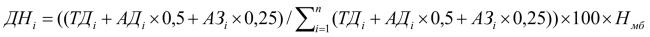 

     где:ДНi - дифференцированный норматив отчисления в бюджет i-го городского округа, консолидированного бюджета муниципального района, в процентах;ТДi - протяженность автомобильных дорог общего пользования местного значения с твердым покрытием, находящихся в собственности поселений, находящихся на территории i-го муниципального района, в собственности муниципального района (городского округа), в км;АДi - протяженность автомобильных дорог общего пользования местного значения, за исключением протяженности дорог общего пользования местного значения с твердым покрытием, находящихся в собственности поселений, находящихся на территории i-го муниципального района, в собственности муниципального района (городского округа), в км;АЗi - протяженность сезонных автодорог (автозимников и ледовых переправ) общего пользования местного значения, находящихся в собственности поселений, находящихся на территории i-го муниципального района, в собственности муниципального района (городского округа), в км; - общая протяженность автомобильных дорог общего пользования местного значения, находящихся в собственности муниципальных образований Республике Саха (Якутия), в км;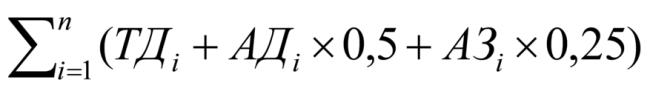 Нмб - норматив отчисления в бюджеты муниципальных образований доходов от акцизов на автомобильный и прямогонный бензин, дизельное топливо, моторные масла для дизельных и (или) карбюраторных (инжекторных) двигателей, производимые на территории Российской Федерации, поступающих в консолидированный бюджет Республики Саха (Якутия), в размере, установленном законом Республики Саха (Якутия) "О бюджетном устройстве и бюджетном процессе в Республике Саха (Якутия)".4. Дифференцированный норматив отчисления налоговых доходов от акцизов на автомобильный и прямогонный бензин, дизельное топливо, моторные масла для дизельных и (или) карбюраторных (инжекторных) двигателей, производимые на территории Российской Федерации, в бюджет муниципального района Республики Саха (Якутия) рассчитывается по формуле, указанной в пункте 3 настоящей методики с коэффициентом 0,7.Коэффициент 0,7 определяет долю поступлений доходов от акцизов бюджета муниципального района в консолидированном бюджете улуса (района).5. Дифференцированный норматив отчисления налоговых доходов от акцизов на автомобильный и прямогонный бензин, дизельное топливо, моторные масла для дизельных и (или) карбюраторных (инжекторных) двигателей, производимые на территории Российской Федерации, в бюджет поселения рассчитывается по формуле: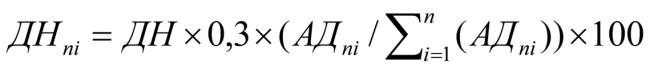 

     где:ДНni - дифференцированный норматив отчисления в бюджет i-го поселения, в процентах;ДНi - дифференцированный норматив отчисления в бюджет i-го городского округа, консолидированного бюджета муниципального района, в процентах;АДni - общая протяженность автомобильных дорог общего пользования местного значения (без учета автозимников и ледовых переправ), находящихся в собственности поселения, находящихся на территории i-го муниципального района, в км; - общая протяженность автомобильных дорог общего пользования местного значения (без учета автозимников и ледовых переправ), находящихся в собственности поселений i-го муниципального района Республики Саха (Якутия), в км.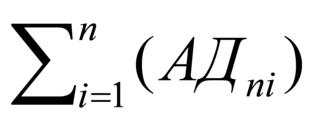 Коэффициент 0,3 определяет долю поступлений доходов от акцизов бюджета поселения в консолидированном бюджете улуса (района).6. Значение показателей дифференцированного норматива отчислений акцизов на нефтепродукты рассчитывается с точностью до четвертого знака после запятой.Приложение N 5. Перечень главных администраторов доходов государственного бюджета Республики Саха (Якутия) - органов исполнительной власти Российской Федерации

Приложение N 5
к Закону
Республики Саха (Якутия)
"О государственном бюджете
Республики Саха (Якутия)
на 2019 год и на плановый
период 2020 и 2021 годов"
________________* Администрируют источники доходов государственного бюджета Республики Саха (Якутия), согласно Постановлению Правительства Российской Федерации от 29.12.2007 N 995 "О порядке осуществления федеральными органами государственной власти, органами управления государственными внебюджетными фондами Российской Федерации и (или) находящимися в их ведении бюджетными учреждениями, а также Центральным банком Российской Федерации бюджетных полномочий главных администраторов доходов бюджетов бюджетной системы Российской Федерации".Приложение N 6. Перечень главных администраторов доходов государственного бюджета Республики Саха (Якутия) - исполнительных органов государственной власти Республики Саха (Якутия) и закрепляемые за ними виды доходов

Приложение N 6
к Закону РС(Я)
"О государственном бюджете
Республики Саха (Якутия)
на 2019 год и на плановый
период 2020 и 2021 годов"
________________<1> В части доходов, зачисляемых в государственный бюджет Республики Саха (Якутия) в пределах компетенции главных администраторов доходов бюджета;<2> Администрирование поступлений по всем статьям, подстатьям соответствующей статьи, подвидам доходов бюджета осуществляется уполномоченными органами государственной власти Республики Саха (Якутия).Приложение N 7. Перечень главных администраторов источников внутреннего финансирования дефицита государственного бюджета Республики Саха (Якутия)

Приложение N 7
к Закону РС(Я)
"О государственном бюджете РС(Я)
на 2019 год и на плановый период
2020 и 2021 годов"Приложение N 8. Распределение бюджетных ассигнований по целевым статьям государственных программ и группам видов расходов, разделам и подразделам классификации расходов бюджетов на 2019 год и на плановый период 2020 и 2021 годов

Приложение N 8
к Закону РС(Я)
"О государственном бюджете РС(Я)
на 2019 год и на плановый период
2020 и 2021 годов"

     (тыс. руб.)Приложение N 9. Распределение бюджетных ассигнований по целевым статьям непрограммных направлений деятельности и группам видов расходов, разделам и подразделам классификации расходов бюджетов на 2019 год и на плановый период 2020 и 2021 годов

Приложение N 9
к Закону РС(Я)
"О государственном бюджете РС(Я)
на 2019 год и на плановый период
2020 и 2021 годов"

     (тыс. руб.)Приложение N 10. Распределение бюджетных ассигнований по разделам, подразделам, целевым статьям и видам расходов классификации расходов бюджетов на 2019 год и на плановый период 2020 и 2021 годов

Приложение N 10
к Закону РС(Я)
"О государственном бюджете РС(Я)
на 2019 год и на плановый период
2020 и 2021 годов"

     (тыс. руб.)Приложение N 11. Ведомственная структура расходов государственного бюджета Республики Саха (Якутия) на 2019 год и на плановый период 2020 и 2021 годов

Приложение N 11
к Закону РС(Я)
"О государственном бюджете РС(Я)
на 2019 год и на плановый период
2020 и 2021 годов"

     (тыс. руб.)Приложение N 12. Объемы бюджетных ассигнований, направляемых на государственную поддержку семьи и детей в Республике Саха (Якутия) на 2019 год и на плановый период 2020 и 2021 годов

Приложение N 12
к Закону РС(Я)
"О государственном бюджете РС(Я)
на 2019 год и на плановый
период 2020 и 2021 годов"

тыс. руб.Приложение N 13. Распределение бюджетных ассигнований на осуществление бюджетных инвестиций в объекты государственной собственности Республики Саха (Якутия), софинансирование капитальных вложений в которые осуществляется за счет субсидий из...

Приложение N 13
к Закону РС(Я)
"О государственном бюджете РС(Я)
на 2019 год и на плановый
период 2020 и 2021 годов"

РАСПРЕДЕЛЕНИЕ БЮДЖЕТНЫХ АССИГНОВАНИЙ НА ОСУЩЕСТВЛЕНИЕ БЮДЖЕТНЫХ ИНВЕСТИЦИЙ В ОБЪЕКТЫ ГОСУДАРСТВЕННОЙ СОБСТВЕННОСТИ РЕСПУБЛИКИ САХА (ЯКУТИЯ), СОФИНАНСИРОВАНИЕ КАПИТАЛЬНЫХ ВЛОЖЕНИЙ В КОТОРЫЕ ОСУЩЕСТВЛЯЕТСЯ ЗА СЧЕТ СУБСИДИЙ ИЗ ФЕДЕРАЛЬНОГО БЮДЖЕТА, НА 2019 ГОД И НА ПЛАНОВЫЙ ПЕРИОД 2020 И 2021 ГОДОВ

     (тыс. руб.)Приложение N 14. Распределение бюджетных ассигнований на предоставление бюджетных инвестиций юридическим лицам, не являющимся государственными (муниципальными) учреждениями и государственными (муниципальными) унитарными предприятиями на 2019 год и на...

Приложение N 14
к Закону РС(Я)
"О государственном бюджете РС(Я)
на 2019 год и на плановый
период 2020 и 2021 годов"

РАСПРЕДЕЛЕНИЕ БЮДЖЕТНЫХ АССИГНОВАНИЙ НА ПРЕДОСТАВЛЕНИЕ БЮДЖЕТНЫХ ИНВЕСТИЦИЙ ЮРИДИЧЕСКИМ ЛИЦАМ, НЕ ЯВЛЯЮЩИМСЯ ГОСУДАРСТВЕННЫМИ (МУНИЦИПАЛЬНЫМИ) УЧРЕЖДЕНИЯМИ И ГОСУДАРСТВЕННЫМИ (МУНИЦИПАЛЬНЫМИ) УНИТАРНЫМИ ПРЕДПРИЯТИЯМИ НА 2019 ГОД И НА ПЛАНОВЫЙ ПЕРИОД 2020 И 2021 ГОДОВ

     (тыс. руб.)Приложение N 15. Распределение дотации на выравнивание бюджетной обеспеченности муниципальных районов (городских округов) Республики Саха (Якутия) на 2019 год и на плановый период 2020 и 2021 годов

Приложение N 15
к Закону РС(Я)
"О государственном бюджете РС(Я)
на 2019 год и на плановый
период 2020 и 2021 годов"

тыс. руб.Приложение N 16

Приложение N 16
к Закону РС(Я)
"О государственном бюджете РС(Я)
на 2019 год и на плановый
период 2020 и 2021 годов"Таблица 1. Распределение субвенций бюджетам муниципальных районов (городских округов) Республики Саха (Якутия) на 2019 год

Таблица 1

тыс. руб.Таблица 2. Распределение субвенций бюджетам муниципальных районов (городских округов) Республики Саха (Якутия) на 2020 год

Таблица 2

тыс. руб.Таблица 3. Распределение субвенций бюджетам муниципальных районов (городских округов) Республики Саха (Якутия) на 2021 год

Таблица 3

тыс. руб.Приложение N 17

Приложение N 17
к Закону РС(Я)
"О государственном бюджете РС(Я)
на 2019 год и на плановый
период 2020 и 2021 годов"Таблица 1. Распределение субсидии бюджетам муниципальных районов (городских округов) Республики Саха (Якутия) на 2019 год

Таблица 1

тыс. руб.Таблица 2. Распределение субсидии бюджетам муниципальных районов (городских округов) Республики Саха (Якутия) на 2020 год

Таблица 2

тыс. руб.Таблица 3. Распределение субсидии бюджетам муниципальных районов (городских округов) Республики Саха (Якутия) на 2021 год

Таблица 3

тыс. руб.Приложение N 18. Распределение субвенций на осуществление первичного воинского учета на территориях, где отсутствуют военные комиссариаты, на 2019 год и на плановый период 2020 и 2021 годов

Приложение N 18
к Закону РС(Я)
"О государственном бюджете РС(Я)
на 2019 год и на плановый
период 2020 и 2021 годов"

тыс. руб.Приложение N 19. Субсидии местным бюджетам, предоставляемые в целях софинансирования расходных обязательств, возникающих при выполнении полномочий органов местного самоуправления по вопросам местного значения, за исключением субсидий на...

Приложение N 19
к Закону РС(Я)
"О государственном бюджете РС(Я)
на 2019 год и на плановый
период 2020 и 2021 годов"

СУБСИДИИ МЕСТНЫМ БЮДЖЕТАМ, ПРЕДОСТАВЛЯЕМЫЕ В ЦЕЛЯХ СОФИНАНСИРОВАНИЯ РАСХОДНЫХ ОБЯЗАТЕЛЬСТВ, ВОЗНИКАЮЩИХ ПРИ ВЫПОЛНЕНИИ ПОЛНОМОЧИЙ ОРГАНОВ МЕСТНОГО САМОУПРАВЛЕНИЯ ПО ВОПРОСАМ МЕСТНОГО ЗНАЧЕНИЯ, ЗА ИСКЛЮЧЕНИЕМ СУБСИДИЙ НА СОФИНАНСИРОВАНИЕ КАПИТАЛЬНЫХ ВЛОЖЕНИЙ В ОБЪЕКТЫ МУНИЦИПАЛЬНОЙ СОБСТВЕННОСТИ, НА 2019 ГОД И НА ПЛАНОВЫЙ ПЕРИОД 2020 И 2021 ГОДОВ

тыс. руб.Приложение N 20. Иные межбюджетные трансферты, предоставляемые из государственного бюджета Республики Саха (Якутия) местным бюджетам на 2019 год и на плановый период 2020 и 2021 годов

Приложение N 20
к Закону РС(Я)
"О государственном бюджете РС(Я)
на 2019 год и на плановый
период 2020 и 2021 годов"

тыс. руб.Приложение N 21. Межбюджетные трансферты, перечисляемые из местных бюджетов в государственный бюджет Республики Саха (Якутия) в 2019 году

Приложение N 21
к Закону РС(Я)
"О государственном бюджете РС(Я)
на 2019 год и на плановый
период 2020 и 2021 годов"

тыс. руб.Приложение N 22. Программа предоставления и план возврата бюджетных кредитов на 2019 год и на плановый период 2020 и 2021 годов

Приложение N 22
к Закону РС(Я)
"О государственном бюджете РС(Я)
на 2019 год и на плановый
период 2020 и 2021 годов"

     (тыс. руб.)Приложение N 23. Программа государственных внутренних заимствований Республики Саха (Якутия) на 2019 год и на плановый период 2020 и 2021 годов

Приложение N 23
к Закону РС(Я)
"О государственном бюджете РС(Я)
на 2019 год и на плановый
период 2020 и 2021 годов"1. Государственные внутренние заимствования Республики Саха (Якутия) на 2019 год

     (тыс. руб.)2. Государственные внутренние заимствования Республики Саха (Якутия) на плановый период 2020 и 2021 годов

     (тыс. руб.)Приложение N 24. Программа государственных гарантий Республики Саха (Якутия) на 2019 год

Приложение N 24
к Закону РС(Я)
"О государственном бюджете РС(Я)
на 2019 год и на плановый
период 2020 и 2021 годов"1. Перечень подлежащих предоставлению государственных гарантий Республики Саха (Якутия) в 2019 году2. Общий объем бюджетных ассигнований, предусмотренных на исполнение государственных гарантий Республики Саха (Якутия) по возможным гарантийным случаям в 2019 годуПриложение N 25. Программа государственных гарантий Республики Саха (Якутия) на 2020 год

Приложение N 25
к Закону РС(Я)
"О государственном бюджете РС(Я)
на 2019 год и на плановый
период 2020 и 2021 годов"1. Перечень подлежащих предоставлению государственных гарантий Республики Саха (Якутия) в 2020 году2. Общий объем бюджетных ассигнований, предусмотренных на исполнение государственных гарантий Республики Саха (Якутия) по возможным гарантийным случаям в 2020 годуПриложение N 26. Программа государственных гарантий Республики Саха (Якутия) на 2021 год

Приложение N 26
к Закону РС(Я)
"О государственном бюджете РС(Я)
на 2019 год и на плановый
период 2020 и 2021 годов"1. Перечень подлежащих предоставлению государственных гарантий Республики Саха (Якутия) в 2021 году2. Общий объем бюджетных ассигнований, предусмотренных на исполнение государственных гарантий Республики Саха (Якутия) по возможным гарантийным случаям в 2021 годуПриложение N 27. Источники внутреннего финансирования дефицита бюджета на 2019 год и на плановый период 2020 и 2021 годов

Приложение N 27
к Закону РС(Я)
"О государственном бюджете РС(Я)
на 2019 год и на плановый
период 2020 и 2021 годов"1. Источники внутреннего финансирования дефицита бюджета на 2019 год

     (тыс. рублей)2. Источники внутреннего финансирования дефицита бюджета на плановый период 2020 и 2021 годов

     (тыс. рублей)Код дохода по КДНаименование показателяПрогноз на 2019 годПрогноз на 2020 годПрогноз на 2021 год12345000 8 50 00000 00 0000 000Итого доходов201 053 416172 742 073177 960 641000 1 00 00000 00 0000 000НАЛОГОВЫЕ И НЕНАЛОГОВЫЕ ДОХОДЫ126 280 536126 624 315128 722 583НАЛОГОВЫЕ ДОХОДЫ105 088 200106 225 209108 645 408000 1 01 00000 00 0000 000НАЛОГИ НА ПРИБЫЛЬ, ДОХОДЫ67 217 13866 178 38467 186 911000 1 01 01000 00 1000 110Налог на прибыль организаций41 579 66639 130 84638 678 806000 1 01 01012 02 1000 110Налог на прибыль организаций (за исключением консолидированных групп налогоплательщиков), зачисляемый в бюджеты субъектов Российской Федерации32 539 74430 328 46329 995 192000 1 01 01014 02 1000 110Налог на прибыль организаций консолидированных групп налогоплательщиков, зачисляемый в бюджеты субъектов Российской Федерации9 039 9228 802 3838 683 614000 1 01 02000 01 1000 110Налог на доходы физических лиц25 637 47227 047 53828 508 105000 1 03 00000 00 0000 000НАЛОГИ НА ТОВАРЫ (РАБОТЫ, УСЛУГИ), РЕАЛИЗУЕМЫЕ НА ТЕРРИТОРИИ РОССИЙСКОЙ ФЕДЕРАЦИИ4 337 7876 376 0918 147 539000 1 03 02000 01 0000 110Акцизы по подакцизным товарам (продукции), производимым на территории Российской Федерации4 337 7876 376 0918 147 539000 1 03 02100 01 1000 110Акцизы на пиво, производимое на территории Российской Федерации46 59651 77056 361000 1 03 02140 01 1000 110Доходы от уплаты акцизов на алкогольную продукцию с объемной долей этилового спирта свыше 9 процентов (за исключением пива, вин, фруктовых вин, игристых вин (шампанских), винных напитков, изготавливаемых без добавления ректификованного этилового спирта, произведенного из пищевого сырья, и (или) спиртованных виноградного или иного фруктового сусла, и (или) винного дистиллята, и (или) фруктового дистиллята), подлежащие распределению в бюджеты субъектов Российской Федерации802 683884 8481 039 237000 1 03 02230 01 0000 110Доходы от уплаты акцизов на дизельное топливо, подлежащие распределению между бюджетами субъектов Российской Федерации и местными бюджетами с учетом установленных дифференцированных нормативов отчислений в местные бюджеты1 265 0241 971 1142 550 392000 1 03 02240 01 0000 110Доходы от уплаты акцизов на моторные масла для дизельных и (или) карбюраторных (инжекторных) двигателей, подлежащие распределению между бюджетами субъектов Российской Федерации и местными бюджетами с учетом установленных дифференцированных нормативов отчислений в местные бюджеты8 86413 01516 327000 1 03 02250 01 0000 110Доходы от уплаты акцизов на автомобильный бензин, подлежащие распределению между бюджетами субъектов Российской Федерации и местными бюджетами с учетом установленных дифференцированных нормативов отчислений в местные бюджеты2 449 8543 822 0144 947 062000 1 03 02260 01 0000 110Доходы от уплаты акцизов на прямогонный бензин, подлежащие распределению между бюджетами субъектов Российской Федерации и местными бюджетами с учетом установленных дифференцированных нормативов отчислений в местные бюджеты-235 234-366 670-461 840000 1 06 00000 00 0000 000НАЛОГИ НА ИМУЩЕСТВО14 664 57415 014 55415 051 391000 1 06 02000 02 1000 110Налог на имущество организаций13 734 20014 048 04014 037 940000 1 06 02010 02 1000 110Налог на имущество организаций по имуществу, не входящему в Единую систему газоснабжения13 734 20014 048 04014 037 940000 1 06 04000 02 1000 110Транспортный налог930 374966 5141 013 451000 1 06 04011 02 1000 110Транспортный налог с организаций363 882369 711376 441000 1 06 04012 02 1000 110Транспортный налог с физических лиц566 492596 803637 010000 1 07 00000 00 0000 000НАЛОГИ, СБОРЫ И РЕГУЛЯРНЫЕ ПЛАТЕЖИ ЗА ПОЛЬЗОВАНИЕ ПРИРОДНЫМИ РЕСУРСАМИ18 656 43518 443 78418 046 041000 1 07 01000 01 0000 110Налог на добычу полезных ископаемых18 635 09718 421 82418 023 332000 1 07 01030 01 1000 110Налог на добычу прочих полезных ископаемых (за исключением полезных ископаемых в виде природных алмазов)2 012 2392 100 3572 287 754000 1 07 01050 01 1000 110Налог на добычу полезных ископаемых в виде природных алмазов16 207 28915 853 43215 264 819000 1 07 01060 01 1000 110Налог на добычу полезных ископаемых в виде угля415 569468 035470 759000 1 07 04000 01 0000 110Сборы за пользование объектами животного мира и за пользование объектами водных биологических ресурсов21 33821 96022 709000 1 07 04010 01 1000 110Сбор за пользование объектами животного мира17 08017 59818 115000 1 07 04030 01 1000 110Сбор за пользование объектами водных биологических ресурсов (по внутренним водным объектам)4 2584 3624 594000 1 08 00000 00 0000 000ГОСУДАРСТВЕННАЯ ПОШЛИНА212 266212 396213 526НЕНАЛОГОВЫЕ ДОХОДЫ21 192 33620 399 10620 077 175000 1 11 00000 00 0000 000ДОХОДЫ ОТ ИСПОЛЬЗОВАНИЯ ИМУЩЕСТВА, НАХОДЯЩЕГОСЯ В ГОСУДАРСТВЕННОЙ И МУНИЦИПАЛЬНОЙ СОБСТВЕННОСТИ16 529 88715 902 15015 564 320000 1 11 01020 02 0000 120Доходы в виде прибыли, приходящейся на доли в уставных (складочных) капиталах хозяйственных товариществ и обществ, или дивидендов по акциям, принадлежащим Российской Федерации, субъектам Российской Федерации16 283 97615 669 45415 336 720000 1 11 03020 02 0000 120Проценты, полученные от предоставления бюджетных кредитов внутри страны за счет средств бюджетов субъектов Российской Федерации156 442152 680149 993000 1 11 05000 00 0000 120Доходы, получаемые в виде арендной либо иной платы за передачу в возмездное пользование государственного и муниципального имущества (за исключением имущества бюджетных и автономных учреждений, а также имущества государственных и муниципальных унитарных предприятий, в том числе казенных)73 72073 58070 810000 1 11 05022 02 0000 120Доходы, получаемые в виде арендной платы, а также средства от продажи права на заключение договоров аренды за земли, находящиеся в собственности субъектов Российской Федерации (за исключением земельных участков бюджетных и автономных учреждений субъектов Российской Федерации)41 96041 82039 050000 1 11 05032 02 0000 120Доходы от сдачи в аренду имущества, находящегося в оперативном управлении органов государственной власти субъектов Российской Федерации и созданных ими учреждений (за исключением имущества бюджетных и автономных учреждений субъектов Российской Федерации)420420420000 1 11 05072 02 0000 120Доходы от сдачи в аренду имущества, составляющего казну субъекта Российской Федерации (за исключением земельных участков)31 34031 34031 340000 1 11 07012 02 0000 120Доходы от перечисления части прибыли, остающейся после уплаты налогов и иных обязательных платежей государственных унитарных предприятий субъектов Российской Федерации15 7496 4366 797000 1 12 00000 00 0000 000ПЛАТЕЖИ ПРИ ПОЛЬЗОВАНИИ ПРИРОДНЫМИ РЕСУРСАМИ2 771 7942 597 0662 599 912000 1 12 01000 01 0000 120Плата за негативное воздействие на окружающую среду64 80067 39270 088000 1 12 02000 01 0000 120Платежи при пользовании недрами2 686 8942 509 5242 509 624000 1 12 02012 01 0000 120Разовые платежи за пользование недрами при наступлении определенных событий, оговоренных в лицензии, при пользовании недрами на территории Российской Федерации по участкам недр местного значения4 0004 0004 000000 1 12 02013 01 0000 120Разовые платежи за пользование недрами при наступлении определенных событий, оговоренных в лицензии, при пользовании недрами на территории Российской Федерации по участкам недр, содержащих месторождения природных алмазов2 595 5942 418 1242 418 124000 1 12 02030 01 1000 120Регулярные платежи за пользование недрами при пользовании недрами на территории Российской Федерации85 60085 70085 800000 1 12 02052 01 0000 120Плата за проведение государственной экспертизы запасов полезных ископаемых, геологической, экономической и экологической информации о предоставляемых в пользование участках недр местного значения900900900000 1 12 02102 02 0000 120Сборы за участие в конкурсе (аукционе) на право пользования участками недр местного значения800800800000 1 12 04000 00 0000 120Плата за использование лесов20 10020 15020 200000 1 13 00000 00 0000 000ДОХОДЫ ОТ ОКАЗАНИЯ ПЛАТНЫХ УСЛУГ И КОМПЕНСАЦИИ ЗАТРАТ ГОСУДАРСТВА307 140320 123334 261000 1 13 01992 02 0000 130Прочие доходы от оказания платных услуг (работ) получателями средств бюджетов субъектов Российской Федерации (средства от оказания платных услуг казенными учреждениями)150 432155 579161 490000 1 13 02992 02 0000 130Прочие доходы от компенсации затрат бюджетов субъектов Российской Федерации156 708164 544172 771000 1 14 00000 00 0000 000ДОХОДЫ ОТ ПРОДАЖИ МАТЕРИАЛЬНЫХ И НЕМАТЕРИАЛЬНЫХ АКТИВОВ2 9342 0371 988000 1 14 02000 00 0000 000Доходы от реализации имущества, находящегося в государственной и муниципальной собственности (за исключением движимого имущества бюджетных и автономных учреждений, а также имущества государственных и муниципальных унитарных предприятий, в том числе казенных)2 9342 0371 988000 1 16 00000 00 0000 000ШТРАФЫ, САНКЦИИ, ВОЗМЕЩЕНИЕ УЩЕРБА371 181368 330367 294000 1 17 00000 00 0000 000ПРОЧИЕ НЕНАЛОГОВЫЕ ДОХОДЫ1 209 4001 209 4001 209 400000 2 00 00000 00 0000 000БЕЗВОЗМЕЗДНЫЕ ПОСТУПЛЕНИЯ74 772 88046 117 75849 238 058000 2 02 00000 00 0000 000Безвозмездные поступления от других бюджетов бюджетной системы Российской Федерации62 137 25545 875 13849 047 448000 2 02 10000 00 0000 150Дотации бюджетам бюджетной системы Российской Федерации49 122 14935 928 07038 571 041000 2 02 15001 02 0000 150Дотации бюджетам субъектов Российской Федерации на выравнивание бюджетной обеспеченности49 122 14935 928 07038 571 041000 2 02 20000 00 0000 150Субсидии бюджетам бюджетной системы Российской Федерации (межбюджетные субсидии)6 143 2504 425 7745 195 148000 2 02 30000 00 0000 150Субвенции бюджетам бюджетной системы Российской Федерации4 190 2884 325 7784 293 576000 2 02 40000 00 0000 150Иные межбюджетные трансферты2 681 5671 195 516987 684000 2 04 00000 00 0000 000БЕЗВОЗМЕЗДНЫЕ ПОСТУПЛЕНИЯ ОТ НЕГОСУДАРСТВЕННЫХ ОРГАНИЗАЦИЙ12 635 626242 620190 610Код бюджетной классификацииНаименование платежаКонсолидированный бюджетГосударственный бюджетБюджеты муниципальных районовБюджеты городских округовБюджеты городских поселенийБюджеты сельских поселений12345678Налог на доходы физических лиц000 1 01 02000 01 0000 110Налог на доходы физических лиц, взимаемый на территориях городских поселений10065250100000 1 01 02000 01 0000 110Налог на доходы физических лиц, взимаемый на территории сельских поселений10065250010000 1 01 02000 01 0000 110Налог на доходы физических лиц, взимаемый на межселенных территориях1006535000000 1 01 02000 01 0000 110Налог на доходы физических лиц, взимаемый на территории городских округов1006004000000 1 01 02040 01 0000 110Налог на доходы физических лиц в виде фиксированных авансовых платежей с доходов, полученных физическими лицами, являющимися иностранными гражданами, осуществляющими трудовую деятельность по найму у физических лиц на основании патента в соответствии со статьей 227.1 Налогового Кодекса РФ, взимаемый на территории муниципальных районов1000100000000 1 01 02040 01 0000 110Налог на доходы физических лиц в виде фиксированных авансовых платежей с доходов, полученных физическими лицами, являющимися иностранными гражданами, осуществляющими трудовую деятельность по найму у физических лиц на основании патента в соответствии со статьей 227.1 Налогового кодекса РФ, взимаемый на территории городских округов1000010000000 1 05 00000 00 0000 000Налоги на совокупный доход000 1 05 01011 01 0000 110Налог, взимаемый с налогоплательщиков, выбравших в качестве объекта налогообложения доходы100010010000000 1 05 01012 01 0000 110Налог, взимаемый с налогоплательщиков, выбравших в качестве объекта налогообложения доходы (за налоговые периоды, истекшие до 1 января 2011 года)900909000000 1 05 01021 01 0000 110Налог, взимаемый с налогоплательщиков, выбравших в качестве объекта налогообложения доходы, уменьшенные на величину расходов100010010000000 1 05 01022 01 0000 110Налог, взимаемый с налогоплательщиков, выбравших в качестве объекта налогообложения доходы, уменьшенные на величину расходов (за налоговые периоды, истекшие до 1 января 2011 года)900909000000 1 05 01050 01 0000 110Минимальный налог, зачисляемый в бюджеты субъектов Российской Федерации100010010000000 1 05 03010 01 0000 110Единый сельскохозяйственный налог, взимаемый на территориях городских округов1000010000000 1 05 03010 01 0000 110Единый сельскохозяйственный налог, взимаемый на территориях городских поселений1000500500000 1 05 03010 01 0000 110Единый сельскохозяйственный налог, взимаемый на территориях сельских поселений1000500050000 1 05 03010 01 0000 110Единый сельскохозяйственный налог, взимаемый на межселенных территориях1000100000000 1 05 03020 01 0000 110Единый сельскохозяйственный налог (за налоговые периоды, истекшие до 1 января 2011 года)90060903030000 1 06 00000 00 0000 000Налоги на имущество000 1 06 05000 02 0000 110Налог на игорный бизнес100010010000000 1 07 00000 00 0000 000Налоги, сборы и регулярные платежи за пользование природными ресурсами000 1 07 01020 01 0000 110Налог на добычу общераспространенных полезных ископаемых100010010000Код бюджетной классификацииНаименование платежаКонсолидированный бюджетГосударственный бюджетБюджеты муниципальных районовБюджеты городских округовБюджеты городских поселенийБюджеты сельских поселений12345678182 1 09 00000 00 0000 000ЗАДОЛЖЕННОСТЬ И ПЕРЕРАСЧЕТЫ ПО ОТМЕНЕННЫМ НАЛОГАМ, СБОРАМ И ИНЫМ ОБЯЗАТЕЛЬНЫМ ПЛАТЕЖАМ182 1 09 01020 04 0000 110Налог на прибыль организаций, зачислявшийся до 1 января 2005 года в местные бюджеты, мобилизуемый на территориях городских округов1000010000182 1 09 01030 05 0000 110Налог на прибыль организаций, зачислявшийся до 1 января 2005 года в местные бюджеты, мобилизуемый на территориях муниципальных районов1000100000182 1 09 03020 00 0000 110Платежи за добычу полезных ископаемых182 1 09 03021 00 0000 110Платежи за добычу общераспространенных полезных ископаемых100010010000182 1 09 03022 01 0000 110Платежи за добычу углеводородного сырья60600000182 1 09 03023 01 0000 110Платежи за добычу подземных вод60600000182 1 09 03025 01 0000 110Платежи за добычу других полезных ископаемых75750000182 1 09 03082 02 0000 110Отчисления на воспроизводство минерально-сырьевой базы, зачисляемые в бюджеты субъектов Российской Федерации, за исключением уплачиваемых при добыче общераспространенных полезных ископаемых и подземных вод, используемых для местных нужд1001000000182 1 09 03083 02 0000 110Отчисления на воспроизводство минерально-сырьевой базы при добыче общераспространенных полезных ископаемых и подземных вод, используемых для местных нужд, зачисляемые в бюджеты субъектов Российской Федерации1001000000182 1 09 04010 02 0000 110Налог на имущество предприятий1001000000182 1 09 04020 02 0000 110Налог с владельцев транспортных средств и налог на приобретение автотранспортных средств1001000000182 1 09 04030 01 0000 110Налог на пользователей автомобильных дорог1001000000182 1 09 04040 01 0000 110Налог с имущества, переходящего в порядке наследования или дарения100010010000182 1 09 04052 04 0000 110Земельный налог (по обязательствам, возникшим до 1 января 2006 года), мобилизуемый на территориях городских округах1000010000182 1 09 04053 05 0000 110Земельный налог (по обязательствам, возникшим до 1 января 2006 года), мобилизуемый на межселенных территориях1000100000182 1 09 04053 10 0000 110Земельный налог (по обязательствам, возникшим до 1 января 2006 года), мобилизуемый территориях поселений100000100100182 1 09 06010 02 0000 110Налог с продаж1001000000182 1 09 06020 02 0000 110Сбор на нужды образовательных учреждений, взимаемый с юридических лиц1001000000182 1 09 06030 02 0000 110Прочие налоги и сборы1001000000182 1 09 07012 04 0000 110Налог на рекламу, мобилизуемый на территориях городских округов1000010000182 1 09 07013 05 0000 110Налог на рекламу, мобилизуемый на территориях муниципальных районов1000100000182 1 09 07032 04 0000 110Целевые сборы с граждан и предприятий, учреждений, организаций на содержание милиции, на благоустройство территорий, на нужды образования и другие цели, мобилизуемые на территории территориях городских округов1000010000182 1 09 07033 05 0000 110Целевые сборы с граждан и предприятий, учреждений, организаций на содержание милиции, на благоустройство территорий, на нужды образования и другие цели, мобилизуемые на территориях муниципальных районов1000100000182 1 09 07042 04 0000 110Лицензионный сбор за право торговли спиртными напитками, мобилизуемый на территориях городских округов1000010000182 1 09 07043 05 0000 110Лицензионный сбор за право торговли спиртными напитками, мобилизуемый на территориях муниципальных районов1000100000182 1 09 07052 04 0000 110Прочие местные налоги и сборы, мобилизуемые на территориях городских округов1000010000182 1 09 07053 05 0000 110Прочие местные налоги и сборы, мобилизуемые на территориях муниципальных районов1000100000182 1 09 11010 02 0000 110Налог, взимаемый в виде стоимости патента в связи с применением упрощенной системы налогообложения100010010000182 1 09 11020 02 0000 110Налог, взимаемый в виде стоимости патента в связи с применением упрощенной системы налогообложения (за налоговые периоды, истекшие до 1 января 2011 года)900909000Наименование муниципального образованияДифференцированный норматив отчисления на 2019 годДифференцированный норматив отчисления на 2020 годДифференцированный норматив отчисления на 2020 годДифференцированный норматив отчисления на 2021 годДифференцированный норматив отчисления на 2021 годДифференцированный норматив отчисления на 2021 годМуниципальный район "Абыйский улус (район)" Республики Саха (Якутия)0,02530,02530,02530,02480,02480,0248поселения, входящие в улус (район)Муниципальное образование городское поселение "Поселок Белая Гора"0,00270,00270,00270,00260,00260,0026Муниципальное образование "Абыйский наслег"0,00150,00150,00150,00150,00150,0015Муниципальное образование "Майорский национальный наслег"0,00160,00160,00160,00160,00160,0016Муниципальное образование "Урасалахский наслег"0,00190,00190,00190,00190,00190,0019Муниципальное образование сельского поселения "Мугурдахский наслег"0,00200,00200,00200,00190,00190,0019Муниципальное образование сельское поселение "Уолбутский наслег"0,00110,00110,00110,00110,00110,0011Муниципальное образование "Алданский район" Республики Саха (Якутия)0,31700,31700,31700,31410,31410,3141поселения, входящие в улус (район)Муниципальное образование "Город Алдан"0,04540,04540,04540,04560,04560,0456Муниципальное образование "Город Томмот"0,03790,03790,03790,03650,03650,0365Муниципальное образование "Поселок Ленинский"0,01700,01700,01700,01630,01630,0163Муниципальное образование "Поселок Нижний Куранах"0,01640,01640,01640,01800,01800,0180Муниципальное образование "Беллетский эвенкийский национальный наслег"0,00840,00840,00840,00810,00810,0081Муниципальное образование "Национальный наслег Анамы"0,00610,00610,00610,00590,00590,0059Муниципальное образование "Чагдинский наслег"0,00450,00450,00450,00440,00440,0044Муниципальное образование "Аллаиховский улус (район)" Республики Саха (Якутия)0,13810,13810,13810,13510,13510,1351поселения, входящие в улус (район)Муниципальное образование "Юкагирский национальный наслег" села Оленегорск0,02470,02470,02470,02420,02420,0242Муниципальное образование "Быягнырский наслег"0,00490,00490,00490,00480,00480,0048Муниципальное образование "Поселок Чокурдах"0,01950,01950,01950,01900,01900,0190Муниципальное образование "Русско-Устьинский наслег"0,00000,00000,00000,00000,00000,0000Муниципальное образование сельское поселение "Береляхский наслег"0,01010,01010,01010,00990,00990,0099Муниципальный район "Амгинский улус (район)" Республики Саха (Якутия)0,19070,19070,19070,18740,18740,1874поселения, входящие в улус (район)Муниципальное образование "Абагинский наслег"0,00530,00530,00530,00520,00520,0052Муниципальное образование "Алтанский наслег"0,00560,00560,00560,00550,00550,0055Муниципальное образование "Амгино-Нахаринский наслег"0,00520,00520,00520,00510,00510,0051Муниципальное образование "Амгинский наслег"0,02670,02670,02670,02630,02630,0263Муниципальное образование "Бетюнский наслег"0,00690,00690,00690,00680,00680,0068Муниципальное образование "Болугурский наслег"0,00830,00830,00830,00810,00810,0081Муниципальное образование "Майский наслег"0,00330,00330,00330,00320,00320,0032Муниципальное образование "Мяндигинский наслег"0,00200,00200,00200,00190,00190,0019Муниципальное образование "Сатагайский наслег"0,00260,00260,00260,00250,00250,0025Муниципальное образование "Соморсунский наслег"0,00420,00420,00420,00420,00420,0042Муниципальное образование "Сулгачинский наслег"0,00260,00260,00260,00260,00260,0026Муниципальное образование "Чакырский наслег"0,00210,00210,00210,00200,00200,0020Муниципальное образование "Чапчылганский наслег"0,00490,00490,00490,00480,00480,0048Муниципальное образование "Эмисский наслег"0,00220,00220,00220,00220,00220,0022Муниципальное образование "Анабарский национальный (долгано-эвенкийский) улус (район)"0,02090,02090,02090,02040,02040,0204поселения, входящие в улус (район)Муниципальное образование "Саскылахский национальный (эвенкийский) наслег"0,00370,00370,00370,00360,00360,0036Муниципальное образование "Юрюнг-Хаинский национальный (долганский) наслег"0,00520,00520,00520,00510,00510,0051Муниципальное образование "Булунский улус (район)" Республики Саха (Якутия)0,23480,23480,23480,28210,28210,2821поселения, входящие в улус (район)Муниципальное образование "Поселок Тикси"0,04410,04410,04410,05300,05300,0530Муниципальное образование "Булунский национальный (эвенкийский) наслег"0,02100,02100,02100,02520,02520,0252Муниципальное образование "Хара-Улахский национальный наслег"0,00400,00400,00400,00480,00480,0048Сельское поселение "Борогонский наслег"0,00950,00950,00950,01140,01140,0114Сельское поселение "Быковский национальный (эвенкийский) наслег"0,00840,00840,00840,01010,01010,0101Сельское поселение "Сиктяхский наслег"0,00670,00670,00670,00810,00810,0081Сельское поселение "Тюметинский национальный (эвенкийский) наслег"0,00690,00690,00690,00830,00830,0083Муниципальный район "Верхневилюйский улус (район)" Республики Саха (Якутия)0,55100,55100,55100,54460,54460,5446поселения, входящие в улус (район)Муниципальное образование "Село Верхневилюйск"0,03950,03950,03950,03840,03840,0384Муниципальное образование "Балаганнахский наслег"0,00470,00470,00470,00460,00460,0046Муниципальное образование "Ботулунский наслег"0,01430,01430,01430,01390,01390,0139Муниципальное образование "Быраканский наслег"0,00600,00600,00600,00580,00580,0058Муниципальное образование "Далырский наслег"0,01920,01920,01920,01870,01870,0187Муниципальное образование "Дюллюкинский наслег"0,00950,00950,00950,00920,00920,0092Муниципальное образование "Едюгейский наслег"0,02040,02040,02040,01980,01980,0198Муниципальное образование "Кырыкыйский наслег"0,00490,00490,00490,00480,00480,0048Муниципальное образование "Кэнтикский наслег"0,01130,01130,01130,01420,01420,0142Муниципальное образование "Магасский наслег"0,00490,00490,00490,00480,00480,0048Муниципальное образование "Мэйикский наслег"0,00630,00630,00630,00610,00610,0061Муниципальное образование "Намский наслег"0,01460,01460,01460,01420,01420,0142Муниципальное образование "Онхойский наслег"0,00540,00540,00540,00520,00520,0052Муниципальное образование "Оргетский наслег"0,01650,01650,01650,01600,01600,0160Муниципальное образование "Оросунский наслег"0,00630,00630,00630,00610,00610,0061Муниципальное образование "Сургулукский наслег"0,00610,00610,00610,00590,00590,0059Муниципальное образование "Тамалаканский наслег"0,01190,01190,01190,01150,01150,0115Муниципальное образование "Туобуйинский наслег"0,01110,01110,01110,01080,01080,0108Муниципальное образование "Харбалахский наслег"0,00600,00600,00600,00630,00630,0063Муниципальное образование "Хомустахский наслег"0,00480,00480,00480,00470,00470,0047Муниципальное образование "Хоринский наслег"0,01280,01280,01280,01250,01250,0125Муниципальный район "Верхнеколымский улус (район)"0,03230,03230,03230,03160,03160,0316поселения, входящие в улус (район)Муниципальное образование "Арылахский наслег"0,00350,00350,00350,00350,00350,0035Муниципальное образование "Верхнеколымский наслег"0,00190,00190,00190,00180,00180,0018Муниципальное образование "Поселок Зырянка"0,00610,00610,00610,00600,00600,0060Муниципальное образование "Угольнинский наслег"0,00120,00120,00120,00120,00120,0012Муниципальное образование "Утаинский наслег"0,00020,00020,00020,00020,00020,0002Суктул "Нелемнский юкагирский наслег"0,00090,00090,00090,00090,00090,0009Муниципальное образование "Верхоянский район" Республики Саха (Якутия)0,22680,22680,22680,25500,25500,2550поселения, входящие в улус (район)Муниципальное образование "Город Верхоянск"0,00990,00990,00990,01110,01110,0111Муниципальное образование "Поселок Батагай"0,01440,01440,01440,01620,01620,0162Муниципальное образование "Поселок Эсе-Хайя"0,00680,00680,00680,00770,00770,0077Муниципальное образование "Адычинский наслег"0,00690,00690,00690,00780,00780,0078Муниципальное образование "Арылахский наслег"0,00310,00310,00310,00350,00350,0035Муниципальное образование "Бабушкинский наслег"0,00940,00940,00940,01060,01060,0106Муниципальное образование "Барыласский наслег"0,00130,00130,00130,00150,00150,0015Муниципальное образование "Борулахский наслег"0,00540,00540,00540,00610,00610,0061Муниципальное образование "Дулгалахский наслег"0,00360,00360,00360,00410,00410,0041Муниципальное образование "Сартанский наслег"0,00330,00330,00330,00380,00380,0038Муниципальное образование "Столбинский наслег"0,00280,00280,00280,00320,00320,0032Муниципальное образование "Суордахский наслег"0,00370,00370,00370,00420,00420,0042Муниципальное образование "Табалахский наслег"0,00760,00760,00760,00850,00850,0085Муниципальное образование "Эгинский наслег"0,01140,01140,01140,01290,01290,0129Муниципальное образование "Эльгесский наслег"0,00390,00390,00390,00430,00430,0043Муниципальное образование "Янский наслег"0,00190,00190,00190,00210,00210,0021Муниципальное образование "Черюмчинский наслег"0,00160,00160,00160,00180,00180,0018Муниципальный район "Вилюйский улус (район)" Республики Саха (Якутия)0,28330,28330,28330,28680,28680,2868поселения, входящие в улус (район)Муниципальное образование "Город Вилюйск"0,03390,03390,03390,03720,03720,0372Муниципальное образование "Поселок Кысыл-Сыр"0,00810,00810,00810,01150,01150,0115Муниципальное образование "Арылахский наслег"0,00570,00570,00570,00600,00600,0060Муниципальное образование "Баппагайинский наслег"0,00620,00620,00620,00540,00540,0054Муниципальное образование "Бекчегинский наслег"0,00350,00350,00350,00320,00320,0032Муниципальное образование "Борогонский наслег"0,00370,00370,00370,00340,00340,0034Муниципальное образование "Екюндюнский наслег"0,00240,00240,00240,00220,00220,0022Муниципальное образование "Жемконский наслег"0,00280,00280,00280,00270,00270,0027Муниципальное образование "Кыргыдайский наслег"0,00440,00440,00440,00400,00400,0040Муниципальное образование "Кюлетский 1-й наслег"0,00530,00530,00530,00490,00490,0049Муниципальное образование "Кюлетский 2-й наслег"0,00270,00270,00270,00250,00250,0025Муниципальное образование "Лекеченский наслег"0,00410,00410,00410,00380,00380,0038Муниципальное образование "Первый Тогусский наслег"0,00330,00330,00330,00300,00300,0030Муниципальное образование "Тасагарский наслег"0,00330,00330,00330,00300,00300,0030Муниципальное образование "Тогусский наслег"0,00550,00550,00550,00510,00510,0051Муниципальное образование "Тылгынинский наслег"0,00420,00420,00420,00390,00390,0039Муниципальное образование "Хагынский наслег"0,00390,00390,00390,00360,00360,0036Муниципальное образование "Халбакинский наслег"0,00500,00500,00500,00460,00460,0046Муниципальное образование "Чернышевский наслег"0,00450,00450,00450,00420,00420,0042Муниципальное образование "Чочунский наслег"0,00430,00430,00430,00410,00410,0041Муниципальное образование "Югюлятский наслег"0,00480,00480,00480,00450,00450,0045Муниципальный район "Горный улус" Республики Саха (Якутия)0,22860,22860,22860,22450,22450,2245поселения, входящие в улус (район)поселения, входящие в улус (район)Муниципальное образование "Атамайский наслег"Муниципальное образование "Атамайский наслег"0,00680,00680,00680,0066Муниципальное образование "Бердигестяхский наслег"Муниципальное образование "Бердигестяхский наслег"0,04620,04620,04620,0448Муниципальное образование "Кировский наслег"Муниципальное образование "Кировский наслег"0,00940,00940,00940,0091Муниципальное образование "Маганинский наслег"Муниципальное образование "Маганинский наслег"0,00490,00490,00490,0047Муниципальное образование "Малтанинский наслег"Муниципальное образование "Малтанинский наслег"0,00400,00400,00400,0039Муниципальное образование "Мытахский наслег"Муниципальное образование "Мытахский наслег"0,00620,00620,00620,0073Муниципальное образование "Одунунский наслег"Муниципальное образование "Одунунский наслег"0,00980,00980,00980,0095Муниципальное образование "Октябрьский наслег"Муниципальное образование "Октябрьский наслег"0,00580,00580,00580,0056Муниципальное образование "Шологонский наслег"Муниципальное образование "Шологонский наслег"0,00480,00480,00480,0046Муниципальный район "Жиганский национальный эвенкийский район" Республики Саха (Якутия)Муниципальный район "Жиганский национальный эвенкийский район" Республики Саха (Якутия)0,02200,02200,02200,0223поселения, входящие в улус (район)поселения, входящие в улус (район)Муниципальное образование "Бестяхский наслег"Муниципальное образование "Бестяхский наслег"0,00200,00200,00200,0020Муниципальное образование "Жиганский эвенкийский национальный наслег"Муниципальное образование "Жиганский эвенкийский национальный наслег"0,00540,00540,00540,0053Муниципальное образование "Линдинский наслег"Муниципальное образование "Линдинский наслег"0,00110,00110,00110,0013Эвенкийское муниципальное образование "Кыстатыам"Эвенкийское муниципальное образование "Кыстатыам"0,00090,00090,00090,0009Муниципальное образование "Кобяйский улус (район)" Республики Саха (Якутия)Муниципальное образование "Кобяйский улус (район)" Республики Саха (Якутия)0,12080,12080,12080,1100поселения, входящие в улус (район)поселения, входящие в улус (район)Муниципальное образование "Поселок Сангар"Муниципальное образование "Поселок Сангар"0,00710,00710,00710,0067Муниципальное образование "Арыктахский наслег"Муниципальное образование "Арыктахский наслег"0,00260,00260,00260,0026Муниципальное образование "Кировский эвенский национальный наслег"Муниципальное образование "Кировский эвенский национальный наслег"0,00320,00320,00320,0035Муниципальное образование "Кобяйский наслег"Муниципальное образование "Кобяйский наслег"0,00950,00950,00950,0081Муниципальное образование "Куокуйский наслег"Муниципальное образование "Куокуйский наслег"0,00370,00370,00370,0033Муниципальное образование "Ламынхинский национальный наслег"Муниципальное образование "Ламынхинский национальный наслег"0,00240,00240,00240,0022Муниципальное образование "Люччегинский 1-й наслег"Муниципальное образование "Люччегинский 1-й наслег"0,00160,00160,00160,0014Муниципальное образование "Люччегинский 2-й наслег"Муниципальное образование "Люччегинский 2-й наслег"0,00220,00220,00220,0020Муниципальное образование "Мукучунский наслег"Муниципальное образование "Мукучунский наслег"0,00420,00420,00420,0038Муниципальное образование "Нижилинский наслег"Муниципальное образование "Нижилинский наслег"0,00300,00300,00300,0025Муниципальное образование "Ситтинский наслег"Муниципальное образование "Ситтинский наслег"0,00240,00240,00240,0022Муниципальное образование "Тыайинский наслег"Муниципальное образование "Тыайинский наслег"0,00980,00980,00980,0088Муниципальное образование "Ленский район" Республики Саха (Якутия)Муниципальное образование "Ленский район" Республики Саха (Якутия)0,23820,23820,23820,2308поселения, входящие в улус (район)поселения, входящие в улус (район)Муниципальное образование "Город Ленск"Муниципальное образование "Город Ленск"0,03460,03460,03460,0346Муниципальное образование "Поселок Витим"Муниципальное образование "Поселок Витим"0,01520,01520,01520,0120Муниципальное образование "Поселок Пеледуй"Муниципальное образование "Поселок Пеледуй"0,03220,03220,03220,0324Муниципальное образование "Беченчинский наслег"Муниципальное образование "Беченчинский наслег"0,00270,00270,00270,0027Муниципальное образование "Мурбайский наслег"Муниципальное образование "Мурбайский наслег"0,00150,00150,00150,0014Муниципальное образование "Наторинский наслег"Муниципальное образование "Наторинский наслег"0,00210,00210,00210,0021Муниципальное образование "Нюйский наслег"Муниципальное образование "Нюйский наслег"0,00510,00510,00510,0051Муниципальное образование "Орто-Нахаринский наслег"Муниципальное образование "Орто-Нахаринский наслег"0,00290,00290,00290,0029Муниципальное образование "Салдыкельский наслег"Муниципальное образование "Салдыкельский наслег"0,00100,00100,00100,0010Муниципальное образование "Толонский наслег"Муниципальное образование "Толонский наслег"0,00260,00260,00260,0026Муниципальное образование "Ярославский наслег"Муниципальное образование "Ярославский наслег"0,00210,00210,00210,0021Муниципальный район "Мегино-Кангаласский улус" Республики Саха (Якутия)Муниципальный район "Мегино-Кангаласский улус" Республики Саха (Якутия)0,27580,27580,27580,2792поселения, входящие в улус (район)поселения, входящие в улус (район)Муниципальное образование "Поселок Нижний Бестях"Муниципальное образование "Поселок Нижний Бестях"0,01060,01060,01060,0103Муниципальное образование "Село Майя"Муниципальное образование "Село Майя"0,01050,01050,01050,0152Муниципальное образование БедимяМуниципальное образование Бедимя0,00270,00270,00270,0026Муниципальное образование "Алтанский наслег"Муниципальное образование "Алтанский наслег"0,00150,00150,00150,0014Муниципальное образование "Арангасский наслег"Муниципальное образование "Арангасский наслег"0,00170,00170,00170,0017Муниципальное образование "Батаринский наслег"Муниципальное образование "Батаринский наслег"0,00290,00290,00290,0028Муниципальное образование "Бютейдяхский наслег"Муниципальное образование "Бютейдяхский наслег"0,00390,00390,00390,0038Муниципальное образование "Догдогинский наслег"Муниципальное образование "Догдогинский наслег"0,00090,00090,00090,0009Муниципальное образование "Дойдунский наслег"Муниципальное образование "Дойдунский наслег"0,00170,00170,00170,0017Муниципальное образование "Доллунский наслег"Муниципальное образование "Доллунский наслег"0,00470,00470,00470,0045Муниципальное образование "Жабыльский наслег"Муниципальное образование "Жабыльский наслег"0,00230,00230,00230,0023Муниципальное образование "Жанхадинский наслег"Муниципальное образование "Жанхадинский наслег"0,00340,00340,00340,0033Муниципальное образование "Мегинский наслег"Муниципальное образование "Мегинский наслег"0,00300,00300,00300,0029Муниципальное образование "Мегюренский наслег"Муниципальное образование "Мегюренский наслег"0,00190,00190,00190,0018Муниципальное образование "Мельжехсинский наслег"Муниципальное образование "Мельжехсинский наслег"0,00120,00120,00120,0012Муниципальное образование "Морукский наслег"Муниципальное образование "Морукский наслег"0,00300,00300,00300,0029Муниципальное образование "Нахаринский 1-ый наслег"Муниципальное образование "Нахаринский 1-ый наслег"0,00160,00160,00160,0016Муниципальное образование "Нахаринский 2-й наслег"Муниципальное образование "Нахаринский 2-й наслег"0,00320,00320,00320,0031Муниципальное образование "Нерюктяйинский наслег"Муниципальное образование "Нерюктяйинский наслег"0,01050,01050,01050,0101Муниципальное образование "Рассолодинский наслег"Муниципальное образование "Рассолодинский наслег"0,00690,00690,00690,0067Муниципальное образование "Тарагайский наслег"Муниципальное образование "Тарагайский наслег"0,00400,00400,00400,0039Муниципальное образование "Томторский наслег"Муниципальное образование "Томторский наслег"0,00280,00280,00280,0027Муниципальное образование "Тыллыминский 1-й наслег"Муниципальное образование "Тыллыминский 1-й наслег"0,00440,00440,00440,0044Муниципальное образование "Тыллыминский 2-й наслег"Муниципальное образование "Тыллыминский 2-й наслег"0,00190,00190,00190,0019Муниципальное образование "Тюнгюлюнский наслег"Муниципальное образование "Тюнгюлюнский наслег"0,00720,00720,00720,0069Муниципальное образование "Хаптагайский наслег"Муниципальное образование "Хаптагайский наслег"0,00540,00540,00540,0053Муниципальное образование "Харанский наслег"Муниципальное образование "Харанский наслег"0,00380,00380,00380,0037Муниципальное образование "Ходоринский наслег"Муниципальное образование "Ходоринский наслег"0,00260,00260,00260,0025Муниципальное образование "Холгуминский наслег"Муниципальное образование "Холгуминский наслег"0,00220,00220,00220,0021Муниципальное образование "Хоробутский наслег"Муниципальное образование "Хоробутский наслег"0,00410,00410,00410,0040Муниципальное образование "Чыамайыкинский наслег"Муниципальное образование "Чыамайыкинский наслег"0,00150,00150,00150,0015Муниципальное образование "Мирнинский район" Республики Саха (Якутия)Муниципальное образование "Мирнинский район" Республики Саха (Якутия)0,12500,12500,12500,1265поселения, входящие в улус (район)поселения, входящие в улус (район)Муниципальное образование "Город Мирный"Муниципальное образование "Город Мирный"0,01340,01340,01340,0155Муниципальное образование "Город Удачный"Муниципальное образование "Город Удачный"0,01040,01040,01040,0101Муниципальное образование "Поселок Айхал"Муниципальное образование "Поселок Айхал"0,00750,00750,00750,0072Муниципальное образование "Поселок Алмазный"Муниципальное образование "Поселок Алмазный"0,00300,00300,00300,0029Муниципальное образование "Поселок Светлый"Муниципальное образование "Поселок Светлый"0,00320,00320,00320,0031Муниципальное образование "Поселок Чернышевский"Муниципальное образование "Поселок Чернышевский"0,00880,00880,00880,0085Муниципальное образование "Ботуобуйинский наслег"Муниципальное образование "Ботуобуйинский наслег"0,00180,00180,00180,0017Муниципальное образование "Садынский национальный эвенкийский наслег"Муниципальное образование "Садынский национальный эвенкийский наслег"0,00190,00190,00190,0018Муниципальное образование "Чуонинский наслег"Муниципальное образование "Чуонинский наслег"0,00360,00360,00360,0034Муниципальное образование "Момский район"Муниципальное образование "Момский район"0,11000,11000,11000,1075поселения, входящие в улус (район)поселения, входящие в улус (район)Муниципальное образование "Индигирский национальный наслег"Муниципальное образование "Индигирский национальный наслег"0,01500,01500,01500,0147Муниципальное образование "Момский национальный наслег"Муниципальное образование "Момский национальный наслег"0,01800,01800,01800,0175Муниципальное образование "Соболохский национальный наслег"Муниципальное образование "Соболохский национальный наслег"0,00410,00410,00410,0040Муниципальное образование "Тебюляхский национальный наслег"Муниципальное образование "Тебюляхский национальный наслег"0,00290,00290,00290,0029Муниципальное образование "Улахан-Чистайский национальный наслег"Муниципальное образование "Улахан-Чистайский национальный наслег"0,00530,00530,00530,0052Муниципальное образование "Чыбагалахский национальный наслег"Муниципальное образование "Чыбагалахский национальный наслег"0,00190,00190,00190,0018Муниципальное образование "Намский улус" Республики Саха (Якутия)Муниципальное образование "Намский улус" Республики Саха (Якутия)0,20570,20570,20570,2023поселения, входящие в улус (район)поселения, входящие в улус (район)Муниципальное образование "Арбынский наслег"Муниципальное образование "Арбынский наслег"0,00170,00170,00170,0016Муниципальное образование "Бетюнский наслег"Муниципальное образование "Бетюнский наслег"0,00320,00320,00320,0031Муниципальное образование "Едейский наслег"Муниципальное образование "Едейский наслег"0,01030,01030,01030,0101Муниципальное образование "Искровский наслег"Муниципальное образование "Искровский наслег"0,00090,00090,00090,0009Муниципальное образование "Кебекенский наслег"Муниципальное образование "Кебекенский наслег"0,00200,00200,00200,0020Муниципальное образование "Ленский наслег"Муниципальное образование "Ленский наслег"0,02120,02120,02120,0209Муниципальное образование "Маймагинский наслег"Муниципальное образование "Маймагинский наслег"0,00050,00050,00050,0005Муниципальное образование "Модутский наслег"Муниципальное образование "Модутский наслег"0,00410,00410,00410,0039Муниципальное образование "Никольский наслег"Муниципальное образование "Никольский наслег"0,00210,00210,00210,0021Муниципальное образование "Партизанский наслег"Муниципальное образование "Партизанский наслег"0,00350,00350,00350,0034Муниципальное образование "Салбанский наслег"Муниципальное образование "Салбанский наслег"0,00140,00140,00140,0014Муниципальное образование "Тастахский наслег"Муниципальное образование "Тастахский наслег"0,00100,00100,00100,0010Муниципальное образование "Тюбинский наслег"Муниципальное образование "Тюбинский наслег"0,00200,00200,00200,0020Муниципальное образование "Фрунзенский наслег"Муниципальное образование "Фрунзенский наслег"0,00060,00060,00060,0006Муниципальное образование "Хамагаттинский наслег"Муниципальное образование "Хамагаттинский наслег"0,01010,01010,01010,0098Муниципальное образование "Хатын-Арынский наслег"Муниципальное образование "Хатын-Арынский наслег"0,01260,01260,01260,0122Муниципальное образование "Хатырыкский наслег"Муниципальное образование "Хатырыкский наслег"0,00390,00390,00390,0038Муниципальное образование "Хомустахский 1-й наслег"Муниципальное образование "Хомустахский 1-й наслег"0,00410,00410,00410,0046Муниципальное образование "Хомустахский 2-й наслег"Муниципальное образование "Хомустахский 2-й наслег"0,00300,00300,00300,0029Муниципальное образование "Нерюнгринский район"Муниципальное образование "Нерюнгринский район"0,15380,15380,15380,1486поселения, входящие в улус (район)поселения, входящие в улус (район)Муниципальное образование "Город Нерюнгри"Муниципальное образование "Город Нерюнгри"0,01860,01860,01860,0183Городское поселение "Поселок Беркакит"Городское поселение "Поселок Беркакит"0,01110,01110,01110,0099Городское поселение "Поселок Золотинка"Городское поселение "Поселок Золотинка"0,00170,00170,00170,0017Городское поселение "Поселок Серебряный Бор"Городское поселение "Поселок Серебряный Бор"0,00590,00590,00590,0058Городское поселение "Поселок Хани"Городское поселение "Поселок Хани"0,00400,00400,00400,0039Городское поселение "Поселок Чульман"Городское поселение "Поселок Чульман"0,02320,02320,02320,0227Сельское поселение "Иенгринский эвенкийский национальный наслег"Сельское поселение "Иенгринский эвенкийский национальный наслег"0,00140,00140,00140,0014Муниципальный район "Нижнеколымский район"Муниципальный район "Нижнеколымский район"0,02930,02930,02930,0287поселения, входящие в улус (район)поселения, входящие в улус (район)Муниципальное образование "Поселок Черский"Муниципальное образование "Поселок Черский"0,00660,00660,00660,0065Муниципальное образование "Походский наслег"0,00030,00030,0003Муниципальное образование "Чукотский национальный Халарчинский наслег"0,00380,00380,0037Национальное юкагирское муниципальное образование "Олеринский Суктул"0,00190,00190,0018Муниципальный район "Нюрбинский район" Республики Саха (Якутия)0,26490,26490,2566поселения, входящие в улус (район)Муниципальное образование "Город Нюрба"0,02830,02830,0282Муниципальное образование "Аканинский наслег"0,00460,00460,0046Муниципальное образование "Бордонский наслег"0,01150,01150,0115Муниципальное образование "Дикимдинский наслег"0,00150,00150,0015Муниципальное образование "Едейский наслег"0,00140,00140,0014Муниципальное образование "Жарханский наслег"0,00370,00370,0037Муниципальное образование "Кангаласский наслег"0,00340,00340,0034Муниципальное образование "Кюндядинский наслег"0,00570,00570,0047Муниципальное образование "Мальжагарский наслег"0,00320,00320,0032Муниципальное образование "Мархинский наслег"0,00340,00340,0034Муниципальное образование "Мегежекский наслег"0,00240,00240,0024Муниципальное образование "Нюрбачанский наслег"0,00270,00270,0026Муниципальное образование "Октябрьский наслег"0,01640,01640,0164Муниципальное образование "Сюлинский наслег"0,00280,00280,0028Муниципальное образование "Таркайинский наслег"0,00730,00730,0050Муниципальное образование "Тюмюкский наслег"0,00540,00540,0054Муниципальное образование "Хорулинский наслег"0,00160,00160,0016Муниципальное образование "Чаппангдинский наслег"0,00400,00400,0040Муниципальное образование "Чукарский наслег"0,00410,00410,0041Муниципальное образование "Оймяконский улус (район)" Республики Саха (Якутия)0,22670,22670,2188поселения, входящие в улус (район)Муниципальное образование "Поселок Артык"0,00970,00970,0081Муниципальное образование "Поселок Усть-Нера"0,03060,03060,0292Муниципальное образование "Борогонский 2-й наслег"0,02510,02510,0243Муниципальное образование "Оймякон Полюс Холода"0,01530,01530,0157Муниципальное образование "Сордоннохский наслег"0,00900,00900,0098Муниципальное образование "Терютский наслег"0,00280,00280,0027Муниципальное образование "Ючюгейский наслег"0,00460,00460,0040Муниципальный район "Олекминский район" Республики Саха (Якутия)0,56670,56670,5606поселения, входящие в улус (район)Муниципальное образование "Город Олекминск"0,05020,05020,0497Муниципальное образование "Абагинский наслег"0,01330,01330,0132Муниципальное образование "Дабанский наслег"0,00480,00480,0047Муниципальное образование "Дельгейский наслег"0,00820,00820,0081Муниципальное образование "Жарханский национальный наслег"0,01130,01130,0112Муниципальное образование "Киндигирский национальный наслег"0,00320,00320,0031Муниципальное образование "Кыллахский наслег"0,01250,01250,0124Муниципальное образование "Кяччинский наслег"0,00330,00330,0033Муниципальное образование "Мальжагарский наслег"0,01830,01830,0181Муниципальное образование "Мачинский наслег"0,00990,00990,0098Муниципальное образование "Нерюктяйинский 1-й наслег"0,00970,00970,0096Муниципальное образование "Нерюктяйинский 2-й наслег"0,00790,00790,0078Муниципальное образование "Олекминский наслег"0,01830,01830,0181Муниципальное образование "Поселок Заречный"0,00660,00660,0065Муниципальное образование "Саныяхтахский наслег"0,00580,00580,0057Муниципальное образование "Солянский наслег"0,00400,00400,0039Муниципальное образование "Троицкий наслег"0,00390,00390,0038Муниципальное образование "Тянский национальный наслег"0,01440,01440,0143Муниципальное образование "Улахан-Мунгкунский наслег"0,00700,00700,0069Муниципальное образование "Урицкий наслег"0,00690,00690,0069Муниципальное образование "Хоринский наслег"0,00730,00730,0072Муниципальное образование "Чапаевский наслег"0,01040,01040,0103Муниципальное образование "Чаринский национальный наслег"0,00560,00560,0055Муниципальный район "Оленекский эвенкийский национальный район" Республики Саха (Якутия)0,09370,09370,0917поселения, входящие в улус (район)Муниципальное образование "Жилиндинский национальный наслег"0,00770,00770,0075Муниципальное образование "Кирбейский национальный наслег"0,01110,01110,0109Муниципальное образование "Оленекский национальный наслег"0,01810,01810,0177Муниципальное образование "Шологонский национальный наслег"0,00320,00320,0032Муниципальное образование "Среднеколымский улус (район)"0,13870,13870,1356поселения, входящие в улус (район)Муниципальное образование "Город Среднеколымск"0,02180,02180,0213Муниципальное образование "Алазейский наслег"0,00330,00330,0033Муниципальное образование "Байдинский наслег"0,00230,00230,0023Муниципальное образование "Березовский национальный (кочевой) наслег"0,00410,00410,0040Муниципальное образование "Кангаласский 1-й наслег"0,00360,00360,0035Муниципальное образование "Кангаласский 2-й наслег"0,00680,00680,0066Муниципальное образование "Мятисский 1-й наслег"0,00320,00320,0032Муниципальное образование "Мятисский 2-й наслег"0,00710,00710,0070Муниципальное образование "Сень-Кюельский наслег"0,00360,00360,0035Муниципальное образование "Хатынгнахский наслег"0,00340,00340,0034Муниципальный район "Сунтарский улус (район)" Республики Саха (Якутия)0,30740,30740,3226поселения, входящие в улус (район)Муниципальное образование "Бордонский наслег"0,00660,00660,0062Муниципальное образование "Крестяхский наслег"0,00450,00450,0042Муниципальное образование "Куокунинский наслег"0,00220,00220,0021Муниципальное образование "Сунтарский наслег"0,03330,03330,0313Муниципальное образование "Тойбохойский наслег"0,00590,00590,0207Муниципальное образование "Тюбяй-Жарханский наслег"0,00520,00520,0049Муниципальное образование "Тюбяйский наслег"0,00240,00240,0023Муниципальное образование "Устьинский наслег"0,00240,00240,0020Муниципальное образование "Хоринский наслег"0,00200,00200,0019Сельское поселение "Аллагинский наслег"0,00530,00530,0050Сельское поселение "Арылахский наслег"0,00330,00330,0031Сельское поселение "Вилючанский наслег"0,00410,00410,0039Сельское поселение "Жарханский наслег"0,00260,00260,0024Сельское поселение "Илимнирский наслег"0,00250,00250,0024Сельское поселение "Кемпендяйский наслег"0,00140,00140,0013Сельское поселение "Кутанинский наслег"0,00300,00300,0024Сельское поселение "Кюкяйский наслег"0,00210,00210,0020Сельское поселение "Кюндяйинский наслег"0,00360,00360,0034Сельское поселение "Мар-Кюельский наслег"0,01130,01130,0107Сельское поселение "Нахаринский наслег"0,00140,00140,0013Сельское поселение "Тенкинский наслег"0,00660,00660,0062Сельское поселение "Толонский наслег"0,00090,00090,0009Сельское поселение "Туойдахский наслег"0,00280,00280,0027Сельское поселение "Хаданский наслег"0,00270,00270,0026Сельское поселение "Шеинский наслег"0,00330,00330,0031Сельское поселение "Эльгяйский наслег"0,00990,00990,0093Муниципальный район "Таттинский улус" Республики Саха (Якутия)0,15230,15230,1512поселения, входящие в улус (район)Муниципальное образование "Алданский наслег"0,00550,00550,0053Муниципальное образование "Амгинский наслег"0,00340,00340,0033Муниципальное образование "Баягинский наслег"0,00720,00720,0070Муниципальное образование "Дайа-Амгинский наслег"0,00120,00120,0012Муниципальное образование "Жохсогонский наслег"0,00380,00380,0037Муниципальное образование "Жулейский наслег"0,00310,00310,0031Муниципальное образование "Игидейский наслег"0,00270,00270,0026Муниципальное образование "Октябрьский наслег"0,00550,00550,0053Муниципальное образование "Средне-Амгинский наслег"0,00320,00320,0031Муниципальное образование "Таттинский наслег"0,02080,02080,0215Муниципальное образование "Тыарасинский наслег"0,00220,00220,0022Муниципальное образование "Уолбинский наслег"0,00240,00240,0024Муниципальное образование "Усть-Амгинский наслег"0,00170,00170,0016Муниципальное образование "Хара-Алданский наслег"0,00240,00240,0024Муниципальный район "Томпонский район" Республики Саха (Якутия)0,21870,21870,2140поселения, входящие в улус (район)Муниципальное образование "Поселок Джебарики-Хая"0,01470,01470,0144Муниципальное образование "Поселок Хандыга"0,02340,02340,0229Муниципальное образование "Баягантайский наслег"0,01900,01900,0186Муниципальное образование "Мегино-Алданский наслег"0,01120,01120,0109Муниципальное образование "Охот-Перевозовский наслег"0,00660,00660,0065Муниципальное образование "Сасыльский наслег"0,00530,00530,0052Муниципальное образование "Теплоключевской наслег"0,00370,00370,0036Муниципальное образование "Томпонский национальный (эвенский) наслег"0,00400,00400,0040Муниципальное образование "Ынгинский наслег"0,00580,00580,0057Муниципальный район "Усть-Алданский улус (район)" Республики Саха (Якутия)0,30510,30510,3027поселения, входящие в улус (район)Муниципальное образование "Батагайский наслег"0,00460,00460,0045Муниципальное образование "Баягантайский наслег"0,00660,00660,0065Муниципальное образование "Берт-Усовский наслег"0,00480,00480,0052Муниципальное образование "Борогонский наслег"0,00560,00560,0055Муниципальное образование "Бярийинский наслег"0,00180,00180,0018Муниципальное образование "Дюпсюнский наслег"0,00800,00800,0079Муниципальное образование "Курбусахский наслег"0,00640,00640,0064Муниципальное образование "Легойский 2-й наслег"0,00580,00580,0057Муниципальное образование "Легойский наслег"0,01100,01100,0109Муниципальное образование "Мюрюнский наслег"0,02020,02020,0200Муниципальное образование "Наяхинский наслег"0,00640,00640,0063Муниципальное образование "Ольтехский наслег"0,00650,00650,0064Муниципальное образование "Онерский наслег"0,00570,00570,0056Муниципальное образование "Оспехский 1-ый наслег"0,00200,00200,0020Муниципальное образование "Оспехский наслег"0,00370,00370,0037Муниципальное образование "Суоттунский наслег"0,00940,00940,0093Муниципальное образование "Тит-Арынский наслег"0,00170,00170,0017Муниципальное образование "Тюляхский наслег"0,00840,00840,0083Муниципальное образование "Хоринский 1-й наслег"0,00470,00470,0046Муниципальное образование "Хоринский наслег"0,00390,00390,0039Муниципальное образование "Чериктейский наслег"0,00360,00360,0036Муниципальный район "Усть-Майский улус (район)" Республики Саха (Якутия)0,21520,21520,2105поселения, входящие в улус (район)Муниципальное образование "Поселок Звездочка"0,00140,00140,0013Муниципальное образование "Поселок Солнечный"0,00420,00420,0041Муниципальное образование "Поселок Усть-Мая"0,02180,02180,0213Муниципальное образование "Поселок Эльдикан"0,01840,01840,0180Муниципальное образование "Поселок Югоренок"0,00870,00870,0085Муниципальное образование сельское поселение "Село Белькачи"0,00500,00500,0049Муниципальное образование сельское поселение "Село Усть-Миль"0,00500,00500,0049Муниципальное образование "Петропавловский национальный наслег"0,01310,01310,0128Муниципальное образование "Эжанский национальный наслег"0,00720,00720,0070Сельское поселение "Кюпский национальный наслег"0,00740,00740,0073Муниципальное образование "Усть-Янский улус (район)" Республики Саха (Якутия)0,09740,09740,0986поселения, входящие в улус (район)Городское поселение "Поселок Депутатский"0,00760,00760,0077Городское поселение "Поселок Нижнеянск"0,00330,00330,0033Городское поселение "Поселок Усть-Куйга"0,01670,01670,0169Сельское поселение "Туматский национальный наслег"0,00210,00210,0021Сельское поселение "Юкагирский национальный (кочевой) наслег"0,00130,00130,0013Муниципальное образование "Казачинский национальный наслег"0,00330,00330,0034Муниципальное образование "Омолойский национальный наслег"0,00190,00190,0020Муниципальное образование "Силянняхский национальный наслег"0,00170,00170,0018Муниципальное образование "Усть-Янский национальный наслег"0,00300,00300,0030Муниципальное образование "Уяндинский национальный наслег"0,00080,00080,0008Муниципальный район "Хангаласский улус" Республики Саха (Якутия)0,23920,23920,2424поселения, входящие в улус (район)Муниципальное образование "Город Покровск"0,01350,01350,0137Муниципальное образование "Поселок Мохсоголлох"0,00590,00590,0060Муниципальное образование "Бестяхский наслег"0,00520,00520,0039Муниципальное образование "Жемконский 1-й наслег"0,00780,00780,0079Муниципальное образование "Жемконский 2-й наслег"0,00870,00870,0090Муниципальное образование "Жерский наслег"0,00210,00210,0021Муниципальное образование "Иситский наслег"0,00200,00200,0020Муниципальное образование "Качикатский наслег"0,01470,01470,0150Муниципальное образование "Мальжагарский 1-й наслег"0,00530,00530,0059Муниципальное образование "Мальжагарский 2-й наслег"0,00270,00270,0027Муниципальное образование "Мальжагарский 4-й наслег"0,00140,00140,0014Муниципальное образование "Мальжагарский 5-й наслег"0,00750,00750,0077Муниципальное образование "Немюгюнский наслег"0,00500,00500,0051Муниципальное образование "Октемский наслег"0,00720,00720,0073Муниципальное образование "Синский наслег"0,00250,00250,0025Муниципальное образование "Техтюрский наслег"0,00240,00240,0024Муниципальное образование "Тит-Арынский наслег"0,00200,00200,0023Муниципальное образование "Тумульский наслег"0,00680,00680,0069Муниципальное образование "Чурапчинский улус (район)" Республики Саха (Якутия)0,29590,29590,2920поселения, входящие в улус (район)Муниципальное образование "Алагарский наслег"0,00400,00400,0041Муниципальное образование "Арылахский наслег"0,00170,00170,0017Муниципальное образование "Бахсытский наслег"0,00830,00830,0062Муниципальное образование "Болтогинский наслег"0,00540,00540,0055Муниципальное образование "Болугурский наслег"0,00210,00210,0021Муниципальное образование "Кытанахский наслег"0,00250,00250,0025Муниципальное образование "Мугудайский наслег"0,00160,00160,0017Муниципальное образование "Ожулунский наслег"0,00940,00940,0085Муниципальное образование "Соловьевский наслег"0,00250,00250,0025Муниципальное образование "Сыланский наслег"0,00780,00780,0079Муниципальное образование "Телейский наслег"0,00300,00300,0031Муниципальное образование "Хадарский наслег"0,00550,00550,0056Муниципальное образование "Хатылынский наслег"0,00270,00270,0027Муниципальное образование "Хаяхсытский наслег"0,00260,00260,0026Муниципальное образование "Хоптогинский наслег"0,02090,02090,0211Муниципальное образование "Чакырский наслег"0,02940,02940,0297Муниципальное образование "Чурапчинский наслег"0,01750,01750,0177Муниципальное образование "Эвено-Бытантайский национальный улус" Республики Саха (Якутия)0,09440,09440,0907поселения, входящие в улус (район)Муниципальное образование "Верхне-Бытантайский наслег"0,00180,00180,0018Муниципальное образование "Нижне-Бытантайский наслег"0,02780,02780,0283Муниципальное образование "Тюгясирский наслег"0,01090,01090,0087Муниципальное образование Городской округ "Жатай" Республики Саха (Якутия)0,03430,03430,0339Городской округ "Город Якутск"0,33000,33000,3228ИТОГО10,000010,000010,0000Код главного администратораНаименование главного администратора доходов <*>048Управление Федеральной службы по надзору в сфере природопользования по Республике Саха (Якутия)049Управление по недропользованию по Республике Саха (Якутия) (Якутнедра)053Федеральное агентство лесного хозяйства096Управление Федеральной службы по надзору в сфере связи, информационных технологий и массовых коммуникаций по Республике Саха (Якутия)100Управление федерального казначейства по Республике Саха (Якутия)106Управление государственного автодорожного надзора по Республике Саха (Якутия) Федеральной службы по надзору в сфере транспорта141Управление Федеральной службы по надзору в сфере защиты прав потребителей и благополучия человека по Республике Саха (Якутия)161Управление Федеральной антимонопольной службы по Республике Саха (Якутия)177Главное управление МЧС России по Республике Саха (Якутия)180Управление Федеральной службы войск национальной гвардии Российской Федерации по Республике Саха (Якутия)182Управление Федеральной налоговой службы по Республике Саха (Якутия)188Министерство внутренних дел по Республике Саха (Якутия)318Управление Министерства юстиции Российской Федерации по Республике Саха (Якутия)321Управление Федеральной службы государственной регистрации, кадастра и картографии по Республике Саха (Якутия)Код бюджетной классификации Российской ФедерацииКод бюджетной классификации Российской ФедерацииКод бюджетной классификации Российской ФедерацииКод бюджетной классификации Российской ФедерацииНаименование администратора доходов государственного бюджета Республики Саха (Якутия) и виды (подвиды) доходовНаименование администратора доходов государственного бюджета Республики Саха (Якутия) и виды (подвиды) доходовГлавного администратора доходовГлавного администратора доходовдоходов государственного бюджета Республики Саха (Якутия)доходов государственного бюджета Республики Саха (Якутия)112233001001Администрация Главы Республики Саха (Якутия) и Правительства Республики Саха (Якутия)Администрация Главы Республики Саха (Якутия) и Правительства Республики Саха (Якутия)Администрация Главы Республики Саха (Якутия) и Правительства Республики Саха (Якутия)Администрация Главы Республики Саха (Якутия) и Правительства Республики Саха (Якутия)0010012 02 45141 02 0000 1502 02 45141 02 0000 150Межбюджетные трансферты, передаваемые бюджетам субъектов Российской Федерации на обеспечение деятельности депутатов Государственной Думы и их помощников в избирательных округахМежбюджетные трансферты, передаваемые бюджетам субъектов Российской Федерации на обеспечение деятельности депутатов Государственной Думы и их помощников в избирательных округах0010012 02 45142 02 0000 1502 02 45142 02 0000 150Межбюджетные трансферты, передаваемые бюджетам субъектов Российской Федерации на обеспечение членов Совета Федерации и их помощников в субъектах Российской ФедерацииМежбюджетные трансферты, передаваемые бюджетам субъектов Российской Федерации на обеспечение членов Совета Федерации и их помощников в субъектах Российской Федерации003003Аппарат Государственного собрания (Ил Тумэн) Республики Саха (Якутия)Аппарат Государственного собрания (Ил Тумэн) Республики Саха (Якутия)Аппарат Государственного собрания (Ил Тумэн) Республики Саха (Якутия)Аппарат Государственного собрания (Ил Тумэн) Республики Саха (Якутия)0030032 02 45142 02 0000 1502 02 45142 02 0000 150Межбюджетные трансферты, передаваемые бюджетам субъектов Российской Федерации на обеспечение членов Совета Федерации и их помощников в субъектах Российской ФедерацииМежбюджетные трансферты, передаваемые бюджетам субъектов Российской Федерации на обеспечение членов Совета Федерации и их помощников в субъектах Российской Федерации004004Управление записи актов гражданского состояния при Правительстве Республики Саха (Якутия)Управление записи актов гражданского состояния при Правительстве Республики Саха (Якутия)Управление записи актов гражданского состояния при Правительстве Республики Саха (Якутия)Управление записи актов гражданского состояния при Правительстве Республики Саха (Якутия)009009Счетная палата Республики Саха (Якутия)Счетная палата Республики Саха (Якутия)Счетная палата Республики Саха (Якутия)Счетная палата Республики Саха (Якутия)0090091 16 18020 02 0000 1401 16 18020 02 0000 140Денежные взыскания (штрафы) за нарушение бюджетного законодательства (в части бюджетов субъектов Российской Федерации)Денежные взыскания (штрафы) за нарушение бюджетного законодательства (в части бюджетов субъектов Российской Федерации)010010Управление делами Главы Республики Саха (Якутия) и Правительства Республики Саха (Якутия)Управление делами Главы Республики Саха (Якутия) и Правительства Республики Саха (Якутия)Управление делами Главы Республики Саха (Якутия) и Правительства Республики Саха (Якутия)Управление делами Главы Республики Саха (Якутия) и Правительства Республики Саха (Якутия)022022Министерство по внешним связям и делам народов Республики Саха (Якутия)Министерство по внешним связям и делам народов Республики Саха (Якутия)Министерство по внешним связям и делам народов Республики Саха (Якутия)Министерство по внешним связям и делам народов Республики Саха (Якутия)054054Министерство здравоохранения Республики Саха (Якутия)Министерство здравоохранения Республики Саха (Якутия)Министерство здравоохранения Республики Саха (Якутия)Министерство здравоохранения Республики Саха (Якутия)0540542 02 25382 02 0000 1502 02 25382 02 0000 150Субсидии бюджетам субъектов Российской Федерации на реализацию отдельных мероприятий государственной программы Российской Федерации "Развитие здравоохранения"Субсидии бюджетам субъектов Российской Федерации на реализацию отдельных мероприятий государственной программы Российской Федерации "Развитие здравоохранения"0540542 02 25402 02 0000 1502 02 25402 02 0000 150Субсидии бюджетам субъектов Российской Федерации на софинансирование расходов, возникающих при оказании гражданам Российской Федерации высокотехнологичной медицинской помощи, не включенной в базовую программу обязательного медицинского страхованияСубсидии бюджетам субъектов Российской Федерации на софинансирование расходов, возникающих при оказании гражданам Российской Федерации высокотехнологичной медицинской помощи, не включенной в базовую программу обязательного медицинского страхования0540542 02 25554 02 0000 1502 02 25554 02 0000 150Субсидии бюджетам субъектов Российской Федерации на закупку авиационных работ органами государственной власти субъектов Российской Федерации для оказания медицинской помощиСубсидии бюджетам субъектов Российской Федерации на закупку авиационных работ органами государственной власти субъектов Российской Федерации для оказания медицинской помощи0540542 02 35240 02 0000 1502 02 35240 02 0000 150Субвенции бюджетам субъектов Российской Федерации на выплату государственного единовременного пособия и ежемесячной денежной компенсации гражданам при возникновении поствакцинальных осложненийСубвенции бюджетам субъектов Российской Федерации на выплату государственного единовременного пособия и ежемесячной денежной компенсации гражданам при возникновении поствакцинальных осложнений0540542 02 35460 02 0000 1502 02 35460 02 0000 150Субвенции бюджетам субъектов Российской Федерации на оказание отдельным категориям граждан социальной услуги по обеспечению лекарственными препаратами для медицинского применения по рецептам на лекарственные препараты, медицинскими изделиями по рецептам на медицинские изделия, а также специализированными продуктами лечебного питания для детей-инвалидовСубвенции бюджетам субъектов Российской Федерации на оказание отдельным категориям граждан социальной услуги по обеспечению лекарственными препаратами для медицинского применения по рецептам на лекарственные препараты, медицинскими изделиями по рецептам на медицинские изделия, а также специализированными продуктами лечебного питания для детей-инвалидов0540542 02 45072 02 0000 1502 02 45072 02 0000 150Межбюджетные трансферты, передаваемые бюджетам субъектов Российской Федерации на финансовое обеспечение закупок антивирусных препаратов для профилактики и лечения лиц, инфицированных вирусами иммунодефицита человека и гепатитов B и CМежбюджетные трансферты, передаваемые бюджетам субъектов Российской Федерации на финансовое обеспечение закупок антивирусных препаратов для профилактики и лечения лиц, инфицированных вирусами иммунодефицита человека и гепатитов B и C0540542 02 45133 02 0000 1502 02 45133 02 0000 150Межбюджетные трансферты, передаваемые бюджетам субъектов Российской Федерации на осуществление организационных мероприятий по обеспечению лиц лекарственными препаратами, предназначенными для лечения больных злокачественными новообразованиями лимфоидной, кроветворной и родственных им тканей, гемофилией, муковисцидозом, гипофизарным нанизмом, болезнью Гоше, рассеянным склерозом, а также после трансплантации органов и (или) тканейМежбюджетные трансферты, передаваемые бюджетам субъектов Российской Федерации на осуществление организационных мероприятий по обеспечению лиц лекарственными препаратами, предназначенными для лечения больных злокачественными новообразованиями лимфоидной, кроветворной и родственных им тканей, гемофилией, муковисцидозом, гипофизарным нанизмом, болезнью Гоше, рассеянным склерозом, а также после трансплантации органов и (или) тканей0540542 02 45136 02 0000 1502 02 45136 02 0000 150Межбюджетные трансферты, передаваемые бюджетам субъектов Российской Федерации на осуществление единовременных выплат медицинским работникамМежбюджетные трансферты, передаваемые бюджетам субъектов Российской Федерации на осуществление единовременных выплат медицинским работникам0540542 02 45161 02 0000 1502 02 45161 02 0000 150Межбюджетные трансферты, передаваемые бюджетам субъектов Российской Федерации на реализацию отдельных полномочий в области лекарственного обеспеченияМежбюджетные трансферты, передаваемые бюджетам субъектов Российской Федерации на реализацию отдельных полномочий в области лекарственного обеспечения0540542 02 45174 02 0000 1502 02 45174 02 0000 150Межбюджетные трансферты, передаваемые бюджетам субъектов Российской Федерации на финансовое обеспечение закупок антибактериальных и противотуберкулезных лекарственных препаратов (второго ряда), применяемых при лечении больных туберкулезом с множественной лекарственной устойчивостью возбудителя, и диагностических средств для выявления, определения чувствительности микобактерии туберкулеза и мониторинга лечения больных туберкулезом с множественной лекарственной устойчивостью возбудителяМежбюджетные трансферты, передаваемые бюджетам субъектов Российской Федерации на финансовое обеспечение закупок антибактериальных и противотуберкулезных лекарственных препаратов (второго ряда), применяемых при лечении больных туберкулезом с множественной лекарственной устойчивостью возбудителя, и диагностических средств для выявления, определения чувствительности микобактерии туберкулеза и мониторинга лечения больных туберкулезом с множественной лекарственной устойчивостью возбудителя0540542 02 45422 02 0000 1502 02 45422 02 0000 150Межбюджетные трансферты, передаваемые бюджетам субъектов Российской Федерации на компенсацию расходов, связанных с оказанием медицинскими организациями, подведомственными органам исполнительной власти субъектов Российской Федерации, органам местного самоуправления, гражданам Украины и лицам без гражданства медицинской помощи, а также затрат по проведению указанным лицам профилактических прививок, включенных в календарь профилактических прививок по эпидемическим показаниямМежбюджетные трансферты, передаваемые бюджетам субъектов Российской Федерации на компенсацию расходов, связанных с оказанием медицинскими организациями, подведомственными органам исполнительной власти субъектов Российской Федерации, органам местного самоуправления, гражданам Украины и лицам без гражданства медицинской помощи, а также затрат по проведению указанным лицам профилактических прививок, включенных в календарь профилактических прививок по эпидемическим показаниям0540542 02 45482 02 0000 1502 02 45482 02 0000 150Межбюджетные трансферты, передаваемые бюджетам субъектов Российской Федерации в целях улучшения лекарственного обеспечения гражданМежбюджетные трансферты, передаваемые бюджетам субъектов Российской Федерации в целях улучшения лекарственного обеспечения граждан0540542 02 90074 02 0000 1502 02 90074 02 0000 150Прочие безвозмездные поступления в бюджеты субъектов Российской Федерации от бюджетов территориальных фондов обязательного медицинского страхованияПрочие безвозмездные поступления в бюджеты субъектов Российской Федерации от бюджетов территориальных фондов обязательного медицинского страхования0540542 04 02030 02 0000 1502 04 02030 02 0000 150Средства страховых медицинских организаций, поступившие в бюджеты субъектов Российской Федерации на осуществление внедрения стандартов медицинской помощи, повышения доступности амбулаторной помощиСредства страховых медицинских организаций, поступившие в бюджеты субъектов Российской Федерации на осуществление внедрения стандартов медицинской помощи, повышения доступности амбулаторной помощи056056Министерство культуры и духовного развития Республики Саха (Якутия)Министерство культуры и духовного развития Республики Саха (Якутия)Министерство культуры и духовного развития Республики Саха (Якутия)Министерство культуры и духовного развития Республики Саха (Якутия)0560562 02 25467 02 0000 1502 02 25467 02 0000 150Субсидии бюджетам субъектов Российской Федерации на обеспечение развития и укрепления материально-технической базы домов культуры в населенных пунктах с числом жителей до 50 тысяч человекСубсидии бюджетам субъектов Российской Федерации на обеспечение развития и укрепления материально-технической базы домов культуры в населенных пунктах с числом жителей до 50 тысяч человек0560562 02 25558 02 0000 1502 02 25558 02 0000 150Субсидии бюджетам субъектов Российской Федерации на обеспечение развития и укрепления материально-технической базы муниципальных домов культуры, поддержку творческой деятельности муниципальных театров в городах с численностью населения до 300 тысяч человекСубсидии бюджетам субъектов Российской Федерации на обеспечение развития и укрепления материально-технической базы муниципальных домов культуры, поддержку творческой деятельности муниципальных театров в городах с численностью населения до 300 тысяч человек0560562 02 25517 02 0000 1502 02 25517 02 0000 150Субсидии бюджетам субъектов Российской Федерации на поддержку творческой деятельности и техническое оснащение детских и кукольных театровСубсидии бюджетам субъектов Российской Федерации на поддержку творческой деятельности и техническое оснащение детских и кукольных театров0560562 02 45149 02 0000 1502 02 45149 02 0000 150Межбюджетные трансферты, передаваемые бюджетам субъектов Российской Федерации на реализацию мероприятий по созданию инновационных культурных центровМежбюджетные трансферты, передаваемые бюджетам субъектов Российской Федерации на реализацию мероприятий по созданию инновационных культурных центров075075Министерство образования и науки Республики Саха (Якутия)Министерство образования и науки Республики Саха (Якутия)Министерство образования и науки Республики Саха (Якутия)Министерство образования и науки Республики Саха (Якутия)0750751 08 07082 01 0000 1101 08 07082 01 0000 110Государственная пошлина за совершение действий, связанных с лицензированием, с проведением аттестации в случаях, если такая аттестация предусмотрена законодательством Российской Федерации, зачисляемая в бюджеты субъектов Российской ФедерацииГосударственная пошлина за совершение действий, связанных с лицензированием, с проведением аттестации в случаях, если такая аттестация предусмотрена законодательством Российской Федерации, зачисляемая в бюджеты субъектов Российской Федерации0750751 08 07380 01 0000 1101 08 07380 01 0000 110Государственная пошлина за действия органов исполнительной власти субъектов Российской Федерации, связанные с государственной аккредитацией образовательных учреждений, осуществляемой в пределах переданных полномочий Российской Федерации в области образованияГосударственная пошлина за действия органов исполнительной власти субъектов Российской Федерации, связанные с государственной аккредитацией образовательных учреждений, осуществляемой в пределах переданных полномочий Российской Федерации в области образования0750751 08 07390 01 0000 1101 08 07390 01 0000 110Государственная пошлина за действия органов исполнительной власти субъектов Российской Федерации по проставлению апостиля на документах государственного образца об образовании, об ученых степенях и ученых званиях в пределах переданных полномочий Российской Федерации в области образованияГосударственная пошлина за действия органов исполнительной власти субъектов Российской Федерации по проставлению апостиля на документах государственного образца об образовании, об ученых степенях и ученых званиях в пределах переданных полномочий Российской Федерации в области образования0750752 02 25066 02 0000 1502 02 25066 02 0000 150Субсидии бюджетам субъектов Российской Федерации на подготовку управленческих кадров для организаций народного хозяйства Российской ФедерацииСубсидии бюджетам субъектов Российской Федерации на подготовку управленческих кадров для организаций народного хозяйства Российской Федерации0750752 02 25097 02 0000 1502 02 25097 02 0000 150Субсидии бюджетам субъектов Российской Федерации на создание в общеобразовательных организациях, расположенных в сельской местности, условий для занятий физической культурой и спортомСубсидии бюджетам субъектов Российской Федерации на создание в общеобразовательных организациях, расположенных в сельской местности, условий для занятий физической культурой и спортом0750752 02 25520 02 0000 1502 02 25520 02 0000 150Субсидии бюджетам субъектов Российской Федерации на реализацию мероприятий по содействию создания в субъектах Российской Федерации новых мест в общеобразовательных организацияхСубсидии бюджетам субъектов Российской Федерации на реализацию мероприятий по содействию создания в субъектах Российской Федерации новых мест в общеобразовательных организациях0750752 02 25564 02 0000 1502 02 25564 02 0000 150Субсидии бюджетам субъектов Российской Федерации на софинансирование расходов по внедрению в общеобразовательных организациях системы мониторинга здоровья обучающихся на основе отечественной технологической платформыСубсидии бюджетам субъектов Российской Федерации на софинансирование расходов по внедрению в общеобразовательных организациях системы мониторинга здоровья обучающихся на основе отечественной технологической платформы0750752 02 43046 02 0000 1502 02 43046 02 0000 150Межбюджетные трансферты, передаваемые бюджетам субъектов Российской Федерации на выплату стипендии Президента Российской Федерации молодым ученым и аспирантам, осуществляющим перспективные научные исследования и разработки по приоритетным направлениям модернизации российской экономикиМежбюджетные трансферты, передаваемые бюджетам субъектов Российской Федерации на выплату стипендии Президента Российской Федерации молодым ученым и аспирантам, осуществляющим перспективные научные исследования и разработки по приоритетным направлениям модернизации российской экономики0750752 02 43893 02 0000 1502 02 43893 02 0000 150Межбюджетные трансферты, передаваемые бюджетам субъектов Российской Федерации на выплату стипендий Президента Российской Федерации и Правительства Российской Федерации для обучающихся по направлениям подготовки (специальностям), соответствующим приоритетным направлениям модернизации и технологического развития экономики Российской ФедерацииМежбюджетные трансферты, передаваемые бюджетам субъектов Российской Федерации на выплату стипендий Президента Российской Федерации и Правительства Российской Федерации для обучающихся по направлениям подготовки (специальностям), соответствующим приоритетным направлениям модернизации и технологического развития экономики Российской Федерации0750752 02 45159 02 0000 1502 02 45159 02 0000 150Межбюджетные трансферты, передаваемые бюджетам субъектов Российской Федерации на создание в субъектах Российской Федерации дополнительных мест для детей в возрасте от 2 месяцев до 3 лет в образовательных организациях, осуществляющих образовательную деятельность по образовательным программам дошкольного образованияМежбюджетные трансферты, передаваемые бюджетам субъектов Российской Федерации на создание в субъектах Российской Федерации дополнительных мест для детей в возрасте от 2 месяцев до 3 лет в образовательных организациях, осуществляющих образовательную деятельность по образовательным программам дошкольного образования078078Министерство экологии, природопользования и лесного хозяйства Республики Саха (Якутия)Министерство экологии, природопользования и лесного хозяйства Республики Саха (Якутия)Министерство экологии, природопользования и лесного хозяйства Республики Саха (Якутия)Министерство экологии, природопользования и лесного хозяйства Республики Саха (Якутия)0780781 08 07262 01 0000 1101 08 07262 01 0000 110Государственная пошлина за выдачу разрешения на выброс вредных (загрязняющих) веществ в атмосферный воздух стационарных источников, находящихся на объектах хозяйственной и иной деятельности, подлежащих федеральному государственному экологическому контролюГосударственная пошлина за выдачу разрешения на выброс вредных (загрязняющих) веществ в атмосферный воздух стационарных источников, находящихся на объектах хозяйственной и иной деятельности, подлежащих федеральному государственному экологическому контролю0780781 08 07282 01 0000 1101 08 07282 01 0000 110Государственная пошлина за выдачу исполнительными органами государственной власти субъектов Российской Федерации документа об утверждении нормативов образования отходов производства и потребления и лимитов на их размещение, а также за переоформление и выдачу дубликата указанного документаГосударственная пошлина за выдачу исполнительными органами государственной власти субъектов Российской Федерации документа об утверждении нормативов образования отходов производства и потребления и лимитов на их размещение, а также за переоформление и выдачу дубликата указанного документа0780781 08 07300 01 0000 1101 08 07300 01 0000 110Прочие государственные пошлины за совершение прочих юридически значимых действий, подлежащие зачислению в бюджет субъекта Российской ФедерацииПрочие государственные пошлины за совершение прочих юридически значимых действий, подлежащие зачислению в бюджет субъекта Российской Федерации0780781 12 04013 02 0000 1201 12 04013 02 0000 120Плата за использование лесов, расположенных на землях лесного фонда, в части, превышающей минимальный размер платы по договору купли-продажи лесных насажденийПлата за использование лесов, расположенных на землях лесного фонда, в части, превышающей минимальный размер платы по договору купли-продажи лесных насаждений0780781 12 04014 02 0000 1201 12 04014 02 0000 120Плата за использование лесов, расположенных на землях лесного фонда, в части, превышающей минимальный размер арендной платыПлата за использование лесов, расположенных на землях лесного фонда, в части, превышающей минимальный размер арендной платы0780781 12 04015 02 0000 1201 12 04015 02 0000 120Плата за использование лесов, расположенных на землях лесного фонда, в части платы по договору купли-продажи лесных насаждений для собственных нуждПлата за использование лесов, расположенных на землях лесного фонда, в части платы по договору купли-продажи лесных насаждений для собственных нужд0780781 12 04080 02 0000 1201 12 04080 02 0000 120Прочие доходы от использования лесного фонда Российской Федерации и лесов иных категорий (по обязательствам, возникшим до 1 января 2007 года)Прочие доходы от использования лесного фонда Российской Федерации и лесов иных категорий (по обязательствам, возникшим до 1 января 2007 года)0780781 12 06020 02 0000 1201 12 06020 02 0000 120Доходы в виде платы, полученной по результатам конкурса на право заключения договора о предоставлении рыболовного участка, состоящего из акватории водного объекта, находящегося в собственности субъекта Российской ФедерацииДоходы в виде платы, полученной по результатам конкурса на право заключения договора о предоставлении рыболовного участка, состоящего из акватории водного объекта, находящегося в собственности субъекта Российской Федерации0780781 16 25020 01 0000 1401 16 25020 01 0000 140Денежные взыскания (штрафы) за нарушение законодательства Российской Федерации об особо охраняемых природных территорияхДенежные взыскания (штрафы) за нарушение законодательства Российской Федерации об особо охраняемых природных территориях0780781 16 25030 01 0000 1401 16 25030 01 0000 140Денежные взыскания (штрафы) за нарушение законодательства Российской Федерации об охране и использовании животного мираДенежные взыскания (штрафы) за нарушение законодательства Российской Федерации об охране и использовании животного мира0780781 16 25050 01 0000 1401 16 25050 01 0000 140Денежные взыскания (штрафы) за нарушение законодательства в области охраны окружающей средыДенежные взыскания (штрафы) за нарушение законодательства в области охраны окружающей среды0780781 16 25060 01 0000 1401 16 25060 01 0000 140Денежные взыскания (штрафы) за нарушение земельного законодательстваДенежные взыскания (штрафы) за нарушение земельного законодательства0780782 02 25065 02 0000 1502 02 25065 02 0000 150Субсидии бюджетам субъектов Российской Федерации на реализацию мероприятий государственных программ (подпрограмм государственных программ) субъектов Российской Федерации в области использования и охраны водных объектовСубсидии бюджетам субъектов Российской Федерации на реализацию мероприятий государственных программ (подпрограмм государственных программ) субъектов Российской Федерации в области использования и охраны водных объектов0780781 16 25072 02 0000 1401 16 25072 02 0000 140Денежные взыскания (штрафы) за нарушение лесного законодательства на лесных участках, находящихся в собственности субъектов Российской ФедерацииДенежные взыскания (штрафы) за нарушение лесного законодательства на лесных участках, находящихся в собственности субъектов Российской Федерации0780781 16 25082 02 0000 1401 16 25082 02 0000 140Денежные взыскания (штрафы) за нарушение водного законодательства, установленное на водных объектах, находящихся в собственности субъектов Российской ФедерацииДенежные взыскания (штрафы) за нарушение водного законодательства, установленное на водных объектах, находящихся в собственности субъектов Российской Федерации0780781 16 25084 04 0000 1401 16 25084 04 0000 140Денежные взыскания (штрафы) за нарушение водного законодательства, установленное на водных объектах, находящихся в собственности городских округовДенежные взыскания (штрафы) за нарушение водного законодательства, установленное на водных объектах, находящихся в собственности городских округов0780781 16 25086 02 0000 1401 16 25086 02 0000 140Денежные взыскания (штрафы) за нарушение водного законодательства, установленное на водных объектах, находящихся в федеральной собственности, налагаемые исполнительными органами государственной власти субъектов Российской ФедерацииДенежные взыскания (штрафы) за нарушение водного законодательства, установленное на водных объектах, находящихся в федеральной собственности, налагаемые исполнительными органами государственной власти субъектов Российской Федерации0780781 16 35010 02 0000 1401 16 35010 02 0000 140Суммы по искам о возмещении вреда, причиненного окружающей среде, подлежащие зачислению в бюджеты субъектов Российской ФедерацииСуммы по искам о возмещении вреда, причиненного окружающей среде, подлежащие зачислению в бюджеты субъектов Российской Федерации0780781 16 35020 04 0000 1401 16 35020 04 0000 140Суммы по искам о возмещении вреда, причиненного окружающей среде, подлежащие зачислению в бюджеты городских округовСуммы по искам о возмещении вреда, причиненного окружающей среде, подлежащие зачислению в бюджеты городских округов0780781 16 35030 05 0000 1401 16 35030 05 0000 140Суммы по искам о возмещении вреда, причиненного окружающей среде, подлежащие зачислению в бюджеты муниципальных районовСуммы по искам о возмещении вреда, причиненного окружающей среде, подлежащие зачислению в бюджеты муниципальных районов0780782 02 35128 02 0000 1502 02 35128 02 0000 150Субвенции бюджетам субъектов Российской Федерации на осуществление отдельных полномочий в области водных отношенийСубвенции бюджетам субъектов Российской Федерации на осуществление отдельных полномочий в области водных отношений0780782 02 35129 02 0000 1502 02 35129 02 0000 150Субвенции бюджетам субъектов Российской Федерации на осуществление отдельных полномочий в области лесных отношенийСубвенции бюджетам субъектов Российской Федерации на осуществление отдельных полномочий в области лесных отношений079079Министерство по физической культуре и спорту Республики Саха (Якутия)Министерство по физической культуре и спорту Республики Саха (Якутия)Министерство по физической культуре и спорту Республики Саха (Якутия)Министерство по физической культуре и спорту Республики Саха (Якутия)0790792 02 25081 02 0000 1502 02 25081 02 0000 150Субсидии бюджетам субъектов Российской Федерации на адресную финансовую поддержку спортивных организаций, осуществляющих подготовку спортивного резерва для сборных команд Российской ФедерацииСубсидии бюджетам субъектов Российской Федерации на адресную финансовую поддержку спортивных организаций, осуществляющих подготовку спортивного резерва для сборных команд Российской Федерации0790792 02 25495 02 0000 1502 02 25495 02 0000 150Субсидии бюджетам субъектов Российской Федерации на финансовое обеспечение мероприятий федеральной целевой программы "Развитие физической культуры и спорта в Российской Федерации на 2016 - 2020 годы"Субсидии бюджетам субъектов Российской Федерации на финансовое обеспечение мероприятий федеральной целевой программы "Развитие физической культуры и спорта в Российской Федерации на 2016 - 2020 годы"080080Министерство по делам молодежи и социальным коммуникациям Республики Саха (Якутия)Министерство по делам молодежи и социальным коммуникациям Республики Саха (Якутия)Министерство по делам молодежи и социальным коммуникациям Республики Саха (Якутия)Министерство по делам молодежи и социальным коммуникациям Республики Саха (Якутия)081081Департамент ветеринарии Республики Саха (Якутия)Департамент ветеринарии Республики Саха (Якутия)Департамент ветеринарии Республики Саха (Якутия)Департамент ветеринарии Республики Саха (Якутия)0810811 16 90040 04 0000 1401 16 90040 04 0000 140Прочие поступления от денежных взысканий (штрафов) и иных сумм в возмещение ущерба, зачисляемые в бюджеты городских округовПрочие поступления от денежных взысканий (штрафов) и иных сумм в возмещение ущерба, зачисляемые в бюджеты городских округов0810811 16 90050 05 0000 1401 16 90050 05 0000 140Прочие поступления от денежных взысканий (штрафов) и иных сумм в возмещение ущерба, зачисляемые в бюджеты муниципальных районовПрочие поступления от денежных взысканий (штрафов) и иных сумм в возмещение ущерба, зачисляемые в бюджеты муниципальных районов0810811 16 90050 10 0000 1401 16 90050 10 0000 140Прочие поступления от денежных взысканий (штрафов) и иных сумм в возмещение ущерба, зачисляемые в бюджеты сельских поселенийПрочие поступления от денежных взысканий (штрафов) и иных сумм в возмещение ущерба, зачисляемые в бюджеты сельских поселений082082Министерство сельского хозяйства Республики Саха (Якутия)Министерство сельского хозяйства Республики Саха (Якутия)Министерство сельского хозяйства Республики Саха (Якутия)Министерство сельского хозяйства Республики Саха (Якутия)0820822 02 25541 02 0000 1502 02 25541 02 0000 150Субсидии бюджетам субъектов Российской Федерации на оказание несвязанной поддержки сельскохозяйственным товаропроизводителям в области растениеводстваСубсидии бюджетам субъектов Российской Федерации на оказание несвязанной поддержки сельскохозяйственным товаропроизводителям в области растениеводства0820822 02 25542 02 0000 1502 02 25542 02 0000 150Субсидии бюджетам субъектов Российской Федерации на повышение продуктивности в молочном скотоводствеСубсидии бюджетам субъектов Российской Федерации на повышение продуктивности в молочном скотоводстве0820822 02 25543 02 0000 1502 02 25543 02 0000 150Субсидии бюджетам субъектов Российской Федерации на содействие достижению целевых показателей реализации региональных программ развития агропромышленного комплексаСубсидии бюджетам субъектов Российской Федерации на содействие достижению целевых показателей реализации региональных программ развития агропромышленного комплекса0820822 02 25544 02 0000 1502 02 25544 02 0000 150Субсидии бюджетам субъектов Российской Федерации на возмещение части процентной ставки по инвестиционным кредитам (займам) в агропромышленном комплексеСубсидии бюджетам субъектов Российской Федерации на возмещение части процентной ставки по инвестиционным кредитам (займам) в агропромышленном комплексе0820822 02 25545 02 0000 1502 02 25545 02 0000 150Субсидии бюджетам субъектов Российской Федерации на возмещение части прямых понесенных затрат на создание и модернизацию объектов агропромышленного комплекса, а также на приобретение техники и оборудованияСубсидии бюджетам субъектов Российской Федерации на возмещение части прямых понесенных затрат на создание и модернизацию объектов агропромышленного комплекса, а также на приобретение техники и оборудования092092Министерство финансов Республики Саха (Якутия)Министерство финансов Республики Саха (Якутия)Министерство финансов Республики Саха (Якутия)Министерство финансов Республики Саха (Якутия)0920921 11 03020 02 0000 1201 11 03020 02 0000 120Проценты, полученные от предоставления бюджетных кредитов внутри страны за счет средств бюджетов субъектов Российской ФедерацииПроценты, полученные от предоставления бюджетных кредитов внутри страны за счет средств бюджетов субъектов Российской Федерации0920921 14 02022 02 9000 4401 14 02022 02 9000 440Доходы от реализации имущества, находящегося в оперативном управлении учреждений, находящихся в ведении органов государственной власти субъектов Российской Федерации (за исключением имущества бюджетных и автономных учреждений субъектов Российской Федерации), в части реализации материальных запасов по указанному имуществуДоходы от реализации имущества, находящегося в оперативном управлении учреждений, находящихся в ведении органов государственной власти субъектов Российской Федерации (за исключением имущества бюджетных и автономных учреждений субъектов Российской Федерации), в части реализации материальных запасов по указанному имуществу0920921 16 18020 02 0000 1401 16 18020 02 0000 140Денежные взыскания (штрафы) за нарушение бюджетного законодательства (в части бюджетов субъектов Российской Федерации)Денежные взыскания (штрафы) за нарушение бюджетного законодательства (в части бюджетов субъектов Российской Федерации)0920921 16 21020 02 0000 1401 16 21020 02 0000 140Денежные взыскания (штрафы) и иные суммы, взыскиваемые с лиц, виновных в совершении преступлений, и в возмещение ущерба имуществу, зачисляемые в бюджеты субъектов Российской ФедерацииДенежные взыскания (штрафы) и иные суммы, взыскиваемые с лиц, виновных в совершении преступлений, и в возмещение ущерба имуществу, зачисляемые в бюджеты субъектов Российской Федерации0920921 16 32000 02 0000 1401 16 32000 02 0000 140Денежные взыскания, налагаемые в возмещение ущерба, причиненного в результате незаконного или нецелевого использования бюджетных средств (в части бюджетов субъектов Российской Федерации)Денежные взыскания, налагаемые в возмещение ущерба, причиненного в результате незаконного или нецелевого использования бюджетных средств (в части бюджетов субъектов Российской Федерации)0920921 16 33020 02 0000 1401 16 33020 02 0000 140Денежные взыскания (штрафы) за нарушение законодательства Российской Федерации о контрактной системе в сфере закупок товаров, работ, услуг для обеспечения государственных и муниципальных нужд для нужд субъектов Российской ФедерацииДенежные взыскания (штрафы) за нарушение законодательства Российской Федерации о контрактной системе в сфере закупок товаров, работ, услуг для обеспечения государственных и муниципальных нужд для нужд субъектов Российской Федерации0920921 16 42020 02 0000 1401 16 42020 02 0000 140Денежные взыскания (штрафы) за нарушение условий договоров (соглашений) о предоставлении бюджетных кредитов за счет средств бюджетов субъектов Российской ФедерацииДенежные взыскания (штрафы) за нарушение условий договоров (соглашений) о предоставлении бюджетных кредитов за счет средств бюджетов субъектов Российской Федерации0920921 17 01020 02 0000 1801 17 01020 02 0000 180Невыясненные поступления, зачисляемые в бюджеты субъектов Российской ФедерацииНевыясненные поступления, зачисляемые в бюджеты субъектов Российской Федерации0920921 17 05020 02 0000 1801 17 05020 02 0000 180Прочие неналоговые доходы бюджетов субъектов Российской ФедерацииПрочие неналоговые доходы бюджетов субъектов Российской Федерации0920921 17 11000 02 0000 1801 17 11000 02 0000 180Возврат декларационного платежа, уплаченного в период с 1 марта 2007 года и до 1 января 2008 года при упрощенном декларировании доходовВозврат декларационного платежа, уплаченного в период с 1 марта 2007 года и до 1 января 2008 года при упрощенном декларировании доходов0920921 18 01210 02 0000 1501 18 01210 02 0000 150Поступления в бюджеты субъектов Российской Федерации по решениям о взыскании средств из иных бюджетов бюджетной системы Российской ФедерацииПоступления в бюджеты субъектов Российской Федерации по решениям о взыскании средств из иных бюджетов бюджетной системы Российской Федерации0920921 18 02200 02 0000 1501 18 02200 02 0000 150Поступления в бюджеты субъектов Российской Федерации (перечисления из бюджетов субъектов Российской Федерации) по урегулированию расчетов между бюджетами бюджетной системы Российской Федерации по распределенным доходамПоступления в бюджеты субъектов Российской Федерации (перечисления из бюджетов субъектов Российской Федерации) по урегулированию расчетов между бюджетами бюджетной системы Российской Федерации по распределенным доходам0920922 02 15001 02 0000 1502 02 15001 02 0000 150Дотации бюджетам субъектов Российской Федерации на выравнивание бюджетной обеспеченностиДотации бюджетам субъектов Российской Федерации на выравнивание бюджетной обеспеченности0920922 02 15002 02 0000 1502 02 15002 02 0000 150Дотации бюджетам субъектов Российской Федерации на поддержку мер по обеспечению сбалансированности бюджетовДотации бюджетам субъектов Российской Федерации на поддержку мер по обеспечению сбалансированности бюджетов0920922 02 15549 02 0000 1502 02 15549 02 0000 150Дотации бюджетам субъектов Российской Федерации за достижение наивысших темпов роста налогового потенциалаДотации бюджетам субъектов Российской Федерации за достижение наивысших темпов роста налогового потенциала0920922 02 15009 02 0000 1502 02 15009 02 0000 150Дотации бюджетам субъектов Российской Федерации на частичную компенсацию дополнительных расходов на повышение оплаты труда работников бюджетной сферы и иные целиДотации бюджетам субъектов Российской Федерации на частичную компенсацию дополнительных расходов на повышение оплаты труда работников бюджетной сферы и иные цели0920922 02 19999 02 0000 1502 02 19999 02 0000 150Прочие дотации бюджетам субъектов Российской ФедерацииПрочие дотации бюджетам субъектов Российской Федерации0920922 02 20086 02 0000 1502 02 20086 02 0000 150Субсидии бюджетам субъектов Российской Федерации из местных бюджетов для формирования региональных фондов финансовой поддержки поселений (внутригородских районов) и региональных фондов финансовой поддержки муниципальных районов (городских округов, городских округов с внутригородским делением)Субсидии бюджетам субъектов Российской Федерации из местных бюджетов для формирования региональных фондов финансовой поддержки поселений (внутригородских районов) и региональных фондов финансовой поддержки муниципальных районов (городских округов, городских округов с внутригородским делением)0920922 02 35118 02 0000 1502 02 35118 02 0000 150Субвенции бюджетам субъектов Российской Федерации на осуществление первичного воинского учета на территориях, где отсутствуют военные комиссариатыСубвенции бюджетам субъектов Российской Федерации на осуществление первичного воинского учета на территориях, где отсутствуют военные комиссариаты0920922 02 35900 02 0000 1502 02 35900 02 0000 150Единая субвенция бюджетам субъектов Российской Федерации и бюджету г. БайконураЕдиная субвенция бюджетам субъектов Российской Федерации и бюджету г. Байконура0920922 02 49999 02 0000 1502 02 49999 02 0000 150Прочие межбюджетные трансферты, передаваемые бюджетам субъектов Российской ФедерацииПрочие межбюджетные трансферты, передаваемые бюджетам субъектов Российской Федерации0920922 08 02000 02 0000 1502 08 02000 02 0000 150Перечисления из бюджетов субъектов Российской Федерации (в бюджеты субъектов Российской Федерации) для осуществления возврата (зачета) излишне уплаченных или излишне взысканных сумм налогов, сборов и иных платежей, а также сумм процентов за несвоевременное осуществление такого возврата и процентов, начисленных на излишне взысканные суммыПеречисления из бюджетов субъектов Российской Федерации (в бюджеты субъектов Российской Федерации) для осуществления возврата (зачета) излишне уплаченных или излишне взысканных сумм налогов, сборов и иных платежей, а также сумм процентов за несвоевременное осуществление такого возврата и процентов, начисленных на излишне взысканные суммы104104Министерство транспорта и дорожного хозяйства Республики Саха (Якутия)Министерство транспорта и дорожного хозяйства Республики Саха (Якутия)Министерство транспорта и дорожного хозяйства Республики Саха (Якутия)Министерство транспорта и дорожного хозяйства Республики Саха (Якутия)1041041 08 07172 01 0000 1101 08 07172 01 0000 110Государственная пошлина за выдачу органом исполнительной власти субъекта Российской Федерации специального разрешения на движение по автомобильным дорогам транспортных средств, осуществляющих перевозки опасных, тяжеловесных и (или) крупногабаритных грузов, зачисляемая в бюджеты субъектов Российской ФедерацииГосударственная пошлина за выдачу органом исполнительной власти субъекта Российской Федерации специального разрешения на движение по автомобильным дорогам транспортных средств, осуществляющих перевозки опасных, тяжеловесных и (или) крупногабаритных грузов, зачисляемая в бюджеты субъектов Российской Федерации1041041 11 09032 02 0000 1201 11 09032 02 0000 120Доходы от эксплуатации и использования имущества автомобильных дорог, находящихся в собственности субъектов Российской ФедерацииДоходы от эксплуатации и использования имущества автомобильных дорог, находящихся в собственности субъектов Российской Федерации1041042 02 45390 02 0000 1502 02 45390 02 0000 150Межбюджетные трансферты, передаваемые бюджетам субъектов Российской Федерации на финансовое обеспечение дорожной деятельностиМежбюджетные трансферты, передаваемые бюджетам субъектов Российской Федерации на финансовое обеспечение дорожной деятельности1041042 02 25420 02 0000 1502 02 25420 02 0000 150Субсидии бюджетам субъектов Российской Федерации на реализацию мероприятий региональных программ в сфере дорожного хозяйства, включая проекты, реализуемые с применением механизмов государственно-частного партнерства, и строительство, реконструкцию и ремонт уникальных искусственных дорожных сооружений по решениям Правительства Российской ФедерацииСубсидии бюджетам субъектов Российской Федерации на реализацию мероприятий региональных программ в сфере дорожного хозяйства, включая проекты, реализуемые с применением механизмов государственно-частного партнерства, и строительство, реконструкцию и ремонт уникальных искусственных дорожных сооружений по решениям Правительства Российской Федерации105105Министерство промышленности и геологии Республики Саха (Якутия)Министерство промышленности и геологии Республики Саха (Якутия)Министерство промышленности и геологии Республики Саха (Якутия)Министерство промышленности и геологии Республики Саха (Якутия)1051051 08 07082 01 0000 1101 08 07082 01 0000 110Государственная пошлина за совершение действий, связанных с лицензированием, с проведением аттестации в случаях, если такая аттестация предусмотрена законодательством Российской Федерации, зачисляемая в бюджеты субъектов Российской ФедерацииГосударственная пошлина за совершение действий, связанных с лицензированием, с проведением аттестации в случаях, если такая аттестация предусмотрена законодательством Российской Федерации, зачисляемая в бюджеты субъектов Российской Федерации1051051 12 02012 01 0000 1201 12 02012 01 0000 120Разовые платежи за пользование недрами при наступлении определенных событий, оговоренных в лицензии, при пользовании недрами на территории Российской Федерации по участкам недр местного значенияРазовые платежи за пользование недрами при наступлении определенных событий, оговоренных в лицензии, при пользовании недрами на территории Российской Федерации по участкам недр местного значения1051051 12 02052 01 0000 1201 12 02052 01 0000 120Плата за проведение государственной экспертизы запасов полезных ископаемых, геологической, экономической и экологической информации о предоставляемых в пользование участках недр местного значенияПлата за проведение государственной экспертизы запасов полезных ископаемых, геологической, экономической и экологической информации о предоставляемых в пользование участках недр местного значения1051051 12 02102 02 0000 1201 12 02102 02 0000 120Сборы за участие в конкурсе (аукционе) на право пользования участками недр местного значенияСборы за участие в конкурсе (аукционе) на право пользования участками недр местного значения1051051 16 25010 01 0000 1401 16 25010 01 0000 140Денежные взыскания (штрафы) за нарушение законодательства Российской Федерации о недрахДенежные взыскания (штрафы) за нарушение законодательства Российской Федерации о недрах1051052 04 02099 02 0000 1502 04 02099 02 0000 150Прочие безвозмездные поступления от негосударственных организаций в бюджеты субъектов Российской ФедерацииПрочие безвозмездные поступления от негосударственных организаций в бюджеты субъектов Российской Федерации132132Министерство жилищно-коммунального хозяйства и энергетики Республики Саха (Якутия)Министерство жилищно-коммунального хозяйства и энергетики Республики Саха (Якутия)Министерство жилищно-коммунального хозяйства и энергетики Республики Саха (Якутия)Министерство жилищно-коммунального хозяйства и энергетики Республики Саха (Якутия)1321322 02 25388 02 0000 1502 02 25388 02 0000 150Субсидии бюджетам субъектов Российской Федерации на ликвидацию перекрестного субсидирования в электроэнергетикеСубсидии бюджетам субъектов Российской Федерации на ликвидацию перекрестного субсидирования в электроэнергетике1321322 02 25462 02 0000 1502 02 25462 02 0000 150Субсидии бюджетам субъектов Российской Федерации на компенсацию отдельным категориям граждан оплаты взноса на капитальный ремонт общего имущества в многоквартирном домеСубсидии бюджетам субъектов Российской Федерации на компенсацию отдельным категориям граждан оплаты взноса на капитальный ремонт общего имущества в многоквартирном доме1321322 02 25555 02 0000 1502 02 25555 02 0000 150Субсидии бюджетам субъектов Российской Федерации на поддержку государственных программ субъектов Российской Федерации и муниципальных программ формирования современной городской средыСубсидии бюджетам субъектов Российской Федерации на поддержку государственных программ субъектов Российской Федерации и муниципальных программ формирования современной городской среды1321322 02 25560 02 0000 1502 02 25560 02 0000 150Субсидии бюджетам субъектов Российской Федерации на поддержку обустройства мест массового отдыха населения (городских парков)Субсидии бюджетам субъектов Российской Федерации на поддержку обустройства мест массового отдыха населения (городских парков)1321322 18 02030 02 0000 1502 18 02030 02 0000 150Доходы бюджетов субъектов Российской Федерации от возврата иными организациями остатков субсидий прошлых летДоходы бюджетов субъектов Российской Федерации от возврата иными организациями остатков субсидий прошлых лет1321322 03 02080 02 0000 1502 03 02080 02 0000 150Безвозмездные поступления в бюджеты субъектов Российской Федерации от государственной корпорации - Фонда содействия реформированию жилищно-коммунального хозяйства на обеспечение мероприятий по модернизации систем коммунальной инфраструктурыБезвозмездные поступления в бюджеты субъектов Российской Федерации от государственной корпорации - Фонда содействия реформированию жилищно-коммунального хозяйства на обеспечение мероприятий по модернизации систем коммунальной инфраструктуры133133Министерство строительства Республики Саха (Якутия)Министерство строительства Республики Саха (Якутия)Министерство строительства Республики Саха (Якутия)Министерство строительства Республики Саха (Якутия)1331332 02 43009 02 0000 1502 02 43009 02 0000 150Межбюджетные трансферты, передаваемые бюджетам субъектов Российской Федерации на социальную поддержку Героев Советского Союза, Героев Российской Федерации и полных кавалеров ордена СлавыМежбюджетные трансферты, передаваемые бюджетам субъектов Российской Федерации на социальную поддержку Героев Советского Союза, Героев Российской Федерации и полных кавалеров ордена Славы1331332 02 25021 02 0000 1502 02 25021 02 0000 150Субсидии бюджетам субъектов Российской Федерации на мероприятия по стимулированию программ развития жилищного строительства субъектов Российской ФедерацииСубсидии бюджетам субъектов Российской Федерации на мероприятия по стимулированию программ развития жилищного строительства субъектов Российской Федерации1331332 02 25082 02 0000 1502 02 25082 02 0000 150Субсидии бюджетам субъектов Российской Федерации на предоставление жилых помещений детям-сиротам и детям, оставшимся без попечения родителей, лицам из их числа по договорам найма специализированных жилых помещенийСубсидии бюджетам субъектов Российской Федерации на предоставление жилых помещений детям-сиротам и детям, оставшимся без попечения родителей, лицам из их числа по договорам найма специализированных жилых помещений1331332 02 45198 02 0000 1502 02 45198 02 0000 150Межбюджетные трансферты, передаваемые бюджетам субъектов Российской Федерации на социальную поддержку Героев Социалистического Труда, Героев Труда Российской Федерации и полных кавалеров ордена Трудовой СлавыМежбюджетные трансферты, передаваемые бюджетам субъектов Российской Федерации на социальную поддержку Героев Социалистического Труда, Героев Труда Российской Федерации и полных кавалеров ордена Трудовой Славы1332 02 25497 02 0000 1502 02 25497 02 0000 150Субсидии бюджетам субъектов Российской Федерации на реализацию мероприятий по обеспечению жильем молодых семейСубсидии бюджетам субъектов Российской Федерации на реализацию мероприятий по обеспечению жильем молодых семей1332 02 35134 02 0000 1502 02 35134 02 0000 150Субвенции бюджетам субъектов Российской Федерации на осуществление полномочий по обеспечению жильем отдельных категорий граждан, установленных Федеральным законом от 12 января 1995 года N 5-ФЗ "О ветеранах", в соответствии с Указом Президента Российской Федерации от 7 мая 2008 года N 714 "Об обеспечении жильем ветеранов Великой Отечественной войны 1941 - 1945 годов"Субвенции бюджетам субъектов Российской Федерации на осуществление полномочий по обеспечению жильем отдельных категорий граждан, установленных Федеральным законом от 12 января 1995 года N 5-ФЗ "О ветеранах", в соответствии с Указом Президента Российской Федерации от 7 мая 2008 года N 714 "Об обеспечении жильем ветеранов Великой Отечественной войны 1941 - 1945 годов"1332 02 35135 02 0000 1502 02 35135 02 0000 150Субвенции бюджетам субъектов Российской Федерации на осуществление полномочий по обеспечению жильем отдельных категорий граждан, установленных Федеральным законом от 12 января 1995 года N 5-ФЗ "О ветеранахСубвенции бюджетам субъектов Российской Федерации на осуществление полномочий по обеспечению жильем отдельных категорий граждан, установленных Федеральным законом от 12 января 1995 года N 5-ФЗ "О ветеранах1332 02 35485 02 0000 1502 02 35485 02 0000 150Субвенции бюджетам субъектов Российской Федерации на обеспечение жильем граждан, уволенных с военной службы (службы), и приравненных к ним лицСубвенции бюджетам субъектов Российской Федерации на обеспечение жильем граждан, уволенных с военной службы (службы), и приравненных к ним лиц1332 03 02040 02 0000 1502 03 02040 02 0000 150Безвозмездные поступления в бюджеты субъектов Российской Федерации от государственной корпорации - Фонда содействия реформированию жилищно-коммунального хозяйства на обеспечение мероприятий по переселению граждан из аварийного жилищного фонда, в том числе переселению граждан из аварийного жилищного фонда с учетом необходимости развития малоэтажного жилищного строительстваБезвозмездные поступления в бюджеты субъектов Российской Федерации от государственной корпорации - Фонда содействия реформированию жилищно-коммунального хозяйства на обеспечение мероприятий по переселению граждан из аварийного жилищного фонда, в том числе переселению граждан из аварийного жилищного фонда с учетом необходимости развития малоэтажного жилищного строительства140Министерство экономики Республики Саха (Якутия)Министерство экономики Республики Саха (Якутия)Министерство экономики Республики Саха (Якутия)Министерство экономики Республики Саха (Якутия)1401 08 07082 01 0000 1101 08 07082 01 0000 110Государственная пошлина за совершение действий, связанных с лицензированием, с проведением аттестации в случаях, если такая аттестация предусмотрена законодательством Российской Федерации, зачисляемая в бюджеты субъектов Российской ФедерацииГосударственная пошлина за совершение действий, связанных с лицензированием, с проведением аттестации в случаях, если такая аттестация предусмотрена законодательством Российской Федерации, зачисляемая в бюджеты субъектов Российской Федерации1402 02 45505 02 0000 1502 02 45505 02 0000 150Межбюджетные трансферты, передаваемые бюджетам субъектов Российской Федерации на реализацию мероприятий планов социального развития центров экономического роста субъектов Российской Федерации, входящих в состав Дальневосточного федерального округаМежбюджетные трансферты, передаваемые бюджетам субъектов Российской Федерации на реализацию мероприятий планов социального развития центров экономического роста субъектов Российской Федерации, входящих в состав Дальневосточного федерального округа148Министерство труда и социального развития Республики Саха (Якутия)Министерство труда и социального развития Республики Саха (Якутия)Министерство труда и социального развития Республики Саха (Якутия)Министерство труда и социального развития Республики Саха (Якутия)1482 02 25209 02 0000 1502 02 25209 02 0000 150Субсидии бюджетам субъектов Российской Федерации на софинансирование социальных программ субъектов Российской Федерации, связанных с укреплением материально-технической базы организаций социального обслуживания населения, оказанием адресной социальной помощи неработающим пенсионерам, обучением компьютерной грамотности неработающих пенсионеровСубсидии бюджетам субъектов Российской Федерации на софинансирование социальных программ субъектов Российской Федерации, связанных с укреплением материально-технической базы организаций социального обслуживания населения, оказанием адресной социальной помощи неработающим пенсионерам, обучением компьютерной грамотности неработающих пенсионеров1482 02 25027 02 0000 1502 02 25027 02 0000 150Субсидии бюджетам субъектов Российской Федерации на реализацию мероприятий государственной программы Российской Федерации "Доступная среда" на 2011 - 2020 годыСубсидии бюджетам субъектов Российской Федерации на реализацию мероприятий государственной программы Российской Федерации "Доступная среда" на 2011 - 2020 годы1482 02 35130 02 0000 1502 02 35130 02 0000 150Субвенции бюджетам субъектов Российской Федерации на обеспечение инвалидов техническими средствами реабилитации, включая изготовление и ремонт протезно-ортопедических изделийСубвенции бюджетам субъектов Российской Федерации на обеспечение инвалидов техническими средствами реабилитации, включая изготовление и ремонт протезно-ортопедических изделий1482 02 35137 02 0000 1502 02 35137 02 0000 150Субвенции бюджетам субъектов Российской Федерации на осуществление переданных полномочий Российской Федерации по предоставлению отдельных мер социальной поддержки граждан, подвергшихся воздействию радиацииСубвенции бюджетам субъектов Российской Федерации на осуществление переданных полномочий Российской Федерации по предоставлению отдельных мер социальной поддержки граждан, подвергшихся воздействию радиации1482 02 35250 02 0000 1502 02 35250 02 0000 150Субвенции бюджетам субъектов Российской Федерации на оплату жилищно-коммунальных услуг отдельным категориям гражданСубвенции бюджетам субъектов Российской Федерации на оплату жилищно-коммунальных услуг отдельным категориям граждан1482 02 35220 02 0000 1502 02 35220 02 0000 150Субвенции бюджетам субъектов Российской Федерации на осуществление переданного полномочия Российской Федерации по осуществлению ежегодной денежной выплаты лицам, награжденным нагрудным знаком "Почетный донор России"Субвенции бюджетам субъектов Российской Федерации на осуществление переданного полномочия Российской Федерации по осуществлению ежегодной денежной выплаты лицам, награжденным нагрудным знаком "Почетный донор России"1482 02 35240 02 0000 1502 02 35240 02 0000 150Субвенции бюджетам субъектов Российской Федерации на выплату государственного единовременного пособия и ежемесячной денежной компенсации гражданам при возникновении поствакцинальных осложненийСубвенции бюджетам субъектов Российской Федерации на выплату государственного единовременного пособия и ежемесячной денежной компенсации гражданам при возникновении поствакцинальных осложнений1482 02 35260 02 0000 1502 02 35260 02 0000 150Субвенции бюджетам субъектов Российской Федерации на выплату единовременного пособия при всех формах устройства детей, лишенных родительского попечения, в семьюСубвенции бюджетам субъектов Российской Федерации на выплату единовременного пособия при всех формах устройства детей, лишенных родительского попечения, в семью1482 02 35280 02 0000 1502 02 35280 02 0000 150Субвенции бюджетам субъектов Российской Федерации на выплаты инвалидам компенсаций страховых премий по договорам обязательного страхования гражданской ответственности владельцев транспортных средствСубвенции бюджетам субъектов Российской Федерации на выплаты инвалидам компенсаций страховых премий по договорам обязательного страхования гражданской ответственности владельцев транспортных средств1482 02 35290 02 0000 1502 02 35290 02 0000 150Субвенции бюджетам субъектов Российской Федерации на реализацию полномочий Российской Федерации по осуществлению социальных выплат безработным гражданамСубвенции бюджетам субъектов Российской Федерации на реализацию полномочий Российской Федерации по осуществлению социальных выплат безработным гражданам1482 02 35270 02 0000 1502 02 35270 02 0000 150Субвенции бюджетам субъектов Российской Федерации на выплату единовременного пособия беременной жене военнослужащего, проходящего военную службу по призыву, а также ежемесячного пособия на ребенка военнослужащего, проходящего военную службу по призывуСубвенции бюджетам субъектов Российской Федерации на выплату единовременного пособия беременной жене военнослужащего, проходящего военную службу по призыву, а также ежемесячного пособия на ребенка военнослужащего, проходящего военную службу по призыву1482 02 35380 02 0000 1502 02 35380 02 0000 150Субвенции бюджетам субъектов Российской Федерации на выплату государственных пособий лицам, не подлежащим обязательному социальному страхованию на случай временной нетрудоспособности и в связи с материнством, и лицам, уволенным в связи с ликвидацией организаций (прекращением деятельности, полномочий физическими лицами)Субвенции бюджетам субъектов Российской Федерации на выплату государственных пособий лицам, не подлежащим обязательному социальному страхованию на случай временной нетрудоспособности и в связи с материнством, и лицам, уволенным в связи с ликвидацией организаций (прекращением деятельности, полномочий физическими лицами)1482 02 35573 02 0000 1502 02 35573 02 0000 150Субвенции бюджетам субъектов Российской Федерации на выполнение полномочий Российской Федерации по осуществлению ежемесячной выплаты в связи с рождением (усыновлением) первого ребенкаСубвенции бюджетам субъектов Российской Федерации на выполнение полномочий Российской Федерации по осуществлению ежемесячной выплаты в связи с рождением (усыновлением) первого ребенка1482 02 45153 02 0000 1502 02 45153 02 0000 150Межбюджетные трансферты, передаваемые бюджетам субъектов Российской Федерации на выплату региональной доплаты к пенсииМежбюджетные трансферты, передаваемые бюджетам субъектов Российской Федерации на выплату региональной доплаты к пенсии1482 02 45225 02 0000 1502 02 45225 02 0000 150Межбюджетные трансферты, передаваемые бюджетам субъектов Российской Федерации для оказания адресной финансовой помощи гражданам Украины, имеющим статус беженца или получившим временное убежище на территории Российской Федерации и проживающим в жилых помещениях граждан Российской ФедерацииМежбюджетные трансферты, передаваемые бюджетам субъектов Российской Федерации для оказания адресной финансовой помощи гражданам Украины, имеющим статус беженца или получившим временное убежище на территории Российской Федерации и проживающим в жилых помещениях граждан Российской Федерации1482 02 45224 02 0000 1502 02 45224 02 0000 150Межбюджетные трансферты, передаваемые бюджетам субъектов Российской Федерации на финансовое обеспечение мероприятий по временному социально-бытовому обустройству лиц, вынужденно покинувших территорию Украины и находящихся в пунктах временного размещенияМежбюджетные трансферты, передаваемые бюджетам субъектов Российской Федерации на финансовое обеспечение мероприятий по временному социально-бытовому обустройству лиц, вынужденно покинувших территорию Украины и находящихся в пунктах временного размещения1482 02 49999 02 0000 1502 02 49999 02 0000 150Прочие межбюджетные трансферты, передаваемые бюджетам субъектов Российской ФедерацииПрочие межбюджетные трансферты, передаваемые бюджетам субъектов Российской Федерации165Министерство имущественных и земельных отношений Республики Саха (Якутия)Министерство имущественных и земельных отношений Республики Саха (Якутия)Министерство имущественных и земельных отношений Республики Саха (Якутия)Министерство имущественных и земельных отношений Республики Саха (Якутия)1651 08 07082 01 0000 1101 08 07082 01 0000 110Государственная пошлина за совершение действий, связанных с лицензированием, с проведением аттестации в случаях, если такая аттестация предусмотрена законодательством Российской Федерации, зачисляемая в бюджеты субъектов Российской ФедерацииГосударственная пошлина за совершение действий, связанных с лицензированием, с проведением аттестации в случаях, если такая аттестация предусмотрена законодательством Российской Федерации, зачисляемая в бюджеты субъектов Российской Федерации1651 11 01020 02 0000 1201 11 01020 02 0000 120Доходы в виде прибыли, приходящейся на доли в уставных (складочных) капиталах хозяйственных товариществ и обществ, или дивидендов по акциям, принадлежащим субъектам Российской ФедерацииДоходы в виде прибыли, приходящейся на доли в уставных (складочных) капиталах хозяйственных товариществ и обществ, или дивидендов по акциям, принадлежащим субъектам Российской Федерации1651 11 02082 02 0000 1201 11 02082 02 0000 120Доходы от размещения сумм, аккумулируемых в ходе проведения аукционов по продаже акций, находящихся в собственности субъектов Российской ФедерацииДоходы от размещения сумм, аккумулируемых в ходе проведения аукционов по продаже акций, находящихся в собственности субъектов Российской Федерации1651 11 05022 02 0000 1201 11 05022 02 0000 120Доходы, получаемые в виде арендной платы, а также средства от продажи права на заключение договоров аренды за земли, находящиеся в собственности субъектов Российской Федерации (за исключением земельных участков бюджетных и автономных учреждений субъектов Российской Федерации)Доходы, получаемые в виде арендной платы, а также средства от продажи права на заключение договоров аренды за земли, находящиеся в собственности субъектов Российской Федерации (за исключением земельных участков бюджетных и автономных учреждений субъектов Российской Федерации)1651 11 05032 02 0000 1201 11 05032 02 0000 120Доходы от сдачи в аренду имущества, находящегося в оперативном управлении органов государственной власти субъектов Российской Федерации и созданных ими учреждений (за исключением имущества бюджетных и автономных учреждений субъектов Российской Федерации)Доходы от сдачи в аренду имущества, находящегося в оперативном управлении органов государственной власти субъектов Российской Федерации и созданных ими учреждений (за исключением имущества бюджетных и автономных учреждений субъектов Российской Федерации)1651 11 05072 02 0000 1201 11 05072 02 0000 120Доходы от сдачи в аренду имущества, составляющего казну субъекта Российской Федерации (за исключением земельных участков)Доходы от сдачи в аренду имущества, составляющего казну субъекта Российской Федерации (за исключением земельных участков)1651 11 05322 02 0000 1201 11 05322 02 0000 120Плата по соглашениям об установлении сервитута, заключенным органами исполнительной власти субъектов Российской Федерации, государственными или муниципальными предприятиями либо государственными или муниципальными учреждениями в отношении земельных участков, находящихся в собственности субъектов Российской ФедерацииПлата по соглашениям об установлении сервитута, заключенным органами исполнительной власти субъектов Российской Федерации, государственными или муниципальными предприятиями либо государственными или муниципальными учреждениями в отношении земельных участков, находящихся в собственности субъектов Российской Федерации1651 11 07012 02 0000 1201 11 07012 02 0000 120Доходы от перечисления части прибыли, остающейся после уплаты налогов и иных обязательных платежей государственных унитарных предприятий субъектов Российской ФедерацииДоходы от перечисления части прибыли, остающейся после уплаты налогов и иных обязательных платежей государственных унитарных предприятий субъектов Российской Федерации1651 11 08020 02 0000 1201 11 08020 02 0000 120Средства, получаемые от передачи имущества, находящегося в собственности субъектов Российской Федерации (за исключением имущества бюджетных и автономных учреждений субъектов Российской Федерации, а также имущества государственных унитарных предприятий субъектов Российской Федерации, в том числе казенных), в залог, в доверительное управлениеСредства, получаемые от передачи имущества, находящегося в собственности субъектов Российской Федерации (за исключением имущества бюджетных и автономных учреждений субъектов Российской Федерации, а также имущества государственных унитарных предприятий субъектов Российской Федерации, в том числе казенных), в залог, в доверительное управление1651 11 09042 02 0000 1201 11 09042 02 0000 120Прочие поступления от использования имущества, находящегося в собственности субъектов Российской Федерации (за исключением имущества бюджетных и автономных учреждений субъектов Российской Федерации, а также имущества государственных унитарных предприятий субъектов Российской Федерации, в том числе казенных)Прочие поступления от использования имущества, находящегося в собственности субъектов Российской Федерации (за исключением имущества бюджетных и автономных учреждений субъектов Российской Федерации, а также имущества государственных унитарных предприятий субъектов Российской Федерации, в том числе казенных)1651 13 02062 02 0000 1301 13 02062 02 0000 130Доходы, поступающие в порядке возмещения расходов, понесенных в связи с эксплуатацией имущества субъекта Российской ФедерацииДоходы, поступающие в порядке возмещения расходов, понесенных в связи с эксплуатацией имущества субъекта Российской Федерации1651 14 01020 02 0000 4101 14 01020 02 0000 410Доходы от продажи квартир, находящихся в собственности субъектов Российской ФедерацииДоходы от продажи квартир, находящихся в собственности субъектов Российской Федерации1651 14 02023 02 0000 4101 14 02023 02 0000 410Доходы от реализации иного имущества, находящегося в собственности субъектов Российской Федерации (за исключением имущества бюджетных и автономных учреждений субъектов Российской Федерации, а также имущества государственных унитарных предприятий субъектов Российской Федерации, в том числе казенных), в части реализации основных средств по указанному имуществуДоходы от реализации иного имущества, находящегося в собственности субъектов Российской Федерации (за исключением имущества бюджетных и автономных учреждений субъектов Российской Федерации, а также имущества государственных унитарных предприятий субъектов Российской Федерации, в том числе казенных), в части реализации основных средств по указанному имуществу1651 14 02023 02 0000 4401 14 02023 02 0000 440Доходы от реализации иного имущества, находящегося в собственности субъектов Российской Федерации (за исключением имущества бюджетных и автономных учреждений субъектов Российской Федерации, а также имущества государственных унитарных предприятий субъектов Российской Федерации, в том числе казенных), в части реализации материальных запасов по указанному имуществуДоходы от реализации иного имущества, находящегося в собственности субъектов Российской Федерации (за исключением имущества бюджетных и автономных учреждений субъектов Российской Федерации, а также имущества государственных унитарных предприятий субъектов Российской Федерации, в том числе казенных), в части реализации материальных запасов по указанному имуществу1651 14 03020 02 0000 4101 14 03020 02 0000 410Средства от распоряжения и реализации конфискованного и иного имущества, обращенного в доходы субъектов Российской Федерации (в части реализации основных средств по указанному имуществу)Средства от распоряжения и реализации конфискованного и иного имущества, обращенного в доходы субъектов Российской Федерации (в части реализации основных средств по указанному имуществу)1651 14 03020 02 0000 4401 14 03020 02 0000 440Средства от распоряжения и реализации конфискованного и иного имущества, обращенного в доходы субъектов Российской Федерации (в части реализации материальных запасов по указанному имуществу)Средства от распоряжения и реализации конфискованного и иного имущества, обращенного в доходы субъектов Российской Федерации (в части реализации материальных запасов по указанному имуществу)1651 14 04020 02 0000 4201 14 04020 02 0000 420Доходы от продажи нематериальных активов, находящихся в собственности субъектов Российской ФедерацииДоходы от продажи нематериальных активов, находящихся в собственности субъектов Российской Федерации1651 14 06022 02 0000 4301 14 06022 02 0000 430Доходы от продажи земельных участков, находящихся в собственности субъектов Российской Федерации (за исключением земельных участков бюджетных и автономных учреждений субъектов Российской Федерации)Доходы от продажи земельных участков, находящихся в собственности субъектов Российской Федерации (за исключением земельных участков бюджетных и автономных учреждений субъектов Российской Федерации)1651 14 06322 02 0000 4301 14 06322 02 0000 430Плата за увеличение площади земельных участков, находящихся в частной собственности, в результате перераспределения таких земельных участков и земельных участков, находящихся в собственности субъектов Российской ФедерацииПлата за увеличение площади земельных участков, находящихся в частной собственности, в результате перераспределения таких земельных участков и земельных участков, находящихся в собственности субъектов Российской Федерации1651 14 06326 02 0000 4301 14 06326 02 0000 430Плата за увеличение площади земельных участков, находящихся в частной собственности, в результате перераспределения таких земельных участков и земельных участков, которые расположены в границах городов федерального значения, которые находятся в федеральной собственности и осуществление полномочий Российской Федерации по управлению и распоряжению которыми передано органам государственной власти субъектов Российской ФедерацииПлата за увеличение площади земельных участков, находящихся в частной собственности, в результате перераспределения таких земельных участков и земельных участков, которые расположены в границах городов федерального значения, которые находятся в федеральной собственности и осуществление полномочий Российской Федерации по управлению и распоряжению которыми передано органам государственной власти субъектов Российской Федерации1651 16 33020 02 0000 1401 16 33020 02 0000 140Денежные взыскания (штрафы) за нарушение законодательства Российской Федерации о контрактной системе в сфере закупок товаров, работ, услуг для обеспечения государственных и муниципальных нужд для нужд субъектов Российской ФедерацииДенежные взыскания (штрафы) за нарушение законодательства Российской Федерации о контрактной системе в сфере закупок товаров, работ, услуг для обеспечения государственных и муниципальных нужд для нужд субъектов Российской Федерации1651 16 90020 02 0000 1401 16 90020 02 0000 140Прочие поступления от денежных взысканий (штрафов) и иных сумм в возмещение ущерба, зачисляемые в бюджеты субъектов Российской ФедерацииПрочие поступления от денежных взысканий (штрафов) и иных сумм в возмещение ущерба, зачисляемые в бюджеты субъектов Российской Федерации1652 02 25511 02 0000 1502 02 25511 02 0000 150Субсидии бюджетам субъектов Российской Федерации на проведение комплексных кадастровых работ в рамках федеральной целевой программы "Развитие единой государственной системы регистрации прав и кадастрового учета недвижимости (2014 - 2020 годы)"Субсидии бюджетам субъектов Российской Федерации на проведение комплексных кадастровых работ в рамках федеральной целевой программы "Развитие единой государственной системы регистрации прав и кадастрового учета недвижимости (2014 - 2020 годы)"166Министерство по развитию институтов гражданского общества Республики Саха (Якутия)Министерство по развитию институтов гражданского общества Республики Саха (Якутия)Министерство по развитию институтов гражданского общества Республики Саха (Якутия)Министерство по развитию институтов гражданского общества Республики Саха (Якутия)202Государственный комитет Республики Саха (Якутия) по делам АрктикиГосударственный комитет Республики Саха (Якутия) по делам АрктикиГосударственный комитет Республики Саха (Якутия) по делам АрктикиГосударственный комитет Республики Саха (Якутия) по делам Арктики253Государственный комитет по ценовой политике Республики Саха (Якутия)Государственный комитет по ценовой политике Республики Саха (Якутия)Государственный комитет по ценовой политике Республики Саха (Якутия)Государственный комитет по ценовой политике Республики Саха (Якутия)2531 16 02020 01 0000 1401 16 02020 01 0000 140Денежные взыскания (штрафы) за нарушение законодательства о государственном регулировании цен (тарифов) в части цен (тарифов), регулируемых федеральными органами исполнительной власти, налагаемые органами исполнительной власти субъектов Российской ФедерацииДенежные взыскания (штрафы) за нарушение законодательства о государственном регулировании цен (тарифов) в части цен (тарифов), регулируемых федеральными органами исполнительной власти, налагаемые органами исполнительной власти субъектов Российской Федерации2531 16 02030 02 0000 1401 16 02030 02 0000 140Денежные взыскания (штрафы) за нарушение законодательства о государственном регулировании цен (тарифов) в части цен (тарифов), регулируемых органами государственной власти субъектов РФ, налагаемые органами исполнительной власти субъектов Российской ФедерацииДенежные взыскания (штрафы) за нарушение законодательства о государственном регулировании цен (тарифов) в части цен (тарифов), регулируемых органами государственной власти субъектов РФ, налагаемые органами исполнительной власти субъектов Российской Федерации303Управление государственного строительного и жилищного надзора Республики Саха (Якутия)Управление государственного строительного и жилищного надзора Республики Саха (Якутия)Управление государственного строительного и жилищного надзора Республики Саха (Якутия)Управление государственного строительного и жилищного надзора Республики Саха (Якутия)3031 16 90040 04 0000 1401 16 90040 04 0000 140Прочие поступления от денежных взысканий (штрафов) и иных сумм в возмещение ущерба, зачисляемые в бюджеты городских округовПрочие поступления от денежных взысканий (штрафов) и иных сумм в возмещение ущерба, зачисляемые в бюджеты городских округов3031 16 90050 05 0000 1401 16 90050 05 0000 140Прочие поступления от денежных взысканий (штрафов) и иных сумм в возмещение ущерба, зачисляемые в бюджеты муниципальных районовПрочие поступления от денежных взысканий (штрафов) и иных сумм в возмещение ущерба, зачисляемые в бюджеты муниципальных районов306Центральный аппарат по организационному обеспечению деятельности мировых судей в Республике Саха (Якутия)Центральный аппарат по организационному обеспечению деятельности мировых судей в Республике Саха (Якутия)Центральный аппарат по организационному обеспечению деятельности мировых судей в Республике Саха (Якутия)Центральный аппарат по организационному обеспечению деятельности мировых судей в Республике Саха (Якутия)352Управление по надзору за техническим состоянием самоходных машин и других видов техники Республики Саха (Якутия)Управление по надзору за техническим состоянием самоходных машин и других видов техники Республики Саха (Якутия)Управление по надзору за техническим состоянием самоходных машин и других видов техники Республики Саха (Якутия)Управление по надзору за техническим состоянием самоходных машин и других видов техники Республики Саха (Якутия)405Конституционный суд Республики Саха (Якутия)Конституционный суд Республики Саха (Якутия)Конституционный суд Республики Саха (Якутия)Конституционный суд Республики Саха (Якутия)413Уполномоченный по правам человека в Республике Саха (Якутия) и его аппаратУполномоченный по правам человека в Республике Саха (Якутия) и его аппаратУполномоченный по правам человека в Республике Саха (Якутия) и его аппаратУполномоченный по правам человека в Республике Саха (Якутия) и его аппарат414Центральная избирательная комиссия Республики Саха (Якутия)Центральная избирательная комиссия Республики Саха (Якутия)Центральная избирательная комиссия Республики Саха (Якутия)Центральная избирательная комиссия Республики Саха (Якутия)501Постоянное представительство Республики Саха (Якутия) по Дальневосточному федеральному округу в городе ХабаровскеПостоянное представительство Республики Саха (Якутия) по Дальневосточному федеральному округу в городе ХабаровскеПостоянное представительство Республики Саха (Якутия) по Дальневосточному федеральному округу в городе ХабаровскеПостоянное представительство Республики Саха (Якутия) по Дальневосточному федеральному округу в городе Хабаровске504Постоянное представительство Республики Саха (Якутия) при Президенте Российской ФедерацииПостоянное представительство Республики Саха (Якутия) при Президенте Российской ФедерацииПостоянное представительство Республики Саха (Якутия) при Президенте Российской ФедерацииПостоянное представительство Республики Саха (Якутия) при Президенте Российской Федерации601Министерство инноваций, цифрового развития и инфокоммуникационных технологий Республики Саха (Якутия)Министерство инноваций, цифрового развития и инфокоммуникационных технологий Республики Саха (Якутия)Министерство инноваций, цифрового развития и инфокоммуникационных технологий Республики Саха (Якутия)Министерство инноваций, цифрового развития и инфокоммуникационных технологий Республики Саха (Якутия)6012 02 25028 02 0000 1502 02 25028 02 0000 150Субсидии бюджетам на поддержку региональных проектов в сфере информационных технологийСубсидии бюджетам на поддержку региональных проектов в сфере информационных технологий723Департамент Республики Саха (Якутия) по охране объектов культурного наследияДепартамент Республики Саха (Якутия) по охране объектов культурного наследияДепартамент Республики Саха (Якутия) по охране объектов культурного наследияДепартамент Республики Саха (Якутия) по охране объектов культурного наследия911Государственный комитет по обеспечению безопасности жизнедеятельности населения Республики Саха (Якутия)Государственный комитет по обеспечению безопасности жизнедеятельности населения Республики Саха (Якутия)Государственный комитет по обеспечению безопасности жизнедеятельности населения Республики Саха (Якутия)Государственный комитет по обеспечению безопасности жизнедеятельности населения Республики Саха (Якутия)930Управление Республики Саха (Якутия) по лицензированию и осуществлению лицензионного контроля за розничной продажей алкогольной продукцииУправление Республики Саха (Якутия) по лицензированию и осуществлению лицензионного контроля за розничной продажей алкогольной продукцииУправление Республики Саха (Якутия) по лицензированию и осуществлению лицензионного контроля за розничной продажей алкогольной продукцииУправление Республики Саха (Якутия) по лицензированию и осуществлению лицензионного контроля за розничной продажей алкогольной продукции931Управление при Главе Республики Саха (Якутия) по профилактике коррупционных и иных правонарушенийУправление при Главе Республики Саха (Якутия) по профилактике коррупционных и иных правонарушенийУправление при Главе Республики Саха (Якутия) по профилактике коррупционных и иных правонарушенийУправление при Главе Республики Саха (Якутия) по профилактике коррупционных и иных правонарушений932Министерство предпринимательства, торговли и туризма Республики Саха (Якутия)Министерство предпринимательства, торговли и туризма Республики Саха (Якутия)Министерство предпринимательства, торговли и туризма Республики Саха (Якутия)Министерство предпринимательства, торговли и туризма Республики Саха (Якутия)933Государственный комитет Республики Саха (Якутия) по занятости населенияГосударственный комитет Республики Саха (Якутия) по занятости населенияГосударственный комитет Республики Саха (Якутия) по занятости населенияГосударственный комитет Республики Саха (Якутия) по занятости населения9332 02 25086 02 0000 1502 02 25086 02 0000 150Субсидии бюджетам субъектов Российской Федерации на реализацию мероприятий, предусмотренных региональной программой переселения, включенной в Государственную программу по оказанию содействия добровольному переселению в Российскую Федерацию соотечественников, проживающих за рубежомСубсидии бюджетам субъектов Российской Федерации на реализацию мероприятий, предусмотренных региональной программой переселения, включенной в Государственную программу по оказанию содействия добровольному переселению в Российскую Федерацию соотечественников, проживающих за рубежом9332 02 25470 02 0000 1502 02 25470 02 0000 150Субсидии бюджетам субъектов Российской Федерации на реализацию дополнительных мероприятий в сфере занятости населения, направленных на снижение напряженности на рынке труда субъектов РФСубсидии бюджетам субъектов Российской Федерации на реализацию дополнительных мероприятий в сфере занятости населения, направленных на снижение напряженности на рынке труда субъектов РФ9332 02 25478 02 0000 1502 02 25478 02 0000 150Субсидии бюджетам субъектов Российской Федерации на реализацию дополнительных мероприятий в сфере занятости населенияСубсидии бюджетам субъектов Российской Федерации на реализацию дополнительных мероприятий в сфере занятости населения9332 02 35290 02 0000 1502 02 35290 02 0000 150Субвенции бюджетам субъектов Российской Федерации на реализацию полномочий Российской Федерации по осуществлению социальных выплат безработным гражданамСубвенции бюджетам субъектов Российской Федерации на реализацию полномочий Российской Федерации по осуществлению социальных выплат безработным гражданам9332 18 52900 02 0000 1502 18 52900 02 0000 150Доходы бюджетов субъектов Российской Федерации от возврата остатков межбюджетных трансфертов прошлых лет на социальные выплаты безработным гражданам в соответствии с Законом Российской Федерации от 19 апреля 1991 года N 1032-1 "О занятости населения в Российской Федерации"из бюджета Пенсионного фонда РФДоходы бюджетов субъектов Российской Федерации от возврата остатков межбюджетных трансфертов прошлых лет на социальные выплаты безработным гражданам в соответствии с Законом Российской Федерации от 19 апреля 1991 года N 1032-1 "О занятости населения в Российской Федерации"из бюджета Пенсионного фонда РФ000Иные доходы государственного бюджета Республики Саха (Якутия), администрирование которых может осуществляться главными администраторами доходов государственного бюджета Республики Саха (Якутия), в пределах их компетенцииИные доходы государственного бюджета Республики Саха (Якутия), администрирование которых может осуществляться главными администраторами доходов государственного бюджета Республики Саха (Якутия), в пределах их компетенцииИные доходы государственного бюджета Республики Саха (Якутия), администрирование которых может осуществляться главными администраторами доходов государственного бюджета Республики Саха (Якутия), в пределах их компетенцииИные доходы государственного бюджета Республики Саха (Якутия), администрирование которых может осуществляться главными администраторами доходов государственного бюджета Республики Саха (Якутия), в пределах их компетенции0001 08 07082 01 0000 1101 08 07082 01 0000 110Государственная пошлина за совершение действий, связанных с лицензированием, с проведением аттестации в случаях, если такая аттестация предусмотрена законодательством Российской Федерации, зачисляемая в бюджеты субъектов РФГосударственная пошлина за совершение действий, связанных с лицензированием, с проведением аттестации в случаях, если такая аттестация предусмотрена законодательством Российской Федерации, зачисляемая в бюджеты субъектов РФ0001 08 07142 01 0000 1101 08 07142 01 0000 110Государственная пошлина за совершение действий уполномоченными органами исполнительной власти субъектов РФ, связанных с выдачей документов о проведении государственного технического осмотра тракторов, самоходных дорожно-строительных и иных самоходных машин и прицепов к ним, государственной регистрацией мототранспортных средств, прицепов, тракторов, самоходных дорожно-строительных и иных самоходных машин, выдачей удостоверений тракториста-машиниста (тракториста), временных удостоверений на право управления самоходными машинами, в том числе взамен утраченных или пришедших в негодностьГосударственная пошлина за совершение действий уполномоченными органами исполнительной власти субъектов РФ, связанных с выдачей документов о проведении государственного технического осмотра тракторов, самоходных дорожно-строительных и иных самоходных машин и прицепов к ним, государственной регистрацией мототранспортных средств, прицепов, тракторов, самоходных дорожно-строительных и иных самоходных машин, выдачей удостоверений тракториста-машиниста (тракториста), временных удостоверений на право управления самоходными машинами, в том числе взамен утраченных или пришедших в негодность0001 08 07160 01 0000 1101 08 07160 01 0000 110Государственная пошлина за выдачу уполномоченными органами исполнительной власти субъектов Российской Федерации учебным учреждениям образовательных свидетельств о соответствии требованиям оборудования и оснащенности образовательного процесса для рассмотрения соответствующими органами вопроса об аккредитации и выдачи указанным учреждениям лицензии на право подготовки трактористов и машинистов самоходных машинГосударственная пошлина за выдачу уполномоченными органами исполнительной власти субъектов Российской Федерации учебным учреждениям образовательных свидетельств о соответствии требованиям оборудования и оснащенности образовательного процесса для рассмотрения соответствующими органами вопроса об аккредитации и выдачи указанным учреждениям лицензии на право подготовки трактористов и машинистов самоходных машин0001 08 07172 01 0000 1101 08 07172 01 0000 110Государственная пошлина за выдачу органом исполнительной власти субъекта Российской Федерации специального разрешения на движение по автомобильным дорогам транспортных средств, осуществляющих перевозки опасных, тяжеловесных и (или) крупногабаритных грузов, зачисляемая в бюджеты субъектов РФГосударственная пошлина за выдачу органом исполнительной власти субъекта Российской Федерации специального разрешения на движение по автомобильным дорогам транспортных средств, осуществляющих перевозки опасных, тяжеловесных и (или) крупногабаритных грузов, зачисляемая в бюджеты субъектов РФ0001 08 07240 01 1000 1401 08 07240 01 1000 140Государственная пошлина за предоставление разрешения на добычу объектов животного мира, а также за выдачу дубликата указанного разрешенияГосударственная пошлина за предоставление разрешения на добычу объектов животного мира, а также за выдачу дубликата указанного разрешения0001 08 07300 01 0000 1101 08 07300 01 0000 110Прочие государственные пошлины за совершение прочих юридически значимых действий, подлежащие зачислению в бюджет субъекта РФПрочие государственные пошлины за совершение прочих юридически значимых действий, подлежащие зачислению в бюджет субъекта РФ0001 11 05032 02 0000 1201 11 05032 02 0000 120Доходы от сдачи в аренду имущества, находящегося в оперативном управлении органов государственной власти субъектов Российской Федерации и созданных ими учреждений (за исключением имущества бюджетных и автономных учреждений субъектов Российской Федерации)Доходы от сдачи в аренду имущества, находящегося в оперативном управлении органов государственной власти субъектов Российской Федерации и созданных ими учреждений (за исключением имущества бюджетных и автономных учреждений субъектов Российской Федерации)0001 11 05032 02 9000 1201 11 05032 02 9000 120Доходы от сдачи в аренду имущества, находящегося в оперативном управлении органов государственной власти субъектов Российской Федерации и созданных ими учреждений (за исключением имущества бюджетных и автономных учреждений субъектов Российской Федерации) в части казенных учрежденийДоходы от сдачи в аренду имущества, находящегося в оперативном управлении органов государственной власти субъектов Российской Федерации и созданных ими учреждений (за исключением имущества бюджетных и автономных учреждений субъектов Российской Федерации) в части казенных учреждений0001 11 05091 02 0000 1201 11 05091 02 0000 120Доходы от предоставления на платной основе парковок (парковочных мест), расположенных на автомобильных дорогах общего пользования регионального или межмуниципального значения, относящихся к собственности субъектов РФДоходы от предоставления на платной основе парковок (парковочных мест), расположенных на автомобильных дорогах общего пользования регионального или межмуниципального значения, относящихся к собственности субъектов РФ0001 11 05100 02 0000 1201 11 05100 02 0000 120Плата от реализации соглашений об установлении сервитутов в отношении земельных участков в границах полос отвода автомобильных дорог общего пользования регионального или межмуниципального значения в целях строительства (реконструкции), капитального ремонта и эксплуатации объектов дорожного сервиса, прокладки, переноса, переустройства и эксплуатации инженерных коммуникаций, установки и эксплуатации рекламных конструкцийПлата от реализации соглашений об установлении сервитутов в отношении земельных участков в границах полос отвода автомобильных дорог общего пользования регионального или межмуниципального значения в целях строительства (реконструкции), капитального ремонта и эксплуатации объектов дорожного сервиса, прокладки, переноса, переустройства и эксплуатации инженерных коммуникаций, установки и эксплуатации рекламных конструкций0001 11 05322 02 0000 1201 11 05322 02 0000 120Плата по соглашениям об установлении сервитута, заключенным органами исполнительной власти субъектов Российской Федерации, государственными или муниципальными предприятиями либо государственными или муниципальными учреждениями в отношении земельных участков, находящихся в собственности субъектов Российской ФедерацииПлата по соглашениям об установлении сервитута, заключенным органами исполнительной власти субъектов Российской Федерации, государственными или муниципальными предприятиями либо государственными или муниципальными учреждениями в отношении земельных участков, находящихся в собственности субъектов Российской Федерации0001 11 08020 02 0000 1201 11 08020 02 0000 120Средства, получаемые от передачи имущества, находящегося в собственности субъектов Российской Федерации (за исключением имущества автономных учреждений субъектов Российской Федерации, а также имущества государственных унитарных предприятий субъектов Российской Федерации, в том числе казенных), в залог, в доверительное управлениеСредства, получаемые от передачи имущества, находящегося в собственности субъектов Российской Федерации (за исключением имущества автономных учреждений субъектов Российской Федерации, а также имущества государственных унитарных предприятий субъектов Российской Федерации, в том числе казенных), в залог, в доверительное управление0001 11 09012 02 0000 1201 11 09012 02 0000 120Доходы от распоряжения правами на результаты интеллектуальной деятельности военного, специального и двойного назначения, находящимися в собственности субъектов Российской ФедерацииДоходы от распоряжения правами на результаты интеллектуальной деятельности военного, специального и двойного назначения, находящимися в собственности субъектов Российской Федерации0001 11 09022 02 0000 1201 11 09022 02 0000 120Доходы от распоряжения правами на результаты научно-технической деятельности, находящимися в собственности субъектов Российской ФедерацииДоходы от распоряжения правами на результаты научно-технической деятельности, находящимися в собственности субъектов Российской Федерации0001 11 09042 02 0000 1201 11 09042 02 0000 120Прочие поступления от использования имущества, находящегося в собственности субъектов Российской Федерации (за исключением имущества автономных учреждений субъектов Российской Федерации, а также имущества государственных унитарных предприятий субъектов Российской Федерации, в том числе казенных)Прочие поступления от использования имущества, находящегося в собственности субъектов Российской Федерации (за исключением имущества автономных учреждений субъектов Российской Федерации, а также имущества государственных унитарных предприятий субъектов Российской Федерации, в том числе казенных)0001 13 01072 02 0000 1301 13 01072 02 0000 130Доходы от оказания информационных услуг государственными органами субъектов Российской Федерации, казенными учреждениями субъектов Российской ФедерацииДоходы от оказания информационных услуг государственными органами субъектов Российской Федерации, казенными учреждениями субъектов Российской Федерации0001 13 01410 01 0000 1301 13 01410 01 0000 130Плата за предоставление государственными органами субъектов Российской Федерации, казенными учреждениями субъектов Российской Федерации сведений, документов, содержащихся в государственных реестрах (регистрах), ведение которых осуществляется данными государственными органами, учреждениямиПлата за предоставление государственными органами субъектов Российской Федерации, казенными учреждениями субъектов Российской Федерации сведений, документов, содержащихся в государственных реестрах (регистрах), ведение которых осуществляется данными государственными органами, учреждениями0001 13 01520 02 0000 1301 13 01520 02 0000 130Плата за оказание услуг по присоединению объектов дорожного сервиса к автомобильным дорогам общего пользования регионального или межмуниципального значения, зачисляемая в бюджеты субъектов Российской ФедерацииПлата за оказание услуг по присоединению объектов дорожного сервиса к автомобильным дорогам общего пользования регионального или межмуниципального значения, зачисляемая в бюджеты субъектов Российской Федерации0001 13 01992 02 0000 1301 13 01992 02 0000 130Прочие доходы от оказания платных услуг (работ) получателями средств бюджетов субъектов Российской ФедерацииПрочие доходы от оказания платных услуг (работ) получателями средств бюджетов субъектов Российской Федерации0001 13 01992 02 9000 1301 13 01992 02 9000 130Прочие доходы от оказания платных услуг (работ) получателями средств бюджетов субъектов Российской Федерации (средства от оказания платных услуг (работ) казенными учреждениями)Прочие доходы от оказания платных услуг (работ) получателями средств бюджетов субъектов Российской Федерации (средства от оказания платных услуг (работ) казенными учреждениями)0001 13 01992 02 9100 1301 13 01992 02 9100 130Прочие доходы от оказания платных услуг (работ) получателями средств бюджетов субъектов Российской Федерации (средства от реализации единых социальных проездных билетов)Прочие доходы от оказания платных услуг (работ) получателями средств бюджетов субъектов Российской Федерации (средства от реализации единых социальных проездных билетов)0001 13 02040 01 0000 1301 13 02040 01 0000 130Доходы, поступающие в порядке возмещения бюджету субъекта Российской Федерации расходов, направленных на покрытие процессуальных издержекДоходы, поступающие в порядке возмещения бюджету субъекта Российской Федерации расходов, направленных на покрытие процессуальных издержек0001 13 02992 02 0000 1301 13 02992 02 0000 130Прочие доходы от компенсации затрат бюджетов субъектов Российской ФедерацииПрочие доходы от компенсации затрат бюджетов субъектов Российской Федерации0001 13 02992 02 9000 1301 13 02992 02 9000 130Прочие доходы от компенсации затрат бюджетов субъектов Российской Федерации (казенные учреждения)Прочие доходы от компенсации затрат бюджетов субъектов Российской Федерации (казенные учреждения)0001 14 01020 02 0000 4101 14 01020 02 0000 410Доходы от продажи квартир, находящихся в собственности субъектов Российской ФедерацииДоходы от продажи квартир, находящихся в собственности субъектов Российской Федерации0001 14 02022 02 0000 4101 14 02022 02 0000 410Доходы от реализации имущества, находящегося в оперативном управлении учреждений, находящихся в ведении органов государственной власти субъектов Российской Федерации (за исключением имущества бюджетных и автономных учреждений субъектов Российской Федерации), в части реализации основных средств по указанному имуществуДоходы от реализации имущества, находящегося в оперативном управлении учреждений, находящихся в ведении органов государственной власти субъектов Российской Федерации (за исключением имущества бюджетных и автономных учреждений субъектов Российской Федерации), в части реализации основных средств по указанному имуществу0001 14 02022 02 0000 4401 14 02022 02 0000 440Доходы от реализации имущества, находящегося в оперативном управлении учреждений, находящихся в ведении органов государственной власти субъектов Российской Федерации (за исключением имущества бюджетных и автономных учреждений субъектов Российской Федерации), в части реализации материальных запасов по указанному имуществуДоходы от реализации имущества, находящегося в оперативном управлении учреждений, находящихся в ведении органов государственной власти субъектов Российской Федерации (за исключением имущества бюджетных и автономных учреждений субъектов Российской Федерации), в части реализации материальных запасов по указанному имуществу0001 14 02023 02 0000 4101 14 02023 02 0000 410Доходы от реализации иного имущества, находящегося в собственности субъектов Российской Федерации (за исключением имущества бюджетных и автономных учреждений субъектов Российской Федерации, а также имущества государственных унитарных предприятий субъектов Российской Федерации, в том числе казенных), в части реализации основных средств по указанному имуществуДоходы от реализации иного имущества, находящегося в собственности субъектов Российской Федерации (за исключением имущества бюджетных и автономных учреждений субъектов Российской Федерации, а также имущества государственных унитарных предприятий субъектов Российской Федерации, в том числе казенных), в части реализации основных средств по указанному имуществу0001 14 02023 02 0000 4401 14 02023 02 0000 440Доходы от реализации иного имущества, находящегося в собственности субъектов Российской Федерации (за исключением имущества бюджетных и автономных учреждений субъектов Российской Федерации, а также имущества государственных унитарных предприятий субъектов Российской Федерации, в том числе казенных), в части реализации материальных запасов по указанному имуществуДоходы от реализации иного имущества, находящегося в собственности субъектов Российской Федерации (за исключением имущества бюджетных и автономных учреждений субъектов Российской Федерации, а также имущества государственных унитарных предприятий субъектов Российской Федерации, в том числе казенных), в части реализации материальных запасов по указанному имуществу0001 14 02028 02 0000 4101 14 02028 02 0000 410Доходы от реализации недвижимого имущества бюджетных, автономных учреждений, находящегося в собственности субъекта РФ, в части реализации основных средствДоходы от реализации недвижимого имущества бюджетных, автономных учреждений, находящегося в собственности субъекта РФ, в части реализации основных средств0001 14 03020 02 0000 4101 14 03020 02 0000 410Средства от распоряжения и реализации конфискованного и иного имущества, обращенного в доходы субъектов Российской Федерации (в части реализации основных средств по указанному имуществу)Средства от распоряжения и реализации конфискованного и иного имущества, обращенного в доходы субъектов Российской Федерации (в части реализации основных средств по указанному имуществу)0001 14 03020 02 0000 4401 14 03020 02 0000 440Средства от распоряжения и реализации конфискованного и иного имущества, обращенного в доходы субъектов Российской Федерации (в части реализации материальных запасов по указанному имуществу)Средства от распоряжения и реализации конфискованного и иного имущества, обращенного в доходы субъектов Российской Федерации (в части реализации материальных запасов по указанному имуществу)0001 14 04020 02 0000 4201 14 04020 02 0000 420Доходы от продажи нематериальных активов, находящихся в собственности субъектов РФДоходы от продажи нематериальных активов, находящихся в собственности субъектов РФ0001 14 06042 02 0000 4301 14 06042 02 0000 430Доходы от продажи земельных участков, находящихся в собственности субъектов РФ, находящихся в пользовании бюджетных и автономных учрежденийДоходы от продажи земельных участков, находящихся в собственности субъектов РФ, находящихся в пользовании бюджетных и автономных учреждений0001 15 02020 02 0000 1401 15 02020 02 0000 140Платежи, взимаемые государственными органами (организациями) субъектов Российской Федерации за выполнение определенных функцийПлатежи, взимаемые государственными органами (организациями) субъектов Российской Федерации за выполнение определенных функций0001 15 03020 02 0000 1401 15 03020 02 0000 140Сборы за выдачу лицензий органами государственной власти субъектов РФСборы за выдачу лицензий органами государственной власти субъектов РФ0001 15 07020 01 0000 1401 15 07020 01 0000 140Сборы, вносимые заказчиками документации, подлежащей государственной экологической экспертизе, организация и проведение которой осуществляется органами государственной власти субъектов РФ, рассчитанные в соответствии со сметой расходов на проведение государственной экологической экспертизыСборы, вносимые заказчиками документации, подлежащей государственной экологической экспертизе, организация и проведение которой осуществляется органами государственной власти субъектов РФ, рассчитанные в соответствии со сметой расходов на проведение государственной экологической экспертизы0001 16 02030 02 0000 1401 16 02030 02 0000 140Денежные взыскания (штрафы) за нарушение законодательства о государственном регулировании цен (тарифов) в части цен (тарифов), регулируемых органами государственной власти субъектов РФ, налагаемые органами исполнительной власти субъектов РФДенежные взыскания (штрафы) за нарушение законодательства о государственном регулировании цен (тарифов) в части цен (тарифов), регулируемых органами государственной власти субъектов РФ, налагаемые органами исполнительной власти субъектов РФ0001 16 18020 02 0000 1401 16 18020 02 0000 140Денежные взыскания (штрафы) за нарушение бюджетного законодательства (в части бюджетов субъектов Российской Федерации)Денежные взыскания (штрафы) за нарушение бюджетного законодательства (в части бюджетов субъектов Российской Федерации)0001 16 21020 02 0000 1401 16 21020 02 0000 140Денежные взыскания (штрафы) и иные суммы, взыскиваемые с лиц, виновных в совершении преступлений, и в возмещение ущерба имуществу, зачисляемые в бюджеты субъектов РФДенежные взыскания (штрафы) и иные суммы, взыскиваемые с лиц, виновных в совершении преступлений, и в возмещение ущерба имуществу, зачисляемые в бюджеты субъектов РФ0001 16 23021 02 0000 1401 16 23021 02 0000 140Доходы от возмещения ущерба при возникновении страховых случаев по обязательному страхованию гражданской ответственности, когда выгодоприобретателями выступают получатели средств бюджетов субъектов РФДоходы от возмещения ущерба при возникновении страховых случаев по обязательному страхованию гражданской ответственности, когда выгодоприобретателями выступают получатели средств бюджетов субъектов РФ0001 16 23021 02 9000 1401 16 23021 02 9000 140Доходы от возмещения ущерба при возникновении страховых случаев по обязательному страхованию гражданской ответственности, когда выгодоприобретателями выступают получатели средств бюджетов субъектов РФ (казенные учреждения)Доходы от возмещения ущерба при возникновении страховых случаев по обязательному страхованию гражданской ответственности, когда выгодоприобретателями выступают получатели средств бюджетов субъектов РФ (казенные учреждения)0001 16 23022 02 0000 1401 16 23022 02 0000 140Доходы от возмещения ущерба при возникновении иных страховых случаев, когда выгодоприобретателями выступают получатели средств бюджетов субъектов РФДоходы от возмещения ущерба при возникновении иных страховых случаев, когда выгодоприобретателями выступают получатели средств бюджетов субъектов РФ0001 16 23022 02 9000 1401 16 23022 02 9000 140Доходы от возмещения ущерба при возникновении иных страховых случаев, когда выгодоприобретателями выступают получатели средств бюджетов субъектов РФ (казенные учреждения)Доходы от возмещения ущерба при возникновении иных страховых случаев, когда выгодоприобретателями выступают получатели средств бюджетов субъектов РФ (казенные учреждения)0001 16 25030 01 0000 1401 16 25030 01 0000 140Денежные взыскания (штрафы) за нарушение законодательства Российской Федерации об охране и использовании животного мираДенежные взыскания (штрафы) за нарушение законодательства Российской Федерации об охране и использовании животного мира0001 16 27000 01 0000 1401 16 27000 01 0000 140Денежные взыскания (штрафы) за нарушение законодательства РФ о пожарной безопасностиДенежные взыскания (штрафы) за нарушение законодательства РФ о пожарной безопасности0001 16 30012 01 0000 1401 16 30012 01 0000 140Денежные взыскания (штрафы) за нарушение правил перевозки крупногабаритных и тяжеловесных грузов по автомобильным дорогам общего пользования регионального или межмуниципального значенияДенежные взыскания (штрафы) за нарушение правил перевозки крупногабаритных и тяжеловесных грузов по автомобильным дорогам общего пользования регионального или межмуниципального значения0001 16 30020 01 0000 1401 16 30020 01 0000 140Денежные взыскания (штрафы) за нарушение законодательства Российской Федерации о безопасности дорожного движенияДенежные взыскания (штрафы) за нарушение законодательства Российской Федерации о безопасности дорожного движения0001 16 32000 02 0000 1401 16 32000 02 0000 140Денежные взыскания (штрафы), налагаемые в возмещение ущерба, причиненного в результате незаконного или нецелевого использования бюджетных средств (в части бюджетов субъектов Российской Федерации)Денежные взыскания (штрафы), налагаемые в возмещение ущерба, причиненного в результате незаконного или нецелевого использования бюджетных средств (в части бюджетов субъектов Российской Федерации)0001 16 33020 02 0000 140Денежные взыскания (штрафы) за нарушение законодательства РФ о размещении заказов на поставки товаров, выполнение работ, оказание услуг для нужд субъектов Российской Федерации0001 16 37020 02 0000 140Поступления сумм в возмещение вреда, причиняемого автомобильным дорогам регионального или межмуниципального значения транспортными средствами, осуществляющим перевозки тяжеловесных и (или) крупногабаритных грузов, зачисляемые в бюджеты субъектов Российской Федерации0001 16 46000 02 0000 140Поступления сумм в возмещение ущерба в связи с нарушением исполнителем (подрядчиком) условий государственных контрактов или иных договоров, финансируемых за счет средств дорожных фондов субъектов Российской Федерации, либо в связи с уклонением от заключения таких контрактов или иных договоров0001 16 49020 02 0000 140Денежные взыскания (штрафы) за нарушение условий договоров (соглашений) о предоставлении субсидии бюджетам муниципальных образований из бюджета субъекта Российской Федерации0001 16 90020 02 0000 140Прочие поступления от денежных взысканий (штрафов) и иных сумм в возмещение ущерба, зачисляемые в бюджеты субъектов Российской Федерации0001 17 01020 02 0000 180Невыясненные поступления, зачисляемые в бюджеты субъектов Российской Федерации0001 17 05020 02 0000 180Прочие неналоговые доходы бюджетов субъектов Российской Федерации0001 17 05070 02 0000 180Прочие неналоговые доходы бюджетов субъектов РФ от поступления денежных средств, внесенных участником конкурса (аукциона), проводимого в целях заключения государственного контракта, финансируемого за счет средств дорожных фондов субъектов РФ, в качестве обеспечения заявки на участие в таком конкурсе в случае уклонения участника конкурса (аукциона) от заключения данного контракта и в иных случаях, установленных законодательством РФ0002 01 02010 02 0000 150Предоставление нерезидентами грантов для получателей средств бюджетов субъектов Российской Федерации0002 01 02010 02 9000 150Предоставление нерезидентами грантов для получателей средств бюджетов субъектов Российской Федерации (казенные учреждения)0002 01 02020 02 0000 150Поступления от денежных пожертвований, предоставляемых нерезидентами получателям средств бюджетов субъектов Российской Федерации0002 01 02020 02 9000 150Поступления от денежных пожертвований, предоставляемых нерезидентами получателям средств бюджетов субъектов Российской Федерации (казенные учреждения)0002 01 02099 02 0000 150Прочие безвозмездные поступления от нерезидентов в бюджеты субъектов РФ0002 01 02099 02 9000 150Прочие безвозмездные поступления от нерезидентов в бюджеты субъектов РФ (казенные учреждения)0002 02 25084 02 0000 150Субсидии бюджетам субъектов Российской Федерации на ежемесячную денежную выплату, назначаемую в случае рождения третьего ребенка или последующих детей до достижения ребенком возраста трех лет0002 02 25082 02 0000 150Субсидии бюджетам субъектов Российской Федерации на предоставление жилых помещений детям-сиротам и детям, оставшимся без попечения родителей, лицам из их числа по договорам найма специализированных жилых помещений0002 02 25027 02 0000 150Субсидии бюджетам субъектов Российской Федерации на реализацию мероприятий государственной программы Российской Федерации "Доступная среда" на 2011 - 2020 г.0002 02 25238 02 0000 150Субсидии бюджетам субъектов Российской Федерации на софинансирование региональных программ повышения мобильности трудовых ресурсов0002 02 25382 02 0000 150Субсидии бюджетам субъектов Российской Федерации на реализацию отдельных мероприятий государственной программы Российской Федерации "Развитие здравоохранения0002 02 25389 02 0000 150Субсидии бюджетам субъектов Российской Федерации на реализацию комплексных инвестиционных проектов по развитию инновационных территориальных кластеров0002 02 25396 02 0000 150Субсидии бюджетам субъектов Российской Федерации на возмещение части сельскохозяйственным товаропроизводителям затрат на уплату процентов по кредитам, полученным в российских кредитных организациях, на развитие аквакультуры (рыбоводство)0002 02 25420 02 0000 150Субсидии бюджетам субъектов Российской Федерации на реализацию мероприятий региональных программ в сфере дорожного хозяйства, включая проекты, реализуемые с применением механизмов государственно-частного партнерства, и строительство, реконструкцию и ремонт уникальных искусственных дорожных сооружений по решениям Правительства Российской Федерации0002 02 25445 02 0000 150Субсидии бюджетам субъектов Российской Федерации на государственную поддержку молодежного предпринимательства0002 02 25470 02 0000 150Субсидии бюджетам субъектов Российской Федерации на реализацию дополнительных мероприятий в сфере занятости населения, направленных на снижение напряженности на рынке труда субъектов Российской Федерации0002 02 25488 02 0000 150Субсидии бюджетам субъектов Российской Федерации на реализацию мероприятий по комплексному развитию центров экономического роста субъектов Российской Федерации, входящих в состав Дальневосточного федерального округа0002 02 25507 02 0000 150Субсидии бюджетам субъектов Российской Федерации на поддержку региональных проектов в области обращения с отходами и ликвидации накопленного экологического ущерба0002 02 25509 02 0000 150Субсидии бюджетам субъектов Российской Федерации на подготовку и проведение празднования на федеральном уровне памятных дат субъектов Российской Федерации0002 02 25514 02 0000 150Субсидии бюджетам субъектов Российской Федерации на реализацию мероприятий в сфере реабилитации и абилитации инвалидов0002 02 25515 02 0000 150Субсидии бюджетам субъектов Российской Федерации на поддержку экономического и социального развития коренных малочисленных народов Севера, Сибири и Дальнего Востока0002 02 25516 02 0000 150Субсидии бюджетам субъектов Российской Федерации на реализацию мероприятий по укреплению единства российской нации и этнокультурному развитию народов России0002 02 25519 02 0000 150Субсидия бюджетам субъектов Российской Федерации на поддержку отрасли культуры0002 02 25527 02 0000 150Субсидии бюджетам субъектов Российской Федерации на государственную поддержку малого и среднего предпринимательства, включая крестьянские (фермерские) хозяйства, а также на реализацию мероприятий по поддержке молодежного предпринимательства0002 02 25532 02 0000 150Субсидии бюджетам субъектов Российской Федерации на софинансирование расходов по развитию кадрового потенциала педагогов по вопросам изучения русского языка0002 02 25533 02 0000 150Субсидии бюджетам субъектов Российской Федерации на разработку и распространение в системах среднего профессионального, высшего образования новых образовательных технологий и форм организации образовательного процесса в субъектах Российской Федерации0002 02 25534 02 0000 150Субсидии бюджетам субъектов Российской Федерации на создание условий для получения среднего профессионального и высшего образования людьми с ограниченными возможностями здоровья посредством разработки нормативно-методической базы и поддержки инициативных проектов в субъектах Российской Федерации0002 02 25535 02 0000 150Субсидии бюджетам субъектов Российской Федерации на развитие национально-региональной системы независимой оценки качества общего образования0002 02 25536 02 0000 150Субсидии бюджетам субъектов Российской Федерации на создание условий, обеспечивающих доступность дополнительных общеобразовательных программ естественно-научной и технической направленности для обучающихся в субъектах Российской Федерации0002 02 25537 02 0000 150Субсидии бюджетам субъектов Российской Федерации на формирование современных управленческих и организационно-экономических механизмов в системе дополнительного образования детей в субъектах Российской Федерации0002 02 25538 02 0000 150Субсидии бюджетам субъектов Российской Федерации на повышение качества образования в школах с низкими результатами обучения и в школах, функционирующих в неблагоприятных социальных условиях, путем реализации региональных проектов и распространения их результатов в субъектах Российской Федерации0002 02 25539 02 0000 150Субсидии бюджетам субъектов Российской Федерации на модернизацию технологий и содержания обучения в соответствии с новым федеральным государственным образовательным стандартом посредством разработки концепций модернизации конкретных областей, поддержки региональных программ развития образования и поддержки сетевых методических объединений в субъектах Российской Федерации0002 02 25540 02 0000 150Субсидии бюджетам субъектов Российской Федерации на реализацию мероприятий по повышению устойчивости жилых домов, основных объектов и систем жизнеобеспечения в сейсмических районах Российской Федерации0002 02 25566 02 0000 150Субсидии бюджетам субъектов Российской Федерации на мероприятия в области обращения с отходами0002 02 25567 02 0000 150Субсидии бюджетам субъектов Российской Федерации на реализацию мероприятий по устойчивому развитию сельских территорий0002 02 25568 02 0000 150Субсидии бюджетам субъектов Российской Федерации на реализацию мероприятий в области мелиорации земель сельскохозяйственного назначения0002 02 25569 02 0000 150Субсидия бюджетам субъектов Российской Федерации на реализацию мероприятий в области поддержки занятости0002 02 27014 02 0000 150Субсидии бюджетам субъектов Российской Федерации на софинансирование капитальных вложений в объекты государственной (муниципальной) собственности в рамках реализации мероприятий федеральной целевой программы "Культура России (2012 - 2018 годы)"0002 02 27110 02 0000 150Субсидии бюджетам субъектов Российской Федерации на софинансирование капитальных вложений в объекты государственной (муниципальной) собственности в рамках реализации мероприятий федеральной целевой программы "Развитие внутреннего и въездного туризма в Российской Федерации (2011 - 2018 годы)"0002 02 29998 02 0000 150Субсидия бюджетам субъектов Российской Федерации на финансовое обеспечение отдельных полномочий0002 02 29999 02 0000 150Прочие субсидии бюджетам субъектов Российской Федерации0002 02 35120 02 0000 150Субвенции бюджетам субъектов Российской Федерации на осуществление полномочий по составлению (изменению) списков кандидатов в присяжные заседатели федеральных судов общей юрисдикции в Российской Федерации0002 02 35176 02 0000 150Субвенции бюджетам субъектов Российской Федерации на осуществление полномочий по обеспечению жильем отдельных категорий граждан, установленных Федеральным законом от 24 ноября 1995 года N 181-ФЗ "О социальной защите инвалидов в Российской Федерации"0002 02 35194 02 0000 150Субвенции бюджетам субъектов Российской Федерации на оказание государственной социальной помощи отдельным категориям граждан в части оплаты санаторно-курортного лечения, а также проезда на междугородном транспорте к месту лечения и обратно0002 02 35900 02 0000 150Единая субвенция бюджетам субъектов Российской Федерации и бюджету г. Байконура0002 02 39999 02 0000 150Прочие субвенции бюджетам субъектов Российской Федерации0002 02 45155 02 0000 150Межбюджетные трансферты, передаваемые бюджетам субъектов Российской Федерации на выплату единовременного денежного поощрения при награждении орденом "Родительская слава"0002 02 45160 02 0000 150Межбюджетные трансферты, передаваемые бюджетам субъектов Российской Федерации для компенсации дополнительных расходов, возникших в результате решений, принятых органами власти другого уровня0002 02 45149 02 0000 150Межбюджетные трансферты, передаваемые бюджетам субъектов Российской Федерации на реализацию мероприятий по созданию инновационных культурных центров0002 02 43046 02 0000 150Межбюджетные трансферты, передаваемые бюджетам субъектов Российской Федерации на выплату стипендии Президента Российской Федерации молодым ученым и аспирантам, осуществляющим перспективные научные исследования и разработки по приоритетным направлениям модернизации российской экономики0002 02 45457 02 0000 150Межбюджетные трансферты, передаваемые бюджетам субъектов Российской Федерации на финансовое обеспечение мероприятий, связанных с отдыхом и оздоровлением детей, находящихся в трудной жизненной ситуации0002 02 45477 02 0000 150Межбюджетные трансферты, передаваемые бюджетам субъектов Российской Федерации на возмещение затрат по созданию, модернизации и (или) реконструкции объектов инфраструктуры индустриальных парков или промышленных технопарков0002 02 49001 02 0000 150Межбюджетные трансферты, передаваемые бюджетам субъектов Российской Федерации, за счет средств резервного фонда Правительства Российской Федерации0002 02 49999 02 0000 150Прочие межбюджетные трансферты, передаваемые бюджетам субъектов Российской Федерации0002 02 90011 02 0000 150Прочие безвозмездные поступления в бюджеты субъектов Российской Федерации от федерального бюджета0002 02 90042 02 0000 150Прочие безвозмездные поступления в бюджеты субъектов Российской Федерации от бюджетов городских округов0002 02 90052 02 0000 150Прочие безвозмездные поступления в бюджеты субъектов Российской Федерации от бюджетов муниципальных районов0002 02 90062 02 0000 150Прочие безвозмездные поступления в бюджеты субъектов Российской Федерации от бюджетов сельских поселений0002 02 90071 02 0000 150Прочие безвозмездные поступления в бюджеты субъектов Российской Федерации от бюджета Пенсионного фонда Российской Федерации0002 02 90072 02 0000 150Прочие безвозмездные поступления в бюджеты субъектов Российской Федерации от бюджета Фонда социального страхования Российской Федерации0002 02 90073 02 0000 150Прочие безвозмездные поступления в бюджеты субъектов Российской Федерации от бюджета Федерального фонда обязательного медицинского страхования0002 02 90074 02 0000 150Прочие безвозмездные поступления в бюджеты субъектов Российской Федерации от бюджета Федерального фонда обязательного медицинского страхования0002 02 90102 02 0000 150Прочие безвозмездные поступления в бюджеты субъектов Российской Федерации от бюджетов городских поселений0002 03 02010 02 0000 150Предоставление государственными (муниципальными) организациями грантов для получателей средств бюджетов субъектов Российской Федерации0002 03 02010 02 9000 150Предоставление государственными (муниципальными) организациями грантов для получателей средств бюджетов субъектов Российской Федерации (казенные учреждения)0002 03 02020 02 0000 150Поступления от денежных пожертвований, предоставляемых государственными (муниципальными) организациями получателям средств бюджетов субъектов Российской Федерации0002 03 02020 02 9000 150Поступления от денежных пожертвований, предоставляемых государственными (муниципальными) организациями получателям средств бюджетов субъектов Российской Федерации (казенные учреждения)0002 03 02099 02 0000 150Прочие безвозмездные поступления от государственных (муниципальных) организаций в бюджеты субъектов Российской Федерации0002 03 02099 02 9000 150Прочие безвозмездные поступления от государственных (муниципальных) организаций в бюджеты субъектов Российской Федерации (казенные учреждения)0002 04 02010 02 0000 150Предоставление негосударственными организациями грантов для получателей средств бюджетов субъектов Российской Федерации0002 04 02010 02 9000 150Предоставление негосударственными организациями грантов для получателей средств бюджетов субъектов Российской Федерации (казенные учреждения)0002 04 02020 02 0000 150Поступления от денежных пожертвований, предоставляемых негосударственными организациями получателям средств бюджетов субъектов Российской Федерации0002 04 02020 02 9000 150Поступления от денежных пожертвований, предоставляемых негосударственными организациями получателям средств бюджетов субъектов Российской Федерации (казенные учреждения)0002 04 02099 02 0000 150Прочие безвозмездные поступления от негосударственных организаций в бюджеты субъектов Российской Федерации0002 04 02099 02 9000 150Прочие безвозмездные поступления от негосударственных организаций в бюджеты субъектов Российской Федерации (казенные учреждения)0002 07 02010 02 0000 150Безвозмездные поступления от физических и юридических лиц на финансовое обеспечение дорожной деятельности, в том числе добровольных пожертвований, в отношении автомобильных дорог общего пользования регионального или межмуниципального значения0002 07 02020 02 0000 150Поступления от денежных пожертвований, предоставляемых физическими лицами получателям средств бюджетов субъектов Российской Федерации0002 07 02030 02 0000 150Прочие безвозмездные поступления в бюджеты субъектов Российской Федерации0002 18 00000 02 0000 150ДОХОДЫ БЮДЖЕТОВ СУБЪЕКТОВ РОССИЙСКОЙ ФЕДЕРАЦИИ ОТ ВОЗВРАТА БЮДЖЕТАМИ бюджетной системы Российской Федерации остатков субсидий, субвенций и иных межбюджетных трансфертов, имеющих целевое назначение, прошлых лет, а также от возврата организациями остатков субсидий прошлых лет <2>0002 19 00000 02 0000 150ВОЗВРАТ ОСТАТКОВ СУБСИДИЙ, СУБВЕНЦИЙ И ИНЫХ МЕЖБЮДЖЕТНЫХ ТРАНСФЕРТОВ, имеющих целевое назначение, прошлых лет из бюджетов субъектов Российской Федерации <2>Код главыКод группы, подгруппы, статьи и вида источниковНаименование092Министерство финансов Республики Саха (Якутия)09201 01 00 00 02 0000 710Размещение государственных ценных бумаг Республики Саха (Якутия), номинальная стоимость которых указана в валюте Российской Федерации09201 01 00 00 02 0000 810Погашение государственных ценных бумаг Республики Саха (Якутия), номинальная стоимость которых указана в валюте Российской Федерации09201 02 00 00 02 0000 710Получение кредитов от кредитных организаций государственным бюджетом Республики Саха (Якутия) в валюте Российской Федерации09201 02 00 00 02 0000 810Погашение государственным бюджетом Республики Саха (Якутия) кредитов от кредитных организаций в валюте Российской Федерации09201 03 01 00 02 0000 710Получение кредитов от других бюджетов бюджетной системы Российской Федерации государственным бюджетом Республики Саха (Якутия) в валюте Российской Федерации09201 03 01 00 02 0000 810Погашение государственным бюджетом Республики Саха (Якутия) кредитов от других бюджетов бюджетной системы Российской Федерации в валюте Российской Федерации09201 03 02 00 02 0000 710Получение государственным бюджетом Республики Саха (Якутия) бюджетных кредитов в иностранной валюте, предоставленных из федерального бюджета в рамках использования целевых иностранных кредитов (заимствований)09201 03 02 00 02 0000 810Погашение государственным бюджетом Республики Саха (Якутия) бюджетных кредитов в иностранной валюте, предоставленных из федерального бюджета в рамках использования целевых иностранных кредитов (заимствований)09201 04 00 00 02 0000 710Получение Республикой Саха (Якутия) кредитов международных финансовых организаций в валюте Российской Федерации09201 04 00 00 02 0000 810Погашение Республикой Саха (Якутия) кредитов международных финансовых организаций в валюте Российской Федерации09201 05 01 01 02 0000 510Увеличение остатков денежных средств финансовых резервов государственного бюджета Республики Саха (Якутия)09201 05 01 01 02 0000 610Уменьшение остатков денежных средств финансовых резервов государственного бюджета Республики Саха (Якутия)09201 05 02 01 02 0000 510Увеличение прочих остатков денежных средств государственного бюджета Республики Саха (Якутия)09201 05 02 01 02 0000 610Уменьшение прочих остатков денежных средств государственного бюджета Республики Саха (Якутия)09201 06 03 00 02 0000 171Курсовая разница по средствам государственного бюджета Республики Саха (Якутия)09201 06 04 01 02 0000 810Исполнение государственных гарантий Республики Саха (Якутия) в валюте Российской Федерации в случае, если исполнение гарантом государственных гарантий Республики Саха (Якутия) ведет к возникновению права регрессного требования гаранта к принципалу либо обусловлено уступкой гаранту прав требования бенефициара к принципалу09201 06 04 02 02 0000 820Исполнение государственных гарантий Республики Саха (Якутия) в иностранной валюте, предоставленных Российской Федерации в рамках использования целевых иностранных кредитов (заимствований), в случае, если исполнение гарантом государственных гарантий Республики Саха (Якутия) ведет к возникновению права регрессного требования гаранта к принципалу09201 06 05 01 02 0000 540Предоставление бюджетных кредитов юридическим лицам из государственного бюджета Республики Саха (Якутия) на закупку и доставку топлива, муки в районы Крайнего Севера и приравненные к ним местности с ограниченным сроком завоза грузов в валюте Российской Федерации09201 06 05 01 02 0000 640Возврат бюджетных кредитов, предоставленных юридическим лицам из государственного бюджета Республики Саха (Якутия) в валюте Российской Федерации09201 06 05 02 02 0000 540Предоставление бюджетных кредитов другим бюджетам бюджетной системы Российской Федерации из государственного бюджета Республики Саха (Якутия) в валюте Российской Федерации09201 06 05 02 02 0000 640Возврат бюджетных кредитов, предоставленных другим бюджетам бюджетной системы Российской Федерации из государственного бюджета Республики Саха (Якутия) в валюте Российской Федерации09201 06 08 00 02 0000 640Возврат прочих бюджетных кредитов, предоставленных государственным бюджетом Республики Саха (Якутия) внутри страны09201 06 10 02 02 0000 550Увеличение финансовых активов в собственности Республики Саха (Якутия) за счет средств организаций, учредителями которых является Республика Саха (Якутия) и лицевые счета которым открыты в Министерстве финансов Республики Саха (Якутия) в соответствии с законодательством Российской Федерации165Министерство имущественных и земельных отношений Республики Саха (Якутия)16501 06 01 00 02 0000 630Средства от продажи акций и иных форм участия в капитале, находящихся в собственности Республики Саха (Якутия)НаименованиеЦСРРзПрВРСумма 2019 годСумма 2020 годСумма 2021 год12345678ВСЕГО190 776 494162 633 873162 342 850Развитие культуры в Республике Саха (Якутия) на 2018 - 2022 годы и на плановый период до 2026 года10000000003 882 5943 418 6543 418 730Обеспечивающая подпрограмма1010000000261 694261 887261 962Общегосударственные вопросы101000000001124 961124 961124 961Другие общегосударственные вопросы10100000000113124 961124 961124 961Расходы на выплаты персоналу в целях обеспечения выполнения функций государственными (муниципальными) органами, казенными учреждениями, органами управления государственными внебюджетными фондами1010000000011310080 37080 37080 370Закупка товаров, работ и услуг для обеспечения государственных (муниципальных) нужд1010000000011320017 14317 14317 143Межбюджетные трансферты1010000000011350027 30527 30527 305Иные бюджетные ассигнования10100000000113800143143143Культура, кинематография101000000008136 733136 926137 001Другие вопросы в области культуры, кинематографии10100000000804136 733136 926137 001Расходы на выплаты персоналу в целях обеспечения выполнения функций государственными (муниципальными) органами, казенными учреждениями, органами управления государственными внебюджетными фондами1010000000080410059 16559 23459 310Закупка товаров, работ и услуг для обеспечения государственных (муниципальных) нужд101000000008042004 8044 8044 804Предоставление субсидий бюджетным, автономным учреждениям и иным некоммерческим организациям1010000000080460072 72072 84472 844Иные бюджетные ассигнования10100000000804800444444Обеспечение прав граждан на участие в культурной жизни республики102000000070 34662 33162 331Культура, кинематография10200000000870 34662 33162 331Культура1020000000080170 34662 33162 331Предоставление субсидий бюджетным, автономным учреждениям и иным некоммерческим организациям1020000000080160070 34662 33162 331Сохранение культурного и исторического наследия, расширение доступа населения к культурным ценностям и информации1030000000843 328831 458831 458Культура, кинематография103000000008843 328831 458831 458Культура10300000000801841 662829 792829 792Расходы на выплаты персоналу в целях обеспечения выполнения функций государственными (муниципальными) органами, казенными учреждениями, органами управления государственными внебюджетными фондами10300000000801100326 232326 232326 232Закупка товаров, работ и услуг для обеспечения государственных (муниципальных) нужд1030000000080120046 56046 56046 560Межбюджетные трансферты10300000000801500754Предоставление субсидий бюджетным, автономным учреждениям и иным некоммерческим организациям10300000000801600463 156452 040452 040Иные бюджетные ассигнования103000000008018004 9604 9604 960Другие вопросы в области культуры, кинематографии103000000008041 6661 6661 666Закупка товаров, работ и услуг для обеспечения государственных (муниципальных) нужд103000000008042001 6661 6661 666Поддержка профессиональной творческой деятельности10400000002 103 3212 047 2142 047 214Культура, кинематография1040000000082 087 0712 040 0892 040 089Культура104000000008012 033 9351 987 5331 987 533Предоставление субсидий бюджетным, автономным учреждениям и иным некоммерческим организациям104000000008016002 033 9351 987 5331 987 533Кинематография1040000000080253 13652 55652 556Предоставление субсидий бюджетным, автономным учреждениям и иным некоммерческим организациям1040000000080260053 13652 55652 556Средства массовой информации10400000001216 2507 1257 125Периодическая печать и издательства1040000000120216 2507 1257 125Иные бюджетные ассигнования1040000000120280016 2507 1257 125Развитие народных художественных промыслов и ремесел народов Якутии105000000017 25017 20417 204Культура, кинематография10500000000817 25017 20417 204Культура1050000000080117 25017 20417 204Предоставление субсидий бюджетным, автономным учреждениям и иным некоммерческим организациям1050000000080160017 25017 20417 204Создание условий для укрепления кадрового потенциала сферы культуры и развития творческих инициатив1060000000223 824197 560197 560Образование106000000007150 960148 625148 625Общее образование10600000000702150 960148 625148 625Предоставление субсидий бюджетным, автономным учреждениям и иным некоммерческим организациям10600000000702600150 960148 625148 625Культура, кинематография10600000000872 86448 93548 935Культура1060000000080172 86448 93548 935Закупка товаров, работ и услуг для обеспечения государственных (муниципальных) нужд1060000000080120061Социальное обеспечение и иные выплаты населению10600000000801300240240240Межбюджетные трансферты106000000008015002 446Предоставление субсидий бюджетным, автономным учреждениям и иным некоммерческим организациям1060000000080160070 11748 69548 695Модернизация и укрепление ресурсов учреждений культуры и искусства Республики Саха (Якутия)1070000000362 8311 0001 000Образование10700000000754 325Дополнительное образование детей1070000000070354 325Межбюджетные трансферты1070000000070350054 325Культура, кинематография107000000008308 5061 0001 000Культура10700000000801308 5061 0001 000Закупка товаров, работ и услуг для обеспечения государственных (муниципальных) нужд10700000000801200259Капитальные вложения в объекты государственной (муниципальной) собственности10700000000801400261 7841 0001 000Межбюджетные трансферты1070000000080150029 131Предоставление субсидий бюджетным, автономным учреждениям и иным некоммерческим организациям1070000000080160017 332Реализация молодежной, семейной политики и патриотического воспитания граждан в Республике Саха (Якутия) на 2018 - 2022 годы1100000000207 147185 220185 220Обеспечивающая подпрограмма111000000031 41931 41931 419Образование11100000000731 41931 41931 419Другие вопросы в области образования1110000000070931 41931 41931 419Расходы на выплаты персоналу в целях обеспечения выполнения функций государственными (муниципальными) органами, казенными учреждениями, органами управления государственными внебюджетными фондами1110000000070910026 49326 49326 493Закупка товаров, работ и услуг для обеспечения государственных (муниципальных) нужд111000000007092004 9054 9054 905Иные бюджетные ассигнования11100000000709800212121Создание условий для развития потенциала подрастающего поколения, молодежи Республики Саха (Якутия)1120000000145 065132 624132 624Образование112000000007145 065132 624132 624Молодежная политика11200000000707145 065132 624132 624Закупка товаров, работ и услуг для обеспечения государственных (муниципальных) нужд112000000007072008 3868 3868 386Социальное обеспечение и иные выплаты населению11200000000707300345345345Межбюджетные трансферты1120000000070750021 00016 30516 305Предоставление субсидий бюджетным, автономным учреждениям и иным некоммерческим организациям11200000000707600114 335106 588106 588Иные бюджетные ассигнования112000000007078001 0001 0001 000Воспитание патриотизма у граждан - национальная идея государства113000000028 56319 07819 078Образование11300000000728 56319 07819 078Молодежная политика1130000000070728 56319 07819 078Закупка товаров, работ и услуг для обеспечения государственных (муниципальных) нужд113000000007072008 5635 8785 878Межбюджетные трансферты1130000000070750015 00010 00010 000Предоставление субсидий бюджетным, автономным учреждениям и иным некоммерческим организациям113000000007076005 0003 2003 200Снижение масштабов потребления алкогольной продукции, профилактика алкоголизма и контроль за исполнением законодательства в сфере оборота алкогольной продукции11600000002 1002 1002 100Образование1160000000072 1002 1002 100Молодежная политика116000000007072 1002 1002 100Закупка товаров, работ и услуг для обеспечения государственных (муниципальных) нужд116000000007072001 3001 3001 300Межбюджетные трансферты11600000000707500500500500Иные бюджетные ассигнования11600000000707800300300300Развитие образования Республики Саха (Якутия) на 2016 - 2022 годы и на плановый период до 2026 года120000000042 942 92841 720 98641 566 584Обеспечивающая программа1210000000282 092282 485282 892Образование121000000007282 092282 485282 892Другие вопросы в области образования12100000000709282 092282 485282 892Расходы на выплаты персоналу в целях обеспечения выполнения функций государственными (муниципальными) органами, казенными учреждениями, органами управления государственными внебюджетными фондами12100000000709100234 854234 934235 084Закупка товаров, работ и услуг для обеспечения государственных (муниципальных) нужд1210000000070920045 06145 37445 631Социальное обеспечение и иные выплаты населению12100000000709300805805805Иные бюджетные ассигнования121000000007098001 3721 3721 372Общее образование: Образование, открытое в будущее122000000032 859 99230 888 22030 888 220Образование12200000000732 480 10930 514 08730 514 087Дошкольное образование122000000007019 141 2858 720 3318 720 330Закупка товаров, работ и услуг для обеспечения государственных (муниципальных) нужд122000000007012006 725546546Межбюджетные трансферты122000000007015007 929 4917 874 8607 874 860Предоставление субсидий бюджетным, автономным учреждениям и иным некоммерческим организациям12200000000701600666 709517 168517 168Иные бюджетные ассигнования12200000000701800538 360327 756327 756Общее образование1220000000070223 192 59221 734 37021 734 370Расходы на выплаты персоналу в целях обеспечения выполнения функций государственными (муниципальными) органами, казенными учреждениями, органами управления государственными внебюджетными фондами12200000000702100373 479373 479373 479Закупка товаров, работ и услуг для обеспечения государственных (муниципальных) нужд12200000000702200206 311203 174203 174Социальное обеспечение и иные выплаты населению122000000007023007 0207 0207 020Межбюджетные трансферты1220000000070250021 956 12820 526 97520 526 975Предоставление субсидий бюджетным, автономным учреждениям и иным некоммерческим организациям12200000000702600636 189610 257610 257Иные бюджетные ассигнования1220000000070280013 46513 46513 465Молодежная политика122000000007074 0004 0004 000Закупка товаров, работ и услуг для обеспечения государственных (муниципальных) нужд122000000007072004 0004 0004 000Другие вопросы в области образования12200000000709142 23255 38755 387Предоставление субсидий бюджетным, автономным учреждениям и иным некоммерческим организациям12200000000709600142 23255 38755 387Социальная политика122000000010379 883374 133374 133Охрана семьи и детства12200000001004379 883374 133374 133Межбюджетные трансферты12200000001004500379 883374 133374 133Профессиональное образование12300000005 518 4955 303 8875 308 143Образование1230000000075 518 4955 303 8875 308 143Среднее профессиональное образование123000000007044 896 8574 734 1894 738 445Социальное обеспечение и иные выплаты населению12300000000704300306 889306 889306 889Предоставление субсидий бюджетным, автономным учреждениям и иным некоммерческим организациям123000000007046004 589 9694 427 3004 431 557Высшее образование12300000000706355 790346 666346 666Закупка товаров, работ и услуг для обеспечения государственных (муниципальных) нужд12300000000706200168 596159 472159 472Социальное обеспечение и иные выплаты населению12300000000706300122 034122 034122 034Предоставление субсидий бюджетным, автономным учреждениям и иным некоммерческим организациям1230000000070660065 16065 16065 160Другие вопросы в области образования12300000000709265 848223 032223 032Предоставление субсидий бюджетным, автономным учреждениям и иным некоммерческим организациям12300000000709600265 848223 032223 032Воспитание и дополнительное образование1240000000428 833379 477379 477Образование124000000007428 833379 477379 477Общее образование1240000000070227 3522 1882 188Закупка товаров, работ и услуг для обеспечения государственных (муниципальных) нужд1240000000070220012 134971971Межбюджетные трансферты1240000000070250015 2171 2171 217Дополнительное образование детей12400000000703401 481377 289377 289Закупка товаров, работ и услуг для обеспечения государственных (муниципальных) нужд1240000000070320010 4331 0301 030Предоставление субсидий бюджетным, автономным учреждениям и иным некоммерческим организациям12400000000703600391 049376 259376 259Одаренные дети Якутии12500000004 0004 0004 000Образование1250000000074 0004 0004 000Общее образование125000000007024 0004 0004 000Закупка товаров, работ и услуг для обеспечения государственных (муниципальных) нужд125000000007022004 0004 0004 000Отдых детей и их оздоровление1260000000148 756148 756148 756Образование126000000007148 756148 756148 756Молодежная политика12600000000707148 756148 756148 756Социальное обеспечение и иные выплаты населению1260000000070730030 00030 00030 000Межбюджетные трансферты12600000000707500100 000100 000100 000Предоставление субсидий бюджетным, автономным учреждениям и иным некоммерческим организациям1260000000070760018 75618 75618 756Педагог открытой школы1270000000220 371220 371220 371Образование127000000007220 371220 371220 371Дошкольное образование1270000000070151 25351 25351 253Межбюджетные трансферты1270000000070150051 25351 25351 253Общее образование12700000000702148 191148 191148 191Закупка товаров, работ и услуг для обеспечения государственных (муниципальных) нужд127000000007022003 0003 0003 000Межбюджетные трансферты12700000000702500145 191145 191145 191Дополнительное образование детей1270000000070319 49819 49819 498Межбюджетные трансферты1270000000070350019 49819 49819 498Другие вопросы в области образования127000000007091 4301 4301 430Закупка товаров, работ и услуг для обеспечения государственных (муниципальных) нужд127000000007092001 3001 3001 300Межбюджетные трансферты12700000000709500130130130Дети Арктики и Севера12900000005 7305 7305 730Образование1290000000075 7305 7305 730Общее образование129000000007024 7004 7004 700Закупка товаров, работ и услуг для обеспечения государственных (муниципальных) нужд129000000007022004 7004 7004 700Молодежная политика129000000007071 0301 0301 030Социальное обеспечение и иные выплаты населению12900000000707300790790790Предоставление субсидий бюджетным, автономным учреждениям и иным некоммерческим организациям12900000000707600240240240Содействие созданию новых мест в общеобразовательных организациях Республики Саха (Якутия)12A00000001 436 7442 647 5611 897 613Образование12A0000000071 436 7442 647 5611 897 613Общее образование12A000000007021 436 7442 647 5611 897 613Капитальные вложения в объекты государственной (муниципальной) собственности12A00000000702400621 0141 265 2131 357 492Межбюджетные трансферты12A00000000702500516 564973 434Иные бюджетные ассигнования12A00000000702800299 166408 914540 122Укрепление материально-технической базы организаций образования12Б00000002 037 9161 840 4992 431 381Образование12Б0000000072 037 9161 840 4992 431 381Дошкольное образование12Б000000007011 896 3471 840 4992 431 381Межбюджетные трансферты12Б000000007015001 216 558647 3491 165 463Иные бюджетные ассигнования12Б00000000701800679 7891 193 1501 265 918Общее образование12Б00000000702141 569Капитальные вложения в объекты государственной (муниципальной) собственности12Б00000000702400141 569Развитие здравоохранения РС(Я) на 2018 - 2022 годы130000000021 002 17021 854 28221 047 761Обеспечивающая подпрограмма1310000000100 063100 112100 137Здравоохранение131000000009100 063100 112100 137Другие вопросы в области здравоохранения13100000000909100 063100 112100 137Расходы на выплаты персоналу в целях обеспечения выполнения функций государственными (муниципальными) органами, казенными учреждениями, органами управления государственными внебюджетными фондами1310000000090910093 97594 02494 049Закупка товаров, работ и услуг для обеспечения государственных (муниципальных) нужд131000000009092006 0786 0786 078Иные бюджетные ассигнования13100000000909800101010Совершенствование оказания медицинской помощи, включая профилактику заболеваний и формирование здорового образа жизни132000000010 004 8529 898 9699 532 303Здравоохранение1320000000097 674 3947 562 9397 196 274Стационарная медицинская помощь132000000009013 000 0233 017 1262 840 251Предоставление субсидий бюджетным, автономным учреждениям и иным некоммерческим организациям132000000009016003 000 0233 017 1262 840 251Амбулаторная помощь132000000009021 116 2621 171 2041 021 620Закупка товаров, работ и услуг для обеспечения государственных (муниципальных) нужд1320000000090220022 086107 714112 153Предоставление субсидий бюджетным, автономным учреждениям и иным некоммерческим организациям132000000009026001 094 1761 063 491909 467Медицинская помощь в дневных стационарах всех типов1320000000090371 00271 94271 942Предоставление субсидий бюджетным, автономным учреждениям и иным некоммерческим организациям1320000000090360071 00271 94271 942Скорая медицинская помощь132000000009041 572 4961 350 3541 332 500Расходы на выплаты персоналу в целях обеспечения выполнения функций государственными (муниципальными) органами, казенными учреждениями, органами управления государственными внебюджетными фондами1320000000090410088 34388 31888 318Закупка товаров, работ и услуг для обеспечения государственных (муниципальных) нужд132000000009042001 332 3811 109 3121 091 458Предоставление субсидий бюджетным, автономным учреждениям и иным некоммерческим организациям13200000000904600151 292152 244152 244Иные бюджетные ассигнования13200000000904800480480480Санаторно-оздоровительная помощь13200000000905439 710442 958442 958Предоставление субсидий бюджетным, автономным учреждениям и иным некоммерческим организациям13200000000905600439 710442 958442 958Заготовка, переработка, хранение и обеспечение безопасности донорской крови и ее компонентов13200000000906382 618388 555388 555Предоставление субсидий бюджетным, автономным учреждениям и иным некоммерческим организациям13200000000906600382 618388 555388 555Прикладные научные исследования в области здравоохранения132000000009089 6209 6269 626Предоставление субсидий бюджетным, автономным учреждениям и иным некоммерческим организациям132000000009086009 6209 6269 626Другие вопросы в области здравоохранения132000000009091 082 6631 111 1731 088 821Закупка товаров, работ и услуг для обеспечения государственных (муниципальных) нужд13200000000909200233 953255 992233 640Социальное обеспечение и иные выплаты населению1320000000090930011 64411 64411 644Предоставление субсидий бюджетным, автономным учреждениям и иным некоммерческим организациям13200000000909600837 065843 537843 537Социальная политика1320000000102 330 4582 336 0292 336 029Социальное обеспечение населения132000000010032 330 4582 336 0292 336 029Социальное обеспечение и иные выплаты населению132000000010033001 516 8941 522 4651 522 465Предоставление субсидий бюджетным, автономным учреждениям и иным некоммерческим организациям13200000001003600813 564813 564813 564Развитие и внедрение инновационных методов диагностики, профилактики и лечения, а также основ персонализированной медицины133000000040 80042 02442 024Здравоохранение13300000000940 80042 02442 024Стационарная медицинская помощь1330000000090140 80042 02442 024Предоставление субсидий бюджетным, автономным учреждениям и иным некоммерческим организациям1330000000090160040 80042 02442 024Развитие медицинской реабилитации и санаторно-курортного лечения, в том числе детей1340000000596 354617 683639 677Здравоохранение134000000009596 354617 683639 677Стационарная медицинская помощь13400000000901454545Предоставление субсидий бюджетным, автономным учреждениям и иным некоммерческим организациям13400000000901600454545Другие вопросы в области здравоохранения13400000000909596 309617 638639 632Закупка товаров, работ и услуг для обеспечения государственных (муниципальных) нужд134000000009092005 9075 9075 907Межбюджетные трансферты13400000000909500530 308550 489572 483Предоставление субсидий бюджетным, автономным учреждениям и иным некоммерческим организациям1340000000090960060 09461 24261 242Развитие кадровых ресурсов в здравоохранении1350000000141 755141 755141 755Здравоохранение1350000000098 7558 7558 755Другие вопросы в области здравоохранения135000000009098 7558 7558 755Закупка товаров, работ и услуг для обеспечения государственных (муниципальных) нужд135000000009092008 7558 7558 755Социальная политика135000000010133 000133 000133 000Социальное обеспечение населения13500000001003133 000133 000133 000Социальное обеспечение и иные выплаты населению13500000001003300133 000133 000133 000Экспертиза и контрольные функции в сфере охраны здоровья13600000003 1093 1093 109Здравоохранение1360000000093 1093 1093 109Санитарно-эпидемиологическое благополучие136000000009073 1093 1093 109Закупка товаров, работ и услуг для обеспечения государственных (муниципальных) нужд136000000009072003 1093 1093 109Информационные технологии в здравоохранении1370000000281 099671 410272 532Здравоохранение137000000009281 099671 410272 532Другие вопросы в области здравоохранения13700000000909281 099671 410272 532Закупка товаров, работ и услуг для обеспечения государственных (муниципальных) нужд13700000000909200183 515573 246174 368Предоставление субсидий бюджетным, автономным учреждениям и иным некоммерческим организациям1370000000090960097 58498 16498 164Организация обязательного медицинского страхования граждан Российской Федерации"13800000009 540 1839 975 8189 975 818Здравоохранение138000000009824 6191 260 2541 260 254Другие вопросы в области здравоохранения13800000000909824 6191 260 2541 260 254Межбюджетные трансферты13800000000909500824 6191 260 2541 260 254Социальная политика1380000000108 715 5648 715 5648 715 564Социальное обеспечение населения138000000010038 715 5648 715 5648 715 564Социальное обеспечение и иные выплаты населению138000000010033008 715 5648 715 5648 715 564Совершенствование системы территориального планирования Республики Саха (Якутия)1390000000160 370160 782149 797Здравоохранение139000000009146 067146 479135 494Стационарная медицинская помощь139000000009011 9971 9971 997Предоставление субсидий бюджетным, автономным учреждениям и иным некоммерческим организациям139000000009016001 9971 9971 997Амбулаторная помощь1390000000090217 69318 1057 120Капитальные вложения в объекты государственной (муниципальной) собственности1390000000090240015 57315 9855 000Предоставление субсидий бюджетным, автономным учреждениям и иным некоммерческим организациям139000000009026002 1202 1202 120Другие вопросы в области здравоохранения13900000000909126 377126 377126 377Расходы на выплаты персоналу в целях обеспечения выполнения функций государственными (муниципальными) органами, казенными учреждениями, органами управления государственными внебюджетными фондами1390000000090910076 87776 87776 877Закупка товаров, работ и услуг для обеспечения государственных (муниципальных) нужд1390000000090920049 33449 33449 334Иные бюджетные ассигнования13900000000909800166166166Социальная политика13900000001014 30314 30314 303Охрана семьи и детства1390000000100414 30314 30314 303Межбюджетные трансферты1390000000100450014 30314 30314 303Проектирование, строительство и ввод в эксплуатацию Якутского республиканского онкологического диспансера на 210 коек в г. Якутске с радиологическим отделением и хозблоком13Б0000000133 585242 620190 610Здравоохранение13Б000000009133 585242 620190 610Стационарная медицинская помощь13Б00000000901133 585242 620190 610Капитальные вложения в объекты государственной (муниципальной) собственности13Б00000000901400133 585242 620190 610Развитие физической культуры и спорта в Республике Саха (Якутия) на 2018 - 2022 годы14000000002 934 9072 603 8682 042 059Обеспечивающая подпрограмма141000000022 58622 58622 586Физическая культура и спорт14100000001122 58622 58622 586Другие вопросы в области физической культуры и спорта1410000000110522 58622 58622 586Расходы на выплаты персоналу в целях обеспечения выполнения функций государственными (муниципальными) органами, казенными учреждениями, органами управления государственными внебюджетными фондами1410000000110510019 99119 99119 991Закупка товаров, работ и услуг для обеспечения государственных (муниципальных) нужд141000000011052002 5632 5632 563Иные бюджетные ассигнования14100000001105800323232Развитие массового спорта14200000001 009 827707 888146 078Физическая культура и спорт1420000000111 009 827707 888146 078Физическая культура1420000000110147 01826 67418 651Закупка товаров, работ и услуг для обеспечения государственных (муниципальных) нужд1420000000110120046 61826 27418 251Предоставление субсидий бюджетным, автономным учреждениям и иным некоммерческим организациям14200000001101600400400400Массовый спорт14200000001102962 809681 214127 427Капитальные вложения в объекты государственной (муниципальной) собственности14200000001102400628 227553 787Межбюджетные трансферты14200000001102500166 008Предоставление субсидий бюджетным, автономным учреждениям и иным некоммерческим организациям14200000001102600168 574127 427127 427Развитие адаптивной физической культуры и спорта143000000068 52160 24860 248Физическая культура и спорт14300000001168 52160 24860 248Массовый спорт1430000000110268 52160 24860 248Предоставление субсидий бюджетным, автономным учреждениям и иным некоммерческим организациям1430000000110260068 52160 24860 248Спорт высших достижений14400000001 730 4131 710 6701 710 670Образование144000000007365 995364 946364 946Общее образование14400000000702223 513223 513223 513Предоставление субсидий бюджетным, автономным учреждениям и иным некоммерческим организациям14400000000702600223 513223 513223 513Среднее профессиональное образование14400000000704142 481141 433141 433Социальное обеспечение и иные выплаты населению14400000000704300689689689Предоставление субсидий бюджетным, автономным учреждениям и иным некоммерческим организациям14400000000704600141 792140 744140 744Социальная политика1440000000107 1287 1287 128Социальное обеспечение населения144000000010037 1287 1287 128Социальное обеспечение и иные выплаты населению144000000010033007 1287 1287 128Физическая культура и спорт1440000000111 357 2901 338 5961 338 596Физическая культура14400000001101733 741721 055721 055Расходы на выплаты персоналу в целях обеспечения выполнения функций государственными (муниципальными) органами, казенными учреждениями, органами управления государственными внебюджетными фондами144000000011011006 1604 6204 620Закупка товаров, работ и услуг для обеспечения государственных (муниципальных) нужд1440000000110120028 08140 67240 672Предоставление субсидий бюджетным, автономным учреждениям и иным некоммерческим организациям14400000001101600699 500675 762675 762Спорт высших достижений14400000001103509 665508 311508 311Социальное обеспечение и иные выплаты населению1440000000110330015 00015 00015 000Предоставление субсидий бюджетным, автономным учреждениям и иным некоммерческим организациям14400000001103600494 665493 311493 311Другие вопросы в области физической культуры и спорта14400000001105113 884109 230109 230Предоставление субсидий бюджетным, автономным учреждениям и иным некоммерческим организациям14400000001105600113 884109 230109 230Развитие национальных видов спорта1460000000103 560102 476102 476Физическая культура и спорт146000000011103 560102 476102 476Физическая культура14600000001101103 560102 476102 476Предоставление субсидий бюджетным, автономным учреждениям и иным некоммерческим организациям14600000001101600103 560102 476102 476Социальная поддержка граждан в РС(Я) на 2018 - 2022 годы150000000018 558 72118 130 25917 982 418Обеспечивающая подпрограмма1510000000208 112208 112208 112Социальная политика151000000010208 112208 112208 112Другие вопросы в области социальной политики15100000001006208 112208 112208 112Расходы на выплаты персоналу в целях обеспечения выполнения функций государственными (муниципальными) органами, казенными учреждениями, органами управления государственными внебюджетными фондами15100000001006100200 613200 613200 613Закупка товаров, работ и услуг для обеспечения государственных (муниципальных) нужд151000000010062007 3957 3957 395Иные бюджетные ассигнования15100000001006800104104104Развитие социального обслуживания15200000006 165 7545 677 5395 461 080Социальная политика1520000000106 165 7545 677 5395 461 080Социальное обслуживание населения152000000010025 232 0224 743 8074 527 348Расходы на выплаты персоналу в целях обеспечения выполнения функций государственными (муниципальными) органами, казенными учреждениями, органами управления государственными внебюджетными фондами152000000010021001 415 6351 415 6351 415 635Закупка товаров, работ и услуг для обеспечения государственных (муниципальных) нужд15200000001002200269 460251 798251 798Социальное обеспечение и иные выплаты населению152000000010023006 5966 5966 596Капитальные вложения в объекты государственной (муниципальной) собственности15200000001002400599 132234 72918 270Предоставление субсидий бюджетным, автономным учреждениям и иным некоммерческим организациям152000000010026002 934 2222 828 3122 828 312Иные бюджетные ассигнования152000000010028006 9776 7366 736Охрана семьи и детства15200000001004620 224620 224620 224Расходы на выплаты персоналу в целях обеспечения выполнения функций государственными (муниципальными) органами, казенными учреждениями, органами управления государственными внебюджетными фондами15200000001004100179179179Закупка товаров, работ и услуг для обеспечения государственных (муниципальных) нужд152000000010042009 7119 7119 711Социальное обеспечение и иные выплаты населению15200000001004300101101101Межбюджетные трансферты15200000001004500610 233610 233610 233Другие вопросы в области социальной политики15200000001006313 508313 508313 508Закупка товаров, работ и услуг для обеспечения государственных (муниципальных) нужд15200000001006200353535Социальное обеспечение и иные выплаты населению1520000000100630088 07988 07988 079Межбюджетные трансферты15200000001006500107 238107 238107 238Предоставление субсидий бюджетным, автономным учреждениям и иным некоммерческим организациям15200000001006600102 354102 354102 354Иные бюджетные ассигнования1520000000100680015 80215 80215 802Меры социальной поддержки отдельных категорий граждан153000000012 058 80112 127 00212 195 620Социальная политика15300000001012 058 80112 127 00212 195 620Пенсионное обеспечение153000000010011 093 5781 051 9101 051 910Закупка товаров, работ и услуг для обеспечения государственных (муниципальных) нужд1530000000100120021 20321 20321 203Социальное обеспечение и иные выплаты населению153000000010013001 072 3761 030 7071 030 707Социальное обеспечение населения153000000010036 028 3206 029 4076 030 429Закупка товаров, работ и услуг для обеспечения государственных (муниципальных) нужд1530000000100320044 05838 78338 740Социальное обеспечение и иные выплаты населению153000000010033005 984 2615 990 6245 991 689Охрана семьи и детства153000000010044 932 5755 041 3575 108 953Закупка товаров, работ и услуг для обеспечения государственных (муниципальных) нужд153000000010042006 63210 3968 912Социальное обеспечение и иные выплаты населению153000000010043003 879 4553 984 3514 052 241Межбюджетные трансферты153000000010045001 046 4881 046 6091 047 800Другие вопросы в области социальной политики153000000010064 3284 3284 328Расходы на выплаты персоналу в целях обеспечения выполнения функций государственными (муниципальными) органами, казенными учреждениями, органами управления государственными внебюджетными фондами153000000010061004 1284 1284 128Закупка товаров, работ и услуг для обеспечения государственных (муниципальных) нужд15300000001006200200200200Охрана труда154000000056 68356 68356 683Социальная политика15400000001056 68356 68356 683Другие вопросы в области социальной политики1540000000100656 68356 68356 683Расходы на выплаты персоналу в целях обеспечения выполнения функций государственными (муниципальными) органами, казенными учреждениями, органами управления государственными внебюджетными фондами1540000000100610014 78714 78714 787Закупка товаров, работ и услуг для обеспечения государственных (муниципальных) нужд154000000010062002 1442 1442 144Межбюджетные трансферты1540000000100650039 71039 71039 710Иные бюджетные ассигнования15400000001006800424242Доступная среда155000000069 37160 92360 923Национальная экономика1550000000045 0005 0005 000Общеэкономические вопросы155000000004015 0005 0005 000Закупка товаров, работ и услуг для обеспечения государственных (муниципальных) нужд155000000004012005 0005 0005 000Образование1550000000075 0005 0005 000Среднее профессиональное образование155000000007045 0005 0005 000Предоставление субсидий бюджетным, автономным учреждениям и иным некоммерческим организациям155000000007046005 0005 0005 000Культура, кинематография1550000000081 5001 5001 500Культура155000000008011 5001 5001 500Закупка товаров, работ и услуг для обеспечения государственных (муниципальных) нужд155000000008012001 5001 5001 500Здравоохранение15500000000911 32111 32111 321Стационарная медицинская помощь155000000009013 3963 3963 396Предоставление субсидий бюджетным, автономным учреждениям и иным некоммерческим организациям155000000009016003 3963 3963 396Амбулаторная помощь155000000009027 9257 9257 925Предоставление субсидий бюджетным, автономным учреждениям и иным некоммерческим организациям155000000009026007 9257 9257 925Социальная политика15500000001046 40037 95237 952Социальное обслуживание населения1550000000100222 00613 55913 559Закупка товаров, работ и услуг для обеспечения государственных (муниципальных) нужд155000000010022002 5002 5002 500Предоставление субсидий бюджетным, автономным учреждениям и иным некоммерческим организациям1550000000100260019 50611 05911 059Социальное обеспечение населения1550000000100313 89413 89413 894Закупка товаров, работ и услуг для обеспечения государственных (муниципальных) нужд1550000000100320013 89413 89413 894Другие вопросы в области социальной политики1550000000100610 50010 50010 500Межбюджетные трансферты155000000010065009 0009 0009 000Предоставление субсидий бюджетным, автономным учреждениям и иным некоммерческим организациям155000000010066001 5001 5001 500Средства массовой информации155000000012150150150Другие вопросы в области средств массовой информации15500000001204150150150Закупка товаров, работ и услуг для обеспечения государственных (муниципальных) нужд15500000001204200150150150Содействие занятости населения Республики Саха (Якутия) на 2018 - 2020 годы16000000001 201 1241 193 1981 194 981Обеспечивающая подпрограмма1610000000316 083306 583306 583Национальная экономика161000000004316 083306 583306 583Общеэкономические вопросы16100000000401316 083306 583306 583Расходы на выплаты персоналу в целях обеспечения выполнения функций государственными (муниципальными) органами, казенными учреждениями, органами управления государственными внебюджетными фондами16100000000401100267 471257 972257 972Закупка товаров, работ и услуг для обеспечения государственных (муниципальных) нужд1610000000040120048 13648 13648 136Иные бюджетные ассигнования16100000000401800475475475Развитие рынка труда1620000000250250250Национальная экономика162000000004250250250Общеэкономические вопросы16200000000401250250250Закупка товаров, работ и услуг для обеспечения государственных (муниципальных) нужд16200000000401200250250250Повышение конкурентоспособности граждан на рынке труда163000000042 53142 53142 531Национальная экономика16300000000442 53142 53142 531Общеэкономические вопросы1630000000040142 53142 53142 531Закупка товаров, работ и услуг для обеспечения государственных (муниципальных) нужд1630000000040120022 51822 51822 518Социальное обеспечение и иные выплаты населению1630000000040130020 01320 01320 013Содействие занятости населения165000000085 66685 81985 819Национальная экономика16500000000485 66685 81985 819Общеэкономические вопросы1650000000040185 66685 81985 819Закупка товаров, работ и услуг для обеспечения государственных (муниципальных) нужд165000000004012003 3864 0874 087Социальное обеспечение и иные выплаты населению1650000000040130063 04762 49962 499Предоставление субсидий бюджетным, автономным учреждениям и иным некоммерческим организациям165000000004016003 6903 6903 690Иные бюджетные ассигнования1650000000040180015 54315 54315 543Повышение занятости инвалидов166000000010 57510 15910 159Национальная экономика16600000000410 57510 15910 159Общеэкономические вопросы1660000000040110 57510 15910 159Расходы на выплаты персоналу в целях обеспечения выполнения функций государственными (муниципальными) органами, казенными учреждениями, органами управления государственными внебюджетными фондами16600000000401100266Закупка товаров, работ и услуг для обеспечения государственных (муниципальных) нужд16600000000401200150Иные бюджетные ассигнования1660000000040180010 15910 15910 159Оказание содействия добровольному переселению в Республику Саха (Якутия) соотечественников, проживающих за рубежом1670000000923923923Национальная экономика167000000004923923923Общеэкономические вопросы16700000000401923923923Закупка товаров, работ и услуг для обеспечения государственных (муниципальных) нужд16700000000401200333Социальное обеспечение и иные выплаты населению16700000000401300920920920Осуществление социальных выплат безработным гражданам1680000000745 097746 933748 717Социальная политика168000000010745 097746 933748 717Пенсионное обеспечение1680000000100139 37539 37539 375Межбюджетные трансферты1680000000100150039 37539 37539 375Социальное обеспечение населения16800000001003700 151702 287704 071Закупка товаров, работ и услуг для обеспечения государственных (муниципальных) нужд168000000010032004 3604 3704 380Социальное обеспечение и иные выплаты населению16800000001003300695 791697 917699 691Другие вопросы в области социальной политики168000000010065 5715 2715 271Расходы на выплаты персоналу в целях обеспечения выполнения функций государственными (муниципальными) органами, казенными учреждениями, органами управления государственными внебюджетными фондами168000000010061001 1501 1501 150Закупка товаров, работ и услуг для обеспечения государственных (муниципальных) нужд168000000010062004 4214 1214 121Профилактика правонарушений в Республике Саха (Якутия) на 2018 - 2022 годы170000000090 97119 60319 603Профилактика правонарушений171000000047 70311 65211 652Общегосударственные вопросы17100000000119 341Другие общегосударственные вопросы1710000000011319 341Предоставление субсидий бюджетным, автономным учреждениям и иным некоммерческим организациям1710000000011360019 341Образование17100000000727 86210 65210 652Молодежная политика1710000000070727 86210 65210 652Закупка товаров, работ и услуг для обеспечения государственных (муниципальных) нужд1710000000070720021 4628 1528 152Социальное обеспечение и иные выплаты населению171000000007073005 400500500Предоставление субсидий бюджетным, автономным учреждениям и иным некоммерческим организациям171000000007076001 0002 0002 000Культура, кинематография171000000008500Культура17100000000801500Предоставление субсидий бюджетным, автономным учреждениям и иным некоммерческим организациям17100000000801600500Здравоохранение1710000000091 0001 000Стационарная медицинская помощь171000000009011 0001 000Предоставление субсидий бюджетным, автономным учреждениям и иным некоммерческим организациям171000000009016001 0001 000Безопасность дорожного движения17200000005 9501 9501 950Образование1720000000075 9501 9501 950Молодежная политика172000000007075 9501 9501 950Закупка товаров, работ и услуг для обеспечения государственных (муниципальных) нужд172000000007072005 9501 9501 950Содействие деятельности уголовно-исполнительной системы и социальной адаптации и реабилитации лиц, отбывших наказание в виде лишения свободы, а также лиц, осужденных без изоляции от общества17300000004 6761 0611 061Образование1730000000073 561561561Среднее профессиональное образование173000000007043 000Предоставление субсидий бюджетным, автономным учреждениям и иным некоммерческим организациям173000000007046003 000Молодежная политика17300000000707561561561Закупка товаров, работ и услуг для обеспечения государственных (муниципальных) нужд17300000000707200561561561Здравоохранение173000000009615Другие вопросы в области здравоохранения17300000000909615Закупка товаров, работ и услуг для обеспечения государственных (муниципальных) нужд17300000000909200615Социальная политика173000000010500500500Другие вопросы в области социальной политики17300000001006500500500Предоставление субсидий бюджетным, автономным учреждениям и иным некоммерческим организациям17300000001006600500500500Профилактика экстремизма и терроризма17400000001 9301 9401 940Образование1740000000071 9301 9401 940Молодежная политика174000000007071 9301 9401 940Закупка товаров, работ и услуг для обеспечения государственных (муниципальных) нужд174000000007072001 9301 9401 940Противодействие коррупции17500000003 3001 5001 500Общегосударственные вопросы175000000001900900900Другие общегосударственные вопросы17500000000113900900900Предоставление субсидий бюджетным, автономным учреждениям и иным некоммерческим организациям17500000000113600900900900Национальная экономика1750000000041 800Связь и информатика175000000004101 800Предоставление субсидий бюджетным, автономным учреждениям и иным некоммерческим организациям175000000004106001 800Образование175000000007600600Молодежная политика17500000000707600600Закупка товаров, работ и услуг для обеспечения государственных (муниципальных) нужд17500000000707200600600Средства массовой информации175000000012600Другие вопросы в области средств массовой информации17500000001204600Закупка товаров, работ и услуг для обеспечения государственных (муниципальных) нужд17500000001204200600Организация профилактических мероприятий по сокращению злоупотребления наркотиками, содействие сокращению незаконного оборота наркотиков176000000021 400Национальная экономика1760000000043 400Сельское хозяйство и рыболовство176000000004051 000Закупка товаров, работ и услуг для обеспечения государственных (муниципальных) нужд176000000004052001 000Связь и информатика17600000000410900Предоставление субсидий бюджетным, автономным учреждениям и иным некоммерческим организациям17600000000410600900Прикладные научные исследования в области национальной экономики176000000004111 500Закупка товаров, работ и услуг для обеспечения государственных (муниципальных) нужд176000000004112001 500Образование1760000000073 000Молодежная политика176000000007073 000Закупка товаров, работ и услуг для обеспечения государственных (муниципальных) нужд176000000007072003 000Здравоохранение17600000000915 000Стационарная медицинская помощь1760000000090115 000Предоставление субсидий бюджетным, автономным учреждениям и иным некоммерческим организациям1760000000090160015 000Комплексная реабилитация и ресоциализация наркопотребителей17700000006 0121 5001 500Образование1770000000071 000Молодежная политика177000000007071 000Предоставление субсидий бюджетным, автономным учреждениям и иным некоммерческим организациям177000000007076001 000Здравоохранение1770000000091 010Стационарная медицинская помощь177000000009011 010Предоставление субсидий бюджетным, автономным учреждениям и иным некоммерческим организациям177000000009016001 010Социальная политика1770000000104 0021 5001 500Другие вопросы в области социальной политики177000000010064 0021 5001 500Закупка товаров, работ и услуг для обеспечения государственных (муниципальных) нужд177000000010062001 002Предоставление субсидий бюджетным, автономным учреждениям и иным некоммерческим организациям177000000010066003 0001 5001 500Развитие транспортного комплекса Республики Саха (Якутия) на 2018 - 2022 годы18000000008 141 3768 615 0449 774 750Обеспечивающая подпрограмма181000000096 92896 92896 928Национальная экономика18100000000496 92896 92896 928Транспорт1810000000040896 92896 92896 928Расходы на выплаты персоналу в целях обеспечения выполнения функций государственными (муниципальными) органами, казенными учреждениями, органами управления государственными внебюджетными фондами1810000000040810086 22586 17586 225Закупка товаров, работ и услуг для обеспечения государственных (муниципальных) нужд1810000000040820010 48810 53810 488Иные бюджетные ассигнования18100000000408800215215215Железнодорожный транспорт1820000000540 709942 852437 920Национальная экономика182000000004540 709942 852437 920Транспорт18200000000408540 709942 852437 920Капитальные вложения в объекты государственной (муниципальной) собственности18200000000408400540 709942 852437 920Воздушный транспорт1830000000424 055135 235135 235Национальная экономика183000000004424 055135 235135 235Транспорт18300000000408424 055135 235135 235Межбюджетные трансферты183000000004085009 6689 6689 668Иные бюджетные ассигнования18300000000408800414 386125 567125 567Водный транспорт1840000000128 49236 69336 693Национальная экономика184000000004128 49236 69336 693Транспорт18400000000408128 49236 69336 693Иные бюджетные ассигнования18400000000408800128 49236 69336 693Дорожное хозяйство18500000006 951 1927 403 3369 067 975Национальная экономика1850000000046 950 9287 403 0729 067 711Дорожное хозяйство (дорожные фонды)185000000004096 950 9287 403 0729 067 711Расходы на выплаты персоналу в целях обеспечения выполнения функций государственными (муниципальными) органами, казенными учреждениями, органами управления государственными внебюджетными фондами18500000000409100136 986148 167148 167Закупка товаров, работ и услуг для обеспечения государственных (муниципальных) нужд185000000004092002 584 6443 607 6863 598 259Капитальные вложения в объекты государственной (муниципальной) собственности185000000004094001 590 8451 455 2383 007 786Межбюджетные трансферты185000000004095001 995 5141 535 0151 656 533Иные бюджетные ассигнования18500000000409800642 940656 966656 966Обслуживание государственного и муниципального долга185000000013264264264Обслуживание государственного внутреннего и муниципального долга18500000001301264264264Обслуживание государственного (муниципального) долга18500000001301700264264264Развитие энергетики Республики Саха (Якутия) на 2018 - 2022 годы190000000013 100 5213 7663 766Развитие энергетической инфраструктуры19100000003 7663 7663 766Национальная экономика1910000000043 7663 7663 766Топливно-энергетический комплекс191000000004023 7663 7663 766Предоставление субсидий бюджетным, автономным учреждениям и иным некоммерческим организациям191000000004026003 7663 7663 766Обеспечение доступности тарифов на электрическую энергию на всей территории Республики Саха (Якутия)192000000013 096 755Национальная экономика19200000000413 096 755Топливно-энергетический комплекс1920000000040213 096 755Иные бюджетные ассигнования1920000000040280013 096 755Обеспечение качественным жильем и повышение качества жилищно-коммунальных услуг на 2018 - 2022 годы200000000023 661 38022 079 23022 953 394Обеспечивающая подпрограмма2010000000485 953483 701483 701Общегосударственные вопросы201000000001198 141195 888195 888Другие общегосударственные вопросы20100000000113198 141195 888195 888Расходы на выплаты персоналу в целях обеспечения выполнения функций государственными (муниципальными) органами, казенными учреждениями, органами управления государственными внебюджетными фондами20100000000113100177 801177 754177 754Закупка товаров, работ и услуг для обеспечения государственных (муниципальных) нужд2010000000011320017 15817 21217 212Социальное обеспечение и иные выплаты населению201000000001133002 259Иные бюджетные ассигнования20100000000113800922922922Национальная экономика20100000000447 53847 53847 538Общеэкономические вопросы2010000000040147 53847 53847 538Расходы на выплаты персоналу в целях обеспечения выполнения функций государственными (муниципальными) органами, казенными учреждениями, органами управления государственными внебюджетными фондами2010000000040110041 61541 61541 615Закупка товаров, работ и услуг для обеспечения государственных (муниципальных) нужд201000000004012005 8315 8315 831Иные бюджетные ассигнования20100000000401800929292Жилищно-коммунальное хозяйство201000000005240 274240 274240 274Другие вопросы в области жилищно-коммунального хозяйства20100000000505240 274240 274240 274Расходы на выплаты персоналу в целях обеспечения выполнения функций государственными (муниципальными) органами, казенными учреждениями, органами управления государственными внебюджетными фондами20100000000505100170 315170 315170 315Закупка товаров, работ и услуг для обеспечения государственных (муниципальных) нужд2010000000050520047 62547 62547 625Предоставление субсидий бюджетным, автономным учреждениям и иным некоммерческим организациям2010000000050560021 77721 77721 777Иные бюджетные ассигнования20100000000505800558558558Реализация градостроительной политики, развитие и освоение территорий2020000000522 63231 11736 567Общегосударственные вопросы20200000000130 61731 11736 567Другие общегосударственные вопросы2020000000011330 61731 11736 567Закупка товаров, работ и услуг для обеспечения государственных (муниципальных) нужд2020000000011320030 61731 11730 500Межбюджетные трансферты202000000001135006 067Жилищно-коммунальное хозяйство202000000005400 000Жилищное хозяйство20200000000501400 000Межбюджетные трансферты20200000000501500400 000Образование20200000000792 015Дошкольное образование2020000000070192 015Капитальные вложения в объекты государственной (муниципальной) собственности2020000000070140092 015Обеспечение граждан доступным и комфортным жильем20300000002 190 980983 1181 074 192Общегосударственные вопросы203000000001611611611Другие общегосударственные вопросы20300000000113611611611Межбюджетные трансферты20300000000113500611611611Жилищно-коммунальное хозяйство203000000005145 24499 98464 266Жилищное хозяйство20300000000501145 24499 98464 266Капитальные вложения в объекты государственной (муниципальной) собственности2030000000050140088 95342 796Межбюджетные трансферты2030000000050150056 29157 18864 266Социальная политика2030000000102 045 125882 5231 009 315Социальное обеспечение населения20300000001003738 825245 341255 600Социальное обеспечение и иные выплаты населению20300000001003300388 825245 341255 600Межбюджетные трансферты20300000001003500250 000Предоставление субсидий бюджетным, автономным учреждениям и иным некоммерческим организациям20300000001003600100 000Охрана семьи и детства203000000010041 306 299637 182753 715Межбюджетные трансферты203000000010045001 306 299637 182753 715Капитальный ремонт общего имущества многоквартирных домов2040000000397 967299 303299 913Жилищно-коммунальное хозяйство204000000005391 520291 520291 520Жилищное хозяйство20400000000501391 520291 520291 520Предоставление субсидий бюджетным, автономным учреждениям и иным некоммерческим организациям20400000000501600391 520291 520291 520Социальная политика2040000000106 4487 7838 394Социальное обеспечение населения204000000010036 4487 7838 394Закупка товаров, работ и услуг для обеспечения государственных (муниципальных) нужд20400000001003200172023Социальное обеспечение и иные выплаты населению204000000010033006 4317 7638 371Модернизация объектов коммунальной инфраструктуры20700000001 049 057998 4381 118 988Жилищно-коммунальное хозяйство2070000000051 049 057998 4381 118 988Коммунальное хозяйство207000000005021 049 057998 4381 118 988Капитальные вложения в объекты государственной (муниципальной) собственности20700000000502400413 326742 999580 893Межбюджетные трансферты20700000000502500130 885255 440538 095Иные бюджетные ассигнования20700000000502800504 846Развитие системы обращения с отходами производства и потребления на территории Республики Саха (Якутия)208000000031 20052 174166 712Жилищно-коммунальное хозяйство20800000000531 20052 174166 712Коммунальное хозяйство2080000000050231 20052 174166 712Закупка товаров, работ и услуг для обеспечения государственных (муниципальных) нужд208000000005022003 000Капитальные вложения в объекты государственной (муниципальной) собственности2080000000050240010 500Межбюджетные трансферты2080000000050250017 70052 174166 712Поддержание платежеспособности населения за потребленные жилищно-коммунальные услуги209000000018 880 66819 231 38019 773 320Жилищно-коммунальное хозяйство20900000000518 105 46218 731 45319 273 394Коммунальное хозяйство2090000000050218 105 46218 731 45319 273 394Иные бюджетные ассигнования2090000000050280018 105 46218 731 45319 273 394Социальная политика209000000010775 206499 926499 926Социальное обеспечение населения20900000001003775 206499 926499 926Закупка товаров, работ и услуг для обеспечения государственных (муниципальных) нужд209000000010032007 3873 6663 666Социальное обеспечение и иные выплаты населению20900000001003300767 819496 261496 261Энергосбережение и повышение энергетической эффективности20A0000000102 922Жилищно-коммунальное хозяйство20A000000005102 922Другие вопросы в области жилищно-коммунального хозяйства20A00000000505102 922Предоставление субсидий бюджетным, автономным учреждениям и иным некоммерческим организациям20A00000000505600102 922Развитие информационного общества на 2018 - 2022 годы21000000001 830 6921 629 2181 598 014Обеспечивающая подпрограмма211000000044 48544 48544 485Национальная экономика21100000000444 48544 48544 485Связь и информатика2110000000041044 48544 48544 485Расходы на выплаты персоналу в целях обеспечения выполнения функций государственными (муниципальными) органами, казенными учреждениями, органами управления государственными внебюджетными фондами2110000000041010043 17243 17243 172Закупка товаров, работ и услуг для обеспечения государственных (муниципальных) нужд211000000004102001 2631 2631 263Иные бюджетные ассигнования21100000000410800505050Развитие региональной телекоммуникационной инфраструктуры, обеспечение доступности населению современных информационно-коммуникационных услуг2120000000401 854378 104378 104Национальная экономика212000000004401 854378 104378 104Связь и информатика21200000000410401 854378 104378 104Предоставление субсидий бюджетным, автономным учреждениям и иным некоммерческим организациям21200000000410600401 854378 104378 104Формирование Электронного правительства2130000000237 626248 627227 626Общегосударственные вопросы2130000000014 0004 0004 000Другие общегосударственные вопросы213000000001134 0004 0004 000Предоставление субсидий бюджетным, автономным учреждениям и иным некоммерческим организациям213000000001136004 0004 0004 000Национальная экономика213000000004233 626244 627223 626Связь и информатика21300000000410233 626244 627223 626Предоставление субсидий бюджетным, автономным учреждениям и иным некоммерческим организациям21300000000410600233 626244 627223 626Развитие региональных печатных и электронных средств массовой информации2140000000957 704796 076796 076Общегосударственные вопросы2140000000013 356Другие общегосударственные вопросы214000000001133 356Капитальные вложения в объекты государственной (муниципальной) собственности214000000001134003 356Средства массовой информации214000000012954 348796 076796 076Телевидение и радиовещание21400000001201477 283349 011349 011Социальное обеспечение и иные выплаты населению21400000001201300100Предоставление субсидий бюджетным, автономным учреждениям и иным некоммерческим организациям21400000001201600477 183349 011349 011Периодическая печать и издательства21400000001202432 764414 864414 864Предоставление субсидий бюджетным, автономным учреждениям и иным некоммерческим организациям21400000001202600343 482343 582343 582Иные бюджетные ассигнования2140000000120280089 28171 28171 281Другие вопросы в области средств массовой информации2140000000120444 30132 20132 201Социальное обеспечение и иные выплаты населению21400000001204300100Иные бюджетные ассигнования2140000000120480044 20132 20132 201Создание системы обеспечения вызова экстренных оперативных служб по единому номеру "112"215000000080 00097 80089 650Национальная экономика21500000000480 00097 80089 650Связь и информатика2150000000041080 00097 80089 650Предоставление субсидий бюджетным, автономным учреждениям и иным некоммерческим организациям2150000000041060080 00097 80089 650Развитие инновационного предпринимательства2160000000109 02464 12662 073Национальная экономика216000000004109 02464 12662 073Другие вопросы в области национальной экономики21600000000412109 02464 12662 073Предоставление субсидий бюджетным, автономным учреждениям и иным некоммерческим организациям21600000000412600109 02464 12662 073Обеспечение безопасности жизнедеятельности населения Республики Саха (Якутия) на 2018 - 2022 годы22000000003 332 1912 774 0612 721 844Обеспечивающая подпрограмма221000000063 18763 18763 187Национальная безопасность и правоохранительная деятельность22100000000363 18763 18763 187Другие вопросы в области национальной безопасности и правоохранительной деятельности2210000000031463 18763 18763 187Расходы на выплаты персоналу в целях обеспечения выполнения функций государственными (муниципальными) органами, казенными учреждениями, органами управления государственными внебюджетными фондами2210000000031410055 87155 87155 871Закупка товаров, работ и услуг для обеспечения государственных (муниципальных) нужд221000000003142007 2067 2067 206Иные бюджетные ассигнования22100000000314800110110110Обеспечение пожарной безопасности, защита населения, территорий от чрезвычайных ситуаций, и гражданская оборона в Республике Саха (Якутия)22200000003 025 0522 476 9222 435 378Национальная безопасность и правоохранительная деятельность2220000000033 024 1482 476 0182 434 475Защита населения и территории от чрезвычайных ситуаций природного и техногенного характера, гражданская оборона22200000000309336 995313 108313 108Расходы на выплаты персоналу в целях обеспечения выполнения функций государственными (муниципальными) органами, казенными учреждениями, органами управления государственными внебюджетными фондами22200000000309100188 564188 564188 564Закупка товаров, работ и услуг для обеспечения государственных (муниципальных) нужд22200000000309200114 206109 706109 706Предоставление субсидий бюджетным, автономным учреждениям и иным некоммерческим организациям2220000000030960028 3879 0009 000Иные бюджетные ассигнования222000000003098005 8385 8385 838Обеспечение пожарной безопасности222000000003102 687 1542 162 9102 121 367Закупка товаров, работ и услуг для обеспечения государственных (муниципальных) нужд22200000000310200150150150Капитальные вложения в объекты государственной (муниципальной) собственности22200000000310400108 98152 217Предоставление субсидий бюджетным, автономным учреждениям и иным некоммерческим организациям222000000003106002 578 0232 110 5442 121 217Социальная политика222000000010903903903Другие вопросы в области социальной политики22200000001006903903903Социальное обеспечение и иные выплаты населению22200000001006300903903903Завоз жизнеобеспечивающих грузов в Республику Саха (Якутия)2230000000243 952233 952223 279Общегосударственные вопросы22300000000120 67320 673Другие общегосударственные вопросы2230000000011320 67320 673Закупка товаров, работ и услуг для обеспечения государственных (муниципальных) нужд2230000000011320020 67320 673Национальная экономика223000000004223 279213 279223 279Другие вопросы в области национальной экономики22300000000412223 279213 279223 279Иные бюджетные ассигнования22300000000412800223 279213 279223 279Формирование современной городской среды на территории Республики Саха (Якутия) на 2018 - 2022 годы2300000000321 72524 65424 654Создание условий для повышения качества и комфорта территорий муниципальных образований Республики Саха (Якутия)2310000000321 72524 65424 654Жилищно-коммунальное хозяйство231000000005321 72524 65424 654Благоустройство23100000000503321 72524 65424 654Межбюджетные трансферты23100000000503500321 72524 65424 654Развитие промышленности и воспроизводство минерально-сырьевой базы в Республике Саха (Якутия) на 2018 - 2022 годы2400000000171 737152 598152 598Обеспечивающая подпрограмма241000000056 87156 87156 871Национальная экономика24100000000456 87156 87156 871Общеэкономические вопросы2410000000040156 87156 87156 871Расходы на выплаты персоналу в целях обеспечения выполнения функций государственными (муниципальными) органами, казенными учреждениями, органами управления государственными внебюджетными фондами2410000000040110051 88651 55451 886Закупка товаров, работ и услуг для обеспечения государственных (муниципальных) нужд241000000004012004 9705 3014 970Иные бюджетные ассигнования24100000000401800161616Геологоразведочные работы на территории Республики Саха (Якутия) на 2018 - 2022 годы2420000000114 86695 72795 727Национальная экономика242000000004114 86695 72795 727Воспроизводство минерально-сырьевой базы24200000000404114 86695 72795 727Закупка товаров, работ и услуг для обеспечения государственных (муниципальных) нужд24200000000404200114 86695 72795 727Развитие сельского хозяйства и регулирование рынков сельскохозяйственной продукции, сырья и продовольствия на 2012 - 2020 годы250000000010 618 8568 367 6698 177 560Обеспечивающая подпрограмма2510000000597 445597 445597 445Национальная экономика251000000004597 445597 445597 445Сельское хозяйство и рыболовство25100000000405597 445597 445597 445Расходы на выплаты персоналу в целях обеспечения выполнения функций государственными (муниципальными) органами, казенными учреждениями, органами управления государственными внебюджетными фондами25100000000405100189 702189 702189 702Закупка товаров, работ и услуг для обеспечения государственных (муниципальных) нужд2510000000040520015 17015 17015 170Межбюджетные трансферты25100000000405500392 486392 486392 486Иные бюджетные ассигнования25100000000405800888888Развитие животноводства25200000004 106 3162 095 4562 095 456Национальная экономика2520000000044 106 3162 095 4562 095 456Сельское хозяйство и рыболовство252000000004054 106 3162 095 4562 095 456Межбюджетные трансферты252000000004055002 827 037804 288804 288Предоставление субсидий бюджетным, автономным учреждениям и иным некоммерческим организациям25200000000405600213 803222 964222 964Иные бюджетные ассигнования252000000004058001 065 4761 068 2041 068 204Развитие табунного коневодства2530000000149 411139 802139 802Национальная экономика253000000004149 411139 802139 802Сельское хозяйство и рыболовство25300000000405149 411139 802139 802Межбюджетные трансферты25300000000405500120 383110 774110 774Иные бюджетные ассигнования2530000000040580029 02829 02829 028Развитие растениеводства2540000000337 918335 538335 213Национальная экономика254000000004337 918335 538335 213Сельское хозяйство и рыболовство25400000000405337 918335 538335 213Закупка товаров, работ и услуг для обеспечения государственных (муниципальных) нужд2540000000040520022 36422 36422 364Межбюджетные трансферты2540000000040550071 29271 29271 292Предоставление субсидий бюджетным, автономным учреждениям и иным некоммерческим организациям25400000000405600104 585102 753102 753Иные бюджетные ассигнования25400000000405800139 677139 128138 803Развитие традиционных отраслей Севера255000000075 80057 46457 464Национальная экономика25500000000475 80057 46457 464Сельское хозяйство и рыболовство2550000000040575 80057 46457 464Предоставление субсидий бюджетным, автономным учреждениям и иным некоммерческим организациям255000000004056002 7002 7002 700Иные бюджетные ассигнования2550000000040580073 10054 76454 764Развитие рыбохозяйственного комплекса2560000000117 91783 51383 513Национальная экономика256000000004117 91783 51383 513Сельское хозяйство и рыболовство25600000000405117 91783 51383 513Предоставление субсидий бюджетным, автономным учреждениям и иным некоммерческим организациям256000000004056008 1558 1558 155Иные бюджетные ассигнования25600000000405800109 76275 35875 358Развитие мелиорации сельскохозяйственных земель2570000000403 793444 722375 785Национальная экономика257000000004403 793444 722375 785Сельское хозяйство и рыболовство25700000000405402 153442 602375 785Предоставление субсидий бюджетным, автономным учреждениям и иным некоммерческим организациям25700000000405600317 760316 190316 360Иные бюджетные ассигнования2570000000040580084 393126 41259 425Водное хозяйство257000000004061 6402 120Предоставление субсидий бюджетным, автономным учреждениям и иным некоммерческим организациям257000000004066001 6402 120Устойчивое развитие сельских территорий на 2014 - 2017 годы и на период до 2020 года2580000000737 456532 544411 037Национальная экономика258000000004137 521130 28463 004Сельское хозяйство и рыболовство25800000000405137 521130 28463 004Расходы на выплаты персоналу в целях обеспечения выполнения функций государственными (муниципальными) органами, казенными учреждениями, органами управления государственными внебюджетными фондами2580000000040510013 46113 46113 461Закупка товаров, работ и услуг для обеспечения государственных (муниципальных) нужд258000000004052003 7173 7173 717Межбюджетные трансферты25800000000405500120 041112 80445 524Иные бюджетные ассигнования25800000000405800302302302Жилищно-коммунальное хозяйство25800000000580 244251 986205 228Коммунальное хозяйство2580000000050280 244251 986205 228Капитальные вложения в объекты государственной (муниципальной) собственности2580000000050240080 244251 986205 228Здравоохранение25800000000910 371Амбулаторная помощь2580000000090210 371Капитальные вложения в объекты государственной (муниципальной) собственности2580000000090240010 371Социальная политика258000000010509 320150 274142 805Социальное обеспечение населения25800000001003509 320150 274142 805Социальное обеспечение и иные выплаты населению25800000001003300509 320150 274142 805Развитие кооперации и малых форм хозяйствования на селе2590000000317 548401 650382 740Национальная экономика259000000004317 548401 650382 740Сельское хозяйство и рыболовство25900000000405317 548401 650382 740Предоставление субсидий бюджетным, автономным учреждениям и иным некоммерческим организациям25900000000405600120 883165 867165 867Иные бюджетные ассигнования25900000000405800196 665235 783216 873Развитие кормопроизводства25A0000000188 376122 847122 847Национальная экономика25A000000004188 376122 847122 847Сельское хозяйство и рыболовство25A00000000405188 376122 847122 847Межбюджетные трансферты25A00000000405500122 34456 87956 879Предоставление субсидий бюджетным, автономным учреждениям и иным некоммерческим организациям25A000000004056004 2394 2394 239Иные бюджетные ассигнования25A0000000040580061 79461 72961 729Развитие финансово-кредитной системы АПК25E000000080 75278 75278 752Национальная экономика25E00000000480 75278 75278 752Сельское хозяйство и рыболовство25E0000000040580 75278 75278 752Предоставление субсидий бюджетным, автономным учреждениям и иным некоммерческим организациям25E0000000040560010 00010 00010 000Иные бюджетные ассигнования25E0000000040580070 75268 75268 752Развитие северного оленеводства25Б0000000875 948877 179896 751Национальная экономика25Б000000004875 948877 179896 751Сельское хозяйство и рыболовство25Б00000000405875 948877 179896 751Межбюджетные трансферты25Б00000000405500802 809820 109839 680Предоставление субсидий бюджетным, автономным учреждениям и иным некоммерческим организациям25Б000000004056006 1997 0067 006Иные бюджетные ассигнования25Б0000000040580066 94050 06450 064Обеспечение общих условий функционирования отраслей агропромышленного комплекса25В00000001 601 9901 565 4771 565 477Национальная экономика25В0000000041 601 9901 565 4771 565 477Сельское хозяйство и рыболовство25В000000004051 601 9901 565 4771 565 477Расходы на выплаты персоналу в целях обеспечения выполнения функций государственными (муниципальными) органами, казенными учреждениями, органами управления государственными внебюджетными фондами25В0000000040510033 51033 51033 510Закупка товаров, работ и услуг для обеспечения государственных (муниципальных) нужд25В0000000040520044 48344 48344 483Межбюджетные трансферты25В0000000040550059 81861 03061 030Предоставление субсидий бюджетным, автономным учреждениям и иным некоммерческим организациям25В000000004056001 057 1761 028 3881 028 388Иные бюджетные ассигнования25В00000000405800407 003398 066398 066Техническая и технологическая модернизация, инновационное развитие25Г0000000241 914281 115281 115Национальная экономика25Г000000004234 556273 757273 757Сельское хозяйство и рыболовство25Г00000000405234 556273 757273 757Расходы на выплаты персоналу в целях обеспечения выполнения функций государственными (муниципальными) органами, казенными учреждениями, органами управления государственными внебюджетными фондами25Г0000000040510041 35141 35141 351Закупка товаров, работ и услуг для обеспечения государственных (муниципальных) нужд25Г0000000040520047 17252 26452 264Социальное обеспечение и иные выплаты населению25Г0000000040530037 00037 00037 000Предоставление субсидий бюджетным, автономным учреждениям и иным некоммерческим организациям25Г000000004056003 35019 61319 613Иные бюджетные ассигнования25Г00000000405800105 682123 529123 529Социальная политика25Г0000000107 3587 3587 358Социальное обеспечение населения25Г000000010037 3587 3587 358Социальное обеспечение и иные выплаты населению25Г000000010033007 3587 3587 358Стимулирование инвестиционной деятельности в АПК25Д0000000772 771740 665740 665Национальная экономика25Д000000004772 771740 665740 665Сельское хозяйство и рыболовство25Д00000000405772 771740 665740 665Иные бюджетные ассигнования25Д00000000405800772 771740 665740 665Научно-техническое обеспечение развития сельского хозяйства25Ж000000013 50013 50013 500Национальная экономика25Ж00000000413 50013 50013 500Сельское хозяйство и рыболовство25Ж0000000040513 50013 50013 500Закупка товаров, работ и услуг для обеспечения государственных (муниципальных) нужд25Ж0000000040520013 50013 50013 500Развитие предпринимательства в Республике Саха (Якутия) на 2018 - 2022 годы2600000000477 617238 783267 704Обеспечивающая подпрограмма261000000050 96150 96150 961Национальная экономика26100000000450 96150 96150 961Общеэкономические вопросы2610000000040150 96150 96150 961Расходы на выплаты персоналу в целях обеспечения выполнения функций государственными (муниципальными) органами, казенными учреждениями, органами управления государственными внебюджетными фондами2610000000040110045 34845 34845 348Закупка товаров, работ и услуг для обеспечения государственных (муниципальных) нужд261000000004012005 5785 5785 578Иные бюджетные ассигнования26100000000401800353535Развитие предпринимательства в Республике Саха (Якутия)2630000000426 656187 822216 743Национальная экономика263000000004426 656187 822216 743Другие вопросы в области национальной экономики26300000000412426 656187 822216 743Расходы на выплаты персоналу в целях обеспечения выполнения функций государственными (муниципальными) органами, казенными учреждениями, органами управления государственными внебюджетными фондами2630000000041210048 73748 84948 879Закупка товаров, работ и услуг для обеспечения государственных (муниципальных) нужд2630000000041220086 59931 49638 646Социальное обеспечение и иные выплаты населению26300000000412300300300300Межбюджетные трансферты2630000000041250017 827Предоставление субсидий бюджетным, автономным учреждениям и иным некоммерческим организациям26300000000412600259 632107 116128 856Иные бюджетные ассигнования2630000000041280013 5626262Экономическое развитие и инновационная экономика Республики Саха (Якутия) на 2018 - 2022 годы27000000001 415 8831 169 4311 169 432Обеспечивающая подпрограмма2710000000180 512180 512180 512Общегосударственные вопросы271000000001180 512180 512180 512Другие общегосударственные вопросы27100000000113180 512180 512180 512Расходы на выплаты персоналу в целях обеспечения выполнения функций государственными (муниципальными) органами, казенными учреждениями, органами управления государственными внебюджетными фондами27100000000113100164 912164 912164 912Закупка товаров, работ и услуг для обеспечения государственных (муниципальных) нужд2710000000011320015 50815 50815 508Иные бюджетные ассигнования27100000000113800929292Совершенствование стратегического планирования в Республике Саха (Якутия)272000000084 99284 99284 992Общегосударственные вопросы27200000000184 99284 99284 992Другие общегосударственные вопросы2720000000011384 99284 99284 992Закупка товаров, работ и услуг для обеспечения государственных (муниципальных) нужд2720000000011320011 78711 78711 787Предоставление субсидий бюджетным, автономным учреждениям и иным некоммерческим организациям2720000000011360073 20573 20573 205Развитие системы предоставления государственных и муниципальных услуг по принципу "одного окна" в Республике Саха (Якутия)2730000000670 726608 627608 627Общегосударственные вопросы273000000001670 726608 627608 627Другие общегосударственные вопросы27300000000113670 726608 627608 627Предоставление субсидий бюджетным, автономным учреждениям и иным некоммерческим организациям27300000000113600670 726608 627608 627Подготовка кадров для государственной гражданской и муниципальной службы274000000087 39786 54186 541Общегосударственные вопросы2740000000016 3016 3016 301Другие общегосударственные вопросы274000000001136 3016 3016 301Закупка товаров, работ и услуг для обеспечения государственных (муниципальных) нужд274000000001132006 3016 3016 301Образование27400000000781 09680 24080 240Профессиональная подготовка, переподготовка и повышение квалификации2740000000070581 09680 24080 240Закупка товаров, работ и услуг для обеспечения государственных (муниципальных) нужд274000000007052001 358503503Предоставление субсидий бюджетным, автономным учреждениям и иным некоммерческим организациям2740000000070560079 73879 73879 738Научное обеспечение социально-экономического развития2750000000156 570156 570156 570Общегосударственные вопросы275000000001156 570156 570156 570Фундаментальные исследования27500000000110137 096137 096137 096Социальное обеспечение и иные выплаты населению275000000001103008 0008 0008 000Предоставление субсидий бюджетным, автономным учреждениям и иным некоммерческим организациям27500000000110600129 096129 096129 096Другие общегосударственные вопросы2750000000011319 47419 47419 474Социальное обеспечение и иные выплаты населению2750000000011330019 47419 47419 474Развитие внешних связей и реализация имиджевой политики Республики Саха (Якутия)276000000076 99421 07821 078Общегосударственные вопросы27600000000176 99421 07821 078Международные отношения и международное сотрудничество276000000001082 3862 4562 456Иные бюджетные ассигнования276000000001088002 3862 4562 456Другие общегосударственные вопросы2760000000011374 60818 62218 622Закупка товаров, работ и услуг для обеспечения государственных (муниципальных) нужд2760000000011320038 6897 9107 910Предоставление субсидий бюджетным, автономным учреждениям и иным некоммерческим организациям2760000000011360010 71210 71210 712Иные бюджетные ассигнования2760000000011380025 208Обеспечение благоприятного инвестиционного климата в Республике Саха (Якутия)2770000000158 69231 11231 112Национальная экономика277000000004158 69231 11231 112Другие вопросы в области национальной экономики27700000000412158 69231 11231 112Предоставление субсидий бюджетным, автономным учреждениям и иным некоммерческим организациям2770000000041260045 27431 11231 112Иные бюджетные ассигнования27700000000412800113 419Развитие креативной экономики и туризма в Республике Саха (Якутия) на 2018 - 2022 годы280000000015 7032 3062 306Развитие туристской индустрии в Республике Саха (Якутия) на 2018 - 2022 годы28500000009 4532 3062 306Национальная экономика2850000000049 4532 3062 306Другие вопросы в области национальной экономики285000000004129 4532 3062 306Предоставление субсидий бюджетным, автономным учреждениям и иным некоммерческим организациям285000000004126009 4532 3062 306Туристско-рекреационный комплекс28600000006 250Национальная экономика2860000000046 250Другие вопросы в области национальной экономики286000000004126 250Иные бюджетные ассигнования286000000004128006 250Обеспечение экологической безопасности, рационального природопользования и развитие лесного хозяйства Республики Саха (Якутия) на 2018 - 2022 годы29000000002 221 3432 561 0522 884 854Обеспечивающая подпрограмма2910000000417 234409 792410 945Национальная экономика29100000000451 94952 36852 368Лесное хозяйство2910000000040751 94952 36852 368Расходы на выплаты персоналу в целях обеспечения выполнения функций государственными (муниципальными) органами, казенными учреждениями, органами управления государственными внебюджетными фондами2910000000040710044 61845 03845 038Закупка товаров, работ и услуг для обеспечения государственных (муниципальных) нужд291000000004072007 3027 3027 302Иные бюджетные ассигнования29100000000407800292929Охрана окружающей среды291000000006365 286357 424358 577Охрана объектов растительного и животного мира и среды их обитания29100000000603121 620112 645112 645Расходы на выплаты персоналу в целях обеспечения выполнения функций государственными (муниципальными) органами, казенными учреждениями, органами управления государственными внебюджетными фондами2910000000060310055 43655 43655 436Закупка товаров, работ и услуг для обеспечения государственных (муниципальных) нужд2910000000060320064 67855 70355 703Иные бюджетные ассигнования291000000006038001 5061 5061 506Другие вопросы в области охраны окружающей среды29100000000605243 666244 779245 931Расходы на выплаты персоналу в целях обеспечения выполнения функций государственными (муниципальными) органами, казенными учреждениями, органами управления государственными внебюджетными фондами29100000000605100234 059234 059234 059Закупка товаров, работ и услуг для обеспечения государственных (муниципальных) нужд291000000006052009 48910 60211 754Иные бюджетные ассигнования29100000000605800118118118Государственная система экологического мониторинга на территории РС(Я)292000000050 89148 37250 891Охрана окружающей среды29200000000650 89148 37250 891Охрана объектов растительного и животного мира и среды их обитания2920000000060350 89148 37250 891Предоставление субсидий бюджетным, автономным учреждениям и иным некоммерческим организациям2920000000060360050 89148 37250 891Обеспечение экологической безопасности на территории Республики Саха (Якутия)29300000003 007552 612769 008Охрана окружающей среды2930000000063 007552 612769 008Охрана объектов растительного и животного мира и среды их обитания293000000006031 507Закупка товаров, работ и услуг для обеспечения государственных (муниципальных) нужд293000000006032001 507Прикладные научные исследования в области охраны окружающей среды293000000006041 500Закупка товаров, работ и услуг для обеспечения государственных (муниципальных) нужд293000000006042001 500Другие вопросы в области охраны окружающей среды29300000000605552 612769 008Закупка товаров, работ и услуг для обеспечения государственных (муниципальных) нужд29300000000605200552 612769 008Особо охраняемые природные территории и биологические ресурсы РС(Я)2940000000207 763211 726211 726Охрана окружающей среды294000000006207 763211 726211 726Охрана объектов растительного и животного мира и среды их обитания29400000000603207 636211 599211 599Предоставление субсидий бюджетным, автономным учреждениям и иным некоммерческим организациям29400000000603600207 636211 599211 599Прикладные научные исследования в области охраны окружающей среды29400000000604127127127Закупка товаров, работ и услуг для обеспечения государственных (муниципальных) нужд29400000000604200127127127Развитие республиканского зоопарка "Орто-Дойду"295000000029 71831 67531 675Охрана окружающей среды29500000000629 71831 67531 675Охрана объектов растительного и животного мира и среды их обитания2950000000060329 71831 67531 675Предоставление субсидий бюджетным, автономным учреждениям и иным некоммерческим организациям2950000000060360029 71831 67531 675Воспроизводство и сохранение охотничьих ресурсов296000000033 84914 47914 479Охрана окружающей среды29600000000633 84914 47914 479Охрана объектов растительного и животного мира и среды их обитания2960000000060333 84914 47914 479Закупка товаров, работ и услуг для обеспечения государственных (муниципальных) нужд2960000000060320022 5401 5401 540Предоставление субсидий бюджетным, автономным учреждениям и иным некоммерческим организациям296000000006036001 7482 2482 248Иные бюджетные ассигнования296000000006038009 56110 69110 691Экологическое образование и просвещение населения на территории РС(Я)29700000005201 2261 226Охрана окружающей среды2970000000065201 2261 226Охрана объектов растительного и животного мира и среды их обитания297000000006035201 2261 226Закупка товаров, работ и услуг для обеспечения государственных (муниципальных) нужд297000000006032005201 2261 226Развитие рыбоводства в Республике Саха (Якутия)298000000016 06416 06416 064Национальная экономика2980000000043 4383 4383 438Прикладные научные исследования в области национальной экономики298000000004113 4383 4383 438Закупка товаров, работ и услуг для обеспечения государственных (муниципальных) нужд298000000004112003 4383 4383 438Охрана окружающей среды29800000000612 62712 62712 627Охрана объектов растительного и животного мира и среды их обитания2980000000060312 62712 62712 627Иные бюджетные ассигнования2980000000060380012 62712 62712 627Развитие водохозяйственного комплекса Республики Саха (Якутия)2990000000219 336148 653325 155Национальная экономика299000000004206 336148 65386 209Водное хозяйство29900000000406206 336146 25384 156Расходы на выплаты персоналу в целях обеспечения выполнения функций государственными (муниципальными) органами, казенными учреждениями, органами управления государственными внебюджетными фондами2990000000040610021 10821 10821 108Закупка товаров, работ и услуг для обеспечения государственных (муниципальных) нужд2990000000040620083 87155 45450 810Капитальные вложения в объекты государственной (муниципальной) собственности29900000000406400101 12469 45812 005Иные бюджетные ассигнования29900000000406800233233233Прикладные научные исследования в области национальной экономики299000000004112 4002 052Закупка товаров, работ и услуг для обеспечения государственных (муниципальных) нужд299000000004112002 4002 052Охрана окружающей среды29900000000613 000238 946Другие вопросы в области охраны окружающей среды2990000000060513 000238 946Закупка товаров, работ и услуг для обеспечения государственных (муниципальных) нужд2990000000060520013 000238 946Развитие лесного хозяйства Республики Саха (Якутия)29A00000001 242 9621 126 4521 053 685Национальная экономика29A0000000041 242 9621 126 4521 053 685Лесное хозяйство29A000000004071 242 9621 126 4521 053 685Расходы на выплаты персоналу в целях обеспечения выполнения функций государственными (муниципальными) органами, казенными учреждениями, органами управления государственными внебюджетными фондами29A00000000407100332 394329 155319 933Закупка товаров, работ и услуг для обеспечения государственных (муниципальных) нужд29A0000000040720097 290110 32051 103Предоставление субсидий бюджетным, автономным учреждениям и иным некоммерческим организациям29A00000000407600811 329685 029680 701Иные бюджетные ассигнования29A000000004078001 9481 9481 948Управление государственными финансами и государственным долгом300000000034 095 32225 369 32524 649 053Обеспечивающая подпрограмма3010000000329 468329 468329 468Общегосударственные вопросы301000000001329 468329 468329 468Обеспечение деятельности финансовых, налоговых и таможенных органов и органов финансового (финансово-бюджетного) надзора30100000000106329 468329 468329 468Расходы на выплаты персоналу в целях обеспечения выполнения функций государственными (муниципальными) органами, казенными учреждениями, органами управления государственными внебюджетными фондами30100000000106100302 026302 026302 026Закупка товаров, работ и услуг для обеспечения государственных (муниципальных) нужд3010000000010620027 13227 13227 132Иные бюджетные ассигнования30100000000106800310310310Обеспечение сбалансированности и устойчивости бюджетной системы и организации бюджетного процесса3020000000218 000216 000216 000Общегосударственные вопросы302000000001218 000216 000216 000Другие общегосударственные вопросы30200000000113218 000216 000216 000Расходы на выплаты персоналу в целях обеспечения выполнения функций государственными (муниципальными) органами, казенными учреждениями, органами управления государственными внебюджетными фондами30200000000113100439Закупка товаров, работ и услуг для обеспечения государственных (муниципальных) нужд3020000000011320049 726Иные бюджетные ассигнования30200000000113800167 835216 000216 000Обеспечение условий для устойчивого исполнения расходных обязательств муниципальных образований РС(Я)303000000030 062 37421 089 46720 208 421Национальная оборона30300000000279 70979 70979 709Мобилизационная и вневойсковая подготовка3030000000020379 70979 70979 709Межбюджетные трансферты3030000000020350079 70979 70979 709Межбюджетные трансферты общего характера бюджетам бюджетной системы Российской Федерации30300000001429 982 66521 009 75820 128 712Дотации на выравнивание бюджетной обеспеченности субъектов Российской Федерации и муниципальных образований3030000000140119 602 87019 296 96819 296 968Межбюджетные трансферты3030000000140150019 602 87019 296 96819 296 968Иные дотации30300000001402481 046881 046Межбюджетные трансферты30300000001402500481 046881 046Прочие межбюджетные трансферты общего характера303000000014039 898 749831 744831 744Межбюджетные трансферты303000000014035009 898 749831 744831 744Оптимизация управления государственным долгом30400000003 485 4803 734 3903 895 164Общегосударственные вопросы30400000000119 65810 63610 087Другие общегосударственные вопросы3040000000011319 65810 63610 087Закупка товаров, работ и услуг для обеспечения государственных (муниципальных) нужд3040000000011320019 65810 63610 087Обслуживание государственного и муниципального долга3040000000133 465 8223 723 7533 885 077Обслуживание государственного внутреннего и муниципального долга304000000013013 465 8223 723 7533 885 077Обслуживание государственного (муниципального) долга304000000013017003 465 8223 723 7533 885 077Управление собственностью на 2018 - 2022 годы3100000000409 447401 570386 470Управление государственной программой "Управление собственностью на 2018 - 2022 годы"3110000000109 440109 440109 440Общегосударственные вопросы311000000001109 440109 440109 440Другие общегосударственные вопросы31100000000113109 440109 440109 440Расходы на выплаты персоналу в целях обеспечения выполнения функций государственными (муниципальными) органами, казенными учреждениями, органами управления государственными внебюджетными фондами3110000000011310096 79296 79296 792Закупка товаров, работ и услуг для обеспечения государственных (муниципальных) нужд3110000000011320012 60512 60512 605Иные бюджетные ассигнования31100000000113800434343Развитие системы управления недвижимостью3120000000121 162111 28097 838Общегосударственные вопросы312000000001121 162111 28097 838Другие общегосударственные вопросы31200000000113121 162111 28097 838Закупка товаров, работ и услуг для обеспечения государственных (муниципальных) нужд3120000000011320046 71451 64053 298Межбюджетные трансферты312000000001135009 06217 1502 050Предоставление субсидий бюджетным, автономным учреждениям и иным некоммерческим организациям3120000000011360065 38642 49142 491Реализация полномочий собственника государственного имущества Республики Саха (Якутия)3130000000178 844180 849179 191Общегосударственные вопросы313000000001178 844180 849179 191Другие общегосударственные вопросы31300000000113178 844180 849179 191Закупка товаров, работ и услуг для обеспечения государственных (муниципальных) нужд313000000001132005 2667 2705 612Предоставление субсидий бюджетным, автономным учреждениям и иным некоммерческим организациям31300000000113600173 559173 559173 559Иные бюджетные ассигнования31300000000113800202020Развитие гражданского общества и гармонизация межэтнических отношений в Республике Саха (Якутия) на 2018 - 2022 годы3200000000142 142119 096119 096Содействие развитию гражданского общества в Республике Саха (Якутия)321000000032 61724 34723 022Общегосударственные вопросы32100000000129 37921 10919 784Другие общегосударственные вопросы3210000000011329 37921 10919 784Закупка товаров, работ и услуг для обеспечения государственных (муниципальных) нужд321000000001132001 3791 3791 379Межбюджетные трансферты321000000001135008 0005 6005 600Предоставление субсидий бюджетным, автономным учреждениям и иным некоммерческим организациям3210000000011360020 00014 13012 805Образование3210000000073 2383 2383 238Прикладные научные исследования в области образования321000000007083 2383 2383 238Предоставление субсидий бюджетным, автономным учреждениям и иным некоммерческим организациям321000000007086003 2383 2383 238Укрепление межэтнических и межрелигиозных отношений322000000083 34476 49577 715Культура, кинематография32200000000883 34476 49577 715Другие вопросы в области культуры, кинематографии3220000000080483 34476 49577 715Закупка товаров, работ и услуг для обеспечения государственных (муниципальных) нужд32200000000804200125125205Социальное обеспечение и иные выплаты населению32200000000804300200200200Межбюджетные трансферты322000000008045001 000Предоставление субсидий бюджетным, автономным учреждениям и иным некоммерческим организациям3220000000080460083 01976 17076 310Поддержка коренных малочисленных народов Севера323000000023 86017 77417 879Культура, кинематография32300000000823 86017 77417 879Другие вопросы в области культуры, кинематографии3230000000080423 86017 77417 879Закупка товаров, работ и услуг для обеспечения государственных (муниципальных) нужд323000000008042002 0011515Социальное обеспечение и иные выплаты населению32300000000804300909090Предоставление субсидий бюджетным, автономным учреждениям и иным некоммерческим организациям3230000000080460021 77017 66917 774Поддержка казачьих обществ32400000001 765385385Культура, кинематография3240000000081 765385385Другие вопросы в области культуры, кинематографии324000000008041 765385385Предоставление субсидий бюджетным, автономным учреждениям и иным некоммерческим организациям324000000008046001 765385385Социальная и культурная адаптация и интеграция мигрантов32500000005559595Культура, кинематография3250000000085559595Другие вопросы в области культуры, кинематографии325000000008045559595Предоставление субсидий бюджетным, автономным учреждениям и иным некоммерческим организациям325000000008046005559595НаименованиеВедРзПрЦСРВРСумма 2019 годСумма 2020 годСумма 2021 год123456789ВСЕГО11 411 95711 108 20016 617 791Администрация Главы Республики Саха (Якутия) и Правительства Республики Саха (Якутия)001480 113480 113480 113Общегосударственные вопросы00101480 113480 113480 113Функционирование высшего должностного лица субъекта Российской Федерации и муниципального образования0010102161 367161 367161 367Непрограммные расходы00101029900000000161 367161 367161 367Руководство и управление в сфере установленных функций органов государственной власти субъектов Российской Федерации, органов местного самоуправления Республики Саха (Якутия)00101029910000000161 367161 367161 367Расходы на содержание органов государственной власти - центральный аппарат00101029910011400155 486155 486155 486Расходы на выплаты персоналу в целях обеспечения выполнения функций государственными (муниципальными) органами, казенными учреждениями, органами управления государственными внебюджетными фондами00101029910011400100155 387155 387155 387Закупка товаров, работ и услуг для обеспечения государственных (муниципальных) нужд00101029910011400200999999Глава Республики Саха (Якутия)001010299100118105 8815 8815 881Расходы на выплаты персоналу в целях обеспечения выполнения функций государственными (муниципальными) органами, казенными учреждениями, органами управления государственными внебюджетными фондами001010299100118101005 8815 8815 881Функционирование Правительства Российской Федерации, высших исполнительных органов государственной власти субъектов Российской Федерации, местных администраций0010104293 798293 798293 798Непрограммные расходы00101049900000000293 798293 798293 798Руководство и управление в сфере установленных функций органов государственной власти субъектов Российской Федерации, органов местного самоуправления Республики Саха (Якутия)00101049910000000293 798293 798293 798Расходы на содержание органов государственной власти - центральный аппарат00101049910011400270 682270 682270 682Расходы на выплаты персоналу в целях обеспечения выполнения функций государственными (муниципальными) органами, казенными учреждениями, органами управления государственными внебюджетными фондами00101049910011400100269 990269 990269 990Закупка товаров, работ и услуг для обеспечения государственных (муниципальных) нужд00101049910011400200649649649Иные бюджетные ассигнования00101049910011400800434343Председатель Правительства Республики Саха (Якутия) и его заместители0010104991001182023 11623 11623 116Расходы на выплаты персоналу в целях обеспечения выполнения функций государственными (муниципальными) органами, казенными учреждениями, органами управления государственными внебюджетными фондами0010104991001182010023 11623 11623 116Другие общегосударственные вопросы001011324 94824 94824 948Непрограммные расходы0010113990000000024 94824 94824 948Руководство и управление в сфере установленных функций органов государственной власти субъектов Российской Федерации, органов местного самоуправления Республики Саха (Якутия)0010113991000000024 94824 94824 948Расходы на содержание органов государственной власти - центральный аппарат0010113991001140024 94824 94824 948Расходы на выплаты персоналу в целях обеспечения выполнения функций государственными (муниципальными) органами, казенными учреждениями, органами управления государственными внебюджетными фондами0010113991001140010024 90624 90624 906Закупка товаров, работ и услуг для обеспечения государственных (муниципальных) нужд00101139910011400200424242Аппарат Государственного Собрания (Ил Тумэн) Республики Саха (Якутия)003392 901345 804345 804Общегосударственные вопросы00301392 901345 804345 804Функционирование законодательных (представительных) органов государственной власти и представительных органов муниципальных образований0030103392 901345 804345 804Непрограммные расходы00301039900000000392 901345 804345 804Руководство и управление в сфере установленных функций органов государственной власти субъектов Российской Федерации, органов местного самоуправления Республики Саха (Якутия)00301039910000000392 901345 804345 804Расходы на содержание органов государственной власти - центральный аппарат00301039910011400326 118279 021279 021Расходы на выплаты персоналу в целях обеспечения выполнения функций государственными (муниципальными) органами, казенными учреждениями, органами управления государственными внебюджетными фондами00301039910011400100207 392207 392207 392Закупка товаров, работ и услуг для обеспечения государственных (муниципальных) нужд00301039910011400200116 58669 48969 489Социальное обеспечение и иные выплаты населению00301039910011400300240240240Иные бюджетные ассигнования003010399100114008001 9001 9001 900Председатель Государственного Собрания (Ил Тумэн) Республики Саха (Якутия)003010399100118304 9454 9454 945Расходы на выплаты персоналу в целях обеспечения выполнения функций государственными (муниципальными) органами, казенными учреждениями, органами управления государственными внебюджетными фондами003010399100118301004 9454 9454 945Депутаты (члены) Государственного Собрания (Ил Тумэн) Республики Саха (Якутия)0030103991001186061 83861 83861 838Расходы на выплаты персоналу в целях обеспечения выполнения функций государственными (муниципальными) органами, казенными учреждениями, органами управления государственными внебюджетными фондами0030103991001186010061 83861 83861 838Управление ЗАГС при Правительстве РС(Я)004125 917132 02998 424Национальная безопасность и правоохранительная деятельность00403125 917132 02998 424Органы юстиции0040304125 917132 02998 424Непрограммные расходы00403049900000000125 917132 02998 424Руководство и управление в сфере установленных функций органов государственной власти субъектов Российской Федерации, органов местного самоуправления Республики Саха (Якутия)00403049910000000123 946129 93496 207Осуществление переданных органам государственной власти субъектов Российской Федерации в соответствии с пунктом 1 статьи 4 Федерального закона "Об актах гражданского состояния"полномочий Российской Федерации по государственной регистрации актов гражданского состояния00403049910059300123 946129 93496 207Расходы на выплаты персоналу в целях обеспечения выполнения функций государственными (муниципальными) органами, казенными учреждениями, органами управления государственными внебюджетными фондами0040304991005930010085 28285 28285 282Закупка товаров, работ и услуг для обеспечения государственных (муниципальных) нужд0040304991005930020038 57944 56710 840Иные бюджетные ассигнования00403049910059300800858585Межбюджетные трансферты004030499600000001 9712 0952 217Выполнение отдельных государственных полномочий по государственной регистрации актов гражданского состояния004030499600593001 9712 0952 217Межбюджетные трансферты004030499600593005001 9712 0952 217Счетная Палата РС(Я)00984 94884 94884 948Общегосударственные вопросы0090184 94884 94884 948Обеспечение деятельности финансовых, налоговых и таможенных органов и органов финансового (финансово-бюджетного) надзора009010684 94884 94884 948Непрограммные расходы0090106990000000084 94884 94884 948Руководство и управление в сфере установленных функций органов государственной власти субъектов Российской Федерации, органов местного самоуправления Республики Саха (Якутия)0090106991000000084 94884 94884 948Счетная Палата Республики Саха (Якутия)0090106991001190084 94884 94884 948Расходы на выплаты персоналу в целях обеспечения выполнения функций государственными (муниципальными) органами, казенными учреждениями, органами управления государственными внебюджетными фондами0090106991001190010083 04583 04583 045Закупка товаров, работ и услуг для обеспечения государственных (муниципальных) нужд009010699100119002001 8851 8851 885Иные бюджетные ассигнования00901069910011900800181818Управление делами Главы Республики Саха (Якутия) и Правительства Республики Саха (Якутия)010784 260739 492739 509Общегосударственные вопросы01001709 935665 167665 184Судебная система0100105323337353Непрограммные расходы01001059900000000323337353Межбюджетные трансферты01001059960000000323337353Осуществление полномочий по составлению (изменению) списков кандидатов в присяжные заседатели федеральных судов общей юрисдикции в Российской Федерации01001059960051200323337353Межбюджетные трансферты01001059960051200500323337353Другие общегосударственные вопросы0100113709 612664 831664 831Непрограммные расходы01001139900000000709 612664 831664 831Руководство и управление в сфере установленных функций органов государственной власти субъектов Российской Федерации, органов местного самоуправления Республики Саха (Якутия)0100113991000000048 86548 85948 859Расходы на содержание органов государственной власти - центральный аппарат0100113991001140048 86548 85948 859Расходы на выплаты персоналу в целях обеспечения выполнения функций государственными (муниципальными) органами, казенными учреждениями, органами управления государственными внебюджетными фондами0100113991001140010019 21319 21319 213Закупка товаров, работ и услуг для обеспечения государственных (муниципальных) нужд0100113991001140020029 61929 61329 613Иные бюджетные ассигнования01001139910011400800333333Реализация государственных функций, связанных с общегосударственным управлением01001139920000000599 041554 265554 265Расходы на специальные рейсы Главы РС(Я) и Правительства РС(Я)0100113992001001041 94834 10934 109Закупка товаров, работ и услуг для обеспечения государственных (муниципальных) нужд0100113992001001020041 94834 10934 109Выполнение других обязательств государства0100113992001003026 93321 89621 896Закупка товаров, работ и услуг для обеспечения государственных (муниципальных) нужд0100113992001003020026 93321 89621 896Государственный советник Республики Саха (Якутия)0100113992001004032 36221 25121 251Расходы на выплаты персоналу в целях обеспечения выполнения функций государственными (муниципальными) органами, казенными учреждениями, органами управления государственными внебюджетными фондами0100113992001004010032 21921 10821 108Закупка товаров, работ и услуг для обеспечения государственных (муниципальных) нужд01001139920010040200143143143Выплаты на государственные премии Республики Саха (Якутия)010011399200100606 5006 5006 500Социальное обеспечение и иные выплаты населению010011399200100603006 5006 5006 500Повышение мобилизационной готовности010011399200100705 000Капитальные вложения в объекты государственной (муниципальной) собственности010011399200100704005 000Оказание услуг (выполнение работ) в целях обеспечения деятельности органов исполнительной власти01001139920021030474 240467 446467 446Предоставление субсидий бюджетным, автономным учреждениям и иным некоммерческим организациям01001139920021030600474 240467 446467 446Обеспечение деятельности ГКУ РС(Я) "Аппарат Общественной палаты РС(Я)"0100113992002104012 0573 0633 063Расходы на выплаты персоналу в целях обеспечения выполнения функций государственными (муниципальными) органами, казенными учреждениями, органами управления государственными внебюджетными фондами010011399200210401008 4423 0633 063Закупка товаров, работ и услуг для обеспечения государственных (муниципальных) нужд010011399200210402003 605Иные бюджетные ассигнования0100113992002104080010Межбюджетные трансферты0100113996000000061 70761 70761 707Выполнение отдельных государственных полномочий по созданию административных комиссий0100113996006330061 70761 70761 707Межбюджетные трансферты0100113996006330050061 70761 70761 707Национальная оборона010027 3637 3637 363Мобилизационная подготовка экономики01002047 3637 3637 363Непрограммные расходы010020499000000007 3637 3637 363Реализация государственных функций, связанных с общегосударственным управлением010020499200000007 3637 3637 363Повышение мобилизационной готовности010020499200100707 3637 3637 363Предоставление субсидий бюджетным, автономным учреждениям и иным некоммерческим организациям010020499200100706007 3637 3637 363Жилищно-коммунальное хозяйство0100520 18120 18120 181Благоустройство010050320 18120 18120 181Непрограммные расходы0100503990000000020 18120 18120 181Прочие непрограммные расходы0100503995000000020 18120 18120 181Содержание и обслуживание объекта "Историко-архитектурный, административный центр столицы Республики Саха (Якутия), г. Якутск"0100503995001001020 18120 18120 181Предоставление субсидий бюджетным, автономным учреждениям и иным некоммерческим организациям0100503995001001060020 18120 18120 181Социальная политика0101046 78146 78146 781Другие вопросы в области социальной политики010100646 78146 78146 781Непрограммные расходы0101006990000000046 78146 78146 781Межбюджетные трансферты0101006996000000046 78146 78146 781Выполнение отдельных государственных полномочий по исполнению функций комиссий по делам несовершеннолетних и защите их прав0101006996006331046 78146 78146 781Межбюджетные трансферты0101006996006331050046 78146 78146 781Министерство культуры и духовного развития РС(Я)056175 000126 000Культура, кинематография05608175 000126 000Культура0560801175 000126 000Непрограммные расходы05608019900000000175 000126 000Прочие непрограммные расходы05608019950000000175 000126 000Приобретение объектов недвижимого имущества для учреждений культуры05608019950044008175 000126 000Капитальные вложения в объекты государственной (муниципальной) собственности05608019950044008400175 000126 000Министерство финансов Республики Саха (Якутия)0927 827 1257 779 00913 430 299Общегосударственные вопросы092014 660 4936 006 72312 731 650Обеспечение проведения выборов и референдумов09201071 3741 0301 030Непрограммные расходы092010799000000001 3741 0301 030Проведение выборов и референдумов092010799300000001 3741 0301 030Проведение выборов Главы Республики Саха (Якутия) и в законодательные (представительные) органы государственной власти Республики Саха (Якутия)092010799300100101 3741 0301 030Иные бюджетные ассигнования092010799300100108001 3741 0301 030Резервные фонды0920111320 000320 000320 000Непрограммные расходы09201119900000000320 000320 000320 000Прочие непрограммные расходы09201119950000000320 000320 000320 000Резервный фонд Правительства РС(Я)09201119950017001150 000150 000150 000Иные бюджетные ассигнования09201119950017001800150 000150 000150 000Резервный фонд Правительства РС(Я) на предупреждение и ликвидацию чрезвычайных ситуаций и последствий стихийных бедствий09201119950017002170 000170 000170 000Иные бюджетные ассигнования09201119950017002800170 000170 000170 000Другие общегосударственные вопросы09201134 339 1195 685 69312 410 620Непрограммные расходы092011399000000004 339 1195 685 69312 410 620Руководство и управление в сфере установленных функций органов государственной власти субъектов Российской Федерации, органов местного самоуправления Республики Саха (Якутия)09201139910000000543 423198 202178 044Расходы на содержание органов государственной власти - центральный аппарат09201139910011400514 224169 004148 845Иные бюджетные ассигнования09201139910011400800514 224169 004148 845Обеспечение равных условий оплаты труда, установленных нормативными правовыми актами Республики Саха (Якутия), государственным гражданским служащим Республики Саха (Якутия), выполняющим функции по осуществлению переданных полномочий Российской Федерации, за счет средств государственного бюджета0920113991001200029 19929 19929 199Иные бюджетные ассигнования0920113991001200080029 19929 19929 199Реализация государственных функций, связанных с общегосударственным управлением092011399200000003 785 6971 324 8123 767 012Выполнение других обязательств государства092011399200100303 704 0701 242 4583 684 071Иные бюджетные ассигнования092011399200100308003 704 0701 242 4583 684 071Расходное обеспечение деятельности ГКУ "Гохран РС(Я)"0920113992002102081 62782 35482 941Расходы на выплаты персоналу в целях обеспечения выполнения функций государственными (муниципальными) органами, казенными учреждениями, органами управления государственными внебюджетными фондами0920113992002102010041 86541 86541 865Закупка товаров, работ и услуг для обеспечения государственных (муниципальных) нужд0920113992002102020039 68240 41040 996Иные бюджетные ассигнования09201139920021020800808080Прочие непрограммные расходы0920113995000000010 00010 00010 000Мероприятия по реализации Программы поддержки местных инициатив в Республике Саха (Якутия)0920113995001029010 00010 00010 000Закупка товаров, работ и услуг для обеспечения государственных (муниципальных) нужд0920113995001029020010 00010 00010 000Условно утвержденные расходы092011399900000004 152 6788 455 564Условно утвержденные расходы092011399900000004 152 6788 455 564Иные бюджетные ассигнования092011399900000008004 152 6788 455 564Национальная безопасность и правоохранительная деятельность09203111 826Защита населения и территории от чрезвычайных ситуаций природного и техногенного характера, гражданская оборона092030944 417Непрограммные расходы0920309990000000044 417Прочие непрограммные расходы0920309995000000044 417Обеспечение деятельности комплексной системы экстренного оповещения населения (КСЭОН)0920309995002114044 417Иные бюджетные ассигнования0920309995002114080044 417Обеспечение пожарной безопасности092031067 409Непрограммные расходы0920310990000000067 409Прочие непрограммные расходы0920310995000000067 409Выплата по результатам социальной оценки условий труда0920310995002111067 409Иные бюджетные ассигнования0920310995002111080067 409Национальная экономика09204104 853Связь и информатика0920410104 853Непрограммные расходы09204109900000000104 853Прочие непрограммные расходы09204109950000000104 853Обеспечение эксплуатации Системы 112 в Республике Саха (Якутия)0920410995002112027 570Иные бюджетные ассигнования0920410995002112080027 570Аттестация объектов информатизации по требованиям ФСТЭК России0920410995002113077 283Иные бюджетные ассигнования0920410995002113080077 283Жилищно-коммунальное хозяйство092052 729 9541 772 286698 649Другие вопросы в области жилищно-коммунального хозяйства09205052 729 9541 772 286698 649Непрограммные расходы092050599000000002 729 9541 772 286698 649Прочие непрограммные расходы092050599500000002 729 9541 772 286698 649Расходы, связанные с возможным исполнением гарантом государственных гарантий Республики Саха (Якутия)092050599500190002 729 9541 772 286698 649Иные бюджетные ассигнования092050599500190008002 729 9541 772 286698 649Охрана окружающей среды09206220 000Другие вопросы в области охраны окружающей среды0920605220 000Непрограммные расходы09206059900000000220 000Прочие непрограммные расходы09206059950000000220 000На реализацию мероприятий по экологическому благополучию Республики Саха (Якутия)09206059950010320220 000Иные бюджетные ассигнования09206059950010320800220 000Министерство строительства Республики Саха (Якутия)133537 913503 022520 911Общегосударственные вопросы13301505 813453 022520 911Другие общегосударственные вопросы1330113505 813453 022520 911Непрограммные расходы13301139900000000505 813453 022520 911Прочие непрограммные расходы13301139950000000505 813453 022520 911Расходы на содержание по непереданным и невведенным в эксплуатацию объектам строительства1330113995002105010 00010 00010 000Закупка товаров, работ и услуг для обеспечения государственных (муниципальных) нужд133011399500210502009 2719 2719 271Иные бюджетные ассигнования13301139950021050800729729729Разработка проектно-сметной документации и документов территориального планирования13301139950044001145 813Закупка товаров, работ и услуг для обеспечения государственных (муниципальных) нужд133011399500440012001 600Капитальные вложения в объекты государственной (муниципальной) собственности13301139950044001400144 213Строительство объектов спорта в рамках XXI Спартакиады по национальным видам спорта "Игры Манчаары" в Горном улусе13301139950044007341 999510 911Капитальные вложения в объекты государственной (муниципальной) собственности13301139950044007400341 999510 911Общереспубликанское движение добрых дел "Моя Якутия в 21 веке"13301139950064001350 000101 023Межбюджетные трансферты13301139950064001500350 000101 023Национальная экономика1330439 900Дорожное хозяйство (дорожные фонды)133040939 900Непрограммные расходы1330409990000000039 900Прочие непрограммные расходы1330409995000000039 900Создание инфраструктуры на территориях компактно расположенных земельных участков в рамках программы "дальневосточный гектар". Строительство автомобильных дорог1330409995004400639 900Капитальные вложения в объекты государственной (муниципальной) собственности1330409995004400640039 900Жилищно-коммунальное хозяйство1330532 10010 100Коммунальное хозяйство133050232 10010 100Непрограммные расходы1330502990000000032 10010 100Прочие непрограммные расходы1330502995000000032 10010 100Создание инфраструктуры на территориях компактно расположенных земельных участков в рамках программы "дальневосточный гектар". Технологическое присоединение к электрическим сетям1330502995004400532 10010 100Капитальные вложения в объекты государственной (муниципальной) собственности1330502995004400540032 10010 100Министерство экономики РС(Я)14063 685Общегосударственные вопросы1400163 685Другие общегосударственные вопросы140011363 685Непрограммные расходы1400113990000000063 685Реализация государственных функций, связанных с общегосударственным управлением1400113992000000063 685Обеспечение деятельности ГКУ РС(Я) "Центр закупок РС(Я)"1400113992002105063 685Расходы на выплаты персоналу в целях обеспечения выполнения функций государственными (муниципальными) органами, казенными учреждениями, органами управления государственными внебюджетными фондами1400113992002105010056 475Закупка товаров, работ и услуг для обеспечения государственных (муниципальных) нужд140011399200210502007 172Иные бюджетные ассигнования1400113992002105080038Министерство труда и социального развития РС(Я)1483 1482 4492 449Социальная политика148103 1482 4492 449Другие вопросы в области социальной политики14810063 1482 4492 449Непрограммные расходы148100699000000003 1482 4492 449Реализация государственных функций, связанных с общегосударственным управлением148100699200000003 1482 4492 449Субсидии негосударственной некоммерческой организации "Адвокатская палата Республики Саха (Якутия)" на оказание квалифицированной юридической помощи гражданам Российской Федерации, проживающим на территории северных улусов Республики Саха (Якутия)148100699200200402 3461 8251 825Предоставление субсидий бюджетным, автономным учреждениям и иным некоммерческим организациям148100699200200406002 3461 8251 825Субсидии негосударственной некоммерческой организации "Адвокатская палата Республики Саха (Якутия)" на оплату труда и компенсации расходов адвокатам, оказывающим бесплатную юридическую помощь гражданам на территории Республики Саха (Якутия) в рамках государственной системы бесплатной юридической помощи14810069920020050802624624Предоставление субсидий бюджетным, автономным учреждениям и иным некоммерческим организациям14810069920020050600802624624Государственный комитет по ценовой политике Республики Саха (Якутия)25379 01979 01979 019Национальная экономика2530479 01979 01979 019Общеэкономические вопросы253040179 01979 01979 019Непрограммные расходы2530401990000000079 01979 01979 019Руководство и управление в сфере установленных функций органов государственной власти субъектов Российской Федерации, органов местного самоуправления Республики Саха (Якутия)2530401991000000048 32248 32248 322Расходы на содержание органов государственной власти - центральный аппарат2530401991001140048 32248 32248 322Расходы на выплаты персоналу в целях обеспечения выполнения функций государственными (муниципальными) органами, казенными учреждениями, органами управления государственными внебюджетными фондами2530401991001140010045 10045 10045 100Закупка товаров, работ и услуг для обеспечения государственных (муниципальных) нужд253040199100114002003 1493 1493 149Иные бюджетные ассигнования25304019910011400800737373Межбюджетные трансферты2530401996000000030 69730 69730 697Выполнение отдельных государственных полномочий по государственному регулированию цен (тарифов)2530401996006332030 69730 69730 697Межбюджетные трансферты2530401996006332050030 69730 69730 697Управление государственного строительного и жилищного надзора РС(Я)30385 58985 58985 589Национальная экономика3030485 58985 58985 589Общеэкономические вопросы303040185 58985 58985 589Непрограммные расходы3030401990000000085 58985 58985 589Руководство и управление в сфере установленных функций органов государственной власти субъектов Российской Федерации, органов местного самоуправления Республики Саха (Якутия)3030401991000000085 58985 58985 589Расходы на содержание органов государственной власти - центральный аппарат3030401991001140085 58985 58985 589Расходы на выплаты персоналу в целях обеспечения выполнения функций государственными (муниципальными) органами, казенными учреждениями, органами управления государственными внебюджетными фондами3030401991001140010082 27682 27682 276Закупка товаров, работ и услуг для обеспечения государственных (муниципальных) нужд303040199100114002003 2753 2753 275Иные бюджетные ассигнования30304019910011400800383838Центральный аппарат по организационному обеспечению деятельности мировых судей в Республике Саха (Якутия)306381 745361 111361 111Общегосударственные вопросы30601381 745361 111361 111Судебная система3060105381 745361 111361 111Непрограммные расходы30601059900000000381 745361 111361 111Руководство и управление в сфере установленных функций органов государственной власти субъектов Российской Федерации, органов местного самоуправления Республики Саха (Якутия)30601059910000000381 745361 111361 111Обеспечение деятельности аппаратов судов30601059910011890381 745361 111361 111Расходы на выплаты персоналу в целях обеспечения выполнения функций государственными (муниципальными) органами, казенными учреждениями, органами управления государственными внебюджетными фондами30601059910011890100265 299265 299265 299Закупка товаров, работ и услуг для обеспечения государственных (муниципальных) нужд30601059910011890200115 24694 61294 612Иные бюджетные ассигнования306010599100118908001 2001 2001 200Конституционный суд РС(Я)40544 21044 21044 210Общегосударственные вопросы4050144 21044 21044 210Судебная система405010544 21044 21044 210Непрограммные расходы4050105990000000044 21044 21044 210Руководство и управление в сфере установленных функций органов государственной власти субъектов Российской Федерации, органов местного самоуправления Республики Саха (Якутия)4050105991000000044 21044 21044 210Судьи4050105991001188028 30728 30728 307Расходы на выплаты персоналу в целях обеспечения выполнения функций государственными (муниципальными) органами, казенными учреждениями, органами управления государственными внебюджетными фондами4050105991001188010019 06019 06019 060Социальное обеспечение и иные выплаты населению405010599100118803009 2479 2479 247Обеспечение деятельности аппаратов судов4050105991001189015 90315 90315 903Расходы на выплаты персоналу в целях обеспечения выполнения функций государственными (муниципальными) органами, казенными учреждениями, органами управления государственными внебюджетными фондами4050105991001189010015 49615 49615 496Закупка товаров, работ и услуг для обеспечения государственных (муниципальных) нужд40501059910011890200402402402Иные бюджетные ассигнования40501059910011890800555Уполномоченный по правам человека в Республике Саха (Якутия) и его аппарат41313 49713 21413 214Общегосударственные вопросы4130113 49713 21413 214Другие общегосударственные вопросы413011313 49713 21413 214Непрограммные расходы4130113990000000013 49713 21413 214Руководство и управление в сфере установленных функций органов государственной власти субъектов Российской Федерации, органов местного самоуправления Республики Саха (Якутия)4130113991000000012 62212 62212 622Расходы на содержание органов государственной власти - центральный аппарат4130113991001140012 62212 62212 622Расходы на выплаты персоналу в целях обеспечения выполнения функций государственными (муниципальными) органами, казенными учреждениями, органами управления государственными внебюджетными фондами4130113991001140010011 82611 82611 826Закупка товаров, работ и услуг для обеспечения государственных (муниципальных) нужд41301139910011400200793793793Иные бюджетные ассигнования41301139910011400800333Реализация государственных функций, связанных с общегосударственным управлением41301139920000000875592592Выполнение других обязательств государства41301139920010030875592592Закупка товаров, работ и услуг для обеспечения государственных (муниципальных) нужд41301139920010030200845562562Иные бюджетные ассигнования41301139920010030800303030Центральная избирательная комиссия РС(Я)41472 32872 28072 280Общегосударственные вопросы4140172 32872 28072 280Обеспечение проведения выборов и референдумов414010772 32872 28072 280Непрограммные расходы4140107990000000072 32872 28072 280Руководство и управление в сфере установленных функций органов государственной власти субъектов Российской Федерации, органов местного самоуправления Республики Саха (Якутия)4140107991000000072 13472 13472 134Расходы на содержание органов государственной власти - центральный аппарат4140107991001140038 41138 45938 459Расходы на выплаты персоналу в целях обеспечения выполнения функций государственными (муниципальными) органами, казенными учреждениями, органами управления государственными внебюджетными фондами4140107991001140010038 24138 24138 241Закупка товаров, работ и услуг для обеспечения государственных (муниципальных) нужд41401079910011400200145193193Иные бюджетные ассигнования41401079910011400800252525Расходы на содержание органов государственной власти - территориальные органы4140107991001150014 77514 72714 727Расходы на выплаты персоналу в целях обеспечения выполнения функций государственными (муниципальными) органами, казенными учреждениями, органами управления государственными внебюджетными фондами4140107991001150010014 71414 71414 714Закупка товаров, работ и услуг для обеспечения государственных (муниципальных) нужд41401079910011500200611313Члены избирательной комиссии Республики Саха (Якутия)4140107991001187018 94818 94818 948Расходы на выплаты персоналу в целях обеспечения выполнения функций государственными (муниципальными) органами, казенными учреждениями, органами управления государственными внебюджетными фондами4140107991001187010018 82618 82618 826Закупка товаров, работ и услуг для обеспечения государственных (муниципальных) нужд41401079910011870200122122122Проведение выборов и референдумов41401079930000000194146146Государственная автоматизированная информационная системы "Выборы", повышение правовой культуры избирателей и обучение организаторов выборов41401079930010020194146146Закупка товаров, работ и услуг для обеспечения государственных (муниципальных) нужд41401079930010020200194146146Постпредство РС(Я) по ДФО50129 46629 46629 466Общегосударственные вопросы5010129 46629 46629 466Другие общегосударственные вопросы501011329 46629 46629 466Непрограммные расходы5010113990000000029 46629 46629 466Руководство и управление в сфере установленных функций органов государственной власти субъектов Российской Федерации, органов местного самоуправления Республики Саха (Якутия)5010113991000000029 46629 46629 466Расходы на содержание органов государственной власти - центральный аппарат5010113991001140029 46629 46629 466Расходы на выплаты персоналу в целях обеспечения выполнения функций государственными (муниципальными) органами, казенными учреждениями, органами управления государственными внебюджетными фондами5010113991001140010021 72921 72921 729Закупка товаров, работ и услуг для обеспечения государственных (муниципальных) нужд501011399100114002007 6227 6227 622Иные бюджетные ассигнования50101139910011400800115115115Постоянное представительство РС(Я) при Президенте РФ504181 481180 833180 833Общегосударственные вопросы50401180 845180 197180 197Другие общегосударственные вопросы5040113180 845180 197180 197Непрограммные расходы50401139900000000180 845180 197180 197Руководство и управление в сфере установленных функций органов государственной власти субъектов Российской Федерации, органов местного самоуправления Республики Саха (Якутия)5040113991000000067 73067 73067 730Расходы на содержание органов государственной власти - центральный аппарат5040113991001140067 73067 73067 730Расходы на выплаты персоналу в целях обеспечения выполнения функций государственными (муниципальными) органами, казенными учреждениями, органами управления государственными внебюджетными фондами5040113991001140010056 65056 65056 650Закупка товаров, работ и услуг для обеспечения государственных (муниципальных) нужд5040113991001140020010 29810 29810 298Иные бюджетные ассигнования50401139910011400800782782782Реализация государственных функций, связанных с общегосударственным управлением50401139920000000113 115112 467112 467Выполнение других обязательств государства504011399200100303 2433 2433 243Закупка товаров, работ и услуг для обеспечения государственных (муниципальных) нужд504011399200100302003 2433 2433 243Оказание услуг (выполнение работ) в целях обеспечения деятельности органов исполнительной власти50401139920021030109 872109 224109 224Предоставление субсидий бюджетным, автономным учреждениям и иным некоммерческим организациям50401139920021030600109 872109 224109 224Социальная политика50410636636636Социальное обеспечение населения5041003636636636Непрограммные расходы50410039900000000636636636Реализация мер социальной поддержки отдельных категорий граждан50410039940000000636636636Иные виды социальной помощи50410039940010030636636636Социальное обеспечение и иные выплаты населению50410039940010030300636636636Министерство инноваций, цифрового развития и инфокоммуникационных технологий РС(Я)60115 00015 00015 000Национальная экономика6010415 00015 00015 000Связь и информатика601041015 00015 00015 000Непрограммные расходы6010410990000000015 00015 00015 000Прочие непрограммные расходы6010410995000000015 00015 00015 000Оказание услуг (выполнение работ) информационными агентствами6010410995002101015 00015 00015 000Предоставление субсидий бюджетным, автономным учреждениям и иным некоммерческим организациям6010410995002101060015 00015 00015 000Управление при Главе Республики Саха (Якутия) по профилактике коррупционных и иных правонарушений93134 61234 61234 612Общегосударственные вопросы9310134 61234 61234 612Другие общегосударственные вопросы931011334 61234 61234 612Непрограммные расходы9310113990000000034 61234 61234 612Руководство и управление в сфере установленных функций органов государственной власти субъектов Российской Федерации, органов местного самоуправления Республики Саха (Якутия)9310113991000000034 61234 61234 612Расходы на содержание органов государственной власти - центральный аппарат9310113991001140034 61234 61234 612Расходы на выплаты персоналу в целях обеспечения выполнения функций государственными (муниципальными) органами, казенными учреждениями, органами управления государственными внебюджетными фондами9310113991001140010031 96631 96531 965Закупка товаров, работ и услуг для обеспечения государственных (муниципальных) нужд931011399100114002002 6262 6272 627Иные бюджетные ассигнования93101139910011400800202020НаименованиеРзПрЦСРВРСумма 2019 годСумма 2020 годСумма 2021 год12345678ВСЕГО202 188 451173 742 073178 960 641Общегосударственные вопросы0110 239 23611 185 88017 946 515Функционирование высшего должностного лица субъекта Российской Федерации и муниципального образования0102161 367161 367161 367Непрограммные расходы01029900000000161 367161 367161 367Руководство и управление в сфере установленных функций органов государственной власти субъектов Российской Федерации, органов местного самоуправления Республики Саха (Якутия)01029910000000161 367161 367161 367Расходы на выплаты персоналу в целях обеспечения выполнения функций государственными (муниципальными) органами, казенными учреждениями, органами управления государственными внебюджетными фондами01029910000000100161 268161 268161 268Закупка товаров, работ и услуг для обеспечения государственных (муниципальных) нужд01029910000000200999999Функционирование законодательных (представительных) органов государственной власти и представительных органов муниципальных образований0103392 901345 804345 804Непрограммные расходы01039900000000392 901345 804345 804Руководство и управление в сфере установленных функций органов государственной власти субъектов Российской Федерации, органов местного самоуправления Республики Саха (Якутия)01039910000000392 901345 804345 804Расходы на выплаты персоналу в целях обеспечения выполнения функций государственными (муниципальными) органами, казенными учреждениями, органами управления государственными внебюджетными фондами01039910000000100274 175274 175274 175Закупка товаров, работ и услуг для обеспечения государственных (муниципальных) нужд01039910000000200116 58669 48969 489Социальное обеспечение и иные выплаты населению01039910000000300240240240Иные бюджетные ассигнования010399100000008001 9001 9001 900Функционирование Правительства Российской Федерации, высших исполнительных органов государственной власти субъектов Российской Федерации, местных администраций0104293 798293 798293 798Непрограммные расходы01049900000000293 798293 798293 798Руководство и управление в сфере установленных функций органов государственной власти субъектов Российской Федерации, органов местного самоуправления Республики Саха (Якутия)01049910000000293 798293 798293 798Расходы на выплаты персоналу в целях обеспечения выполнения функций государственными (муниципальными) органами, казенными учреждениями, органами управления государственными внебюджетными фондами01049910000000100293 106293 106293 106Закупка товаров, работ и услуг для обеспечения государственных (муниципальных) нужд01049910000000200649649649Иные бюджетные ассигнования01049910000000800434343Судебная система0105426 278405 658405 674Непрограммные расходы01059900000000426 278405 658405 674Руководство и управление в сфере установленных функций органов государственной власти субъектов Российской Федерации, органов местного самоуправления Республики Саха (Якутия)01059910000000425 955405 321405 321Расходы на выплаты персоналу в целях обеспечения выполнения функций государственными (муниципальными) органами, казенными учреждениями, органами управления государственными внебюджетными фондами01059910000000100299 855299 855299 855Закупка товаров, работ и услуг для обеспечения государственных (муниципальных) нужд01059910000000200115 64895 01495 014Социальное обеспечение и иные выплаты населению010599100000003009 2479 2479 247Иные бюджетные ассигнования010599100000008001 2051 2051 205Межбюджетные трансферты01059960000000323337353Межбюджетные трансферты01059960000000500323337353Обеспечение деятельности финансовых, налоговых и таможенных органов и органов финансового (финансово-бюджетного) надзора0106414 416414 416414 416Управление государственными финансами и государственным долгом01063000000000329 468329 468329 468Обеспечивающая подпрограмма01063010000000329 468329 468329 468Расходы на выплаты персоналу в целях обеспечения выполнения функций государственными (муниципальными) органами, казенными учреждениями, органами управления государственными внебюджетными фондами01063010000000100302 026302 026302 026Закупка товаров, работ и услуг для обеспечения государственных (муниципальных) нужд0106301000000020027 13227 13227 132Иные бюджетные ассигнования01063010000000800310310310Непрограммные расходы0106990000000084 94884 94884 948Руководство и управление в сфере установленных функций органов государственной власти субъектов Российской Федерации, органов местного самоуправления Республики Саха (Якутия)0106991000000084 94884 94884 948Расходы на выплаты персоналу в целях обеспечения выполнения функций государственными (муниципальными) органами, казенными учреждениями, органами управления государственными внебюджетными фондами0106991000000010083 04583 04583 045Закупка товаров, работ и услуг для обеспечения государственных (муниципальных) нужд010699100000002001 8851 8851 885Иные бюджетные ассигнования01069910000000800181818Обеспечение проведения выборов и референдумов010773 70273 31073 310Непрограммные расходы0107990000000073 70273 31073 310Руководство и управление в сфере установленных функций органов государственной власти субъектов Российской Федерации, органов местного самоуправления Республики Саха (Якутия)0107991000000072 13472 13472 134Расходы на выплаты персоналу в целях обеспечения выполнения функций государственными (муниципальными) органами, казенными учреждениями, органами управления государственными внебюджетными фондами0107991000000010071 78171 78171 781Закупка товаров, работ и услуг для обеспечения государственных (муниципальных) нужд01079910000000200328328328Иные бюджетные ассигнования01079910000000800252525Проведение выборов и референдумов010799300000001 5681 1761 176Закупка товаров, работ и услуг для обеспечения государственных (муниципальных) нужд01079930000000200194146146Иные бюджетные ассигнования010799300000008001 3741 0301 030Международные отношения и международное сотрудничество01082 3862 4562 456Экономическое развитие и инновационная экономика Республики Саха (Якутия) на 2018 - 2022 годы010827000000002 3862 4562 456Развитие внешних связей и реализация имиджевой политики Республики Саха (Якутия)010827600000002 3862 4562 456Иные бюджетные ассигнования010827600000008002 3862 4562 456Фундаментальные исследования0110137 096137 096137 096Экономическое развитие и инновационная экономика Республики Саха (Якутия) на 2018 - 2022 годы01102700000000137 096137 096137 096Научное обеспечение социально-экономического развития01102750000000137 096137 096137 096Социальное обеспечение и иные выплаты населению011027500000003008 0008 0008 000Предоставление субсидий бюджетным, автономным учреждениям и иным некоммерческим организациям01102750000000600129 096129 096129 096Резервные фонды0111320 000320 000320 000Непрограммные расходы01119900000000320 000320 000320 000Прочие непрограммные расходы01119950000000320 000320 000320 000Иные бюджетные ассигнования01119950000000800320 000320 000320 000Другие общегосударственные вопросы01138 017 2939 031 97515 792 594Развитие культуры в Республике Саха (Якутия) на 2018 - 2022 годы и на плановый период до 2026 года01131000000000124 961124 961124 961Обеспечивающая подпрограмма01131010000000124 961124 961124 961Расходы на выплаты персоналу в целях обеспечения выполнения функций государственными (муниципальными) органами, казенными учреждениями, органами управления государственными внебюджетными фондами0113101000000010080 37080 37080 370Закупка товаров, работ и услуг для обеспечения государственных (муниципальных) нужд0113101000000020017 14317 14317 143Межбюджетные трансферты0113101000000050027 30527 30527 305Иные бюджетные ассигнования01131010000000800143143143Профилактика правонарушений в Республике Саха (Якутия) на 2018 - 2022 годы0113170000000020 241900900Профилактика правонарушений0113171000000019 341Предоставление субсидий бюджетным, автономным учреждениям и иным некоммерческим организациям0113171000000060019 341Противодействие коррупции01131750000000900900900Предоставление субсидий бюджетным, автономным учреждениям и иным некоммерческим организациям01131750000000600900900900Обеспечение качественным жильем и повышение качества жилищно-коммунальных услуг на 2018 - 2022 годы01132000000000229 369227 616233 066Обеспечивающая подпрограмма01132010000000198 141195 888195 888Расходы на выплаты персоналу в целях обеспечения выполнения функций государственными (муниципальными) органами, казенными учреждениями, органами управления государственными внебюджетными фондами01132010000000100177 801177 754177 754Закупка товаров, работ и услуг для обеспечения государственных (муниципальных) нужд0113201000000020017 15817 21217 212Социальное обеспечение и иные выплаты населению011320100000003002 259Иные бюджетные ассигнования01132010000000800922922922Реализация градостроительной политики, развитие и освоение территорий0113202000000030 61731 11736 567Закупка товаров, работ и услуг для обеспечения государственных (муниципальных) нужд0113202000000020030 61731 11730 500Межбюджетные трансферты011320200000005006 067Обеспечение граждан доступным и комфортным жильем01132030000000611611611Межбюджетные трансферты01132030000000500611611611Развитие информационного общества на 2018 - 2022 годы011321000000007 3564 0004 000Формирование Электронного правительства011321300000004 0004 0004 000Предоставление субсидий бюджетным, автономным учреждениям и иным некоммерческим организациям011321300000006004 0004 0004 000Развитие региональных печатных и электронных средств массовой информации011321400000003 356Капитальные вложения в объекты государственной (муниципальной) собственности011321400000004003 356Обеспечение безопасности жизнедеятельности населения Республики Саха (Якутия) на 2018 - 2022 годы0113220000000020 67320 673Завоз жизнеобеспечивающих грузов в Республику Саха (Якутия)0113223000000020 67320 673Закупка товаров, работ и услуг для обеспечения государственных (муниципальных) нужд0113223000000020020 67320 673Экономическое развитие и инновационная экономика Республики Саха (Якутия) на 2018 - 2022 годы011327000000001 036 612918 527918 527Обеспечивающая подпрограмма01132710000000180 512180 512180 512Расходы на выплаты персоналу в целях обеспечения выполнения функций государственными (муниципальными) органами, казенными учреждениями, органами управления государственными внебюджетными фондами01132710000000100164 912164 912164 912Закупка товаров, работ и услуг для обеспечения государственных (муниципальных) нужд0113271000000020015 50815 50815 508Иные бюджетные ассигнования01132710000000800929292Совершенствование стратегического планирования в Республике Саха (Якутия)0113272000000084 99284 99284 992Закупка товаров, работ и услуг для обеспечения государственных (муниципальных) нужд0113272000000020011 78711 78711 787Предоставление субсидий бюджетным, автономным учреждениям и иным некоммерческим организациям0113272000000060073 20573 20573 205Развитие системы предоставления государственных и муниципальных услуг по принципу "одного окна" в Республике Саха (Якутия)01132730000000670 726608 627608 627Предоставление субсидий бюджетным, автономным учреждениям и иным некоммерческим организациям01132730000000600670 726608 627608 627Подготовка кадров для государственной гражданской и муниципальной службы011327400000006 3016 3016 301Закупка товаров, работ и услуг для обеспечения государственных (муниципальных) нужд011327400000002006 3016 3016 301Научное обеспечение социально-экономического развития0113275000000019 47419 47419 474Социальное обеспечение и иные выплаты населению0113275000000030019 47419 47419 474Развитие внешних связей и реализация имиджевой политики Республики Саха (Якутия)0113276000000074 60818 62218 622Закупка товаров, работ и услуг для обеспечения государственных (муниципальных) нужд0113276000000020038 6897 9107 910Предоставление субсидий бюджетным, автономным учреждениям и иным некоммерческим организациям0113276000000060010 71210 71210 712Иные бюджетные ассигнования0113276000000080025 208Управление государственными финансами и государственным долгом01133000000000237 658226 636226 087Обеспечение сбалансированности и устойчивости бюджетной системы и организации бюджетного процесса01133020000000218 000216 000216 000Расходы на выплаты персоналу в целях обеспечения выполнения функций государственными (муниципальными) органами, казенными учреждениями, органами управления государственными внебюджетными фондами01133020000000100439Закупка товаров, работ и услуг для обеспечения государственных (муниципальных) нужд0113302000000020049 726Иные бюджетные ассигнования01133020000000800167 835216 000216 000Оптимизация управления государственным долгом0113304000000019 65810 63610 087Закупка товаров, работ и услуг для обеспечения государственных (муниципальных) нужд0113304000000020019 65810 63610 087Управление собственностью на 2018 - 2022 годы01133100000000409 447401 570386 470Управление государственной программой "Управление собственностью на 2018 - 2022 годы"01133110000000109 440109 440109 440Расходы на выплаты персоналу в целях обеспечения выполнения функций государственными (муниципальными) органами, казенными учреждениями, органами управления государственными внебюджетными фондами0113311000000010096 79296 79296 792Закупка товаров, работ и услуг для обеспечения государственных (муниципальных) нужд0113311000000020012 60512 60512 605Иные бюджетные ассигнования01133110000000800434343Развитие системы управления недвижимостью01133120000000121 162111 28097 838Закупка товаров, работ и услуг для обеспечения государственных (муниципальных) нужд0113312000000020046 71451 64053 298Межбюджетные трансферты011331200000005009 06217 1502 050Предоставление субсидий бюджетным, автономным учреждениям и иным некоммерческим организациям0113312000000060065 38642 49142 491Реализация полномочий собственника государственного имущества Республики Саха (Якутия)01133130000000178 844180 849179 191Закупка товаров, работ и услуг для обеспечения государственных (муниципальных) нужд011331300000002005 2667 2705 612Предоставление субсидий бюджетным, автономным учреждениям и иным некоммерческим организациям01133130000000600173 559173 559173 559Иные бюджетные ассигнования01133130000000800202020Развитие гражданского общества и гармонизация межэтнических отношений в Республике Саха (Якутия) на 2018 - 2022 годы0113320000000029 37921 10919 784Содействие развитию гражданского общества в Республике Саха (Якутия)0113321000000029 37921 10919 784Закупка товаров, работ и услуг для обеспечения государственных (муниципальных) нужд011332100000002001 3791 3791 379Межбюджетные трансферты011332100000005008 0005 6005 600Предоставление субсидий бюджетным, автономным учреждениям и иным некоммерческим организациям0113321000000060020 00014 13012 805Непрограммные расходы011399000000005 901 5987 085 98313 878 799Руководство и управление в сфере установленных функций органов государственной власти субъектов Российской Федерации, органов местного самоуправления Республики Саха (Якутия)01139910000000761 665416 439396 281Расходы на выплаты персоналу в целях обеспечения выполнения функций государственными (муниципальными) органами, казенными учреждениями, органами управления государственными внебюджетными фондами01139910000000100166 289166 288166 288Закупка товаров, работ и услуг для обеспечения государственных (муниципальных) нужд0113991000000020051 00150 99650 996Иные бюджетные ассигнования01139910000000800544 376199 156178 997Реализация государственных функций, связанных с общегосударственным управлением011399200000004 562 4131 992 1364 434 336Расходы на выплаты персоналу в целях обеспечения выполнения функций государственными (муниципальными) органами, казенными учреждениями, органами управления государственными внебюджетными фондами01139920000000100139 00266 03666 036Закупка товаров, работ и услуг для обеспечения государственных (муниципальных) нужд01139920000000200123 571100 363100 950Социальное обеспечение и иные выплаты населению011399200000003006 5006 5006 500Капитальные вложения в объекты государственной (муниципальной) собственности011399200000004005 000Предоставление субсидий бюджетным, автономным учреждениям и иным некоммерческим организациям01139920000000600584 112576 670576 670Иные бюджетные ассигнования011399200000008003 704 2281 242 5683 684 181Прочие непрограммные расходы01139950000000515 813463 022530 911Закупка товаров, работ и услуг для обеспечения государственных (муниципальных) нужд0113995000000020020 87119 27119 271Капитальные вложения в объекты государственной (муниципальной) собственности01139950000000400144 213341 999510 911Межбюджетные трансферты01139950000000500350 000101 023Иные бюджетные ассигнования01139950000000800729729729Межбюджетные трансферты0113996000000061 70761 70761 707Межбюджетные трансферты0113996000000050061 70761 70761 707Условно утвержденные расходы011399900000004 152 6788 455 564Иные бюджетные ассигнования011399900000008004 152 6788 455 564Национальная оборона0287 07287 07287 072Мобилизационная и вневойсковая подготовка020379 70979 70979 709Управление государственными финансами и государственным долгом0203300000000079 70979 70979 709Обеспечение условий для устойчивого исполнения расходных обязательств муниципальных образований РС(Я)0203303000000079 70979 70979 709Межбюджетные трансферты0203303000000050079 70979 70979 709Мобилизационная подготовка экономики02047 3637 3637 363Непрограммные расходы020499000000007 3637 3637 363Реализация государственных функций, связанных с общегосударственным управлением020499200000007 3637 3637 363Предоставление субсидий бюджетным, автономным учреждениям и иным некоммерческим организациям020499200000006007 3637 3637 363Национальная безопасность и правоохранительная деятельность033 325 0782 671 2342 596 085Органы юстиции0304125 917132 02998 424Непрограммные расходы03049900000000125 917132 02998 424Руководство и управление в сфере установленных функций органов государственной власти субъектов Российской Федерации, органов местного самоуправления Республики Саха (Якутия)03049910000000123 946129 93496 207Расходы на выплаты персоналу в целях обеспечения выполнения функций государственными (муниципальными) органами, казенными учреждениями, органами управления государственными внебюджетными фондами0304991000000010085 28285 28285 282Закупка товаров, работ и услуг для обеспечения государственных (муниципальных) нужд0304991000000020038 57944 56710 840Иные бюджетные ассигнования03049910000000800858585Межбюджетные трансферты030499600000001 9712 0952 217Межбюджетные трансферты030499600000005001 9712 0952 217Защита населения и территории от чрезвычайных ситуаций природного и техногенного характера, гражданская оборона0309381 411313 108313 108Обеспечение безопасности жизнедеятельности населения Республики Саха (Якутия) на 2018 - 2022 годы03092200000000336 995313 108313 108Обеспечение пожарной безопасности, защита населения, территорий от чрезвычайных ситуаций, и гражданская оборона в Республике Саха (Якутия)03092220000000336 995313 108313 108Расходы на выплаты персоналу в целях обеспечения выполнения функций государственными (муниципальными) органами, казенными учреждениями, органами управления государственными внебюджетными фондами03092220000000100188 564188 564188 564Закупка товаров, работ и услуг для обеспечения государственных (муниципальных) нужд03092220000000200114 206109 706109 706Предоставление субсидий бюджетным, автономным учреждениям и иным некоммерческим организациям0309222000000060028 3879 0009 000Иные бюджетные ассигнования030922200000008005 8385 8385 838Непрограммные расходы0309990000000044 417Прочие непрограммные расходы0309995000000044 417Иные бюджетные ассигнования0309995000000080044 417Обеспечение пожарной безопасности03102 754 5632 162 9102 121 367Обеспечение безопасности жизнедеятельности населения Республики Саха (Якутия) на 2018 - 2022 годы031022000000002 687 1542 162 9102 121 367Обеспечение пожарной безопасности, защита населения, территорий от чрезвычайных ситуаций, и гражданская оборона в Республике Саха (Якутия)031022200000002 687 1542 162 9102 121 367Закупка товаров, работ и услуг для обеспечения государственных (муниципальных) нужд03102220000000200150150150Капитальные вложения в объекты государственной (муниципальной) собственности03102220000000400108 98152 217Предоставление субсидий бюджетным, автономным учреждениям и иным некоммерческим организациям031022200000006002 578 0232 110 5442 121 217Непрограммные расходы0310990000000067 409Прочие непрограммные расходы0310995000000067 409Иные бюджетные ассигнования0310995000000080067 409Другие вопросы в области национальной безопасности и правоохранительной деятельности031463 18763 18763 187Обеспечение безопасности жизнедеятельности населения Республики Саха (Якутия) на 2018 - 2022 годы0314220000000063 18763 18763 187Обеспечивающая подпрограмма0314221000000063 18763 18763 187Расходы на выплаты персоналу в целях обеспечения выполнения функций государственными (муниципальными) органами, казенными учреждениями, органами управления государственными внебюджетными фондами0314221000000010055 87155 87155 871Закупка товаров, работ и услуг для обеспечения государственных (муниципальных) нужд031422100000002007 2067 2067 206Иные бюджетные ассигнования03142210000000800110110110Национальная экономика0435 472 12220 093 03720 949 468Общеэкономические вопросы0401781 005771 243771 243Социальная поддержка граждан в РС(Я) на 2018 - 2022 годы040115000000005 0005 0005 000Доступная среда040115500000005 0005 0005 000Закупка товаров, работ и услуг для обеспечения государственных (муниципальных) нужд040115500000002005 0005 0005 000Содействие занятости населения Республики Саха (Якутия) на 2018 - 2020 годы04011600000000456 027446 265446 265Обеспечивающая подпрограмма04011610000000316 083306 583306 583Расходы на выплаты персоналу в целях обеспечения выполнения функций государственными (муниципальными) органами, казенными учреждениями, органами управления государственными внебюджетными фондами04011610000000100267 471257 972257 972Закупка товаров, работ и услуг для обеспечения государственных (муниципальных) нужд0401161000000020048 13648 13648 136Иные бюджетные ассигнования04011610000000800475475475Развитие рынка труда04011620000000250250250Закупка товаров, работ и услуг для обеспечения государственных (муниципальных) нужд04011620000000200250250250Повышение конкурентоспособности граждан на рынке труда0401163000000042 53142 53142 531Закупка товаров, работ и услуг для обеспечения государственных (муниципальных) нужд0401163000000020022 51822 51822 518Социальное обеспечение и иные выплаты населению0401163000000030020 01320 01320 013Содействие занятости населения0401165000000085 66685 81985 819Закупка товаров, работ и услуг для обеспечения государственных (муниципальных) нужд040116500000002003 3864 0874 087Социальное обеспечение и иные выплаты населению0401165000000030063 04762 49962 499Предоставление субсидий бюджетным, автономным учреждениям и иным некоммерческим организациям040116500000006003 6903 6903 690Иные бюджетные ассигнования0401165000000080015 54315 54315 543Повышение занятости инвалидов0401166000000010 57510 15910 159Расходы на выплаты персоналу в целях обеспечения выполнения функций государственными (муниципальными) органами, казенными учреждениями, органами управления государственными внебюджетными фондами04011660000000100266Закупка товаров, работ и услуг для обеспечения государственных (муниципальных) нужд04011660000000200150Иные бюджетные ассигнования0401166000000080010 15910 15910 159Оказание содействия добровольному переселению в Республику Саха (Якутия) соотечественников, проживающих за рубежом04011670000000923923923Закупка товаров, работ и услуг для обеспечения государственных (муниципальных) нужд04011670000000200333Социальное обеспечение и иные выплаты населению04011670000000300920920920Обеспечение качественным жильем и повышение качества жилищно-коммунальных услуг на 2018 - 2022 годы0401200000000047 53847 53847 538Обеспечивающая подпрограмма0401201000000047 53847 53847 538Расходы на выплаты персоналу в целях обеспечения выполнения функций государственными (муниципальными) органами, казенными учреждениями, органами управления государственными внебюджетными фондами0401201000000010041 61541 61541 615Закупка товаров, работ и услуг для обеспечения государственных (муниципальных) нужд040120100000002005 8315 8315 831Иные бюджетные ассигнования04012010000000800929292Развитие промышленности и воспроизводство минерально-сырьевой базы в Республике Саха (Якутия) на 2018 - 2022 годы0401240000000056 87156 87156 871Обеспечивающая подпрограмма0401241000000056 87156 87156 871Расходы на выплаты персоналу в целях обеспечения выполнения функций государственными (муниципальными) органами, казенными учреждениями, органами управления государственными внебюджетными фондами0401241000000010051 88651 55451 886Закупка товаров, работ и услуг для обеспечения государственных (муниципальных) нужд040124100000002004 9705 3014 970Иные бюджетные ассигнования04012410000000800161616Развитие предпринимательства в Республике Саха (Якутия) на 2018 - 2022 годы0401260000000050 96150 96150 961Обеспечивающая подпрограмма0401261000000050 96150 96150 961Расходы на выплаты персоналу в целях обеспечения выполнения функций государственными (муниципальными) органами, казенными учреждениями, органами управления государственными внебюджетными фондами0401261000000010045 34845 34845 348Закупка товаров, работ и услуг для обеспечения государственных (муниципальных) нужд040126100000002005 5785 5785 578Иные бюджетные ассигнования04012610000000800353535Непрограммные расходы04019900000000164 608164 608164 608Руководство и управление в сфере установленных функций органов государственной власти субъектов Российской Федерации, органов местного самоуправления Республики Саха (Якутия)04019910000000133 911133 911133 911Расходы на выплаты персоналу в целях обеспечения выполнения функций государственными (муниципальными) органами, казенными учреждениями, органами управления государственными внебюджетными фондами04019910000000100127 376127 376127 376Закупка товаров, работ и услуг для обеспечения государственных (муниципальных) нужд040199100000002006 4236 4236 423Иные бюджетные ассигнования04019910000000800111111111Межбюджетные трансферты0401996000000030 69730 69730 697Межбюджетные трансферты0401996000000050030 69730 69730 697Топливно-энергетический комплекс040213 100 5213 7663 766Развитие энергетики Республики Саха (Якутия) на 2018 - 2022 годы0402190000000013 100 5213 7663 766Развитие энергетической инфраструктуры040219100000003 7663 7663 766Предоставление субсидий бюджетным, автономным учреждениям и иным некоммерческим организациям040219100000006003 7663 7663 766Обеспечение доступности тарифов на электрическую энергию на всей территории Республики Саха (Якутия)0402192000000013 096 755Иные бюджетные ассигнованияИные бюджетные ассигнования040402021920000000192000000080013 096 755Воспроизводство минерально-сырьевой базыВоспроизводство минерально-сырьевой базы04040404114 86695 72795 72795 727Развитие промышленности и воспроизводство минерально-сырьевой базы в Республике Саха (Якутия) на 2018 - 2022 годыРазвитие промышленности и воспроизводство минерально-сырьевой базы в Республике Саха (Якутия) на 2018 - 2022 годы0404040424000000002400000000114 86695 72795 72795 727Геологоразведочные работы на территории Республики Саха (Якутия) на 2018 - 2022 годыГеологоразведочные работы на территории Республики Саха (Якутия) на 2018 - 2022 годы0404040424200000002420000000114 86695 72795 72795 727Закупка товаров, работ и услуг для обеспечения государственных (муниципальных) нуждЗакупка товаров, работ и услуг для обеспечения государственных (муниципальных) нужд0404040424200000002420000000200114 86695 72795 72795 727Сельское хозяйство и рыболовствоСельское хозяйство и рыболовство0404050510 010 9227 955 9307 955 9307 822 169Профилактика правонарушений в Республике Саха (Якутия) на 2018 - 2022 годыПрофилактика правонарушений в Республике Саха (Якутия) на 2018 - 2022 годы04040505170000000017000000001 000Организация профилактических мероприятий по сокращению злоупотребления наркотиками, содействие сокращению незаконного оборота наркотиковОрганизация профилактических мероприятий по сокращению злоупотребления наркотиками, содействие сокращению незаконного оборота наркотиков04040505176000000017600000001 000Закупка товаров, работ и услуг для обеспечения государственных (муниципальных) нуждЗакупка товаров, работ и услуг для обеспечения государственных (муниципальных) нужд04040505176000000017600000002001 000Развитие сельского хозяйства и регулирование рынков сельскохозяйственной продукции, сырья и продовольствия на 2012 - 2020 годыРазвитие сельского хозяйства и регулирование рынков сельскохозяйственной продукции, сырья и продовольствия на 2012 - 2020 годы040405052500000000250000000010 009 9227 955 9307 955 9307 822 169Обеспечивающая подпрограммаОбеспечивающая подпрограмма0404050525100000002510000000597 445597 445597 445597 445Расходы на выплаты персоналу в целях обеспечения выполнения функций государственными (муниципальными) органами, казенными учреждениями, органами управления государственными внебюджетными фондамиРасходы на выплаты персоналу в целях обеспечения выполнения функций государственными (муниципальными) органами, казенными учреждениями, органами управления государственными внебюджетными фондами0404050525100000002510000000100189 702189 702189 702189 702Закупка товаров, работ и услуг для обеспечения государственных (муниципальных) нуждЗакупка товаров, работ и услуг для обеспечения государственных (муниципальных) нужд040405052510000000251000000020015 17015 17015 17015 170Межбюджетные трансфертыМежбюджетные трансферты0404050525100000002510000000500392 486392 486392 486392 486Иные бюджетные ассигнованияИные бюджетные ассигнования040405052510000000251000000080088888888Развитие животноводстваРазвитие животноводства04040505252000000025200000004 106 3162 095 4562 095 4562 095 456Межбюджетные трансфертыМежбюджетные трансферты04040505252000000025200000005002 827 037804 288804 288804 288Предоставление субсидий бюджетным, автономным учреждениям и иным некоммерческим организациямПредоставление субсидий бюджетным, автономным учреждениям и иным некоммерческим организациям0404050525200000002520000000600213 803222 964222 964222 964Иные бюджетные ассигнованияИные бюджетные ассигнования04040505252000000025200000008001 065 4761 068 2041 068 2041 068 204Развитие табунного коневодстваРазвитие табунного коневодства0404050525300000002530000000149 411139 802139 802139 802Межбюджетные трансфертыМежбюджетные трансферты0404050525300000002530000000500120 383110 774110 774110 774Иные бюджетные ассигнованияИные бюджетные ассигнования040405052530000000253000000080029 02829 02829 02829 028Развитие растениеводстваРазвитие растениеводства0404050525400000002540000000337 918335 538335 538335 213Закупка товаров, работ и услуг для обеспечения государственных (муниципальных) нуждЗакупка товаров, работ и услуг для обеспечения государственных (муниципальных) нужд040405052540000000254000000020022 36422 36422 36422 364Межбюджетные трансфертыМежбюджетные трансферты040405052540000000254000000050071 29271 29271 29271 292Предоставление субсидий бюджетным, автономным учреждениям и иным некоммерческим организациямПредоставление субсидий бюджетным, автономным учреждениям и иным некоммерческим организациям0404050525400000002540000000600104 585102 753102 753102 753Иные бюджетные ассигнованияИные бюджетные ассигнования0404050525400000002540000000800139 677139 128139 128138 803Развитие традиционных отраслей СевераРазвитие традиционных отраслей Севера040405052550000000255000000075 80057 46457 46457 464Предоставление субсидий бюджетным, автономным учреждениям и иным некоммерческим организациямПредоставление субсидий бюджетным, автономным учреждениям и иным некоммерческим организациям04040505255000000025500000006002 7002 7002 7002 700Иные бюджетные ассигнованияИные бюджетные ассигнования040405052550000000255000000080073 10054 76454 76454 764Развитие рыбохозяйственного комплексаРазвитие рыбохозяйственного комплекса0404050525600000002560000000117 91783 51383 51383 513Предоставление субсидий бюджетным, автономным учреждениям и иным некоммерческим организациямПредоставление субсидий бюджетным, автономным учреждениям и иным некоммерческим организациям04040505256000000025600000006008 1558 1558 1558 155Иные бюджетные ассигнованияИные бюджетные ассигнования0404050525600000002560000000800109 76275 35875 35875 358Развитие мелиорации сельскохозяйственных земельРазвитие мелиорации сельскохозяйственных земель0404050525700000002570000000402 153442 602442 602375 785Предоставление субсидий бюджетным, автономным учреждениям и иным некоммерческим организациямПредоставление субсидий бюджетным, автономным учреждениям и иным некоммерческим организациям0404050525700000002570000000600317 760316 190316 190316 360Иные бюджетные ассигнованияИные бюджетные ассигнования040405052570000000257000000080084 393126 412126 41259 425Устойчивое развитие сельских территорий на 2014 - 2017 годы и на период до 2020 годаУстойчивое развитие сельских территорий на 2014 - 2017 годы и на период до 2020 года0404050525800000002580000000137 521130 284130 28463 004Расходы на выплаты персоналу в целях обеспечения выполнения функций государственными (муниципальными) органами, казенными учреждениями, органами управления государственными внебюджетными фондамиРасходы на выплаты персоналу в целях обеспечения выполнения функций государственными (муниципальными) органами, казенными учреждениями, органами управления государственными внебюджетными фондами040405052580000000258000000010013 46113 46113 46113 461Закупка товаров, работ и услуг для обеспечения государственных (муниципальных) нуждЗакупка товаров, работ и услуг для обеспечения государственных (муниципальных) нужд04040505258000000025800000002003 7173 7173 7173 717Межбюджетные трансфертыМежбюджетные трансферты0404050525800000002580000000500120 041112 804112 80445 524Иные бюджетные ассигнованияИные бюджетные ассигнования0404050525800000002580000000800302302302302Развитие кооперации и малых форм хозяйствования на селеРазвитие кооперации и малых форм хозяйствования на селе0404050525900000002590000000317 548401 650401 650382 740Предоставление субсидий бюджетным, автономным учреждениям и иным некоммерческим организациямПредоставление субсидий бюджетным, автономным учреждениям и иным некоммерческим организациям0404050525900000002590000000600120 883165 867165 867165 867Иные бюджетные ассигнованияИные бюджетные ассигнования0404050525900000002590000000800196 665235 783235 783216 873Развитие кормопроизводстваРазвитие кормопроизводства0404050525A000000025A0000000188 376122 847122 847122 847Межбюджетные трансфертыМежбюджетные трансферты0404050525A000000025A0000000500122 34456 87956 87956 879Предоставление субсидий бюджетным, автономным учреждениям и иным некоммерческим организациямПредоставление субсидий бюджетным, автономным учреждениям и иным некоммерческим организациям0404050525A000000025A00000006004 2394 2394 2394 239Иные бюджетные ассигнованияИные бюджетные ассигнования0404050525A000000025A000000080061 79461 72961 72961 729Развитие финансово-кредитной системы АПКРазвитие финансово-кредитной системы АПК0404050525E000000025E000000080 75278 75278 75278 752Предоставление субсидий бюджетным, автономным учреждениям и иным некоммерческим организациямПредоставление субсидий бюджетным, автономным учреждениям и иным некоммерческим организациям0404050525E000000025E000000060010 00010 00010 00010 000Иные бюджетные ассигнованияИные бюджетные ассигнования0404050525E000000025E000000080070 75268 75268 75268 752Развитие северного оленеводстваРазвитие северного оленеводства0404050525Б000000025Б0000000875 948877 179877 179896 751Межбюджетные трансфертыМежбюджетные трансферты0404050525Б000000025Б0000000500802 809820 109820 109839 680Предоставление субсидий бюджетным, автономным учреждениям и иным некоммерческим организациямПредоставление субсидий бюджетным, автономным учреждениям и иным некоммерческим организациям0404050525Б000000025Б00000006006 1997 0067 0067 006Иные бюджетные ассигнованияИные бюджетные ассигнования0404050525Б000000025Б000000080066 94050 06450 06450 064Обеспечение общих условий функционирования отраслей агропромышленного комплексаОбеспечение общих условий функционирования отраслей агропромышленного комплекса0404050525В000000025В00000001 601 9901 565 4771 565 4771 565 477Расходы на выплаты персоналу в целях обеспечения выполнения функций государственными (муниципальными) органами, казенными учреждениями, органами управления государственными внебюджетными фондамиРасходы на выплаты персоналу в целях обеспечения выполнения функций государственными (муниципальными) органами, казенными учреждениями, органами управления государственными внебюджетными фондами0404050525В000000025В000000010033 51033 51033 51033 510Закупка товаров, работ и услуг для обеспечения государственных (муниципальных) нуждЗакупка товаров, работ и услуг для обеспечения государственных (муниципальных) нужд0404050525В000000025В000000020044 48344 48344 48344 483Межбюджетные трансфертыМежбюджетные трансферты0404050525В000000025В000000050059 81861 03061 03061 030Предоставление субсидий бюджетным, автономным учреждениям и иным некоммерческим организациямПредоставление субсидий бюджетным, автономным учреждениям и иным некоммерческим организациям0404050525В000000025В00000006001 057 1761 028 3881 028 3881 028 388Иные бюджетные ассигнованияИные бюджетные ассигнования0404050525В000000025В0000000800407 003398 066398 066398 066Техническая и технологическая модернизация, инновационное развитиеТехническая и технологическая модернизация, инновационное развитие0404050525Г000000025Г0000000234 556273 757273 757273 757Расходы на выплаты персоналу в целях обеспечения выполнения функций государственными (муниципальными) органами, казенными учреждениями, органами управления государственными внебюджетными фондамиРасходы на выплаты персоналу в целях обеспечения выполнения функций государственными (муниципальными) органами, казенными учреждениями, органами управления государственными внебюджетными фондами0404050525Г000000025Г000000010041 35141 35141 35141 351Закупка товаров, работ и услуг для обеспечения государственных (муниципальных) нуждЗакупка товаров, работ и услуг для обеспечения государственных (муниципальных) нужд0404050525Г000000025Г000000020047 17252 26452 26452 264Социальное обеспечение и иные выплаты населениюСоциальное обеспечение и иные выплаты населению0404050525Г000000025Г000000030037 00037 00037 00037 000Предоставление субсидий бюджетным, автономным учреждениям и иным некоммерческим организациямПредоставление субсидий бюджетным, автономным учреждениям и иным некоммерческим организациям0404050525Г000000025Г00000006003 35019 61319 61319 613Иные бюджетные ассигнованияИные бюджетные ассигнования0404050525Г000000025Г0000000800105 682123 529123 529123 529Стимулирование инвестиционной деятельности в АПКСтимулирование инвестиционной деятельности в АПК0404050525Д000000025Д0000000772 771740 665740 665740 665Иные бюджетные ассигнованияИные бюджетные ассигнования0404050525Д000000025Д0000000800772 771740 665740 665740 665Научно-техническое обеспечение развития сельского хозяйстваНаучно-техническое обеспечение развития сельского хозяйства0404050525Ж000000025Ж000000013 50013 50013 50013 500Закупка товаров, работ и услуг для обеспечения государственных (муниципальных) нуждЗакупка товаров, работ и услуг для обеспечения государственных (муниципальных) нужд0404050525Ж000000025Ж000000020013 50013 50013 50013 500Водное хозяйствоВодное хозяйство04040606207 976148 373148 37384 156Развитие сельского хозяйства и регулирование рынков сельскохозяйственной продукции, сырья и продовольствия на 2012 - 2020 годыРазвитие сельского хозяйства и регулирование рынков сельскохозяйственной продукции, сырья и продовольствия на 2012 - 2020 годы04040606250000000025000000001 6402 1202 120Развитие мелиорации сельскохозяйственных земельРазвитие мелиорации сельскохозяйственных земель04040606257000000025700000001 6402 1202 120Предоставление субсидий бюджетным, автономным учреждениям и иным некоммерческим организациямПредоставление субсидий бюджетным, автономным учреждениям и иным некоммерческим организациям04040606257000000025700000006001 6402 1202 120Обеспечение экологической безопасности, рационального природопользования и развитие лесного хозяйства Республики Саха (Якутия) на 2018 - 2022 годыОбеспечение экологической безопасности, рационального природопользования и развитие лесного хозяйства Республики Саха (Якутия) на 2018 - 2022 годы0404060629000000002900000000206 336146 253146 25384 156Развитие водохозяйственного комплекса Республики Саха (Якутия)Развитие водохозяйственного комплекса Республики Саха (Якутия)0404060629900000002990000000206 336146 253146 25384 156Расходы на выплаты персоналу в целях обеспечения выполнения функций государственными (муниципальными) органами, казенными учреждениями, органами управления государственными внебюджетными фондамиРасходы на выплаты персоналу в целях обеспечения выполнения функций государственными (муниципальными) органами, казенными учреждениями, органами управления государственными внебюджетными фондами040406062990000000299000000010021 10821 10821 10821 108Закупка товаров, работ и услуг для обеспечения государственных (муниципальных) нуждЗакупка товаров, работ и услуг для обеспечения государственных (муниципальных) нужд040406062990000000299000000020083 87155 45455 45450 810Капитальные вложения в объекты государственной (муниципальной) собственностиКапитальные вложения в объекты государственной (муниципальной) собственности0404060629900000002990000000400101 12469 45869 45812 005Иные бюджетные ассигнованияИные бюджетные ассигнования0404060629900000002990000000800233233233233Лесное хозяйствоЛесное хозяйство040407071 294 9101 178 8201 178 8201 106 053Обеспечение экологической безопасности, рационального природопользования и развитие лесного хозяйства Республики Саха (Якутия) на 2018 - 2022 годыОбеспечение экологической безопасности, рационального природопользования и развитие лесного хозяйства Республики Саха (Якутия) на 2018 - 2022 годы04040707290000000029000000001 294 9101 178 8201 178 8201 106 053Обеспечивающая подпрограммаОбеспечивающая подпрограмма040407072910000000291000000051 94952 36852 36852 368Расходы на выплаты персоналу в целях обеспечения выполнения функций государственными (муниципальными) органами, казенными учреждениями, органами управления государственными внебюджетными фондамиРасходы на выплаты персоналу в целях обеспечения выполнения функций государственными (муниципальными) органами, казенными учреждениями, органами управления государственными внебюджетными фондами040407072910000000291000000010044 61845 03845 03845 038Закупка товаров, работ и услуг для обеспечения государственных (муниципальных) нуждЗакупка товаров, работ и услуг для обеспечения государственных (муниципальных) нужд04040707291000000029100000002007 3027 3027 3027 302Иные бюджетные ассигнованияИные бюджетные ассигнования040407072910000000291000000080029292929Развитие лесного хозяйства Республики Саха (Якутия)Развитие лесного хозяйства Республики Саха (Якутия)0404070729A000000029A00000001 242 9621 126 4521 126 4521 053 685Расходы на выплаты персоналу в целях обеспечения выполнения функций государственными (муниципальными) органами, казенными учреждениями, органами управления государственными внебюджетными фондамиРасходы на выплаты персоналу в целях обеспечения выполнения функций государственными (муниципальными) органами, казенными учреждениями, органами управления государственными внебюджетными фондами0404070729A000000029A0000000100332 394329 155329 155319 933Закупка товаров, работ и услуг для обеспечения государственных (муниципальных) нуждЗакупка товаров, работ и услуг для обеспечения государственных (муниципальных) нужд0404070729A000000029A000000020097 290110 320110 32051 103Предоставление субсидий бюджетным, автономным учреждениям и иным некоммерческим организациямПредоставление субсидий бюджетным, автономным учреждениям и иным некоммерческим организациям0404070729A000000029A0000000600811 329685 029685 029680 701Иные бюджетные ассигнованияИные бюджетные ассигнования0404070729A000000029A00000008001 9481 9481 9481 948ТранспортТранспорт040408081 190 1841 211 7081 211 708706 776Развитие транспортного комплекса Республики Саха (Якутия) на 2018 - 2022 годыРазвитие транспортного комплекса Республики Саха (Якутия) на 2018 - 2022 годы04040808180000000018000000001 190 1841 211 7081 211 708706 776Обеспечивающая подпрограммаОбеспечивающая подпрограмма040408081810000000181000000096 92896 92896 92896 928Расходы на выплаты персоналу в целях обеспечения выполнения функций государственными (муниципальными) органами, казенными учреждениями, органами управления государственными внебюджетными фондамиРасходы на выплаты персоналу в целях обеспечения выполнения функций государственными (муниципальными) органами, казенными учреждениями, органами управления государственными внебюджетными фондами040408081810000000181000000010086 22586 17586 17586 225Закупка товаров, работ и услуг для обеспечения государственных (муниципальных) нуждЗакупка товаров, работ и услуг для обеспечения государственных (муниципальных) нужд040408081810000000181000000020010 48810 53810 53810 488Иные бюджетные ассигнованияИные бюджетные ассигнования0404080818100000001810000000800215215215215Железнодорожный транспортЖелезнодорожный транспорт0404080818200000001820000000540 709942 852942 852437 920Капитальные вложения в объекты государственной (муниципальной) собственностиКапитальные вложения в объекты государственной (муниципальной) собственности0404080818200000001820000000400540 709942 852942 852437 920Воздушный транспортВоздушный транспорт0404080818300000001830000000424 055135 235135 235135 235Межбюджетные трансфертыМежбюджетные трансферты04040808183000000018300000005009 6689 6689 6689 668Иные бюджетные ассигнованияИные бюджетные ассигнования0404080818300000001830000000800414 386125 567125 567125 567Водный транспортВодный транспорт0404080818400000001840000000128 49236 69336 69336 693Иные бюджетные ассигнованияИные бюджетные ассигнования0404080818400000001840000000800128 49236 69336 69336 693Дорожное хозяйство (дорожные фонды)Дорожное хозяйство (дорожные фонды)040409096 950 9287 442 9727 442 9729 067 711Развитие транспортного комплекса Республики Саха (Якутия) на 2018 - 2022 годыРазвитие транспортного комплекса Республики Саха (Якутия) на 2018 - 2022 годы04040909180000000018000000006 950 9287 403 0727 403 0729 067 711Дорожное хозяйствоДорожное хозяйство04040909185000000018500000006 950 9287 403 0727 403 0729 067 711Расходы на выплаты персоналу в целях обеспечения выполнения функций государственными (муниципальными) органами, казенными учреждениями, органами управления государственными внебюджетными фондамиРасходы на выплаты персоналу в целях обеспечения выполнения функций государственными (муниципальными) органами, казенными учреждениями, органами управления государственными внебюджетными фондами0404090918500000001850000000100136 986148 167148 167148 167Закупка товаров, работ и услуг для обеспечения государственных (муниципальных) нуждЗакупка товаров, работ и услуг для обеспечения государственных (муниципальных) нужд04040909185000000018500000002002 584 6443 607 6863 607 6863 598 259Капитальные вложения в объекты государственной (муниципальной) собственностиКапитальные вложения в объекты государственной (муниципальной) собственности04040909185000000018500000004001 590 8451 455 2381 455 2383 007 786Межбюджетные трансфертыМежбюджетные трансферты04040909185000000018500000005001 995 5141 535 0151 535 0151 656 533Иные бюджетные ассигнованияИные бюджетные ассигнования0404090918500000001850000000800642 940656 966656 966656 966Непрограммные расходыНепрограммные расходы040409099900000000990000000039 90039 900Прочие непрограммные расходыПрочие непрограммные расходы040409099950000000995000000039 90039 900Капитальные вложения в объекты государственной (муниципальной) собственностиКапитальные вложения в объекты государственной (муниципальной) собственности040409099950000000995000000040039 90039 900Связь и информатикаСвязь и информатика04041010882 518780 016780 016750 865Профилактика правонарушений в Республике Саха (Якутия) на 2018 - 2022 годыПрофилактика правонарушений в Республике Саха (Якутия) на 2018 - 2022 годы04041010170000000017000000002 700Противодействие коррупцииПротиводействие коррупции04041010175000000017500000001 800Предоставление субсидий бюджетным, автономным учреждениям и иным некоммерческим организациямПредоставление субсидий бюджетным, автономным учреждениям и иным некоммерческим организациям04041010175000000017500000006001 800Организация профилактических мероприятий по сокращению злоупотребления наркотиками, содействие сокращению незаконного оборота наркотиковОрганизация профилактических мероприятий по сокращению злоупотребления наркотиками, содействие сокращению незаконного оборота наркотиков0404101017600000001760000000900Предоставление субсидий бюджетным, автономным учреждениям и иным некоммерческим организациямПредоставление субсидий бюджетным, автономным учреждениям и иным некоммерческим организациям0404101017600000001760000000600900Развитие информационного общества на 2018 - 2022 годыРазвитие информационного общества на 2018 - 2022 годы0404101021000000002100000000759 965765 016765 016735 865Обеспечивающая подпрограммаОбеспечивающая подпрограмма040410102110000000211000000044 48544 48544 48544 485Расходы на выплаты персоналу в целях обеспечения выполнения функций государственными (муниципальными) органами, казенными учреждениями, органами управления государственными внебюджетными фондамиРасходы на выплаты персоналу в целях обеспечения выполнения функций государственными (муниципальными) органами, казенными учреждениями, органами управления государственными внебюджетными фондами040410102110000000211000000010043 17243 17243 17243 172Закупка товаров, работ и услуг для обеспечения государственных (муниципальных) нуждЗакупка товаров, работ и услуг для обеспечения государственных (муниципальных) нужд04041010211000000021100000002001 2631 2631 2631 263Иные бюджетные ассигнованияИные бюджетные ассигнования040410102110000000211000000080050505050Развитие региональной телекоммуникационной инфраструктуры, обеспечение доступности населению современных информационно-коммуникационных услугРазвитие региональной телекоммуникационной инфраструктуры, обеспечение доступности населению современных информационно-коммуникационных услуг0404101021200000002120000000401 854378 104378 104378 104Предоставление субсидий бюджетным, автономным учреждениям и иным некоммерческим организациям0404101021200000002120000000600600401 854378 104378 104378 104Формирование Электронного правительства0404101021300000002130000000233 626244 627223 626223 626Предоставление субсидий бюджетным, автономным учреждениям и иным некоммерческим организациям0404101021300000002130000000600600233 626244 627223 626223 626Создание системы обеспечения вызова экстренных оперативных служб по единому номеру "112"040410102150000000215000000080 00097 80089 65089 650Предоставление субсидий бюджетным, автономным учреждениям и иным некоммерческим организациям040410102150000000215000000060060080 00097 80089 65089 650Непрограммные расходы0404101099000000009900000000119 85315 00015 00015 000Прочие непрограммные расходы0404101099500000009950000000119 85315 00015 00015 000Предоставление субсидий бюджетным, автономным учреждениям и иным некоммерческим организациям040410109950000000995000000060060015 00015 00015 00015 000Иные бюджетные ассигнования0404101099500000009950000000800800104 853Прикладные научные исследования в области национальной экономики040411114 9385 8385 4905 490Профилактика правонарушений в Республике Саха (Якутия) на 2018 - 2022 годы04041111170000000017000000001 500Организация профилактических мероприятий по сокращению злоупотребления наркотиками, содействие сокращению незаконного оборота наркотиков04041111176000000017600000001 500Закупка товаров, работ и услуг для обеспечения государственных (муниципальных) нужд04041111176000000017600000002002001 500Обеспечение экологической безопасности, рационального природопользования и развитие лесного хозяйства Республики Саха (Якутия) на 2018 - 2022 годы04041111290000000029000000003 4385 8385 4905 490Развитие рыбоводства в Республике Саха (Якутия)04041111298000000029800000003 4383 4383 4383 438Закупка товаров, работ и услуг для обеспечения государственных (муниципальных) нужд04041111298000000029800000002002003 4383 4383 4383 438Развитие водохозяйственного комплекса Республики Саха (Якутия)04041111299000000029900000002 4002 0522 052Закупка товаров, работ и услуг для обеспечения государственных (муниципальных) нужд04041111299000000029900000002002002 4002 0522 052Другие вопросы в области национальной экономики04041212933 354498 644535 512535 512Развитие информационного общества на 2018 - 2022 годы0404121221000000002100000000109 02464 12662 07362 073Развитие инновационного предпринимательства0404121221600000002160000000109 02464 12662 07362 073Предоставление субсидий бюджетным, автономным учреждениям и иным некоммерческим организациям0404121221600000002160000000600600109 02464 12662 07362 073Обеспечение безопасности жизнедеятельности населения Республики Саха (Якутия) на 2018 - 2022 годы0404121222000000002200000000223 279213 279223 279223 279Завоз жизнеобеспечивающих грузов в Республику Саха (Якутия)0404121222300000002230000000223 279213 279223 279223 279Иные бюджетные ассигнования0404121222300000002230000000800800223 279213 279223 279223 279Развитие предпринимательства в Республике Саха (Якутия) на 2018 - 2022 годы0404121226000000002600000000426 656187 822216 743216 743Развитие предпринимательства в Республике Саха (Якутия)0404121226300000002630000000426 656187 822216 743216 743Расходы на выплаты персоналу в целях обеспечения выполнения функций государственными (муниципальными) органами, казенными учреждениями, органами управления государственными внебюджетными фондами040412122630000000263000000010010048 73748 84948 87948 879Закупка товаров, работ и услуг для обеспечения государственных (муниципальных) нужд040412122630000000263000000020020086 59931 49638 64638 646Социальное обеспечение и иные выплаты населению0404121226300000002630000000300300300300300300Межбюджетные трансферты040412122630000000263000000050050017 827Предоставление субсидий бюджетным, автономным учреждениям и иным некоммерческим организациям0404121226300000002630000000600600259 632107 116128 856128 856Иные бюджетные ассигнования040412122630000000263000000080080013 562626262Экономическое развитие и инновационная экономика Республики Саха (Якутия) на 2018 - 2022 годы0404121227000000002700000000158 69231 11231 11231 112Обеспечение благоприятного инвестиционного климата в Республике Саха (Якутия)0404121227700000002770000000158 69231 11231 11231 112Предоставление субсидий бюджетным, автономным учреждениям и иным некоммерческим организациям040412122770000000277000000060060045 27431 11231 11231 112Иные бюджетные ассигнования0404121227700000002770000000800800113 419Развитие креативной экономики и туризма в Республике Саха (Якутия) на 2018 - 2022 годы040412122800000000280000000015 7032 3062 3062 306Развитие туристской индустрии в Республике Саха (Якутия) на 2018 - 2022 годы04041212285000000028500000009 4532 3062 3062 306Предоставление субсидий бюджетным, автономным учреждениям и иным некоммерческим организациям04041212285000000028500000006006009 4532 3062 3062 306Туристско-рекреационный комплекс04041212286000000028600000006 250Иные бюджетные ассигнования04041212286000000028600000008008006 250Жилищно-коммунальное хозяйство050523 649 88322 493 05122 103 86622 103 866Жилищное хозяйство05050101936 764391 504355 785355 785Обеспечение качественным жильем и повышение качества жилищно-коммунальных услуг на 2018 - 2022 годы0505010120000000002000000000936 764391 504355 785355 785Реализация градостроительной политики, развитие и освоение территорий0505010120200000002020000000400 000Межбюджетные трансферты0505010120200000002020000000500500400 000Обеспечение граждан доступным и комфортным жильем0505010120300000002030000000145 24499 98464 26664 266Капитальные вложения в объекты государственной (муниципальной) собственности050501012030000000203000000040040088 95342 796Межбюджетные трансферты050501012030000000203000000050050056 29157 18864 26664 266Капитальный ремонт общего имущества многоквартирных домов0505010120400000002040000000391 520291 520291 520291 520Предоставление субсидий бюджетным, автономным учреждениям и иным некоммерческим организациям0505010120400000002040000000600600391 520291 520291 520291 520Коммунальное хозяйство0505020219 298 06420 044 15120 764 32220 764 322Обеспечение качественным жильем и повышение качества жилищно-коммунальных услуг на 2018 - 2022 годы050502022000000000200000000019 185 72019 782 06520 559 09520 559 095Модернизация объектов коммунальной инфраструктуры05050202207000000020700000001 049 057998 4381 118 9881 118 988Капитальные вложения в объекты государственной (муниципальной) собственности0505020220700000002070000000400400413 326742 999580 893580 893Межбюджетные трансферты0505020220700000002070000000500500130 885255 440538 095538 095Иные бюджетные ассигнования0505020220700000002070000000800800504 846Развитие системы обращения с отходами производства и потребления на территории Республики Саха (Якутия)050502022080000000208000000031 20052 174166 712166 712Закупка товаров, работ и услуг для обеспечения государственных (муниципальных) нужд05050202208000000020800000002002003 000Капитальные вложения в объекты государственной (муниципальной) собственности050502022080000000208000000040040010 500Межбюджетные трансферты050502022080000000208000000050050017 70052 174166 712166 712Поддержание платежеспособности населения за потребленные жилищно-коммунальные услуги050502022090000000209000000018 105 46218 731 45319 273 39419 273 394Иные бюджетные ассигнования050502022090000000209000000080080018 105 46218 731 45319 273 39419 273 394Развитие сельского хозяйства и регулирование рынков сельскохозяйственной продукции, сырья и продовольствия на 2012 - 2020 годы050502022500000000250000000080 244251 986205 228205 228Устойчивое развитие сельских территорий на 2014 - 2017 годы и на период до 2020 года050502022580000000258000000080 244251 986205 228205 228Капитальные вложения в объекты государственной (муниципальной) собственности050502022580000000258000000040040080 244251 986205 228205 228Непрограммные расходы050502029900000000990000000032 10010 100Прочие непрограммные расходы050502029950000000995000000032 10010 100Капитальные вложения в объекты государственной (муниципальной) собственности050502029950000000995000000040040032 10010 100Благоустройство05050303341 90644 83544 83544 835Формирование современной городской среды на территории Республики Саха (Якутия) на 2018 - 2022 годы0505030323000000002300000000321 72524 65424 65424 654Создание условий для повышения качества и комфорта территорий муниципальных образований Республики Саха (Якутия)0505030323100000002310000000321 72524 65424 65424 654Межбюджетные трансферты0505030323100000002310000000500500321 72524 65424 65424 654Непрограммные расходы050503039900000000990000000020 18120 18120 18120 181Прочие непрограммные расходы050503039950000000995000000020 18120 18120 18120 181Предоставление субсидий бюджетным, автономным учреждениям и иным некоммерческим организациям050503039950000000995000000060060020 18120 18120 18120 181Другие вопросы в области жилищно-коммунального хозяйства050505053 073 1502 012 561938 923938 923Обеспечение качественным жильем и повышение качества жилищно-коммунальных услуг на 2018 - 2022 годы0505050520000000002000000000343 197240 274240 274240 274Обеспечивающая подпрограмма0505050520100000002010000000240 274240 274240 274240 274Расходы на выплаты персоналу в целях обеспечения выполнения функций государственными (муниципальными) органами, казенными учреждениями, органами управления государственными внебюджетными фондами0505050520100000002010000000100100170 315170 315170 315170 315Закупка товаров, работ и услуг для обеспечения государственных (муниципальных) нужд050505052010000000201000000020020047 62547 62547 62547 625Предоставление субсидий бюджетным, автономным учреждениям и иным некоммерческим организациям050505052010000000201000000060060021 77721 77721 77721 777Иные бюджетные ассигнования0505050520100000002010000000800800558558558558Энергосбережение и повышение энергетической эффективности0505050520A000000020A0000000102 922Предоставление субсидий бюджетным, автономным учреждениям и иным некоммерческим организациям0505050520A000000020A0000000600600102 922Непрограммные расходы05050505990000000099000000002 729 9541 772 286698 649698 649Прочие непрограммные расходы05050505995000000099500000002 729 9541 772 286698 649698 649Иные бюджетные ассигнования05050505995000000099500000008008002 729 9541 772 286698 649698 649Охрана окружающей среды0606936 6591 230 1411 689 1541 689 154Охрана объектов растительного и животного мира и среды их обитания06060303458 367432 623435 142435 142Обеспечение экологической безопасности, рационального природопользования и развитие лесного хозяйства Республики Саха (Якутия) на 2018 - 2022 годы0606030329000000002900000000458 367432 623435 142435 142Обеспечивающая подпрограмма0606030329100000002910000000121 620112 645112 645112 645Расходы на выплаты персоналу в целях обеспечения выполнения функций государственными (муниципальными) органами, казенными учреждениями, органами управления государственными внебюджетными фондами060603032910000000291000000010010055 43655 43655 43655 436Закупка товаров, работ и услуг для обеспечения государственных (муниципальных) нужд060603032910000000291000000020020064 67855 70355 70355 703Иные бюджетные ассигнования06060303291000000029100000008008001 5061 5061 5061 506Государственная система экологического мониторинга на территории РС(Я)060603032920000000292000000050 89148 37250 89150 891Предоставление субсидий бюджетным, автономным учреждениям и иным некоммерческим организациям060603032920000000292000000060060050 89148 37250 89150 891Обеспечение экологической безопасности на территории Республики Саха (Якутия)06060303293000000029300000001 507Закупка товаров, работ и услуг для обеспечения государственных (муниципальных) нужд06060303293000000029300000002002001 507Особо охраняемые природные территории и биологические ресурсы РС(Я)0606030329400000002940000000207 636211 599211 599211 599Предоставление субсидий бюджетным, автономным учреждениям и иным некоммерческим организациям0606030329400000002940000000600600207 636211 599211 599211 599Развитие республиканского зоопарка "Орто-Дойду"060603032950000000295000000029 71831 67531 67531 675Предоставление субсидий бюджетным, автономным учреждениям и иным некоммерческим организациям060603032950000000295000000060060029 71831 67531 67531 675Воспроизводство и сохранение охотничьих ресурсов060603032960000000296000000033 84914 47914 47914 479Закупка товаров, работ и услуг для обеспечения государственных (муниципальных) нужд060603032960000000296000000020020022 5401 5401 5401 540Предоставление субсидий бюджетным, автономным учреждениям и иным некоммерческим организациям06060303296000000029600000006006001 7482 2482 2482 248Иные бюджетные ассигнования06060303296000000029600000008008009 56110 69110 69110 691Экологическое образование и просвещение населения на территории РС(Я)06060303297000000029700000005201 2261 2261 226Закупка товаров, работ и услуг для обеспечения государственных (муниципальных) нужд06060303297000000029700000002002005201 2261 2261 226Развитие рыбоводства в Республике Саха (Якутия)060603032980000000298000000012 62712 62712 62712 627Иные бюджетные ассигнования060603032980000000298000000080080012 62712 62712 62712 627Прикладные научные исследования в области охраны окружающей среды060604041 627127127127Обеспечение экологической безопасности, рационального природопользования и развитие лесного хозяйства Республики Саха (Якутия) на 2018 - 2022 годы06060404290000000029000000001 627127127127Обеспечение экологической безопасности на территории Республики Саха (Якутия)06060404293000000029300000001 500Закупка товаров, работ и услуг для обеспечения государственных (муниципальных) нужд06060404293000000029300000002002001 500Особо охраняемые природные территории и биологические ресурсы РС(Я)0606040429400000002940000000127127127127Закупка товаров, работ и услуг для обеспечения государственных (муниципальных) нужд0606040429400000002940000000200200127127127127Другие вопросы в области охраны окружающей среды06060505476 666797 3911 253 8851 253 885Обеспечение экологической безопасности, рационального природопользования и развитие лесного хозяйства Республики Саха (Якутия) на 2018 - 2022 годы0606050529000000002900000000256 666797 3911 253 8851 253 885Обеспечивающая подпрограмма0606050529100000002910000000243 666244 779245 931245 931Расходы на выплаты персоналу в целях обеспечения выполнения функций государственными (муниципальными) органами, казенными учреждениями, органами управления государственными внебюджетными фондами0606050529100000002910000000100100234 059234 059234 059234 059Закупка товаров, работ и услуг для обеспечения государственных (муниципальных) нужд06060505291000000029100000002002009 48910 60211 75411 754Иные бюджетные ассигнования0606050529100000002910000000800800118118118118Обеспечение экологической безопасности на территории Республики Саха (Якутия)0606050529300000002930000000552 612769 008769 008Закупка товаров, работ и услуг для обеспечения государственных (муниципальных) нужд0606050529300000002930000000200200552 612769 008769 008Развитие водохозяйственного комплекса Республики Саха (Якутия)060605052990000000299000000013 000238 946238 946Закупка товаров, работ и услуг для обеспечения государственных (муниципальных) нужд060605052990000000299000000020020013 000238 946238 946Непрограммные расходы06059900000000220 000Прочие непрограммные расходы06059950000000220 000Иные бюджетные ассигнования06059950000000800220 000Образование0743 566 12442 149 82541 995 423Дошкольное образование070111 180 90010 612 08311 202 965Развитие образования Республики Саха (Якутия) на 2016 - 2022 годы и на плановый период до 2026 года0701120000000011 088 88510 612 08311 202 965Общее образование: Образование, открытое в будущее070112200000009 141 2858 720 3318 720 330Закупка товаров, работ и услуг для обеспечения государственных (муниципальных) нужд070112200000002006 725546546Межбюджетные трансферты070112200000005007 929 4917 874 8607 874 860Предоставление субсидий бюджетным, автономным учреждениям и иным некоммерческим организациям07011220000000600666 709517 168517 168Иные бюджетные ассигнования07011220000000800538 360327 756327 756Педагог открытой школы0701127000000051 25351 25351 253Межбюджетные трансферты0701127000000050051 25351 25351 253Укрепление материально-технической базы организаций образования070112Б00000001 896 3471 840 4992 431 381Межбюджетные трансферты070112Б00000005001 216 558647 3491 165 463Иные бюджетные ассигнования070112Б0000000800679 7891 193 1501 265 918Обеспечение качественным жильем и повышение качества жилищно-коммунальных услуг на 2018 - 2022 годы0701200000000092 015Реализация градостроительной политики, развитие и освоение территорий0701202000000092 015Капитальные вложения в объекты государственной (муниципальной) собственности0701202000000040092 015Общее образование070225 329 62024 913 14824 163 201Развитие культуры в Республике Саха (Якутия) на 2018 - 2022 годы и на плановый период до 2026 года07021000000000150 960148 625148 625Создание условий для укрепления кадрового потенциала сферы культуры и развития творческих инициатив07021060000000150 960148 625148 625Предоставление субсидий бюджетным, автономным учреждениям и иным некоммерческим организациям07021060000000600150 960148 625148 625Развитие образования Республики Саха (Якутия) на 2016 - 2022 годы и на плановый период до 2026 года0702120000000024 955 14624 541 01023 791 063Общее образование: Образование, открытое в будущее0702122000000023 192 59221 734 37021 734 370Расходы на выплаты персоналу в целях обеспечения выполнения функций государственными (муниципальными) органами, казенными учреждениями, органами управления государственными внебюджетными фондами07021220000000100373 479373 479373 479Закупка товаров, работ и услуг для обеспечения государственных (муниципальных) нужд07021220000000200206 311203 174203 174Социальное обеспечение и иные выплаты населению070212200000003007 0207 0207 020Межбюджетные трансферты0702122000000050021 956 12820 526 97520 526 975Предоставление субсидий бюджетным, автономным учреждениям и иным некоммерческим организациям07021220000000600636 189610 257610 257Иные бюджетные ассигнования0702122000000080013 46513 46513 465Воспитание и дополнительное образование0702124000000027 3522 1882 188Закупка товаров, работ и услуг для обеспечения государственных (муниципальных) нужд0702124000000020012 134971971Межбюджетные трансферты0702124000000050015 2171 2171 217Одаренные дети Якутии070212500000004 0004 0004 000Закупка товаров, работ и услуг для обеспечения государственных (муниципальных) нужд070212500000002004 0004 0004 000Педагог открытой школы07021270000000148 191148 191148 191Закупка товаров, работ и услуг для обеспечения государственных (муниципальных) нужд070212700000002003 0003 0003 000Межбюджетные трансферты07021270000000500145 191145 191145 191Дети Арктики и Севера070212900000004 7004 7004 700Закупка товаров, работ и услуг для обеспечения государственных (муниципальных) нужд070212900000002004 7004 7004 700Содействие созданию новых мест в общеобразовательных организациях Республики Саха (Якутия)070212A00000001 436 7442 647 5611 897 613Капитальные вложения в объекты государственной (муниципальной) собственности070212A0000000400621 0141 265 2131 357 492Межбюджетные трансферты070212A0000000500516 564973 434Иные бюджетные ассигнования070212A0000000800299 166408 914540 122Укрепление материально-технической базы организаций образования070212Б0000000141 569Капитальные вложения в объекты государственной (муниципальной) собственности070212Б0000000400141 569Развитие физической культуры и спорта в Республике Саха (Якутия) на 2018 - 2022 годы07021400000000223 513223 513223 513Спорт высших достижений07021440000000223 513223 513223 513Предоставление субсидий бюджетным, автономным учреждениям и иным некоммерческим организациям07021440000000600223 513223 513223 513Дополнительное образование детей0703475 304396 786396 786Развитие культуры в Республике Саха (Якутия) на 2018 - 2022 годы и на плановый период до 2026 года0703100000000054 325Модернизация и укрепление ресурсов учреждений культуры и искусства Республики Саха (Якутия)0703107000000054 325Межбюджетные трансферты0703107000000050054 325Развитие образования Республики Саха (Якутия) на 2016 - 2022 годы и на плановый период до 2026 года07031200000000420 979396 786396 786Воспитание и дополнительное образование07031240000000401 481377 289377 289Закупка товаров, работ и услуг для обеспечения государственных (муниципальных) нужд0703124000000020010 4331 0301 030Предоставление субсидий бюджетным, автономным учреждениям и иным некоммерческим организациям07031240000000600391 049376 259376 259Педагог открытой школы0703127000000019 49819 49819 498Межбюджетные трансферты0703127000000050019 49819 49819 498Среднее профессиональное образование07045 047 3394 880 6224 884 878Развитие образования Республики Саха (Якутия) на 2016 - 2022 годы и на плановый период до 2026 года070412000000004 896 8574 734 1894 738 445Профессиональное образование070412300000004 896 8574 734 1894 738 445Социальное обеспечение и иные выплаты населению07041230000000300306 889306 889306 889Предоставление субсидий бюджетным, автономным учреждениям и иным некоммерческим организациям070412300000006004 589 9694 427 3004 431 557Развитие физической культуры и спорта в Республике Саха (Якутия) на 2018 - 2022 годы07041400000000142 481141 433141 433Спорт высших достижений07041440000000142 481141 433141 433Социальное обеспечение и иные выплаты населению07041440000000300689689689Предоставление субсидий бюджетным, автономным учреждениям и иным некоммерческим организациям07041440000000600141 792140 744140 744Социальная поддержка граждан в РС(Я) на 2018 - 2022 годы070415000000005 0005 0005 000Доступная среда070415500000005 0005 0005 000Предоставление субсидий бюджетным, автономным учреждениям и иным некоммерческим организациям070415500000006005 0005 0005 000Профилактика правонарушений в Республике Саха (Якутия) на 2018 - 2022 годы070417000000003 000Содействие деятельности уголовно-исполнительной системы и социальной адаптации и реабилитации лиц, отбывших наказание в виде лишения свободы, а также лиц, осужденных без изоляции от общества070417300000003 000Предоставление субсидий бюджетным, автономным учреждениям и иным некоммерческим организациям070417300000006003 000Профессиональная подготовка, переподготовка и повышение квалификации070581 09680 24080 240Экономическое развитие и инновационная экономика Республики Саха (Якутия) на 2018 - 2022 годы0705270000000081 09680 24080 240Подготовка кадров для государственной гражданской и муниципальной службы0705274000000081 09680 24080 240Закупка товаров, работ и услуг для обеспечения государственных (муниципальных) нужд070527400000002001 358503503Предоставление субсидий бюджетным, автономным учреждениям и иным некоммерческим организациям0705274000000060079 73879 73879 738Высшее образование0706355 790346 666346 666Развитие образования Республики Саха (Якутия) на 2016 - 2022 годы и на плановый период до 2026 года07061200000000355 790346 666346 666Профессиональное образование07061230000000355 790346 666346 666Закупка товаров, работ и услуг для обеспечения государственных (муниципальных) нужд07061230000000200168 596159 472159 472Социальное обеспечение и иные выплаты населению07061230000000300122 034122 034122 034Предоставление субсидий бюджетным, автономным учреждениям и иным некоммерческим организациям0706123000000060065 16065 16065 160Молодежная политика0707369 817323 290323 290Реализация молодежной, семейной политики и патриотического воспитания граждан в Республике Саха (Якутия) на 2018 - 2022 годы07071100000000175 728153 801153 801Создание условий для развития потенциала подрастающего поколения, молодежи Республики Саха (Якутия)07071120000000145 065132 624132 624Закупка товаров, работ и услуг для обеспечения государственных (муниципальных) нужд070711200000002008 3868 3868 386Социальное обеспечение и иные выплаты населению07071120000000300345345345Межбюджетные трансферты0707112000000050021 00016 30516 305Предоставление субсидий бюджетным, автономным учреждениям и иным некоммерческим организациям07071120000000600114 335106 588106 588Иные бюджетные ассигнования070711200000008001 0001 0001 000Воспитание патриотизма у граждан - национальная идея государства0707113000000028 56319 07819 078Закупка товаров, работ и услуг для обеспечения государственных (муниципальных) нужд070711300000002008 5635 8785 878Межбюджетные трансферты0707113000000050015 00010 00010 000Предоставление субсидий бюджетным, автономным учреждениям и иным некоммерческим организациям070711300000006005 0003 2003 200Снижение масштабов потребления алкогольной продукции, профилактика алкоголизма и контроль за исполнением законодательства в сфере оборота алкогольной продукции070711600000002 1002 1002 100Закупка товаров, работ и услуг для обеспечения государственных (муниципальных) нужд070711600000002001 3001 3001 300Межбюджетные трансферты07071160000000500500500500Иные бюджетные ассигнования07071160000000800300300300Развитие образования Республики Саха (Якутия) на 2016 - 2022 годы и на плановый период до 2026 года07071200000000153 786153 786153 786Общее образование: Образование, открытое в будущее070712200000004 0004 0004 000Закупка товаров, работ и услуг для обеспечения государственных (муниципальных) нужд070712200000002004 0004 0004 000Отдых детей и их оздоровление07071260000000148 756148 756148 756Социальное обеспечение и иные выплаты населению0707126000000030030 00030 00030 000Межбюджетные трансферты07071260000000500100 000100 000100 000Предоставление субсидий бюджетным, автономным учреждениям и иным некоммерческим организациям0707126000000060018 75618 75618 756Дети Арктики и Севера070712900000001 0301 0301 030Социальное обеспечение и иные выплаты населению07071290000000300790790790Предоставление субсидий бюджетным, автономным учреждениям и иным некоммерческим организациям07071290000000600240240240Профилактика правонарушений в Республике Саха (Якутия) на 2018 - 2022 годы0707170000000040 30315 70315 703Профилактика правонарушений0707171000000027 86210 65210 652Закупка товаров, работ и услуг для обеспечения государственных (муниципальных) нужд0707171000000020021 4628 1528 152Социальное обеспечение и иные выплаты населению070717100000003005 400500500Предоставление субсидий бюджетным, автономным учреждениям и иным некоммерческим организациям070717100000006001 0002 0002 000Безопасность дорожного движения070717200000005 9501 9501 950Закупка товаров, работ и услуг для обеспечения государственных (муниципальных) нужд070717200000002005 9501 9501 950Содействие деятельности уголовно-исполнительной системы и социальной адаптации и реабилитации лиц, отбывших наказание в виде лишения свободы, а также лиц, осужденных без изоляции от общества07071730000000561561561Закупка товаров, работ и услуг для обеспечения государственных (муниципальных) нужд07071730000000200561561561Профилактика экстремизма и терроризма070717400000001 9301 9401 940Закупка товаров, работ и услуг для обеспечения государственных (муниципальных) нужд070717400000002001 9301 9401 940Противодействие коррупции07071750000000600600Закупка товаров, работ и услуг для обеспечения государственных (муниципальных) нужд07071750000000200600600Организация профилактических мероприятий по сокращению злоупотребления наркотиками, содействие сокращению незаконного оборота наркотиков070717600000003 000Закупка товаров, работ и услуг для обеспечения государственных (муниципальных) нужд070717600000002003 000Комплексная реабилитация и ресоциализация наркопотребителей070717700000001 000Предоставление субсидий бюджетным, автономным учреждениям и иным некоммерческим организациям070717700000006001 000Прикладные научные исследования в области образования07083 2383 2383 238Развитие гражданского общества и гармонизация межэтнических отношений в Республике Саха (Якутия) на 2018 - 2022 годы070832000000003 2383 2383 238Содействие развитию гражданского общества в Республике Саха (Якутия)070832100000003 2383 2383 238Предоставление субсидий бюджетным, автономным учреждениям и иным некоммерческим организациям070832100000006003 2383 2383 238Другие вопросы в области образования0709723 021593 752594 159Реализация молодежной, семейной политики и патриотического воспитания граждан в Республике Саха (Якутия) на 2018 - 2022 годы0709110000000031 41931 41931 419Обеспечивающая подпрограмма0709111000000031 41931 41931 419Расходы на выплаты персоналу в целях обеспечения выполнения функций государственными (муниципальными) органами, казенными учреждениями, органами управления государственными внебюджетными фондами0709111000000010026 49326 49326 493Закупка товаров, работ и услуг для обеспечения государственных (муниципальных) нужд070911100000002004 9054 9054 905Иные бюджетные ассигнования07091110000000800212121Развитие образования Республики Саха (Якутия) на 2016 - 2022 годы и на плановый период до 2026 года07091200000000691 602562 333562 740Обеспечивающая программа07091210000000282 092282 485282 892Расходы на выплаты персоналу в целях обеспечения выполнения функций государственными (муниципальными) органами, казенными учреждениями, органами управления государственными внебюджетными фондами07091210000000100234 854234 934235 084Закупка товаров, работ и услуг для обеспечения государственных (муниципальных) нужд0709121000000020045 06145 37445 631Социальное обеспечение и иные выплаты населению07091210000000300805805805Иные бюджетные ассигнования070912100000008001 3721 3721 372Общее образование: Образование, открытое в будущее07091220000000142 23255 38755 387Предоставление субсидий бюджетным, автономным учреждениям и иным некоммерческим организациям07091220000000600142 23255 38755 387Профессиональное образование07091230000000265 848223 032223 032Предоставление субсидий бюджетным, автономным учреждениям и иным некоммерческим организациям07091230000000600265 848223 032223 032Педагог открытой школы070912700000001 4301 4301 430Закупка товаров, работ и услуг для обеспечения государственных (муниципальных) нужд070912700000002001 3001 3001 300Межбюджетные трансферты07091270000000500130130130Культура, кинематография083 822 6223 360 1923 235 593Культура08013 521 5633 074 2962 948 296Развитие культуры в Республике Саха (Якутия) на 2018 - 2022 годы и на плановый период до 2026 года080110000000003 344 5632 946 7962 946 796Обеспечение прав граждан на участие в культурной жизни республики0801102000000070 34662 33162 331Предоставление субсидий бюджетным, автономным учреждениям и иным некоммерческим организациям0801102000000060070 34662 33162 331Сохранение культурного и исторического наследия, расширение доступа населения к культурным ценностям и информации08011030000000841 662829 792829 792Расходы на выплаты персоналу в целях обеспечения выполнения функций государственными (муниципальными) органами, казенными учреждениями, органами управления государственными внебюджетными фондами08011030000000100326 232326 232326 232Закупка товаров, работ и услуг для обеспечения государственных (муниципальных) нужд0801103000000020046 56046 56046 560Межбюджетные трансферты08011030000000500754Предоставление субсидий бюджетным, автономным учреждениям и иным некоммерческим организациям08011030000000600463 156452 040452 040Иные бюджетные ассигнования080110300000008004 9604 9604 960Поддержка профессиональной творческой деятельности080110400000002 033 9351 987 5331 987 533Предоставление субсидий бюджетным, автономным учреждениям и иным некоммерческим организациям080110400000006002 033 9351 987 5331 987 533Развитие народных художественных промыслов и ремесел народов Якутии0801105000000017 25017 20417 204Предоставление субсидий бюджетным, автономным учреждениям и иным некоммерческим организациям0801105000000060017 25017 20417 204Создание условий для укрепления кадрового потенциала сферы культуры и развития творческих инициатив0801106000000072 86448 93548 935Закупка товаров, работ и услуг для обеспечения государственных (муниципальных) нужд0801106000000020061Социальное обеспечение и иные выплаты населению08011060000000300240240240Межбюджетные трансферты080110600000005002 446Предоставление субсидий бюджетным, автономным учреждениям и иным некоммерческим организациям0801106000000060070 11748 69548 695Модернизация и укрепление ресурсов учреждений культуры и искусства Республики Саха (Якутия)08011070000000308 5061 0001 000Закупка товаров, работ и услуг для обеспечения государственных (муниципальных) нужд08011070000000200259Капитальные вложения в объекты государственной (муниципальной) собственности08011070000000400261 7841 0001 000Межбюджетные трансферты0801107000000050029 131Предоставление субсидий бюджетным, автономным учреждениям и иным некоммерческим организациям0801107000000060017 332Социальная поддержка граждан в РС(Я) на 2018 - 2022 годы080115000000001 5001 5001 500Доступная среда080115500000001 5001 5001 500Закупка товаров, работ и услуг для обеспечения государственных (муниципальных) нужд080115500000002001 5001 5001 500Профилактика правонарушений в Республике Саха (Якутия) на 2018 - 2022 годы08011700000000500Профилактика правонарушений08011710000000500Предоставление субсидий бюджетным, автономным учреждениям и иным некоммерческим организациям08011710000000600500Непрограммные расходы08019900000000175 000126 000Прочие непрограммные расходы08019950000000175 000126 000Капитальные вложения в объекты государственной (муниципальной) собственности08019950000000400175 000126 000Кинематография080253 13652 55652 556Развитие культуры в Республике Саха (Якутия) на 2018 - 2022 годы и на плановый период до 2026 года0802100000000053 13652 55652 556Поддержка профессиональной творческой деятельности0802104000000053 13652 55652 556Предоставление субсидий бюджетным, автономным учреждениям и иным некоммерческим организациям0802104000000060053 13652 55652 556Другие вопросы в области культуры, кинематографии0804247 923233 340234 741Развитие культуры в Республике Саха (Якутия) на 2018 - 2022 годы и на плановый период до 2026 года08041000000000138 398138 591138 667Обеспечивающая подпрограмма08041010000000136 733136 926137 001Расходы на выплаты персоналу в целях обеспечения выполнения функций государственными (муниципальными) органами, казенными учреждениями, органами управления государственными внебюджетными фондами0804101000000010059 16559 23459 310Закупка товаров, работ и услуг для обеспечения государственных (муниципальных) нужд080410100000002004 8044 8044 804Предоставление субсидий бюджетным, автономным учреждениям и иным некоммерческим организациям0804101000000060072 72072 84472 844Иные бюджетные ассигнования08041010000000800444444Сохранение культурного и исторического наследия, расширение доступа населения к культурным ценностям и информации080410300000001 6661 6661 666Закупка товаров, работ и услуг для обеспечения государственных (муниципальных) нужд080410300000002001 6661 6661 666Развитие гражданского общества и гармонизация межэтнических отношений в Республике Саха (Якутия) на 2018 - 2022 годы08043200000000109 52494 74996 074Укрепление межэтнических и межрелигиозных отношений0804322000000083 34476 49577 715Закупка товаров, работ и услуг для обеспечения государственных (муниципальных) нужд08043220000000200125125205Социальное обеспечение и иные выплаты населению08043220000000300200200200Межбюджетные трансферты080432200000005001 000Предоставление субсидий бюджетным, автономным учреждениям и иным некоммерческим организациям0804322000000060083 01976 17076 310Поддержка коренных малочисленных народов Севера0804323000000023 86017 77417 879Закупка товаров, работ и услуг для обеспечения государственных (муниципальных) нужд080432300000002002 0011515Социальное обеспечение и иные выплаты населению08043230000000300909090Предоставление субсидий бюджетным, автономным учреждениям и иным некоммерческим организациям0804323000000060021 77017 66917 774Поддержка казачьих обществ080432400000001 765385385Предоставление субсидий бюджетным, автономным учреждениям и иным некоммерческим организациям080432400000006001 765385385Социальная и культурная адаптация и интеграция мигрантов080432500000005559595Предоставление субсидий бюджетным, автономным учреждениям и иным некоммерческим организациям080432500000006005559595Здравоохранение099 847 16210 667 7079 861 186Стационарная медицинская помощь09013 195 8563 308 2093 079 323Развитие здравоохранения РС(Я) на 2018 - 2022 годы090113000000003 176 4503 303 8123 074 927Совершенствование оказания медицинской помощи, включая профилактику заболеваний и формирование здорового образа жизни090113200000003 000 0233 017 1262 840 251Предоставление субсидий бюджетным, автономным учреждениям и иным некоммерческим организациям090113200000006003 000 0233 017 1262 840 251Развитие и внедрение инновационных методов диагностики, профилактики и лечения, а также основ персонализированной медицины0901133000000040 80042 02442 024Предоставление субсидий бюджетным, автономным учреждениям и иным некоммерческим организациям0901133000000060040 80042 02442 024Развитие медицинской реабилитации и санаторно-курортного лечения, в том числе детей09011340000000454545Предоставление субсидий бюджетным, автономным учреждениям и иным некоммерческим организациям09011340000000600454545Совершенствование системы территориального планирования Республики Саха (Якутия)090113900000001 9971 9971 997Предоставление субсидий бюджетным, автономным учреждениям и иным некоммерческим организациям090113900000006001 9971 9971 997Проектирование, строительство и ввод в эксплуатацию Якутского республиканского онкологического диспансера на 210 коек в г. Якутске с радиологическим отделением и хозблоком090113Б0000000133 585242 620190 610Капитальные вложения в объекты государственной (муниципальной) собственности090113Б0000000400133 585242 620190 610Социальная поддержка граждан в РС(Я) на 2018 - 2022 годы090115000000003 3963 3963 396Доступная среда090115500000003 3963 3963 396Предоставление субсидий бюджетным, автономным учреждениям и иным некоммерческим организациям090115500000006003 3963 3963 396Профилактика правонарушений в Республике Саха (Якутия) на 2018 - 2022 годы0901170000000016 0101 0001 000Профилактика правонарушений090117100000001 0001 000Предоставление субсидий бюджетным, автономным учреждениям и иным некоммерческим организациям090117100000006001 0001 000Организация профилактических мероприятий по сокращению злоупотребления наркотиками, содействие сокращению незаконного оборота наркотиков0901176000000015 000Предоставление субсидий бюджетным, автономным учреждениям и иным некоммерческим организациям0901176000000060015 000Комплексная реабилитация и ресоциализация наркопотребителей090117700000001 010Предоставление субсидий бюджетным, автономным учреждениям и иным некоммерческим организациям090117700000006001 010Амбулаторная помощь09021 152 2511 197 2341 036 665Развитие здравоохранения РС(Я) на 2018 - 2022 годы090213000000001 133 9551 189 3091 028 740Совершенствование оказания медицинской помощи, включая профилактику заболеваний и формирование здорового образа жизни090213200000001 116 2621 171 2041 021 620Закупка товаров, работ и услуг для обеспечения государственных (муниципальных) нужд0902132000000020022 086107 714112 153Предоставление субсидий бюджетным, автономным учреждениям и иным некоммерческим организациям090213200000006001 094 1761 063 491909 467Совершенствование системы территориального планирования Республики Саха (Якутия)0902139000000017 69318 1057 120Капитальные вложения в объекты государственной (муниципальной) собственности0902139000000040015 57315 9855 000Предоставление субсидий бюджетным, автономным учреждениям и иным некоммерческим организациям090213900000006002 1202 1202 120Социальная поддержка граждан в РС(Я) на 2018 - 2022 годы090215000000007 9257 9257 925Доступная среда090215500000007 9257 9257 925Предоставление субсидий бюджетным, автономным учреждениям и иным некоммерческим организациям090215500000006007 9257 9257 925Развитие сельского хозяйства и регулирование рынков сельскохозяйственной продукции, сырья и продовольствия на 2012 - 2020 годы0902250000000010 371Устойчивое развитие сельских территорий на 2014 - 2017 годы и на период до 2020 года0902258000000010 371Капитальные вложения в объекты государственной (муниципальной) собственности0902258000000040010 371Медицинская помощь в дневных стационарах всех типов090371 00271 94271 942Развитие здравоохранения РС(Я) на 2018 - 2022 годы0903130000000071 00271 94271 942Совершенствование оказания медицинской помощи, включая профилактику заболеваний и формирование здорового образа жизни0903132000000071 00271 94271 942Предоставление субсидий бюджетным, автономным учреждениям и иным некоммерческим организациям0903132000000060071 00271 94271 942Скорая медицинская помощь09041 572 4961 350 3541 332 500Развитие здравоохранения РС(Я) на 2018 - 2022 годы090413000000001 572 4961 350 3541 332 500Совершенствование оказания медицинской помощи, включая профилактику заболеваний и формирование здорового образа жизни090413200000001 572 4961 350 3541 332 500Расходы на выплаты персоналу в целях обеспечения выполнения функций государственными (муниципальными) органами, казенными учреждениями, органами управления государственными внебюджетными фондами0904132000000010088 34388 31888 318Закупка товаров, работ и услуг для обеспечения государственных (муниципальных) нужд090413200000002001 332 3811 109 3121 091 458Предоставление субсидий бюджетным, автономным учреждениям и иным некоммерческим организациям09041320000000600151 292152 244152 244Иные бюджетные ассигнования09041320000000800480480480Санаторно-оздоровительная помощь0905439 710442 958442 958Развитие здравоохранения РС(Я) на 2018 - 2022 годы09051300000000439 710442 958442 958Совершенствование оказания медицинской помощи, включая профилактику заболеваний и формирование здорового образа жизни09051320000000439 710442 958442 958Предоставление субсидий бюджетным, автономным учреждениям и иным некоммерческим организациям09051320000000600439 710442 958442 958Заготовка, переработка, хранение и обеспечение безопасности донорской крови и ее компонентов0906382 618388 555388 555Развитие здравоохранения РС(Я) на 2018 - 2022 годы09061300000000382 618388 555388 555Совершенствование оказания медицинской помощи, включая профилактику заболеваний и формирование здорового образа жизни09061320000000382 618388 555388 555Предоставление субсидий бюджетным, автономным учреждениям и иным некоммерческим организациям09061320000000600382 618388 555388 555Санитарно-эпидемиологическое благополучие09073 1093 1093 109Развитие здравоохранения РС(Я) на 2018 - 2022 годы090713000000003 1093 1093 109Экспертиза и контрольные функции в сфере охраны здоровья090713600000003 1093 1093 109Закупка товаров, работ и услуг для обеспечения государственных (муниципальных) нужд090713600000002003 1093 1093 109Прикладные научные исследования в области здравоохранения09089 6209 6269 626Развитие здравоохранения РС(Я) на 2018 - 2022 годы090813000000009 6209 6269 626Совершенствование оказания медицинской помощи, включая профилактику заболеваний и формирование здорового образа жизни090813200000009 6209 6269 626Предоставление субсидий бюджетным, автономным учреждениям и иным некоммерческим организациям090813200000006009 6209 6269 626Другие вопросы в области здравоохранения09093 020 5003 895 7203 496 508Развитие здравоохранения РС(Я) на 2018 - 2022 годы090913000000003 019 8853 895 7203 496 508Обеспечивающая подпрограмма09091310000000100 063100 112100 137Расходы на выплаты персоналу в целях обеспечения выполнения функций государственными (муниципальными) органами, казенными учреждениями, органами управления государственными внебюджетными фондами0909131000000010093 97594 02494 049Закупка товаров, работ и услуг для обеспечения государственных (муниципальных) нужд090913100000002006 0786 0786 078Иные бюджетные ассигнования09091310000000800101010Совершенствование оказания медицинской помощи, включая профилактику заболеваний и формирование здорового образа жизни090913200000001 082 6631 111 1731 088 821Закупка товаров, работ и услуг для обеспечения государственных (муниципальных) нужд09091320000000200233 953255 992233 640Социальное обеспечение и иные выплаты населению0909132000000030011 64411 64411 644Предоставление субсидий бюджетным, автономным учреждениям и иным некоммерческим организациям09091320000000600837 065843 537843 537Развитие медицинской реабилитации и санаторно-курортного лечения, в том числе детей09091340000000596 309617 638639 632Закупка товаров, работ и услуг для обеспечения государственных (муниципальных) нужд090913400000002005 9075 9075 907Межбюджетные трансферты09091340000000500530 308550 489572 483Предоставление субсидий бюджетным, автономным учреждениям и иным некоммерческим организациям0909134000000060060 09461 24261 242Развитие кадровых ресурсов в здравоохранении090913500000008 7558 7558 755Закупка товаров, работ и услуг для обеспечения государственных (муниципальных) нужд090913500000002008 7558 7558 755Информационные технологии в здравоохранении09091370000000281 099671 410272 532Закупка товаров, работ и услуг для обеспечения государственных (муниципальных) нужд09091370000000200183 515573 246174 368Предоставление субсидий бюджетным, автономным учреждениям и иным некоммерческим организациям0909137000000060097 58498 16498 164Организация обязательного медицинского страхования граждан Российской Федерации"09091380000000824 6191 260 2541 260 254Межбюджетные трансферты09091380000000500824 6191 260 2541 260 254Совершенствование системы территориального планирования Республики Саха (Якутия)09091390000000126 377126 377126 377Расходы на выплаты персоналу в целях обеспечения выполнения функций государственными (муниципальными) органами, казенными учреждениями, органами управления государственными внебюджетными фондами0909139000000010076 87776 87776 877Закупка товаров, работ и услуг для обеспечения государственных (муниципальных) нужд0909139000000020049 33449 33449 334Иные бюджетные ассигнования09091390000000800166166166Профилактика правонарушений в Республике Саха (Якутия) на 2018 - 2022 годы09091700000000615Содействие деятельности уголовно-исполнительной системы и социальной адаптации и реабилитации лиц, отбывших наказание в виде лишения свободы, а также лиц, осужденных без изоляции от общества09091730000000615Закупка товаров, работ и услуг для обеспечения государственных (муниципальных) нужд09091730000000200615Социальная политика1034 260 61032 035 01332 008 888Пенсионное обеспечение10011 132 9531 091 2851 091 285Социальная поддержка граждан в РС(Я) на 2018 - 2022 годы100115000000001 093 5781 051 9101 051 910Меры социальной поддержки отдельных категорий граждан100115300000001 093 5781 051 9101 051 910Закупка товаров, работ и услуг для обеспечения государственных (муниципальных) нужд1001153000000020021 20321 20321 203Социальное обеспечение и иные выплаты населению100115300000003001 072 3761 030 7071 030 707Содействие занятости населения Республики Саха (Якутия) на 2018 - 2020 годы1001160000000039 37539 37539 375Осуществление социальных выплат безработным гражданам1001168000000039 37539 37539 375Межбюджетные трансферты1001168000000050039 37539 37539 375Социальное обслуживание населения10025 254 0284 757 3664 540 907Социальная поддержка граждан в РС(Я) на 2018 - 2022 годы100215000000005 254 0284 757 3664 540 907Развитие социального обслуживания100215200000005 232 0224 743 8074 527 348Расходы на выплаты персоналу в целях обеспечения выполнения функций государственными (муниципальными) органами, казенными учреждениями, органами управления государственными внебюджетными фондами100215200000001001 415 6351 415 6351 415 635Закупка товаров, работ и услуг для обеспечения государственных (муниципальных) нужд10021520000000200269 460251 798251 798Социальное обеспечение и иные выплаты населению100215200000003006 5966 5966 596Капитальные вложения в объекты государственной (муниципальной) собственности10021520000000400599 132234 72918 270Предоставление субсидий бюджетным, автономным учреждениям и иным некоммерческим организациям100215200000006002 934 2222 828 3122 828 312Иные бюджетные ассигнования100215200000008006 9776 7366 736Доступная среда1002155000000022 00613 55913 559Закупка товаров, работ и услуг для обеспечения государственных (муниципальных) нужд100215500000002002 5002 5002 500Предоставление субсидий бюджетным, автономным учреждениям и иным некоммерческим организациям1002155000000060019 50611 05911 059Социальное обеспечение населения100319 966 30718 848 62818 854 834Развитие здравоохранения РС(Я) на 2018 - 2022 годы1003130000000011 179 02211 184 59311 184 593Совершенствование оказания медицинской помощи, включая профилактику заболеваний и формирование здорового образа жизни100313200000002 330 4582 336 0292 336 029Социальное обеспечение и иные выплаты населению100313200000003001 516 8941 522 4651 522 465Предоставление субсидий бюджетным, автономным учреждениям и иным некоммерческим организациям10031320000000600813 564813 564813 564Развитие кадровых ресурсов в здравоохранении10031350000000133 000133 000133 000Социальное обеспечение и иные выплаты населению10031350000000300133 000133 000133 000Организация обязательного медицинского страхования граждан Российской Федерации"100313800000008 715 5648 715 5648 715 564Социальное обеспечение и иные выплаты населению100313800000003008 715 5648 715 5648 715 564Развитие физической культуры и спорта в Республике Саха (Якутия) на 2018 - 2022 годы100314000000007 1287 1287 128Спорт высших достижений100314400000007 1287 1287 128Социальное обеспечение и иные выплаты населению100314400000003007 1287 1287 128Социальная поддержка граждан в РС(Я) на 2018 - 2022 годы100315000000006 042 2136 043 3016 044 322Меры социальной поддержки отдельных категорий граждан100315300000006 028 3206 029 4076 030 429Закупка товаров, работ и услуг для обеспечения государственных (муниципальных) нужд1003153000000020044 05838 78338 740Социальное обеспечение и иные выплаты населению100315300000003005 984 2615 990 6245 991 689Доступная среда1003155000000013 89413 89413 894Закупка товаров, работ и услуг для обеспечения государственных (муниципальных) нужд1003155000000020013 89413 89413 894Содействие занятости населения Республики Саха (Якутия) на 2018 - 2020 годы10031600000000700 151702 287704 071Осуществление социальных выплат безработным гражданам10031680000000700 151702 287704 071Закупка товаров, работ и услуг для обеспечения государственных (муниципальных) нужд100316800000002004 3604 3704 380Социальное обеспечение и иные выплаты населению10031680000000300695 791697 917699 691Обеспечение качественным жильем и повышение качества жилищно-коммунальных услуг на 2018 - 2022 годы100320000000001 520 479753 050763 921Обеспечение граждан доступным и комфортным жильем10032030000000738 825245 341255 600Социальное обеспечение и иные выплаты населению10032030000000300388 825245 341255 600Межбюджетные трансферты10032030000000500250 000Предоставление субсидий бюджетным, автономным учреждениям и иным некоммерческим организациям10032030000000600100 000Капитальный ремонт общего имущества многоквартирных домов100320400000006 4487 7838 394Закупка товаров, работ и услуг для обеспечения государственных (муниципальных) нужд10032040000000200172023Социальное обеспечение и иные выплаты населению100320400000003006 4317 7638 371Поддержание платежеспособности населения за потребленные жилищно-коммунальные услуги10032090000000775 206499 926499 926Закупка товаров, работ и услуг для обеспечения государственных (муниципальных) нужд100320900000002007 3873 6663 666Социальное обеспечение и иные выплаты населению10032090000000300767 819496 261496 261Развитие сельского хозяйства и регулирование рынков сельскохозяйственной продукции, сырья и продовольствия на 2012 - 2020 годы10032500000000516 678157 633150 163Устойчивое развитие сельских территорий на 2014 - 2017 годы и на период до 2020 года10032580000000509 320150 274142 805Социальное обеспечение и иные выплаты населению10032580000000300509 320150 274142 805Техническая и технологическая модернизация, инновационное развитие100325Г00000007 3587 3587 358Социальное обеспечение и иные выплаты населению100325Г00000003007 3587 3587 358Непрограммные расходы10039900000000636636636Реализация мер социальной поддержки отдельных категорий граждан10039940000000636636636Социальное обеспечение и иные выплаты населению10039940000000300636636636Охрана семьи и детства10047 253 2846 687 1996 871 328Развитие образования Республики Саха (Якутия) на 2016 - 2022 годы и на плановый период до 2026 года10041200000000379 883374 133374 133Общее образование: Образование, открытое в будущее10041220000000379 883374 133374 133Межбюджетные трансферты10041220000000500379 883374 133374 133Развитие здравоохранения РС(Я) на 2018 - 2022 годы1004130000000014 30314 30314 303Совершенствование системы территориального планирования Республики Саха (Якутия)1004139000000014 30314 30314 303Межбюджетные трансферты1004139000000050014 30314 30314 303Социальная поддержка граждан в РС(Я) на 2018 - 2022 годы100415000000005 552 7995 661 5815 729 177Развитие социального обслуживания10041520000000620 224620 224620 224Расходы на выплаты персоналу в целях обеспечения выполнения функций государственными (муниципальными) органами, казенными учреждениями, органами управления государственными внебюджетными фондами10041520000000100179179179Закупка товаров, работ и услуг для обеспечения государственных (муниципальных) нужд100415200000002009 7119 7119 711Социальное обеспечение и иные выплаты населению10041520000000300101101101Межбюджетные трансферты10041520000000500610 233610 233610 233Меры социальной поддержки отдельных категорий граждан100415300000004 932 5755 041 3575 108 953Закупка товаров, работ и услуг для обеспечения государственных (муниципальных) нужд100415300000002006 63210 3968 912Социальное обеспечение и иные выплаты населению100415300000003003 879 4553 984 3514 052 241Межбюджетные трансферты100415300000005001 046 4881 046 6091 047 800Обеспечение качественным жильем и повышение качества жилищно-коммунальных услуг на 2018 - 2022 годы100420000000001 306 299637 182753 715Обеспечение граждан доступным и комфортным жильем100420300000001 306 299637 182753 715Межбюджетные трансферты100420300000005001 306 299637 182753 715Другие вопросы в области социальной политики1006654 036650 535650 535Социальная поддержка граждан в РС(Я) на 2018 - 2022 годы10061500000000593 131593 131593 131Обеспечивающая подпрограмма10061510000000208 112208 112208 112Расходы на выплаты персоналу в целях обеспечения выполнения функций государственными (муниципальными) органами, казенными учреждениями, органами управления государственными внебюджетными фондами10061510000000100200 613200 613200 613Закупка товаров, работ и услуг для обеспечения государственных (муниципальных) нужд100615100000002007 3957 3957 395Иные бюджетные ассигнования10061510000000800104104104Развитие социального обслуживания10061520000000313 508313 508313 508Закупка товаров, работ и услуг для обеспечения государственных (муниципальных) нужд10061520000000200353535Социальное обеспечение и иные выплаты населению1006152000000030088 07988 07988 079Межбюджетные трансферты10061520000000500107 238107 238107 238Предоставление субсидий бюджетным, автономным учреждениям и иным некоммерческим организациям10061520000000600102 354102 354102 354Иные бюджетные ассигнования1006152000000080015 80215 80215 802Меры социальной поддержки отдельных категорий граждан100615300000004 3284 3284 328Расходы на выплаты персоналу в целях обеспечения выполнения функций государственными (муниципальными) органами, казенными учреждениями, органами управления государственными внебюджетными фондами100615300000001004 1284 1284 128Закупка товаров, работ и услуг для обеспечения государственных (муниципальных) нужд10061530000000200200200200Охрана труда1006154000000056 68356 68356 683Расходы на выплаты персоналу в целях обеспечения выполнения функций государственными (муниципальными) органами, казенными учреждениями, органами управления государственными внебюджетными фондами1006154000000010014 78714 78714 787Закупка товаров, работ и услуг для обеспечения государственных (муниципальных) нужд100615400000002002 1442 1442 144Межбюджетные трансферты1006154000000050039 71039 71039 710Иные бюджетные ассигнования10061540000000800424242Доступная среда1006155000000010 50010 50010 500Межбюджетные трансферты100615500000005009 0009 0009 000Предоставление субсидий бюджетным, автономным учреждениям и иным некоммерческим организациям100615500000006001 5001 5001 500Содействие занятости населения Республики Саха (Якутия) на 2018 - 2020 годы100616000000005 5715 2715 271Осуществление социальных выплат безработным гражданам100616800000005 5715 2715 271Расходы на выплаты персоналу в целях обеспечения выполнения функций государственными (муниципальными) органами, казенными учреждениями, органами управления государственными внебюджетными фондами100616800000001001 1501 1501 150Закупка товаров, работ и услуг для обеспечения государственных (муниципальных) нужд100616800000002004 4214 1214 121Профилактика правонарушений в Республике Саха (Якутия) на 2018 - 2022 годы100617000000004 5022 0002 000Содействие деятельности уголовно-исполнительной системы и социальной адаптации и реабилитации лиц, отбывших наказание в виде лишения свободы, а также лиц, осужденных без изоляции от общества10061730000000500500500Предоставление субсидий бюджетным, автономным учреждениям и иным некоммерческим организациям10061730000000600500500500Комплексная реабилитация и ресоциализация наркопотребителей100617700000004 0021 5001 500Закупка товаров, работ и услуг для обеспечения государственных (муниципальных) нужд100617700000002001 002Предоставление субсидий бюджетным, автономным учреждениям и иным некоммерческим организациям100617700000006003 0001 5001 500Обеспечение безопасности жизнедеятельности населения Республики Саха (Якутия) на 2018 - 2022 годы10062200000000903903903Обеспечение пожарной безопасности, защита населения, территорий от чрезвычайных ситуаций, и гражданская оборона в Республике Саха (Якутия)10062220000000903903903Социальное обеспечение и иные выплаты населению10062220000000300903903903Непрограммные расходы1006990000000049 92949 23049 230Реализация государственных функций, связанных с общегосударственным управлением100699200000003 1482 4492 449Предоставление субсидий бюджетным, автономным учреждениям и иным некоммерческим организациям100699200000006003 1482 4492 449Межбюджетные трансферты1006996000000046 78146 78146 781Межбюджетные трансферты1006996000000050046 78146 78146 781Физическая культура и спорт112 561 7842 231 7941 669 985Физическая культура1101884 319850 205842 182Развитие физической культуры и спорта в Республике Саха (Якутия) на 2018 - 2022 годы11011400000000884 319850 205842 182Развитие массового спорта1101142000000047 01826 67418 651Закупка товаров, работ и услуг для обеспечения государственных (муниципальных) нужд1101142000000020046 61826 27418 251Предоставление субсидий бюджетным, автономным учреждениям и иным некоммерческим организациям11011420000000600400400400Спорт высших достижений11011440000000733 741721 055721 055Расходы на выплаты персоналу в целях обеспечения выполнения функций государственными (муниципальными) органами, казенными учреждениями, органами управления государственными внебюджетными фондами110114400000001006 1604 6204 620Закупка товаров, работ и услуг для обеспечения государственных (муниципальных) нужд1101144000000020028 08140 67240 672Предоставление субсидий бюджетным, автономным учреждениям и иным некоммерческим организациям11011440000000600699 500675 762675 762Развитие национальных видов спорта11011460000000103 560102 476102 476Предоставление субсидий бюджетным, автономным учреждениям и иным некоммерческим организациям11011460000000600103 560102 476102 476Массовый спорт11021 031 330741 463187 676Развитие физической культуры и спорта в Республике Саха (Якутия) на 2018 - 2022 годы110214000000001 031 330741 463187 676Развитие массового спорта11021420000000962 809681 214127 427Капитальные вложения в объекты государственной (муниципальной) собственности11021420000000400628 227553 787Межбюджетные трансферты11021420000000500166 008Предоставление субсидий бюджетным, автономным учреждениям и иным некоммерческим организациям11021420000000600168 574127 427127 427Развитие адаптивной физической культуры и спорта1102143000000068 52160 24860 248Предоставление субсидий бюджетным, автономным учреждениям и иным некоммерческим организациям1102143000000060068 52160 24860 248Спорт высших достижений1103509 665508 311508 311Развитие физической культуры и спорта в Республике Саха (Якутия) на 2018 - 2022 годы11031400000000509 665508 311508 311Спорт высших достижений11031440000000509 665508 311508 311Социальное обеспечение и иные выплаты населению1103144000000030015 00015 00015 000Предоставление субсидий бюджетным, автономным учреждениям и иным некоммерческим организациям11031440000000600494 665493 311493 311Другие вопросы в области физической культуры и спорта1105136 470131 816131 816Развитие физической культуры и спорта в Республике Саха (Якутия) на 2018 - 2022 годы11051400000000136 470131 816131 816Обеспечивающая подпрограмма1105141000000022 58622 58622 586Расходы на выплаты персоналу в целях обеспечения выполнения функций государственными (муниципальными) органами, казенными учреждениями, органами управления государственными внебюджетными фондами1105141000000010019 99119 99119 991Закупка товаров, работ и услуг для обеспечения государственных (муниципальных) нужд110514100000002002 5632 5632 563Иные бюджетные ассигнования11051410000000800323232Спорт высших достижений11051440000000113 884109 230109 230Предоставление субсидий бюджетным, автономным учреждениям и иным некоммерческим организациям11051440000000600113 884109 230109 230Средства массовой информации12971 348803 351803 351Телевидение и радиовещание1201477 283349 011349 011Развитие информационного общества на 2018 - 2022 годы12012100000000477 283349 011349 011Развитие региональных печатных и электронных средств массовой информации12012140000000477 283349 011349 011Социальное обеспечение и иные выплаты населению12012140000000300100Предоставление субсидий бюджетным, автономным учреждениям и иным некоммерческим организациям12012140000000600477 183349 011349 011Периодическая печать и издательства1202449 014421 989421 989Развитие культуры в Республике Саха (Якутия) на 2018 - 2022 годы и на плановый период до 2026 года1202100000000016 2507 1257 125Поддержка профессиональной творческой деятельности1202104000000016 2507 1257 125Иные бюджетные ассигнования1202104000000080016 2507 1257 125Развитие информационного общества на 2018 - 2022 годы12022100000000432 764414 864414 864Развитие региональных печатных и электронных средств массовой информации12022140000000432 764414 864414 864Предоставление субсидий бюджетным, автономным учреждениям и иным некоммерческим организациям12022140000000600343 482343 582343 582Иные бюджетные ассигнования1202214000000080089 28171 28171 281Другие вопросы в области средств массовой информации120445 05132 35132 351Социальная поддержка граждан в РС(Я) на 2018 - 2022 годы12041500000000150150150Доступная среда12041550000000150150150Закупка товаров, работ и услуг для обеспечения государственных (муниципальных) нужд12041550000000200150150150Профилактика правонарушений в Республике Саха (Якутия) на 2018 - 2022 годы12041700000000600Противодействие коррупции12041750000000600Закупка товаров, работ и услуг для обеспечения государственных (муниципальных) нужд12041750000000200600Развитие информационного общества на 2018 - 2022 годы1204210000000044 30132 20132 201Развитие региональных печатных и электронных средств массовой информации1204214000000044 30132 20132 201Социальное обеспечение и иные выплаты населению12042140000000300100Иные бюджетные ассигнования1204214000000080044 20132 20132 201Обслуживание государственного и муниципального долга133 466 0863 724 0173 885 341Обслуживание государственного внутреннего и муниципального долга13013 466 0863 724 0173 885 341Развитие транспортного комплекса Республики Саха (Якутия) на 2018 - 2022 годы13011800000000264264264Дорожное хозяйство13011850000000264264264Обслуживание государственного (муниципального) долга13011850000000700264264264Управление государственными финансами и государственным долгом130130000000003 465 8223 723 7533 885 077Оптимизация управления государственным долгом130130400000003 465 8223 723 7533 885 077Обслуживание государственного (муниципального) долга130130400000007003 465 8223 723 7533 885 077Межбюджетные трансферты общего характера бюджетам бюджетной системы Российской Федерации1429 982 66521 009 75820 128 712Дотации на выравнивание бюджетной обеспеченности субъектов Российской Федерации и муниципальных образований140119 602 87019 296 96819 296 968Управление государственными финансами и государственным долгом1401300000000019 602 87019 296 96819 296 968Обеспечение условий для устойчивого исполнения расходных обязательств муниципальных образований РС(Я)1401303000000019 602 87019 296 96819 296 968Межбюджетные трансферты1401303000000050019 602 87019 296 96819 296 968Иные дотации1402481 046881 046Управление государственными финансами и государственным долгом14023000000000481 046881 046Обеспечение условий для устойчивого исполнения расходных обязательств муниципальных образований РС(Я)14023030000000481 046881 046Межбюджетные трансферты14023030000000500481 046881 046Прочие межбюджетные трансферты общего характера14039 898 749831 744831 744Управление государственными финансами и государственным долгом140330000000009 898 749831 744831 744Обеспечение условий для устойчивого исполнения расходных обязательств муниципальных образований РС(Я)140330300000009 898 749831 744831 744Межбюджетные трансферты140330300000005009 898 749831 744831 744НаименованиеВедРзПрЦСРВРСумма 2019 годСумма 2020 годСумма 2021 год123456789ВСЕГО202 188 451173 742 073178 960 641Администрация Главы Республики Саха (Якутия) и Правительства Республики Саха (Якутия)001480 113480 113480 113Общегосударственные вопросы00101480 113480 113480 113Функционирование высшего должностного лица субъекта Российской Федерации и муниципального образования0010102161 367161 367161 367Непрограммные расходы00101029900000000161 367161 367161 367Руководство и управление в сфере установленных функций органов государственной власти субъектов Российской Федерации, органов местного самоуправления Республики Саха (Якутия)00101029910000000161 367161 367161 367Расходы на выплаты персоналу в целях обеспечения выполнения функций государственными (муниципальными) органами, казенными учреждениями, органами управления государственными внебюджетными фондами00101029910000000100161 268161 268161 268Закупка товаров, работ и услуг для обеспечения государственных (муниципальных) нужд00101029910000000200999999Функционирование Правительства Российской Федерации, высших исполнительных органов государственной власти субъектов Российской Федерации, местных администраций0010104293 798293 798293 798Непрограммные расходы00101049900000000293 798293 798293 798Руководство и управление в сфере установленных функций органов государственной власти субъектов Российской Федерации, органов местного самоуправления Республики Саха (Якутия)00101049910000000293 798293 798293 798Расходы на выплаты персоналу в целях обеспечения выполнения функций государственными (муниципальными) органами, казенными учреждениями, органами управления государственными внебюджетными фондами00101049910000000100293 106293 106293 106Закупка товаров, работ и услуг для обеспечения государственных (муниципальных) нужд00101049910000000200649649649Иные бюджетные ассигнования00101049910000000800434343Другие общегосударственные вопросы001011324 94824 94824 948Непрограммные расходы0010113990000000024 94824 94824 948Руководство и управление в сфере установленных функций органов государственной власти субъектов Российской Федерации, органов местного самоуправления Республики Саха (Якутия)0010113991000000024 94824 94824 948Расходы на выплаты персоналу в целях обеспечения выполнения функций государственными (муниципальными) органами, казенными учреждениями, органами управления государственными внебюджетными фондами0010113991000000010024 90624 90624 906Закупка товаров, работ и услуг для обеспечения государственных (муниципальных) нужд00101139910000000200424242Аппарат Государственного Собрания (Ил Тумэн) Республики Саха (Якутия)003392 901345 804345 804Общегосударственные вопросы00301392 901345 804345 804Функционирование законодательных (представительных) органов государственной власти и представительных органов муниципальных образований0030103392 901345 804345 804Непрограммные расходы00301039900000000392 901345 804345 804Руководство и управление в сфере установленных функций органов государственной власти субъектов Российской Федерации, органов местного самоуправления Республики Саха (Якутия)00301039910000000392 901345 804345 804Расходы на выплаты персоналу в целях обеспечения выполнения функций государственными (муниципальными) органами, казенными учреждениями, органами управления государственными внебюджетными фондами00301039910000000100274 175274 175274 175Закупка товаров, работ и услуг для обеспечения государственных (муниципальных) нужд00301039910000000200116 58669 48969 489Социальное обеспечение и иные выплаты населению00301039910000000300240240240Иные бюджетные ассигнования003010399100000008001 9001 9001 900Управление ЗАГС при Правительстве РС(Я)004125 917132 02998 424Национальная безопасность и правоохранительная деятельность00403125 917132 02998 424Органы юстиции0040304125 917132 02998 424Непрограммные расходы00403049900000000125 917132 02998 424Руководство и управление в сфере установленных функций органов государственной власти субъектов Российской Федерации, органов местного самоуправления Республики Саха (Якутия)00403049910000000123 946129 93496 207Расходы на выплаты персоналу в целях обеспечения выполнения функций государственными (муниципальными) органами, казенными учреждениями, органами управления государственными внебюджетными фондами0040304991000000010085 28285 28285 282Закупка товаров, работ и услуг для обеспечения государственных (муниципальных) нужд0040304991000000020038 57944 56710 840Иные бюджетные ассигнования00403049910000000800858585Межбюджетные трансферты004030499600000001 9712 0952 217Межбюджетные трансферты004030499600000005001 9712 0952 217Счетная Палата РС(Я)00984 94884 94884 948Общегосударственные вопросы0090184 94884 94884 948Обеспечение деятельности финансовых, налоговых и таможенных органов и органов финансового (финансово-бюджетного) надзора009010684 94884 94884 948Непрограммные расходы0090106990000000084 94884 94884 948Руководство и управление в сфере установленных функций органов государственной власти субъектов Российской Федерации, органов местного самоуправления Республики Саха (Якутия)0090106991000000084 94884 94884 948Расходы на выплаты персоналу в целях обеспечения выполнения функций государственными (муниципальными) органами, казенными учреждениями, органами управления государственными внебюджетными фондами0090106991000000010083 04583 04583 045Закупка товаров, работ и услуг для обеспечения государственных (муниципальных) нужд009010699100000002001 8851 8851 885Иные бюджетные ассигнования00901069910000000800181818Управление делами Главы Республики Саха (Якутия) и Правительства Республики Саха (Якутия)010791 777747 009747 026Общегосударственные вопросы01001709 935665 167665 184Судебная система0100105323337353Непрограммные расходы01001059900000000323337353Межбюджетные трансферты01001059960000000323337353Межбюджетные трансферты01001059960000000500323337353Другие общегосударственные вопросы0100113709 612664 831664 831Непрограммные расходы01001139900000000709 612664 831664 831Руководство и управление в сфере установленных функций органов государственной власти субъектов Российской Федерации, органов местного самоуправления Республики Саха (Якутия)0100113991000000048 86548 85948 859Расходы на выплаты персоналу в целях обеспечения выполнения функций государственными (муниципальными) органами, казенными учреждениями, органами управления государственными внебюджетными фондами0100113991000000010019 21319 21319 213Закупка товаров, работ и услуг для обеспечения государственных (муниципальных) нужд0100113991000000020029 61929 61329 613Иные бюджетные ассигнования01001139910000000800333333Реализация государственных функций, связанных с общегосударственным управлением01001139920000000599 041554 265554 265Расходы на выплаты персоналу в целях обеспечения выполнения функций государственными (муниципальными) органами, казенными учреждениями, органами управления государственными внебюджетными фондами0100113992000000010040 66124 17124 171Закупка товаров, работ и услуг для обеспечения государственных (муниципальных) нужд0100113992000000020072 62956 14856 148Социальное обеспечение и иные выплаты населению010011399200000003006 5006 5006 500Капитальные вложения в объекты государственной (муниципальной) собственности010011399200000004005 000Предоставление субсидий бюджетным, автономным учреждениям и иным некоммерческим организациям01001139920000000600474 240467 446467 446Иные бюджетные ассигнования0100113992000000080010Межбюджетные трансферты0100113996000000061 70761 70761 707Межбюджетные трансферты0100113996000000050061 70761 70761 707Национальная оборона010027 3637 3637 363Мобилизационная подготовка экономики01002047 3637 3637 363Непрограммные расходы010020499000000007 3637 3637 363Реализация государственных функций, связанных с общегосударственным управлением010020499200000007 3637 3637 363Предоставление субсидий бюджетным, автономным учреждениям и иным некоммерческим организациям010020499200000006007 3637 3637 363Национальная экономика010047 5177 5177 517Связь и информатика01004107 5177 5177 517Развитие информационного общества на 2018 - 2022 годы010041021000000007 5177 5177 517Формирование Электронного правительства010041021300000007 5177 5177 517Предоставление субсидий бюджетным, автономным учреждениям и иным некоммерческим организациям010041021300000006007 5177 5177 517Жилищно-коммунальное хозяйство0100520 18120 18120 181Благоустройство010050320 18120 18120 181Непрограммные расходы0100503990000000020 18120 18120 181Прочие непрограммные расходы0100503995000000020 18120 18120 181Предоставление субсидий бюджетным, автономным учреждениям и иным некоммерческим организациям0100503995000000060020 18120 18120 181Социальная политика0101046 78146 78146 781Другие вопросы в области социальной политики010100646 78146 78146 781Непрограммные расходы0101006990000000046 78146 78146 781Межбюджетные трансферты0101006996000000046 78146 78146 781Межбюджетные трансферты0101006996000000050046 78146 78146 781Министерство по внешним связям и делам народов РС(Я)022246 128175 436176 761Общегосударственные вопросы02201135 57379 65779 657Международные отношения и международное сотрудничество02201082 3862 4562 456Экономическое развитие и инновационная экономика Республики Саха (Якутия) на 2018 - 2022 годы022010827000000002 3862 4562 456Развитие внешних связей и реализация имиджевой политики Республики Саха (Якутия)022010827600000002 3862 4562 456Иные бюджетные ассигнования022010827600000008002 3862 4562 456Другие общегосударственные вопросы0220113133 18777 20177 201Экономическое развитие и инновационная экономика Республики Саха (Якутия) на 2018 - 2022 годы02201132700000000133 18777 20177 201Обеспечивающая подпрограмма0220113271000000058 57958 57958 579Расходы на выплаты персоналу в целях обеспечения выполнения функций государственными (муниципальными) органами, казенными учреждениями, органами управления государственными внебюджетными фондами0220113271000000010050 64750 64750 647Закупка товаров, работ и услуг для обеспечения государственных (муниципальных) нужд022011327100000002007 8807 8807 880Иные бюджетные ассигнования02201132710000000800525252Развитие внешних связей и реализация имиджевой политики Республики Саха (Якутия)0220113276000000074 60818 62218 622Закупка товаров, работ и услуг для обеспечения государственных (муниципальных) нужд0220113276000000020038 6897 9107 910Предоставление субсидий бюджетным, автономным учреждениям и иным некоммерческим организациям0220113276000000060010 71210 71210 712Иные бюджетные ассигнования0220113276000000080025 208Образование022071 0301 0301 030Молодежная политика02207071 0301 0301 030Развитие образования Республики Саха (Якутия) на 2016 - 2022 годы и на плановый период до 2026 года022070712000000001 0301 0301 030Дети Арктики и Севера022070712900000001 0301 0301 030Социальное обеспечение и иные выплаты населению02207071290000000300790790790Предоставление субсидий бюджетным, автономным учреждениям и иным некоммерческим организациям02207071290000000600240240240Культура, кинематография02208109 52494 74996 074Другие вопросы в области культуры, кинематографии0220804109 52494 74996 074Развитие гражданского общества и гармонизация межэтнических отношений в Республике Саха (Якутия) на 2018 - 2022 годы02208043200000000109 52494 74996 074Укрепление межэтнических и межрелигиозных отношений0220804322000000083 34476 49577 715Закупка товаров, работ и услуг для обеспечения государственных (муниципальных) нужд02208043220000000200125125205Социальное обеспечение и иные выплаты населению02208043220000000300200200200Межбюджетные трансферты022080432200000005001 000Предоставление субсидий бюджетным, автономным учреждениям и иным некоммерческим организациям0220804322000000060083 01976 17076 310Поддержка коренных малочисленных народов Севера0220804323000000023 86017 77417 879Закупка товаров, работ и услуг для обеспечения государственных (муниципальных) нужд022080432300000002002 0011515Социальное обеспечение и иные выплаты населению02208043230000000300909090Предоставление субсидий бюджетным, автономным учреждениям и иным некоммерческим организациям0220804323000000060021 77017 66917 774Поддержка казачьих обществ022080432400000001 765385385Предоставление субсидий бюджетным, автономным учреждениям и иным некоммерческим организациям022080432400000006001 765385385Социальная и культурная адаптация и интеграция мигрантов022080432500000005559595Предоставление субсидий бюджетным, автономным учреждениям и иным некоммерческим организациям022080432500000006005559595Министерство здравоохранения РС(Я)05420 885 54621 607 99820 864 473Здравоохранение054099 692 22110 409 1019 665 576Стационарная медицинская помощь05409013 062 2713 065 5882 888 713Развитие здравоохранения РС(Я) на 2018 - 2022 годы054090113000000003 042 8653 061 1922 884 317Совершенствование оказания медицинской помощи, включая профилактику заболеваний и формирование здорового образа жизни054090113200000003 000 0233 017 1262 840 251Предоставление субсидий бюджетным, автономным учреждениям и иным некоммерческим организациям054090113200000006003 000 0233 017 1262 840 251Развитие и внедрение инновационных методов диагностики, профилактики и лечения, а также основ персонализированной медицины0540901133000000040 80042 02442 024Предоставление субсидий бюджетным, автономным учреждениям и иным некоммерческим организациям0540901133000000060040 80042 02442 024Развитие медицинской реабилитации и санаторно-курортного лечения, в том числе детей05409011340000000454545Предоставление субсидий бюджетным, автономным учреждениям и иным некоммерческим организациям05409011340000000600454545Совершенствование системы территориального планирования Республики Саха (Якутия)054090113900000001 9971 9971 997Предоставление субсидий бюджетным, автономным учреждениям и иным некоммерческим организациям054090113900000006001 9971 9971 997Социальная поддержка граждан в РС(Я) на 2018 - 2022 годы054090115000000003 3963 3963 396Доступная среда054090115500000003 3963 3963 396Предоставление субсидий бюджетным, автономным учреждениям и иным некоммерческим организациям054090115500000006003 3963 3963 396Профилактика правонарушений в Республике Саха (Якутия) на 2018 - 2022 годы0540901170000000016 0101 0001 000Профилактика правонарушений054090117100000001 0001 000Предоставление субсидий бюджетным, автономным учреждениям и иным некоммерческим организациям054090117100000006001 0001 000Организация профилактических мероприятий по сокращению злоупотребления наркотиками, содействие сокращению незаконного оборота наркотиков0540901176000000015 000Предоставление субсидий бюджетным, автономным учреждениям и иным некоммерческим организациям0540901176000000060015 000Комплексная реабилитация и ресоциализация наркопотребителей054090117700000001 010Предоставление субсидий бюджетным, автономным учреждениям и иным некоммерческим организациям054090117700000006001 010Амбулаторная помощь05409021 130 8951 181 2491 031 665Развитие здравоохранения РС(Я) на 2018 - 2022 годы054090213000000001 122 9701 173 3241 023 740Совершенствование оказания медицинской помощи, включая профилактику заболеваний и формирование здорового образа жизни054090213200000001 116 2621 171 2041 021 620Закупка товаров, работ и услуг для обеспечения государственных (муниципальных) нужд0540902132000000020022 086107 714112 153Предоставление субсидий бюджетным, автономным учреждениям и иным некоммерческим организациям054090213200000006001 094 1761 063 491909 467Совершенствование системы территориального планирования Республики Саха (Якутия)054090213900000006 7082 1202 120Капитальные вложения в объекты государственной (муниципальной) собственности054090213900000004004 588Предоставление субсидий бюджетным, автономным учреждениям и иным некоммерческим организациям054090213900000006002 1202 1202 120Социальная поддержка граждан в РС(Я) на 2018 - 2022 годы054090215000000007 9257 9257 925Доступная среда054090215500000007 9257 9257 925Предоставление субсидий бюджетным, автономным учреждениям и иным некоммерческим организациям054090215500000006007 9257 9257 925Медицинская помощь в дневных стационарах всех типов054090371 00271 94271 942Развитие здравоохранения РС(Я) на 2018 - 2022 годы0540903130000000071 00271 94271 942Совершенствование оказания медицинской помощи, включая профилактику заболеваний и формирование здорового образа жизни0540903132000000071 00271 94271 942Предоставление субсидий бюджетным, автономным учреждениям и иным некоммерческим организациям0540903132000000060071 00271 94271 942Скорая медицинская помощь05409041 572 4961 350 3541 332 500Развитие здравоохранения РС(Я) на 2018 - 2022 годы054090413000000001 572 4961 350 3541 332 500Совершенствование оказания медицинской помощи, включая профилактику заболеваний и формирование здорового образа жизни054090413200000001 572 4961 350 3541 332 500Расходы на выплаты персоналу в целях обеспечения выполнения функций государственными (муниципальными) органами, казенными учреждениями, органами управления государственными внебюджетными фондами0540904132000000010088 34388 31888 318Закупка товаров, работ и услуг для обеспечения государственных (муниципальных) нужд054090413200000002001 332 3811 109 3121 091 458Предоставление субсидий бюджетным, автономным учреждениям и иным некоммерческим организациям05409041320000000600151 292152 244152 244Иные бюджетные ассигнования05409041320000000800480480480Санаторно-оздоровительная помощь0540905439 710442 958442 958Развитие здравоохранения РС(Я) на 2018 - 2022 годы05409051300000000439 710442 958442 958Совершенствование оказания медицинской помощи, включая профилактику заболеваний и формирование здорового образа жизни05409051320000000439 710442 958442 958Предоставление субсидий бюджетным, автономным учреждениям и иным некоммерческим организациям05409051320000000600439 710442 958442 958Заготовка, переработка, хранение и обеспечение безопасности донорской крови и ее компонентов0540906382 618388 555388 555Развитие здравоохранения РС(Я) на 2018 - 2022 годы05409061300000000382 618388 555388 555Совершенствование оказания медицинской помощи, включая профилактику заболеваний и формирование здорового образа жизни05409061320000000382 618388 555388 555Предоставление субсидий бюджетным, автономным учреждениям и иным некоммерческим организациям05409061320000000600382 618388 555388 555Санитарно-эпидемиологическое благополучие05409073 1093 1093 109Развитие здравоохранения РС(Я) на 2018 - 2022 годы054090713000000003 1093 1093 109Экспертиза и контрольные функции в сфере охраны здоровья054090713600000003 1093 1093 109Закупка товаров, работ и услуг для обеспечения государственных (муниципальных) нужд054090713600000002003 1093 1093 109Прикладные научные исследования в области здравоохранения05409089 6209 6269 626Развитие здравоохранения РС(Я) на 2018 - 2022 годы054090813000000009 6209 6269 626Совершенствование оказания медицинской помощи, включая профилактику заболеваний и формирование здорового образа жизни054090813200000009 6209 6269 626Предоставление субсидий бюджетным, автономным учреждениям и иным некоммерческим организациям054090813200000006009 6209 6269 626Другие вопросы в области здравоохранения05409093 020 5003 895 7203 496 508Развитие здравоохранения РС(Я) на 2018 - 2022 годы054090913000000003 019 8853 895 7203 496 508Обеспечивающая подпрограмма05409091310000000100 063100 112100 137Расходы на выплаты персоналу в целях обеспечения выполнения функций государственными (муниципальными) органами, казенными учреждениями, органами управления государственными внебюджетными фондами0540909131000000010093 97594 02494 049Закупка товаров, работ и услуг для обеспечения государственных (муниципальных) нужд054090913100000002006 0786 0786 078Иные бюджетные ассигнования05409091310000000800101010Совершенствование оказания медицинской помощи, включая профилактику заболеваний и формирование здорового образа жизни054090913200000001 082 6631 111 1731 088 821Закупка товаров, работ и услуг для обеспечения государственных (муниципальных) нужд05409091320000000200233 953255 992233 640Социальное обеспечение и иные выплаты населению0540909132000000030011 64411 64411 644Предоставление субсидий бюджетным, автономным учреждениям и иным некоммерческим организациям05409091320000000600837 065843 537843 537Развитие медицинской реабилитации и санаторно-курортного лечения, в том числе детей05409091340000000596 309617 638639 632Закупка товаров, работ и услуг для обеспечения государственных (муниципальных) нужд054090913400000002005 9075 9075 907Межбюджетные трансферты05409091340000000500530 308550 489572 483Предоставление субсидий бюджетным, автономным учреждениям и иным некоммерческим организациям0540909134000000060060 09461 24261 242Развитие кадровых ресурсов в здравоохранении054090913500000008 7558 7558 755Закупка товаров, работ и услуг для обеспечения государственных (муниципальных) нужд054090913500000002008 7558 7558 755Информационные технологии в здравоохранении05409091370000000281 099671 410272 532Закупка товаров, работ и услуг для обеспечения государственных (муниципальных) нужд05409091370000000200183 515573 246174 368Предоставление субсидий бюджетным, автономным учреждениям и иным некоммерческим организациям0540909137000000060097 58498 16498 164Организация обязательного медицинского страхования граждан Российской Федерации"05409091380000000824 6191 260 2541 260 254Межбюджетные трансферты05409091380000000500824 6191 260 2541 260 254Совершенствование системы территориального планирования Республики Саха (Якутия)05409091390000000126 377126 377126 377Расходы на выплаты персоналу в целях обеспечения выполнения функций государственными (муниципальными) органами, казенными учреждениями, органами управления государственными внебюджетными фондами0540909139000000010076 87776 87776 877Закупка товаров, работ и услуг для обеспечения государственных (муниципальных) нужд0540909139000000020049 33449 33449 334Иные бюджетные ассигнования05409091390000000800166166166Профилактика правонарушений в Республике Саха (Якутия) на 2018 - 2022 годы05409091700000000615Содействие деятельности уголовно-исполнительной системы и социальной адаптации и реабилитации лиц, отбывших наказание в виде лишения свободы, а также лиц, осужденных без изоляции от общества05409091730000000615Закупка товаров, работ и услуг для обеспечения государственных (муниципальных) нужд05409091730000000200615Социальная политика0541011 193 32511 198 89611 198 896Социальное обеспечение населения054100311 179 02211 184 59311 184 593Развитие здравоохранения РС(Я) на 2018 - 2022 годы0541003130000000011 179 02211 184 59311 184 593Совершенствование оказания медицинской помощи, включая профилактику заболеваний и формирование здорового образа жизни054100313200000002 330 4582 336 0292 336 029Социальное обеспечение и иные выплаты населению054100313200000003001 516 8941 522 4651 522 465Предоставление субсидий бюджетным, автономным учреждениям и иным некоммерческим организациям05410031320000000600813 564813 564813 564Развитие кадровых ресурсов в здравоохранении05410031350000000133 000133 000133 000Социальное обеспечение и иные выплаты населению05410031350000000300133 000133 000133 000Организация обязательного медицинского страхования граждан Российской Федерации"054100313800000008 715 5648 715 5648 715 564Социальное обеспечение и иные выплаты населению054100313800000003008 715 5648 715 5648 715 564Охрана семьи и детства054100414 30314 30314 303Развитие здравоохранения РС(Я) на 2018 - 2022 годы0541004130000000014 30314 30314 303Совершенствование системы территориального планирования Республики Саха (Якутия)0541004139000000014 30314 30314 303Межбюджетные трансферты0541004139000000050014 30314 30314 303Министерство культуры и духовного развития РС(Я)0564 178 7693 935 1693 809 169Общегосударственные вопросы05601124 961124 961124 961Другие общегосударственные вопросы0560113124 961124 961124 961Развитие культуры в Республике Саха (Якутия) на 2018 - 2022 годы и на плановый период до 2026 года05601131000000000124 961124 961124 961Обеспечивающая подпрограмма05601131010000000124 961124 961124 961Расходы на выплаты персоналу в целях обеспечения выполнения функций государственными (муниципальными) органами, казенными учреждениями, органами управления государственными внебюджетными фондами0560113101000000010080 37080 37080 370Закупка товаров, работ и услуг для обеспечения государственных (муниципальных) нужд0560113101000000020017 14317 14317 143Межбюджетные трансферты0560113101000000050027 30527 30527 305Иные бюджетные ассигнования05601131010000000800143143143Образование05607618 213561 552561 552Общее образование0560702150 960148 625148 625Развитие культуры в Республике Саха (Якутия) на 2018 - 2022 годы и на плановый период до 2026 года05607021000000000150 960148 625148 625Создание условий для укрепления кадрового потенциала сферы культуры и развития творческих инициатив05607021060000000150 960148 625148 625Предоставление субсидий бюджетным, автономным учреждениям и иным некоммерческим организациям05607021060000000600150 960148 625148 625Дополнительное образование детей056070354 325Развитие культуры в Республике Саха (Якутия) на 2018 - 2022 годы и на плановый период до 2026 года0560703100000000054 325Модернизация и укрепление ресурсов учреждений культуры и искусства Республики Саха (Якутия)0560703107000000054 325Межбюджетные трансферты0560703107000000050054 325Среднее профессиональное образование0560704347 767347 767347 767Развитие образования Республики Саха (Якутия) на 2016 - 2022 годы и на плановый период до 2026 года05607041200000000347 767347 767347 767Профессиональное образование05607041230000000347 767347 767347 767Социальное обеспечение и иные выплаты населению056070412300000003009 8809 8809 880Предоставление субсидий бюджетным, автономным учреждениям и иным некоммерческим организациям05607041230000000600337 887337 887337 887Высшее образование056070665 16065 16065 160Развитие образования Республики Саха (Якутия) на 2016 - 2022 годы и на плановый период до 2026 года0560706120000000065 16065 16065 160Профессиональное образование0560706123000000065 16065 16065 160Предоставление субсидий бюджетным, автономным учреждениям и иным некоммерческим организациям0560706123000000060065 16065 16065 160Культура, кинематография056083 435 5953 248 6563 122 656Культура05608013 260 7793 074 2962 948 296Развитие культуры в Республике Саха (Якутия) на 2018 - 2022 годы и на плановый период до 2026 года056080110000000003 083 7792 946 7962 946 796Обеспечение прав граждан на участие в культурной жизни республики0560801102000000070 34662 33162 331Предоставление субсидий бюджетным, автономным учреждениям и иным некоммерческим организациям0560801102000000060070 34662 33162 331Сохранение культурного и исторического наследия, расширение доступа населения к культурным ценностям и информации05608011030000000841 662829 792829 792Расходы на выплаты персоналу в целях обеспечения выполнения функций государственными (муниципальными) органами, казенными учреждениями, органами управления государственными внебюджетными фондами05608011030000000100326 232326 232326 232Закупка товаров, работ и услуг для обеспечения государственных (муниципальных) нужд0560801103000000020046 56046 56046 560Межбюджетные трансферты05608011030000000500754Предоставление субсидий бюджетным, автономным учреждениям и иным некоммерческим организациям05608011030000000600463 156452 040452 040Иные бюджетные ассигнования056080110300000008004 9604 9604 960Поддержка профессиональной творческой деятельности056080110400000002 033 9351 987 5331 987 533Предоставление субсидий бюджетным, автономным учреждениям и иным некоммерческим организациям056080110400000006002 033 9351 987 5331 987 533Развитие народных художественных промыслов и ремесел народов Якутии0560801105000000017 25017 20417 204Предоставление субсидий бюджетным, автономным учреждениям и иным некоммерческим организациям0560801105000000060017 25017 20417 204Создание условий для укрепления кадрового потенциала сферы культуры и развития творческих инициатив0560801106000000072 86448 93548 935Закупка товаров, работ и услуг для обеспечения государственных (муниципальных) нужд0560801106000000020061Социальное обеспечение и иные выплаты населению05608011060000000300240240240Межбюджетные трансферты056080110600000005002 446Предоставление субсидий бюджетным, автономным учреждениям и иным некоммерческим организациям0560801106000000060070 11748 69548 695Модернизация и укрепление ресурсов учреждений культуры и искусства Республики Саха (Якутия)0560801107000000047 7221 0001 000Закупка товаров, работ и услуг для обеспечения государственных (муниципальных) нужд05608011070000000200259Капитальные вложения в объекты государственной (муниципальной) собственности056080110700000004001 0001 0001 000Межбюджетные трансферты0560801107000000050029 131Предоставление субсидий бюджетным, автономным учреждениям и иным некоммерческим организациям0560801107000000060017 332Социальная поддержка граждан в РС(Я) на 2018 - 2022 годы056080115000000001 5001 5001 500Доступная среда056080115500000001 5001 5001 500Закупка товаров, работ и услуг для обеспечения государственных (муниципальных) нужд056080115500000002001 5001 5001 500Профилактика правонарушений в Республике Саха (Якутия) на 2018 - 2022 годы05608011700000000500Профилактика правонарушений05608011710000000500Предоставление субсидий бюджетным, автономным учреждениям и иным некоммерческим организациям05608011710000000600500Непрограммные расходы05608019900000000175 000126 000Прочие непрограммные расходы05608019950000000175 000126 000Капитальные вложения в объекты государственной (муниципальной) собственности05608019950000000400175 000126 000Кинематография056080253 13652 55652 556Развитие культуры в Республике Саха (Якутия) на 2018 - 2022 годы и на плановый период до 2026 года0560802100000000053 13652 55652 556Поддержка профессиональной творческой деятельности0560802104000000053 13652 55652 556Предоставление субсидий бюджетным, автономным учреждениям и иным некоммерческим организациям0560802104000000060053 13652 55652 556Другие вопросы в области культуры, кинематографии0560804121 680121 804121 804Развитие культуры в Республике Саха (Якутия) на 2018 - 2022 годы и на плановый период до 2026 года05608041000000000121 680121 804121 804Обеспечивающая подпрограмма05608041010000000121 680121 804121 804Расходы на выплаты персоналу в целях обеспечения выполнения функций государственными (муниципальными) органами, казенными учреждениями, органами управления государственными внебюджетными фондами0560804101000000010045 24545 24545 245Закупка товаров, работ и услуг для обеспечения государственных (муниципальных) нужд056080410100000002003 6833 6833 683Предоставление субсидий бюджетным, автономным учреждениям и иным некоммерческим организациям0560804101000000060072 72072 84472 844Иные бюджетные ассигнования05608041010000000800323232Министерство образования и науки Республики Саха (Якутия)07539 266 34537 018 94437 023 607Общегосударственные вопросы07501162 871162 871162 871Фундаментальные исследования0750110137 096137 096137 096Экономическое развитие и инновационная экономика Республики Саха (Якутия) на 2018 - 2022 годы07501102700000000137 096137 096137 096Научное обеспечение социально-экономического развития07501102750000000137 096137 096137 096Социальное обеспечение и иные выплаты населению075011027500000003008 0008 0008 000Предоставление субсидий бюджетным, автономным учреждениям и иным некоммерческим организациям07501102750000000600129 096129 096129 096Другие общегосударственные вопросы075011325 77425 77425 774Экономическое развитие и инновационная экономика Республики Саха (Якутия) на 2018 - 2022 годы0750113270000000025 77425 77425 774Подготовка кадров для государственной гражданской и муниципальной службы075011327400000006 3016 3016 301Закупка товаров, работ и услуг для обеспечения государственных (муниципальных) нужд075011327400000002006 3016 3016 301Научное обеспечение социально-экономического развития0750113275000000019 47419 47419 474Социальное обеспечение и иные выплаты населению0750113275000000030019 47419 47419 474Национальная экономика075045 2663 7663 766Топливно-энергетический комплекс07504023 7663 7663 766Развитие энергетики Республики Саха (Якутия) на 2018 - 2022 годы075040219000000003 7663 7663 766Развитие энергетической инфраструктуры075040219100000003 7663 7663 766Предоставление субсидий бюджетным, автономным учреждениям и иным некоммерческим организациям075040219100000006003 7663 7663 766Прикладные научные исследования в области национальной экономики07504111 500Профилактика правонарушений в Республике Саха (Якутия) на 2018 - 2022 годы075041117000000001 500Организация профилактических мероприятий по сокращению злоупотребления наркотиками, содействие сокращению незаконного оборота наркотиков075041117600000001 500Закупка товаров, работ и услуг для обеспечения государственных (муниципальных) нужд075041117600000002001 500Образование0750738 718 32536 478 17436 482 837Дошкольное образование07507019 192 5388 771 5838 771 583Развитие образования Республики Саха (Якутия) на 2016 - 2022 годы и на плановый период до 2026 года075070112000000009 192 5388 771 5838 771 583Общее образование: Образование, открытое в будущее075070112200000009 141 2858 720 3318 720 330Закупка товаров, работ и услуг для обеспечения государственных (муниципальных) нужд075070112200000002006 725546546Межбюджетные трансферты075070112200000005007 929 4917 874 8607 874 860Предоставление субсидий бюджетным, автономным учреждениям и иным некоммерческим организациям07507011220000000600666 709517 168517 168Иные бюджетные ассигнования07507011220000000800538 360327 756327 756Педагог открытой школы0750701127000000051 25351 25351 253Межбюджетные трансферты0750701127000000050051 25351 25351 253Общее образование075070223 316 83421 833 44921 833 449Развитие образования Республики Саха (Якутия) на 2016 - 2022 годы и на плановый период до 2026 года0750702120000000023 316 83421 833 44921 833 449Общее образование: Образование, открытое в будущее0750702122000000023 132 59221 674 37021 674 370Расходы на выплаты персоналу в целях обеспечения выполнения функций государственными (муниципальными) органами, казенными учреждениями, органами управления государственными внебюджетными фондами07507021220000000100373 479373 479373 479Закупка товаров, работ и услуг для обеспечения государственных (муниципальных) нужд07507021220000000200206 311203 174203 174Социальное обеспечение и иные выплаты населению075070212200000003007 0207 0207 020Межбюджетные трансферты0750702122000000050021 956 12820 526 97520 526 975Предоставление субсидий бюджетным, автономным учреждениям и иным некоммерческим организациям07507021220000000600576 189550 257550 257Иные бюджетные ассигнования0750702122000000080013 46513 46513 465Воспитание и дополнительное образование0750702124000000027 3522 1882 188Закупка товаров, работ и услуг для обеспечения государственных (муниципальных) нужд0750702124000000020012 134971971Межбюджетные трансферты0750702124000000050015 2171 2171 217Одаренные дети Якутии075070212500000004 0004 0004 000Закупка товаров, работ и услуг для обеспечения государственных (муниципальных) нужд075070212500000002004 0004 0004 000Педагог открытой школы07507021270000000148 191148 191148 191Закупка товаров, работ и услуг для обеспечения государственных (муниципальных) нужд075070212700000002003 0003 0003 000Межбюджетные трансферты07507021270000000500145 191145 191145 191Дети Арктики и Севера075070212900000004 7004 7004 700Закупка товаров, работ и услуг для обеспечения государственных (муниципальных) нужд075070212900000002004 7004 7004 700Дополнительное образование детей0750703420 979396 786396 786Развитие образования Республики Саха (Якутия) на 2016 - 2022 годы и на плановый период до 2026 года07507031200000000420 979396 786396 786Воспитание и дополнительное образование07507031240000000401 481377 289377 289Закупка товаров, работ и услуг для обеспечения государственных (муниципальных) нужд0750703124000000020010 4331 0301 030Предоставление субсидий бюджетным, автономным учреждениям и иным некоммерческим организациям07507031240000000600391 049376 259376 259Педагог открытой школы0750703127000000019 49819 49819 498Межбюджетные трансферты0750703127000000050019 49819 49819 498Среднее профессиональное образование07507044 557 0904 391 4224 395 678Развитие образования Республики Саха (Якутия) на 2016 - 2022 годы и на плановый период до 2026 года075070412000000004 549 0904 386 4224 390 678Профессиональное образование075070412300000004 549 0904 386 4224 390 678Социальное обеспечение и иные выплаты населению07507041230000000300297 009297 009297 009Предоставление субсидий бюджетным, автономным учреждениям и иным некоммерческим организациям075070412300000006004 252 0814 089 4134 093 669Предоставление субсидий бюджетным, автономным учреждениям и иным некоммерческим организациям07507083210000000600323832383238Другие вопросы в области образования0750709691602562333562740Развитие образования Республики Саха (Якутия) на 2016 - 2022 годы и на плановый период до 2026 года07507091200000000691602562333562740Обеспечивающая программа07507091210000000282092282485282892Расходы на выплаты персоналу в целях обеспечения выполнения функций государственными (муниципальными) органами, казенными учреждениями, органами управления государственными внебюджетными фондами07507091210000000100234854234934235084Закупка товаров, работ и услуг для обеспечения государственных (муниципальных) нужд07507091210000000200450614537445631Социальное обеспечение и иные выплаты населению07507091210000000300805805805Иные бюджетные ассигнования07507091210000000800137213721372Общее образование: Образование, открытое в будущее075070912200000001422325538755387Предоставление субсидий бюджетным, автономным учреждениям и иным некоммерческим организациям075070912200000006001422325538755387Профессиональное образование07507091230000000265848223032223032Предоставление субсидий бюджетным, автономным учреждениям и иным некоммерческим организациям07507091230000000600265848223032223032Педагог открытой школы07507091270000000143014301430Закупка товаров, работ и услуг для обеспечения государственных (муниципальных) нужд07507091270000000200130013001300Межбюджетные трансферты07507091270000000500130130130Социальная политика07510379883374133374133Охрана семьи и детства0751004379883374133374133Развитие образования Республики Саха (Якутия) на 2016 - 2022 годы и на плановый период до 2026 года07510041200000000379883374133374133Общее образование: Образование, открытое в будущее07510041220000000379883374133374133Межбюджетные трансферты07510041220000000500379883374133374133Министерство экологии, природопользования и лесного хозяйства РС(Я)078210415524755302856785Национальная экономика07804140012212580161180257Водное хозяйство07804061052127679572151Обеспечение экологической безопасности, рационального природопользования и развитие лесного хозяйства Республики Саха (Якутия) на 2018 - 2022 годы078040629000000001052127679572151Развитие водохозяйственного комплекса Республики Саха (Якутия)078040629900000001052127679572151Расходы на выплаты персоналу в целях обеспечения выполнения функций государственными (муниципальными) органами, казенными учреждениями, органами управления государственными внебюджетными фондами07804062990000000100211082110821108Закупка товаров, работ и услуг для обеспечения государственных (муниципальных) нужд07804062990000000200838715545450810Иные бюджетные ассигнования07804062990000000800233233233Лесное хозяйство0780407129491011788201106053Обеспечение экологической безопасности, рационального природопользования и развитие лесного хозяйства Республики Саха (Якутия) на 2018 - 2022 годы07804072900000000129491011788201106053Обеспечивающая подпрограмма07804072910000000519495236852368Расходы на выплаты персоналу в целях обеспечения выполнения функций государственными (муниципальными) органами, казенными учреждениями, органами управления государственными внебюджетными фондами07804072910000000100446184503845038Закупка товаров, работ и услуг для обеспечения государственных (муниципальных) нужд07804072910000000200730273027302Иные бюджетные ассигнования07804072910000000800292929Развитие лесного хозяйства Республики Саха (Якутия)078040729A0000000124296211264521053685Расходы на выплаты персоналу в целях обеспечения выполнения функций государственными (муниципальными) органами, казенными учреждениями, органами управления государственными внебюджетными фондами078040729A0000000100332394329155319933Закупка товаров, работ и услуг для обеспечения государственных (муниципальных) нужд078040729A00000002009729011032051103Предоставление субсидий бюджетным, автономным учреждениям и иным некоммерческим организациям078040729A0000000600811329685029680701Иные бюджетные ассигнования078040729A0000000800194819481948Прикладные научные исследования в области национальной экономики078041124002052Обеспечение экологической безопасности, рационального природопользования и развитие лесного хозяйства Республики Саха (Якутия) на 2018 - 2022 годы0780411290000000024002052Развитие водохозяйственного комплекса Республики Саха (Якутия)0780411299000000024002052Закупка товаров, работ и услуг для обеспечения государственных (муниципальных) нужд0780411299000000020024002052Охрана окружающей среды0780670403312175151676528Охрана объектов растительного и животного мира и среды их обитания0780603445740419997422516Обеспечение экологической безопасности, рационального природопользования и развитие лесного хозяйства Республики Саха (Якутия) на 2018 - 2022 годы07806032900000000445740419997422516Обеспечивающая подпрограмма07806032910000000121620112645112645Расходы на выплаты персоналу в целях обеспечения выполнения функций государственными (муниципальными) органами, казенными учреждениями, органами управления государственными внебюджетными фондами07806032910000000100554365543655436Закупка товаров, работ и услуг для обеспечения государственных (муниципальных) нужд07806032910000000200646785570355703Иные бюджетные ассигнования07806032910000000800150615061506Государственная система экологического мониторинга на территории РС(Я)07806032920000000508914837250891Предоставление субсидий бюджетным, автономным учреждениям и иным некоммерческим организациям07806032920000000600508914837250891Обеспечение экологической безопасности на территории Республики Саха (Якутия)078060329300000001507Закупка товаров, работ и услуг для обеспечения государственных (муниципальных) нужд078060329300000002001507Особо охраняемые природные территории и биологические ресурсы РС(Я)07806032940000000207636211599211599Предоставление субсидий бюджетным, автономным учреждениям и иным некоммерческим организациям07806032940000000600207636211599211599Развитие республиканского зоопарка "Орто-Дойду"07806032950000000297183167531675Предоставление субсидий бюджетным, автономным учреждениям и иным некоммерческим организациям07806032950000000600297183167531675Воспроизводство и сохранение охотничьих ресурсов07806032960000000338491447914479Закупка товаров, работ и услуг для обеспечения государственных (муниципальных) нужд078060329600000002002254015401540Предоставление субсидий бюджетным, автономным учреждениям и иным некоммерческим организациям07806032960000000600174822482248Иные бюджетные ассигнования0780603296000000080095611069110691Экологическое образование и просвещение населения на территории РС(Я)0780603297000000052012261226Закупка товаров, работ и услуг для обеспечения государственных (муниципальных) нужд0780603297000000020052012261226Прикладные научные исследования в области охраны окружающей среды07806041627127127Обеспечение экологической безопасности, рационального природопользования и развитие лесного хозяйства Республики Саха (Якутия) на 2018 - 2022 годы078060429000000001627127127Обеспечение экологической безопасности на территории Республики Саха (Якутия)078060429300000001500Закупка товаров, работ и услуг для обеспечения государственных (муниципальных) нужд078060429300000002001500Особо охраняемые природные территории и биологические ресурсы РС(Я)07806042940000000127127127Закупка товаров, работ и услуг для обеспечения государственных (муниципальных) нужд07806042940000000200127127127Другие вопросы в области охраны окружающей среды07806052566667973911253885Обеспечение экологической безопасности, рационального природопользования и развитие лесного хозяйства Республики Саха (Якутия) на 2018 - 2022 годы078060529000000002566667973911253885Обеспечивающая подпрограмма07806052910000000243666244779245931Расходы на выплаты персоналу в целях обеспечения выполнения функций государственными (муниципальными) органами, казенными учреждениями, органами управления государственными внебюджетными фондами07806052910000000100234059234059234059Закупка товаров, работ и услуг для обеспечения государственных (муниципальных) нужд0780605291000000020094891060211754Иные бюджетные ассигнования07806052910000000800118118118Обеспечение экологической безопасности на территории Республики Саха (Якутия)07806052930000000552612769008Закупка товаров, работ и услуг для обеспечения государственных (муниципальных) нужд07806052930000000200552612769008Развитие водохозяйственного комплекса Республики Саха (Якутия)0780605299000000013000238946Закупка товаров, работ и услуг для обеспечения государственных (муниципальных) нужд0780605299000000020013000238946Министерство по физической культуре и спорту Республики Саха (Якутия)079214217120515812043559Образование07907365995364946364946Общее образование0790702223513223513223513Развитие физической культуры и спорта в Республике Саха (Якутия) на 2018 - 2022 годы07907021400000000223513223513223513Спорт высших достижений07907021440000000223513223513223513Предоставление субсидий бюджетным, автономным учреждениям и иным некоммерческим организациям07907021440000000600223513223513223513Среднее профессиональное образование0790704142481141433141433Развитие физической культуры и спорта в Республике Саха (Якутия) на 2018 - 2022 годы07907041400000000142481141433141433Спорт высших достижений07907041440000000142481141433141433Социальное обеспечение и иные выплаты населению07907041440000000300689689689Предоставление субсидий бюджетным, автономным учреждениям и иным некоммерческим организациям07907041440000000600141792140744140744Социальная политика07910862886288628Социальное обеспечение населения0791003712871287128Развитие физической культуры и спорта в Республике Саха (Якутия) на 2018 - 2022 годы07910031400000000712871287128Спорт высших достижений07910031440000000712871287128Социальное обеспечение и иные выплаты населению07910031440000000300712871287128Другие вопросы в области социальной политики0791006150015001500Социальная поддержка граждан в РС(Я) на 2018 - 2022 годы07910061500000000150015001500Доступная среда07910061550000000150015001500Предоставление субсидий бюджетным, автономным учреждениям и иным некоммерческим организациям07910061550000000600150015001500Физическая культура и спорт07911176754916780071669985Физическая культура0791101884319850205842182Развитие физической культуры и спорта в Республике Саха (Якутия) на 2018 - 2022 годы07911011400000000884319850205842182Развитие массового спорта07911011420000000470182667418651Закупка товаров, работ и услуг для обеспечения государственных (муниципальных) нужд07911011420000000200466182627418251Предоставление субсидий бюджетным, автономным учреждениям и иным некоммерческим организациям07911011420000000600400400400Спорт высших достижений07911011440000000733741721055721055Расходы на выплаты персоналу в целях обеспечения выполнения функций государственными (муниципальными) органами, казенными учреждениями, органами управления государственными внебюджетными фондами07911011440000000100616046204620Закупка товаров, работ и услуг для обеспечения государственных (муниципальных) нужд07911011440000000200280814067240672Предоставление субсидий бюджетным, автономным учреждениям и иным некоммерческим организациям07911011440000000600699500675762675762Развитие национальных видов спорта07911011460000000103560102476102476Предоставление субсидий бюджетным, автономным учреждениям и иным некоммерческим организациям07911011460000000600103560102476102476Массовый спорт0791102237094187676187676Развитие физической культуры и спорта в Республике Саха (Якутия) на 2018 - 2022 годы07911021400000000237094187676187676Развитие массового спорта07911021420000000168574127427127427Предоставление субсидий бюджетным, автономным учреждениям и иным некоммерческим организациям07911021420000000600168574127427127427Развитие адаптивной физической культуры и спорта07911021430000000685216024860248Предоставление субсидий бюджетным, автономным учреждениям и иным некоммерческим организациям07911021430000000600685216024860248Спорт высших достижений0791103509665508311508311Развитие физической культуры и спорта в Республике Саха (Якутия) на 2018 - 2022 годы07911031400000000509665508311508311Спорт высших достижений07911031440000000509665508311508311Социальное обеспечение и иные выплаты населению07911031440000000300150001500015000Предоставление субсидий бюджетным, автономным учреждениям и иным некоммерческим организациям07911031440000000600494665493311493311Другие вопросы в области физической культуры и спорта0791105136470131816131816Развитие физической культуры и спорта в Республике Саха (Якутия) на 2018 - 2022 годы07911051400000000136470131816131816Обеспечивающая подпрограмма07911051410000000225862258622586Расходы на выплаты персоналу в целях обеспечения выполнения функций государственными (муниципальными) органами, казенными учреждениями, органами управления государственными внебюджетными фондами07911051410000000100199911999119991Закупка товаров, работ и услуг для обеспечения государственных (муниципальных) нужд07911051410000000200256325632563Иные бюджетные ассигнования07911051410000000800323232Спорт высших достижений07911051440000000113884109230109230Предоставление субсидий бюджетным, автономным учреждениям и иным некоммерческим организациям07911051440000000600113884109230109230Министерство по делам молодежи и социальным коммуникациям Республики Саха (Якутия)080265266217172215847Общегосударственные вопросы08001293792110919784Другие общегосударственные вопросы0800113293792110919784Развитие гражданского общества и гармонизация межэтнических отношений в Республике Саха (Якутия) на 2018 - 2022 годы08001133200000000293792110919784Содействие развитию гражданского общества в Республике Саха (Якутия)08001133210000000293792110919784Закупка товаров, работ и услуг для обеспечения государственных (муниципальных) нужд08001133210000000200137913791379Межбюджетные трансферты08001133210000000500800056005600Предоставление субсидий бюджетным, автономным учреждениям и иным некоммерческим организациям08001133210000000600200001413012805Образование08007235887196063196063Молодежная политика0800707204468164644164644Реализация молодежной, семейной политики и патриотического воспитания граждан в Республике Саха (Якутия) на 2018 - 2022 годы08007071100000000175728153801153801Создание условий для развития потенциала подрастающего поколения, молодежи Республики Саха (Якутия)08007071120000000145065132624132624Закупка товаров, работ и услуг для обеспечения государственных (муниципальных) нужд08007071120000000200838683868386Социальное обеспечение и иные выплаты населению08007071120000000300345345345Межбюджетные трансферты08007071120000000500210001630516305Предоставление субсидий бюджетным, автономным учреждениям и иным некоммерческим организациям08007071120000000600114335106588106588Иные бюджетные ассигнования08007071120000000800100010001000Воспитание патриотизма у граждан - национальная идея государства080080070707071130000000113000000011300000002856328563190781907819078Закупка товаров, работ и услуг для обеспечения государственных (муниципальных) нужд0800800707070711300000001130000000113000000020020085638563587858785878Межбюджетные трансферты080080070707071130000000113000000011300000005005001500015000100001000010000Предоставление субсидий бюджетным, автономным учреждениям и иным некоммерческим организациям0800800707070711300000001130000000113000000060060050005000320032003200Снижение масштабов потребления алкогольной продукции, профилактика алкоголизма и контроль за исполнением законодательства в сфере оборота алкогольной продукции0800800707070711600000001160000000116000000021002100210021002100Закупка товаров, работ и услуг для обеспечения государственных (муниципальных) нужд0800800707070711600000001160000000116000000020020013001300130013001300Межбюджетные трансферты08008007070707116000000011600000001160000000500500500500500500500Иные бюджетные ассигнования08008007070707116000000011600000001160000000800800300300300300300Профилактика правонарушений в Республике Саха (Якутия) на 2018 - 2022 годы080080070707071700000000170000000017000000002874028740108431084310843Профилактика правонарушений080080070707071710000000171000000017100000002159921599709270927092Закупка товаров, работ и услуг для обеспечения государственных (муниципальных) нужд080080070707071710000000171000000017100000002002001559915599459245924592Социальное обеспечение и иные выплаты населению0800800707070717100000001710000000171000000030030050005000500500500Предоставление субсидий бюджетным, автономным учреждениям и иным некоммерческим организациям0800800707070717100000001710000000171000000060060010001000200020002000Безопасность дорожного движения08008007070707172000000017200000001720000000650650650650650Закупка товаров, работ и услуг для обеспечения государственных (муниципальных) нужд08008007070707172000000017200000001720000000200200650650650650650Содействие деятельности уголовно-исполнительной системы и социальной адаптации и реабилитации лиц, отбывших наказание в виде лишения свободы, а также лиц, осужденных без изоляции от общества08008007070707173000000017300000001730000000561561561561561Закупка товаров, работ и услуг для обеспечения государственных (муниципальных) нужд08008007070707173000000017300000001730000000200200561561561561561Профилактика экстремизма и терроризма0800800707070717400000001740000000174000000019301930194019401940Закупка товаров, работ и услуг для обеспечения государственных (муниципальных) нужд0800800707070717400000001740000000174000000020020019301930194019401940Противодействие коррупции08008007070707175000000017500000001750000000600600600Закупка товаров, работ и услуг для обеспечения государственных (муниципальных) нужд08008007070707175000000017500000001750000000200200600600600Организация профилактических мероприятий по сокращению злоупотребления наркотиками, содействие сокращению незаконного оборота наркотиков0800800707070717600000001760000000176000000030003000Закупка товаров, работ и услуг для обеспечения государственных (муниципальных) нужд0800800707070717600000001760000000176000000020020030003000Комплексная реабилитация и ресоциализация наркопотребителей0800800707070717700000001770000000177000000010001000Предоставление субсидий бюджетным, автономным учреждениям и иным некоммерческим организациям0800800707070717700000001770000000177000000060060010001000Другие вопросы в области образования080080070709093141931419314193141931419Реализация молодежной, семейной политики и патриотического воспитания граждан в Республике Саха (Якутия) на 2018 - 2022 годы080080070709091100000000110000000011000000003141931419314193141931419Обеспечивающая подпрограмма080080070709091110000000111000000011100000003141931419314193141931419Расходы на выплаты персоналу в целях обеспечения выполнения функций государственными (муниципальными) органами, казенными учреждениями, органами управления государственными внебюджетными фондами080080070709091110000000111000000011100000001001002649326493264932649326493Закупка товаров, работ и услуг для обеспечения государственных (муниципальных) нужд0800800707090911100000001110000000111000000020020049054905490549054905Иные бюджетные ассигнования080080070709091110000000111000000011100000008008002121212121Департамент ветеринарии РС(Я)08108111740031174003105521410552141055214Национальная экономика081081040411740031174003105521410552141055214Сельское хозяйство и рыболовство0810810404050511740031174003105521410552141055214Развитие сельского хозяйства и регулирование рынков сельскохозяйственной продукции, сырья и продовольствия на 2012 - 2020 годы0810810404050525000000002500000000250000000011740031174003105521410552141055214Обеспечивающая подпрограмма081081040405052510000000251000000025100000006489164891648916489164891Расходы на выплаты персоналу в целях обеспечения выполнения функций государственными (муниципальными) органами, казенными учреждениями, органами управления государственными внебюджетными фондами081081040405052510000000251000000025100000001001006127361273612736127361273Закупка товаров, работ и услуг для обеспечения государственных (муниципальных) нужд0810810404050525100000002510000000251000000020020036163616361636163616Иные бюджетные ассигнования0810810404050525100000002510000000251000000080080033333Обеспечение общих условий функционирования отраслей агропромышленного комплекса0810810404050525В000000025В000000025В000000011091111109111990323990323990323Расходы на выплаты персоналу в целях обеспечения выполнения функций государственными (муниципальными) органами, казенными учреждениями, органами управления государственными внебюджетными фондами0810810404050525В000000025В000000025В00000001001003351033510335103351033510Закупка товаров, работ и услуг для обеспечения государственных (муниципальных) нужд0810810404050525В000000025В000000025В00000002002003678336783367833678336783Межбюджетные трансферты0810810404050525В000000025В000000025В00000005005001705117051170511705117051Предоставление субсидий бюджетным, автономным учреждениям и иным некоммерческим организациям0810810404050525В000000025В000000025В000000060060010217181021718902930902930902930Иные бюджетные ассигнования0810810404050525В000000025В000000025В00000008008004949494949Министерство сельского хозяйства РС(Я)08208283432258343225626133462613346051654Национальная экономика082082040477359317735931585171558517155696263Сельское хозяйство и рыболовство0820820404050577342917734291584959658495965696263Профилактика правонарушений в Республике Саха (Якутия) на 2018 - 2022 годы0820820404050517000000001700000000170000000010001000Организация профилактических мероприятий по сокращению злоупотребления наркотиками, содействие сокращению незаконного оборота наркотиков0820820404050517600000001760000000176000000010001000Закупка товаров, работ и услуг для обеспечения государственных (муниципальных) нужд0820820404050517600000001760000000176000000020020010001000Развитие сельского хозяйства и регулирование рынков сельскохозяйственной продукции, сырья и продовольствия на 2012 - 2020 годы0820820404050525000000002500000000250000000077332917733291584959658495965696263Обеспечивающая подпрограмма08208204040505251000000025100000002510000000500454500454500454500454500454Расходы на выплаты персоналу в целях обеспечения выполнения функций государственными (муниципальными) органами, казенными учреждениями, органами управления государственными внебюджетными фондами082082040405052510000000251000000025100000001001009963499634996349963499634Закупка товаров, работ и услуг для обеспечения государственных (муниципальных) нужд0820820404050525100000002510000000251000000020020082548254825482548254Межбюджетные трансферты08208204040505251000000025100000002510000000500500392486392486392486392486392486Иные бюджетные ассигнования082082040405052510000000251000000025100000008008008080808080Развитие животноводства0820820404050525200000002520000000252000000041063164106316209545620954562095456Межбюджетные трансферты0820820404050525200000002520000000252000000050050028270372827037804288804288804288Предоставление субсидий бюджетным, автономным учреждениям и иным некоммерческим организациям08208204040505252000000025200000002520000000600600213803213803222964222964222964Иные бюджетные ассигнования0820820404050525200000002520000000252000000080080010654761065476106820410682041068204Развитие табунного коневодства08208204040505253000000025300000002530000000149411149411139802139802139802Межбюджетные трансферты08208204040505253000000025300000002530000000500500120383120383110774110774110774Иные бюджетные ассигнования082082040405052530000000253000000025300000008008002902829028290282902829028Развитие растениеводства08208204040505254000000025400000002540000000337918337918335538335538335213Закупка товаров, работ и услуг для обеспечения государственных (муниципальных) нужд082082040405052540000000254000000025400000002002002236422364223642236422364Межбюджетные трансферты082082040405052540000000254000000025400000005005007129271292712927129271292Предоставление субсидий бюджетным, автономным учреждениям и иным некоммерческим организациям08208204040505254000000025400000002540000000600600104585104585102753102753102753Иные бюджетные ассигнования08208204040505254000000025400000002540000000800800139677139677139128139128138803Развитие мелиорации сельскохозяйственных земель08208204040505257000000025700000002570000000402153402153442602442602375785Предоставление субсидий бюджетным, автономным учреждениям и иным некоммерческим организациям08208204040505257000000025700000002570000000600600317760317760316190316190316360Иные бюджетные ассигнования08208204040505257000000025700000002570000000800800843938439312641212641259425Устойчивое развитие сельских территорий на 2014 - 2017 годы и на период до 2020 года0820820404050525800000002580000000258000000013752113752113028413028463004Расходы на выплаты персоналу в целях обеспечения выполнения функций государственными (муниципальными) органами, казенными учреждениями, органами управления государственными внебюджетными фондами082082040405052580000000258000000025800000001001001346113461134611346113461Закупка товаров, работ и услуг для обеспечения государственных (муниципальных) нужд0820820404050525800000002580000000258000000020020037173717371737173717Межбюджетные трансферты0820820404050525800000002580000000258000000050050012004112004111280411280445524Иные бюджетные ассигнования08208204040505258000000025800000002580000000800800302302302302302Развитие кооперации и малых форм хозяйствования на селе08208204040505259000000025900000002590000000317548317548401650401650382740Предоставление субсидий бюджетным, автономным учреждениям и иным некоммерческим организациям08208204040505259000000025900000002590000000600600120883120883165867165867165867Иные бюджетные ассигнования08208204040505259000000025900000002590000000800800196665196665235783235783216873Развитие кормопроизводства0820820404050525A000000025A000000025A0000000188376188376122847122847122847Межбюджетные трансферты0820820404050525A000000025A000000025A0000000500500122344122344568795687956879Предоставление субсидий бюджетным, автономным учреждениям и иным некоммерческим организациям0820820404050525A000000025A000000025A000000060060042394239423942394239Иные бюджетные ассигнования0820820404050525A000000025A000000025A00000008008006179461794617296172961729Развитие финансово-кредитной системы АПК0820820404050525E000000025E000000025E00000008075280752787527875278752Предоставление субсидий бюджетным, автономным учреждениям и иным некоммерческим организациям0820820404050525E000000025E000000025E00000006006001000010000100001000010000Иные бюджетные ассигнования0820820404050525E000000025E000000025E00000008008007075270752687526875268752Обеспечение общих условий функционирования отраслей агропромышленного комплекса0820820404050525В000000025В000000025В0000000492879492879575154575154575154Закупка товаров, работ и услуг для обеспечения государственных (муниципальных) нужд0820820404050525В000000025В000000025В000000020020077007700770077007700Межбюджетные трансферты0820820404050525В000000025В000000025В00000005005004276742767439794397943979Предоставление субсидий бюджетным, автономным учреждениям и иным некоммерческим организациям0820820404050525В000000025В000000025В00000006006003545835458125458125458125458Иные бюджетные ассигнования0820820404050525В000000025В000000025В0000000800800406954406954398017398017398017Техническая и технологическая модернизация, инновационное развитие0820820404050525Г000000025Г000000025Г0000000233692233692272893272893272893Расходы на выплаты персоналу в целях обеспечения выполнения функций государственными (муниципальными) органами, казенными учреждениями, органами управления государственными внебюджетными фондами0820820404050525Г000000025Г000000025Г00000001001004135141351413514135141351Закупка товаров, работ и услуг для обеспечения государственных (муниципальных) нужд0820820404050525Г000000025Г000000025Г00000002002004670846708518005180051800Социальное обеспечение и иные выплаты населению0820820404050525Г000000025Г000000025Г00000003003003700037000370003700037000Предоставление субсидий бюджетным, автономным учреждениям и иным некоммерческим организациям0820820404050525Г000000025Г000000025Г000000060060033503350196131961319613Иные бюджетные ассигнования0820820404050525Г000000025Г000000025Г0000000800800105282105282123129123129123129Стимулирование инвестиционной деятельности в АПК0820820404050525Д000000025Д000000025Д0000000772771772771740665740665740665Иные бюджетные ассигнования0820820404050525Д000000025Д000000025Д0000000800800772771772771740665740665740665Научно-техническое обеспечение развития сельского хозяйства0820820404050525Ж000000025Ж000000025Ж00000001350013500135001350013500Закупка товаров, работ и услуг для обеспечения государственных (муниципальных) нужд0820820404050525Ж000000025Ж000000025Ж00000002002001350013500135001350013500Водное хозяйство082082040406061640164021202120Развитие сельского хозяйства и регулирование рынков сельскохозяйственной продукции, сырья и продовольствия на 2012 - 2020 годы082082040406062500000000250000000025000000001640164021202120Развитие мелиорации сельскохозяйственных земель082082040406062570000000257000000025700000001640164021202120Предоставление субсидий бюджетным, автономным учреждениям и иным некоммерческим организациям082082040406062570000000257000000025700000006006001640164021202120Жилищно-коммунальное хозяйство08208205058024480244251986251986205228Коммунальное хозяйство082082050502028024480244251986251986205228Развитие сельского хозяйства и регулирование рынков сельскохозяйственной продукции, сырья и продовольствия на 2012 - 2020 годы082082050502022500000000250000000025000000008024480244251986251986205228Устойчивое развитие сельских территорий на 2014 - 2017 годы и на период до 2020 года082082050502022580000000258000000025800000008024480244251986251986205228Капитальные вложения в объекты государственной (муниципальной) собственности082082050502022580000000258000000025800000004004008024480244251986251986205228Здравоохранение08208209091037110371Амбулаторная помощь082082090902021037110371Развитие сельского хозяйства и регулирование рынков сельскохозяйственной продукции, сырья и продовольствия на 2012 - 2020 годы082082090902022500000000250000000025000000001037110371Устойчивое развитие сельских территорий на 2014 - 2017 годы и на период до 2020 года082082090902022580000000258000000025800000001037110371Капитальные вложения в объекты государственной (муниципальной) собственности082082090902022580000000258000000025800000004004001037110371Социальная политика0820821010516678516678157633157633150163Социальное обеспечение населения08208210100303516678516678157633157633150163Развитие сельского хозяйства и регулирование рынков сельскохозяйственной продукции, сырья и продовольствия на 2012 - 2020 годы08208210100303250000000025000000002500000000516678516678157633157633150163Устойчивое развитие сельских территорий на 2014 - 2017 годы и на период до 2020 года08208210100303258000000025800000002580000000509320509320150274150274142805Социальное обеспечение и иные выплаты населению08208210100303258000000025800000002580000000300300509320509320150274150274142805Техническая и технологическая модернизация, инновационное развитие0820821010030325Г000000025Г000000025Г000000073587358735873587358Социальное обеспечение и иные выплаты населению0820821010030325Г000000025Г000000025Г000000030030073587358735873587358Министерство финансов Республики Саха (Якутия)0920924192271141922711331485983314859838079616Общегосударственные вопросы0920920101522761852276186562827656282713287205Обеспечение деятельности финансовых, налоговых и таможенных органов и органов финансового (финансово-бюджетного) надзора09209201010606329468329468329468329468329468Управление государственными финансами и государственным долгом09209201010606300000000030000000003000000000329468329468329468329468329468Обеспечивающая подпрограмма09209201010606301000000030100000003010000000329468329468329468329468329468Расходы на выплаты персоналу в целях обеспечения выполнения функций государственными (муниципальными) органами, казенными учреждениями, органами управления государственными внебюджетными фондамиРасходы на выплаты персоналу в целях обеспечения выполнения функций государственными (муниципальными) органами, казенными учреждениями, органами управления государственными внебюджетными фондами092092010106063010000000100100302026302026302026302026302026302026Закупка товаров, работ и услуг для обеспечения государственных (муниципальных) нуждЗакупка товаров, работ и услуг для обеспечения государственных (муниципальных) нужд092092010106063010000000200200271322713227132271322713227132Иные бюджетные ассигнованияИные бюджетные ассигнования092092010106063010000000800800310310310310310310Обеспечение проведения выборов и референдумовОбеспечение проведения выборов и референдумов09209201010707137413741030103010301030Непрограммные расходыНепрограммные расходы092092010107079900000000137413741030103010301030Проведение выборов и референдумовПроведение выборов и референдумов092092010107079930000000137413741030103010301030Иные бюджетные ассигнованияИные бюджетные ассигнования092092010107079930000000800800137413741030103010301030Резервные фондыРезервные фонды09209201011111320000320000320000320000320000320000Непрограммные расходыНепрограммные расходы092092010111119900000000320000320000320000320000320000320000Прочие непрограммные расходыПрочие непрограммные расходы092092010111119950000000320000320000320000320000320000320000Иные бюджетные ассигнованияИные бюджетные ассигнования092092010111119950000000800800320000320000320000320000320000320000Другие общегосударственные вопросыДругие общегосударственные вопросы0920920101131345767774576777591232959123291263670712636707Управление государственными финансами и государственным долгомУправление государственными финансами и государственным долгом092092010113133000000000237658237658226636226636226087226087Обеспечение сбалансированности и устойчивости бюджетной системы и организации бюджетного процессаОбеспечение сбалансированности и устойчивости бюджетной системы и организации бюджетного процесса092092010113133020000000218000218000216000216000216000216000Расходы на выплаты персоналу в целях обеспечения выполнения функций государственными (муниципальными) органами, казенными учреждениями, органами управления государственными внебюджетными фондамиРасходы на выплаты персоналу в целях обеспечения выполнения функций государственными (муниципальными) органами, казенными учреждениями, органами управления государственными внебюджетными фондами092092010113133020000000100100439439Закупка товаров, работ и услуг для обеспечения государственных (муниципальных) нуждЗакупка товаров, работ и услуг для обеспечения государственных (муниципальных) нужд0920920101131330200000002002004972649726Иные бюджетные ассигнованияИные бюджетные ассигнования092092010113133020000000800800167835167835216000216000216000216000Оптимизация управления государственным долгомОптимизация управления государственным долгом092092010113133040000000196581965810636106361008710087Закупка товаров, работ и услуг для обеспечения государственных (муниципальных) нуждЗакупка товаров, работ и услуг для обеспечения государственных (муниципальных) нужд092092010113133040000000200200196581965810636106361008710087Непрограммные расходыНепрограммные расходы09209201011313990000000043391194339119568569356856931241062012410620Руководство и управление в сфере установленных функций органов государственной власти субъектов Российской Федерации, органов местного самоуправления Республики Саха (Якутия)Руководство и управление в сфере установленных функций органов государственной власти субъектов Российской Федерации, органов местного самоуправления Республики Саха (Якутия)092092010113139910000000543423543423198202198202178044178044Иные бюджетные ассигнованияИные бюджетные ассигнования092092010113139910000000800800543423543423198202198202178044178044Реализация государственных функций, связанных с общегосударственным управлениемРеализация государственных функций, связанных с общегосударственным управлением092092010113139920000000378569737856971324812132481237670123767012Расходы на выплаты персоналу в целях обеспечения выполнения функций государственными (муниципальными) органами, казенными учреждениями, органами управления государственными внебюджетными фондамиРасходы на выплаты персоналу в целях обеспечения выполнения функций государственными (муниципальными) органами, казенными учреждениями, органами управления государственными внебюджетными фондами092092010113139920000000100100418654186541865418654186541865Закупка товаров, работ и услуг для обеспечения государственных (муниципальных) нуждЗакупка товаров, работ и услуг для обеспечения государственных (муниципальных) нужд092092010113139920000000200200396823968240410404104099640996Иные бюджетные ассигнованияИные бюджетные ассигнования092092010113139920000000800800370415037041501242538124253836841513684151Прочие непрограммные расходыПрочие непрограммные расходы092092010113139950000000100001000010000100001000010000Закупка товаров, работ и услуг для обеспечения государственных (муниципальных) нуждЗакупка товаров, работ и услуг для обеспечения государственных (муниципальных) нужд092092010113139950000000200200100001000010000100001000010000Условно утвержденные расходыУсловно утвержденные расходы0920920101131399900000004152678415267884555648455564Иные бюджетные ассигнованияИные бюджетные ассигнования0920920101131399900000008008004152678415267884555648455564Национальная оборонаНациональная оборона0920920202797097970979709797097970979709Мобилизационная и вневойсковая подготовкаМобилизационная и вневойсковая подготовка09209202020303797097970979709797097970979709Управление государственными финансами и государственным долгомУправление государственными финансами и государственным долгом092092020203033000000000797097970979709797097970979709Обеспечение условий для устойчивого исполнения расходных обязательств муниципальных образований РС(Я)Обеспечение условий для устойчивого исполнения расходных обязательств муниципальных образований РС(Я)092092020203033030000000797097970979709797097970979709Межбюджетные трансфертыМежбюджетные трансферты092092020203033030000000500500797097970979709797097970979709Национальная безопасность и правоохранительная деятельностьНациональная безопасность и правоохранительная деятельность0920920303111826111826Защита населения и территории от чрезвычайных ситуаций природного и техногенного характера, гражданская оборонаЗащита населения и территории от чрезвычайных ситуаций природного и техногенного характера, гражданская оборона092092030309094441744417Непрограммные расходыНепрограммные расходы0920920303090999000000004441744417Прочие непрограммные расходыПрочие непрограммные расходы0920920303090999500000004441744417Иные бюджетные ассигнованияИные бюджетные ассигнования0920920303090999500000008008004441744417Обеспечение пожарной безопасностиОбеспечение пожарной безопасности092092030310106740967409Непрограммные расходыНепрограммные расходы0920920303101099000000006740967409Прочие непрограммные расходыПрочие непрограммные расходы0920920303101099500000006740967409Иные бюджетные ассигнованияИные бюджетные ассигнования0920920303101099500000008008006740967409Национальная экономикаНациональная экономика0920920404104853104853Связь и информатикаСвязь и информатика09209204041010104853104853Непрограммные расходыНепрограммные расходы092092040410109900000000104853104853Прочие непрограммные расходыПрочие непрограммные расходы092092040410109950000000104853104853Иные бюджетные ассигнованияИные бюджетные ассигнования092092040410109950000000800800104853104853Жилищно-коммунальное хозяйствоЖилищно-коммунальное хозяйство09209205052729954272995417722861772286698649698649Другие вопросы в области жилищно-коммунального хозяйстваДругие вопросы в области жилищно-коммунального хозяйства092092050505052729954272995417722861772286698649698649Непрограммные расходыНепрограммные расходы0920920505050599000000002729954272995417722861772286698649698649Прочие непрограммные расходыПрочие непрограммные расходы0920920505050599500000002729954272995417722861772286698649698649Иные бюджетные ассигнованияИные бюджетные ассигнования0920920505050599500000008008002729954272995417722861772286698649698649Охрана окружающей средыОхрана окружающей среды0920920606220000220000Другие вопросы в области охраны окружающей средыДругие вопросы в области охраны окружающей среды09209206060505220000220000Непрограммные расходыНепрограммные расходы092092060605059900000000220000220000Прочие непрограммные расходыПрочие непрограммные расходы092092060605059950000000220000220000Иные бюджетные ассигнованияИные бюджетные ассигнования092092060605059950000000800800220000220000Обслуживание государственного и муниципального долгаОбслуживание государственного и муниципального долга0920921313346608634660863724017372401738853413885341Обслуживание государственного внутреннего и муниципального долгаОбслуживание государственного внутреннего и муниципального долга09209213130101346608634660863724017372401738853413885341Развитие транспортного комплекса Республики Саха (Якутия) на 2018 - 2022 годыРазвитие транспортного комплекса Республики Саха (Якутия) на 2018 - 2022 годы092092131301011800000000264264264264264264Дорожное хозяйствоДорожное хозяйство092092131301011850000000264264264264264264Обслуживание государственного (муниципального) долгаОбслуживание государственного (муниципального) долга092092131301011850000000700700264264264264264264Управление государственными финансами и государственным долгомУправление государственными финансами и государственным долгом092092131301013000000000346582234658223723753372375338850773885077Оптимизация управления государственным долгомОптимизация управления государственным долгом092092131301013040000000346582234658223723753372375338850773885077Обслуживание государственного (муниципального) долгаОбслуживание государственного (муниципального) долга092092131301013040000000700700346582234658223723753372375338850773885077Межбюджетные трансферты общего характера бюджетам бюджетной системы Российской ФедерацииМежбюджетные трансферты общего характера бюджетам бюджетной системы Российской Федерации0920921414299826652998266521009758210097582012871220128712Дотации на выравнивание бюджетной обеспеченности субъектов Российской Федерации и муниципальных образованийДотации на выравнивание бюджетной обеспеченности субъектов Российской Федерации и муниципальных образований09209214140101196028701960287019296968192969681929696819296968Управление государственными финансами и государственным долгомУправление государственными финансами и государственным долгом092092141401013000000000196028701960287019296968192969681929696819296968Обеспечение условий для устойчивого исполнения расходных обязательств муниципальных образований РС(Я)Обеспечение условий для устойчивого исполнения расходных обязательств муниципальных образований РС(Я)092092141401013030000000196028701960287019296968192969681929696819296968Межбюджетные трансфертыМежбюджетные трансферты092092141401013030000000500500196028701960287019296968192969681929696819296968Иные дотацииИные дотации09209214140202481046481046881046881046Управление государственными финансами и государственным долгомУправление государственными финансами и государственным долгом092092141402023000000000481046481046881046881046Обеспечение условий для устойчивого исполнения расходных обязательств муниципальных образований РС(Я)Обеспечение условий для устойчивого исполнения расходных обязательств муниципальных образований РС(Я)092092141402023030000000481046481046881046881046Межбюджетные трансфертыМежбюджетные трансферты092092141402023030000000500500481046481046881046881046Прочие межбюджетные трансферты общего характераПрочие межбюджетные трансферты общего характера0920921414030398987499898749831744831744831744831744Управление государственными финансами и государственным долгомУправление государственными финансами и государственным долгом09209214140303300000000098987499898749831744831744831744831744Обеспечение условий для устойчивого исполнения расходных обязательств муниципальных образований РС(Я)Обеспечение условий для устойчивого исполнения расходных обязательств муниципальных образований РС(Я)09209214140303303000000098987499898749831744831744831744831744Межбюджетные трансфертыМежбюджетные трансферты09209214140303303000000050050098987499898749831744831744831744831744Министерство транспорта и дорожного хозяйства РС(Я)Министерство транспорта и дорожного хозяйства РС(Я)104104815500681550068628673862867397883809788380Национальная экономикаНациональная экономика1041040404814111281411128614780861478097744869774486ТранспортТранспорт104104040408081190184119018412117081211708706776706776Развитие транспортного комплекса Республики Саха (Якутия) на 2018 - 2022 годыРазвитие транспортного комплекса Республики Саха (Якутия) на 2018 - 2022 годы1041040404080818000000001190184119018412117081211708706776706776Обеспечивающая подпрограммаОбеспечивающая подпрограмма104104040408081810000000969289692896928969289692896928Расходы на выплаты персоналу в целях обеспечения выполнения функций государственными (муниципальными) органами, казенными учреждениями, органами управления государственными внебюджетными фондамиРасходы на выплаты персоналу в целях обеспечения выполнения функций государственными (муниципальными) органами, казенными учреждениями, органами управления государственными внебюджетными фондами104104040408081810000000100100862258622586175861758622586225Закупка товаров, работ и услуг для обеспечения государственных (муниципальных) нуждЗакупка товаров, работ и услуг для обеспечения государственных (муниципальных) нужд104104040408081810000000200200104881048810538105381048810488Иные бюджетные ассигнованияИные бюджетные ассигнования104104040408081810000000800800215215215215215215Железнодорожный транспортЖелезнодорожный транспорт104104040408081820000000540709540709942852942852437920437920Капитальные вложения в объекты государственной (муниципальной) собственностиКапитальные вложения в объекты государственной (муниципальной) собственности104104040408081820000000400400540709540709942852942852437920437920Воздушный транспортВоздушный транспорт104104040408081830000000424055424055135235135235135235135235Межбюджетные трансфертыМежбюджетные трансферты104104040408081830000000500500966896689668966896689668Иные бюджетные ассигнованияИные бюджетные ассигнования104104040408081830000000800800414386414386125567125567125567125567Водный транспортВодный транспорт10410404040808184000000012849212849236693366933669336693Иные бюджетные ассигнованияИные бюджетные ассигнования10410404040808184000000080080012849212849236693366933669336693Дорожное хозяйство (дорожные фонды)Дорожное хозяйство (дорожные фонды)10410404040909695092869509287403072740307290677119067711Развитие транспортного комплекса Республики Саха (Якутия) на 2018 - 2022 годыРазвитие транспортного комплекса Республики Саха (Якутия) на 2018 - 2022 годы104104040409091800000000695092869509287403072740307290677119067711Дорожное хозяйствоДорожное хозяйство104104040409091850000000695092869509287403072740307290677119067711Расходы на выплаты персоналу в целях обеспечения выполнения функций государственными (муниципальными) органами, казенными учреждениями, органами управления государственными внебюджетными фондамиРасходы на выплаты персоналу в целях обеспечения выполнения функций государственными (муниципальными) органами, казенными учреждениями, органами управления государственными внебюджетными фондами104104040409091850000000100100136986136986148167148167148167148167Закупка товаров, работ и услуг для обеспечения государственных (муниципальных) нуждЗакупка товаров, работ и услуг для обеспечения государственных (муниципальных) нужд104104040409091850000000200200258464425846443607686360768635982593598259Капитальные вложения в объекты государственной (муниципальной) собственностиКапитальные вложения в объекты государственной (муниципальной) собственности104104040409091850000000400400159084515908451455238145523830077863007786Межбюджетные трансфертыМежбюджетные трансферты104104040409091850000000500500199551419955141535015153501516565331656533Иные бюджетные ассигнованияИные бюджетные ассигнования104104040409091850000000800800642940642940656966656966656966656966Социальная политикаСоциальная политика1041041010138941389413894138941389413894Социальное обеспечение населенияСоциальное обеспечение населения10410410100303138941389413894138941389413894Социальная поддержка граждан в РС(Я) на 2018 - 2022 годыСоциальная поддержка граждан в РС(Я) на 2018 - 2022 годы104104101003031500000000138941389413894138941389413894Доступная средаДоступная среда104104101003031550000000138941389413894138941389413894Закупка товаров, работ и услуг для обеспечения государственных (муниципальных) нуждЗакупка товаров, работ и услуг для обеспечения государственных (муниципальных) нужд104104101003031550000000200200138941389413894138941389413894Министерство промышленности и геологии Республики Саха (Якутия)Министерство промышленности и геологии Республики Саха (Якутия)105105171737171737152598152598152598152598Национальная экономикаНациональная экономика1051050404171737171737152598152598152598152598Общеэкономические вопросыОбщеэкономические вопросы10510504040101568715687156871568715687156871Развитие промышленности и воспроизводство минерально-сырьевой базы в Республике Саха (Якутия) на 2018 - 2022 годыРазвитие промышленности и воспроизводство минерально-сырьевой базы в Республике Саха (Якутия) на 2018 - 2022 годы105105040401012400000000568715687156871568715687156871Обеспечивающая подпрограммаОбеспечивающая подпрограмма105105040401012410000000568715687156871568715687156871Расходы на выплаты персоналу в целях обеспечения выполнения функций государственными (муниципальными) органами, казенными учреждениями, органами управления государственными внебюджетными фондамиРасходы на выплаты персоналу в целях обеспечения выполнения функций государственными (муниципальными) органами, казенными учреждениями, органами управления государственными внебюджетными фондами105105040401012410000000100100518865188651554515545188651886Закупка товаров, работ и услуг для обеспечения государственных (муниципальных) нуждЗакупка товаров, работ и услуг для обеспечения государственных (муниципальных) нужд105105040401012410000000200200497049705301530149704970Иные бюджетные ассигнованияИные бюджетные ассигнования105105040401012410000000800800161616161616Воспроизводство минерально-сырьевой базыВоспроизводство минерально-сырьевой базы1051050404040411486611486695727957279572795727Развитие промышленности и воспроизводство минерально-сырьевой базы в Республике Саха (Якутия) на 2018 - 2022 годыРазвитие промышленности и воспроизводство минерально-сырьевой базы в Республике Саха (Якутия) на 2018 - 2022 годы10510504040404240000000011486611486695727957279572795727Геологоразведочные работы на территории Республики Саха (Якутия) на 2018 - 2022 годыГеологоразведочные работы на территории Республики Саха (Якутия) на 2018 - 2022 годы10510504040404242000000011486611486695727957279572795727Закупка товаров, работ и услуг для обеспечения государственных (муниципальных) нуждЗакупка товаров, работ и услуг для обеспечения государственных (муниципальных) нужд10510504040404242000000020020011486611486695727957279572795727Министерство жилищно-коммунального хозяйства и энергетики РС(Я)Министерство жилищно-коммунального хозяйства и энергетики РС(Я)132132339517553395175520846223208462232162386321623863Национальная экономикаНациональная экономика13213204041309675513096755Топливно-энергетический комплексТопливно-энергетический комплекс132132040402021309675513096755Развитие энергетики Республики Саха (Якутия) на 2018 - 2022 годыРазвитие энергетики Республики Саха (Якутия) на 2018 - 2022 годы1321320404020219000000001309675513096755Обеспечение доступности тарифов на электрическую энергию на всей территории Республики Саха (Якутия)Обеспечение доступности тарифов на электрическую энергию на всей территории Республики Саха (Якутия)1321320404020219200000001309675513096755Иные бюджетные ассигнованияИные бюджетные ассигнования1321320404020219200000008008001309675513096755Жилищно-коммунальное хозяйствоЖилищно-коммунальное хозяйство1321320505200733462007334620338514203385142111554321115543Жилищное хозяйствоЖилищное хозяйство13213205050101391520391520291520291520291520291520Обеспечение качественным жильем и повышение качества жилищно-коммунальных услуг на 2018 - 2022 годы13205012000000000391520291520291520Капитальный ремонт общего имущества многоквартирных домов13205012040000000391520291520291520Предоставление субсидий бюджетным, автономным учреждениям и иным некоммерческим организациям13205012040000000600391520291520291520Коммунальное хозяйство1320502190169061978206520559095Обеспечение качественным жильем и повышение качества жилищно-коммунальных услуг на 2018 - 2022 годы13205022000000000190169061978206520559095Модернизация объектов коммунальной инфраструктуры132050220700000008802449984381118988Капитальные вложения в объекты государственной (муниципальной) собственности13205022070000000400244513742999580893Межбюджетные трансферты13205022070000000500130885255440538095Иные бюджетные ассигнования13205022070000000800504846Развитие системы обращения с отходами производства и потребления на территории Республики Саха (Якутия)132050220800000003120052174166712Закупка товаров, работ и услуг для обеспечения государственных (муниципальных) нужд132050220800000002003000Капитальные вложения в объекты государственной (муниципальной) собственности1320502208000000040010500Межбюджетные трансферты132050220800000005001770052174166712Поддержание платежеспособности населения за потребленные жилищно-коммунальные услуги13205022090000000181054621873145319273394Иные бюджетные ассигнования13205022090000000800181054621873145319273394Благоустройство13205033217252465424654Формирование современной городской среды на территории Республики Саха (Якутия) на 2018 - 2022 годы132050323000000003217252465424654Создание условий для повышения качества и комфорта территорий муниципальных образований Республики Саха (Якутия)132050323100000003217252465424654Межбюджетные трансферты132050323100000005003217252465424654Другие вопросы в области жилищно-коммунального хозяйства1320505343197240274240274Обеспечение качественным жильем и повышение качества жилищно-коммунальных услуг на 2018 - 2022 годы13205052000000000343197240274240274Обеспечивающая подпрограмма13205052010000000240274240274240274Расходы на выплаты персоналу в целях обеспечения выполнения функций государственными (муниципальными) органами, казенными учреждениями, органами управления государственными внебюджетными фондами13205052010000000100170315170315170315Закупка товаров, работ и услуг для обеспечения государственных (муниципальных) нужд13205052010000000200476254762547625Предоставление субсидий бюджетным, автономным учреждениям и иным некоммерческим организациям13205052010000000600217772177721777Иные бюджетные ассигнования13205052010000000800558558558Энергосбережение и повышение энергетической эффективности132050520A0000000102922Предоставление субсидий бюджетным, автономным учреждениям и иным некоммерческим организациям132050520A0000000600102922Социальная политика13210781653507710508320Социальное обеспечение населения1321003781653507710508320Обеспечение качественным жильем и повышение качества жилищно-коммунальных услуг на 2018 - 2022 годы13210032000000000781653507710508320Капитальный ремонт общего имущества многоквартирных домов13210032040000000644877838394Закупка товаров, работ и услуг для обеспечения государственных (муниципальных) нужд13210032040000000200172023Социальное обеспечение и иные выплаты населению13210032040000000300643177638371Поддержание платежеспособности населения за потребленные жилищно-коммунальные услуги13210032090000000775206499926499926Закупка товаров, работ и услуг для обеспечения государственных (муниципальных) нужд13210032090000000200738736663666Социальное обеспечение и иные выплаты населению13210032090000000300767819496261496261Министерство строительства Республики Саха (Якутия)133806156757632584623936Общегосударственные вопросы13301735182680638753977Другие общегосударственные вопросы1330113735182680638753977Обеспечение качественным жильем и повышение качества жилищно-коммунальных услуг на 2018 - 2022 годы13301132000000000229369227616233066Обеспечивающая подпрограмма13301132010000000198141195888195888Расходы на выплаты персоналу в целях обеспечения выполнения функций государственными (муниципальными) органами, казенными учреждениями, органами управления государственными внебюджетными фондами13301132010000000100177801177754177754Закупка товаров, работ и услуг для обеспечения государственных (муниципальных) нужд13301132010000000200171581721217212Социальное обеспечение и иные выплаты населению133011320100000003002259Иные бюджетные ассигнования13301132010000000800922922922Реализация градостроительной политики, развитие и освоение территорий13301132020000000306173111736567Закупка товаров, работ и услуг для обеспечения государственных (муниципальных) нужд13301132020000000200306173111730500Межбюджетные трансферты133011320200000005006067Обеспечение граждан доступным и комфортным жильем13301132030000000611611611Межбюджетные трансферты13301132030000000500611611611Непрограммные расходы13301139900000000505813453022520911Прочие непрограммные расходы13301139950000000505813453022520911Закупка товаров, работ и услуг для обеспечения государственных (муниципальных) нужд133011399500000002001087192719271Капитальные вложения в объекты государственной (муниципальной) собственности13301139950000000400144213341999510911Межбюджетные трансферты13301139950000000500350000101023Иные бюджетные ассигнования13301139950000000800729729729Национальная экономика1330414866215689659543Общеэкономические вопросы1330401475384753847538Обеспечение качественным жильем и повышение качества жилищно-коммунальных услуг на 2018 - 2022 годы13304012000000000475384753847538Обеспечивающая подпрограмма13304012010000000475384753847538Расходы на выплаты персоналу в целях обеспечения выполнения функций государственными (муниципальными) органами, казенными учреждениями, органами управления государственными внебюджетными фондами13304012010000000100416154161541615Закупка товаров, работ и услуг для обеспечения государственных (муниципальных) нужд13304012010000000200583158315831Иные бюджетные ассигнования13304012010000000800929292Водное хозяйство13304061011246945812005Обеспечение экологической безопасности, рационального природопользования и развитие лесного хозяйства Республики Саха (Якутия) на 2018 - 2022 годы133040629000000001011246945812005Развитие водохозяйственного комплекса Республики Саха (Якутия)133040629900000001011246945812005Капитальные вложения в объекты государственной (муниципальной) собственности133040629900000004001011246945812005Дорожное хозяйство (дорожные фонды)133040939900Непрограммные расходы1330409990000000039900Прочие непрограммные расходы1330409995000000039900Капитальные вложения в объекты государственной (муниципальной) собственности1330409995000000040039900Жилищно-коммунальное хозяйство1330574615811008464266Жилищное хозяйство13305015452449998464266Обеспечение качественным жильем и повышение качества жилищно-коммунальных услуг на 2018 - 2022 годы133050120000000005452449998464266Реализация градостроительной политики, развитие и освоение территорий13305012020000000400000Межбюджетные трансферты13305012020000000500400000Обеспечение граждан доступным и комфортным жильем133050120300000001452449998464266Капитальные вложения в объекты государственной (муниципальной) собственности133050120300000004008895342796Межбюджетные трансферты13305012030000000500562915718864266Коммунальное хозяйство133050220091410100Обеспечение качественным жильем и повышение качества жилищно-коммунальных услуг на 2018 - 2022 годы13305022000000000168814Модернизация объектов коммунальной инфраструктуры13305022070000000168814Капитальные вложения в объекты государственной (муниципальной) собственности13305022070000000400168814Непрограммные расходы133050299000000003210010100Прочие непрограммные расходы133050299500000003210010100Капитальные вложения в объекты государственной (муниципальной) собственности133050299500000004003210010100Образование13307258772028859952522955Дошкольное образование133070113085736473491165463Развитие образования Республики Саха (Якутия) на 2016 - 2022 годы и на плановый период до 2026 года1330701120000000012165586473491165463Укрепление материально-технической базы организаций образования133070112Б000000012165586473491165463Межбюджетные трансферты133070112Б000000050012165586473491165463Обеспечение качественным жильем и повышение качества жилищно-коммунальных услуг на 2018 - 2022 годы1330701200000000092015Реализация градостроительной политики, развитие и освоение территорий1330701202000000092015Капитальные вложения в объекты государственной (муниципальной) собственности1330701202000000040092015Общее образование1330702127914722386461357492Развитие образования Республики Саха (Якутия) на 2016 - 2022 годы и на плановый период до 2026 года13307021200000000127914722386461357492Содействие созданию новых мест в общеобразовательных организациях Республики Саха (Якутия)133070212A0000000113757822386461357492Капитальные вложения в объекты государственной (муниципальной) собственности133070212A000000040062101412652131357492Межбюджетные трансферты133070212A0000000500516564973434Укрепление материально-технической базы организаций образования133070212Б0000000141569Капитальные вложения в объекты государственной (муниципальной) собственности133070212Б0000000400141569Культура, кинематография13308260784Культура1330801260784Развитие культуры в Республике Саха (Якутия) на 2018 - 2022 годы и на плановый период до 2026 года13308011000000000260784Модернизация и укрепление ресурсов учреждений культуры и искусства Республики Саха (Якутия)13308011070000000260784Капитальные вложения в объекты государственной (муниципальной) собственности13308011070000000400260784Здравоохранение13309144570258605195610Стационарная медицинская помощь1330901133585242620190610Развитие здравоохранения РС(Я) на 2018 - 2022 годы13309011300000000133585242620190610Проектирование, строительство и ввод в эксплуатацию Якутского республиканского онкологического диспансера на 210 коек в г. Якутске с радиологическим отделением и хозблоком133090113Б0000000133585242620190610Капитальные вложения в объекты государственной (муниципальной) собственности133090113Б0000000400133585242620190610Амбулаторная помощь133090210985159855000Развитие здравоохранения РС(Я) на 2018 - 2022 годы1330902130000000010985159855000Совершенствование системы территориального планирования Республики Саха (Якутия)1330902139000000010985159855000Капитальные вложения в объекты государственной (муниципальной) собственности1330902139000000040010985159855000Социальная политика13310264425711172521027585Социальное обслуживание населения133100259913223472918270Социальная поддержка граждан в РС(Я) на 2018 - 2022 годы1331002150000000059913223472918270Развитие социального обслуживания1331002152000000059913223472918270Капитальные вложения в объекты государственной (муниципальной) собственности1331002152000000040059913223472918270Социальное обеспечение населения1331003738825245341255600Обеспечение качественным жильем и повышение качества жилищно-коммунальных услуг на 2018 - 2022 годы13310032000000000738825245341255600Обеспечение граждан доступным и комфортным жильем13310032030000000738825245341255600Социальное обеспечение и иные выплаты населению13310032030000000300388825245341255600Межбюджетные трансферты13310032030000000500250000Предоставление субсидий бюджетным, автономным учреждениям и иным некоммерческим организациям13310032030000000600100000Охрана семьи и детства13310041306299637182753715Обеспечение качественным жильем и повышение качества жилищно-коммунальных услуг на 2018 - 2022 годы133100420000000001306299637182753715Обеспечение граждан доступным и комфортным жильем133100420300000001306299637182753715Межбюджетные трансферты133100420300000005001306299637182753715Физическая культура и спорт13311794235553787Массовый спорт1331102794235553787Развитие физической культуры и спорта в Республике Саха (Якутия) на 2018 - 2022 годы13311021400000000794235553787Развитие массового спорта13311021420000000794235553787Капитальные вложения в объекты государственной (муниципальной) собственности13311021420000000400628227553787Межбюджетные трансферты13311021420000000500166008Министерство экономики РС(Я)140211472924675472672218Общегосударственные вопросы14001945336819552819552Другие общегосударственные вопросы1400113945336819552819552Развитие информационного общества на 2018 - 2022 годы14001132100000000400040004000Формирование Электронного правительства14001132130000000400040004000Предоставление субсидий бюджетным, автономным учреждениям и иным некоммерческим организациям14001132130000000600400040004000Экономическое развитие и инновационная экономика Республики Саха (Якутия) на 2018 - 2022 годы14001132700000000877650815552815552Обеспечивающая подпрограмма14001132710000000121933121933121933Расходы на выплаты персоналу в целях обеспечения выполнения функций государственными (муниципальными) органами, казенными учреждениями, органами управления государственными внебюджетными фондами14001132710000000100114265114265114265Закупка товаров, работ и услуг для обеспечения государственных (муниципальных) нужд14001132710000000200762876287628Иные бюджетные ассигнования14001132710000000800404040Совершенствование стратегического планирования в Республике Саха (Якутия)14001132720000000849928499284992Закупка товаров, работ и услуг для обеспечения государственных (муниципальных) нужд14001132720000000200117871178711787Предоставление субсидий бюджетным, автономным учреждениям и иным некоммерческим организациям14001132720000000600732057320573205Развитие системы предоставления государственных и муниципальных услуг по принципу "одного окна" в Республике Саха (Якутия)14001132730000000670726608627608627Предоставление субсидий бюджетным, автономным учреждениям и иным некоммерческим организациям14001132730000000600670726608627608627Непрограммные расходы1400113990000000063685Реализация государственных функций, связанных с общегосударственным управлением1400113992000000063685Расходы на выплаты персоналу в целях обеспечения выполнения функций государственными (муниципальными) органами, казенными учреждениями, органами управления государственными внебюджетными фондами1400113992000000010056475Закупка товаров, работ и услуг для обеспечения государственных (муниципальных) нужд140011399200000002007172Иные бюджетные ассигнования1400113992000000080038Национальная экономика140041904384593146626Другие вопросы в области национальной экономики14004121904384593146626Развитие предпринимательства в Республике Саха (Якутия) на 2018 - 2022 годы14004122600000000317461481915514Развитие предпринимательства в Республике Саха (Якутия)14004122630000000317461481915514Предоставление субсидий бюджетным, автономным учреждениям и иным некоммерческим организациям14004122630000000600317461481915514Экономическое развитие и инновационная экономика Республики Саха (Якутия) на 2018 - 2022 годы140041227000000001586923111231112Обеспечение благоприятного инвестиционного климата в Республике Саха (Якутия)140041227700000001586923111231112Предоставление субсидий бюджетным, автономным учреждениям и иным некоммерческим организациям14004122770000000600452743111231112Иные бюджетные ассигнования14004122770000000800113419Образование1400797895516020651806040Дошкольное образование140070167978911931501265918Развитие образования Республики Саха (Якутия) на 2016 - 2022 годы и на плановый период до 2026 года1400701120000000067978911931501265918Укрепление материально-технической базы организаций образования140070112Б000000067978911931501265918Иные бюджетные ассигнования140070112Б000000080067978911931501265918Общее образование1400702299166408914540122Развитие образования Республики Саха (Якутия) на 2016 - 2022 годы и на плановый период до 2026 года14007021200000000299166408914540122Содействие созданию новых мест в общеобразовательных организациях Республики Саха (Якутия)140070212A0000000299166408914540122Иные бюджетные ассигнования140070212A0000000800299166408914540122Министерство труда и социального развития РС(Я)148179288741786161417930232Социальная политика14810179288741786161417930232Пенсионное обеспечение1481001109357810519101051910Социальная поддержка граждан в РС(Я) на 2018 - 2022 годы14810011500000000109357810519101051910Меры социальной поддержки отдельных категорий граждан14810011530000000109357810519101051910Закупка товаров, работ и услуг для обеспечения государственных (муниципальных) нужд14810011530000000200212032120321203Социальное обеспечение и иные выплаты населению14810011530000000300107237610307071030707Социальное обслуживание населения1481002465489645226374522637Социальная поддержка граждан в РС(Я) на 2018 - 2022 годы14810021500000000465489645226374522637Развитие социального обслуживания14810021520000000463289045090784509078Расходы на выплаты персоналу в целях обеспечения выполнения функций государственными (муниципальными) органами, казенными учреждениями, органами управления государственными внебюджетными фондами14810021520000000100141563514156351415635Закупка товаров, работ и услуг для обеспечения государственных (муниципальных) нужд14810021520000000200269460251798251798Социальное обеспечение и иные выплаты населению14810021520000000300659665966596Предоставление субсидий бюджетным, автономным учреждениям и иным некоммерческим организациям14810021520000000600293422228283122828312Иные бюджетные ассигнования14810021520000000800697767366736Доступная среда14810021550000000220061355913559Закупка товаров, работ и услуг для обеспечения государственных (муниципальных) нужд14810021550000000200250025002500Предоставление субсидий бюджетным, автономным учреждениям и иным некоммерческим организациям14810021550000000600195061105911059Социальное обеспечение населения1481003602832060294076030429Социальная поддержка граждан в РС(Я) на 2018 - 2022 годы14810031500000000602832060294076030429Меры социальной поддержки отдельных категорий граждан14810031530000000602832060294076030429Закупка товаров, работ и услуг для обеспечения государственных (муниципальных) нужд14810031530000000200440583878338740Социальное обеспечение и иные выплаты населению14810031530000000300598426159906245991689Охрана семьи и детства1481004555279956615815729177Социальная поддержка граждан в РС(Я) на 2018 - 2022 годы14810041500000000555279956615815729177Развитие социального обслуживания14810041520000000620224620224620224Расходы на выплаты персоналу в целях обеспечения выполнения функций государственными (муниципальными) органами, казенными учреждениями, органами управления государственными внебюджетными фондами14810041520000000100179179179Закупка товаров, работ и услуг для обеспечения государственных (муниципальных) нужд14810041520000000200971197119711Социальное обеспечение и иные выплаты населению14810041520000000300101101101Межбюджетные трансферты14810041520000000500610233610233610233Меры социальной поддержки отдельных категорий граждан14810041530000000493257550413575108953Закупка товаров, работ и услуг для обеспечения государственных (муниципальных) нужд148100415300000002006632103968912Социальное обеспечение и иные выплаты населению14810041530000000300387945539843514052241Межбюджетные трансферты14810041530000000500104648810466091047800Другие вопросы в области социальной политики1481006599281596080596080Социальная поддержка граждан в РС(Я) на 2018 - 2022 годы14810061500000000591631591631591631Обеспечивающая подпрограмма14810061510000000208112208112208112Расходы на выплаты персоналу в целях обеспечения выполнения функций государственными (муниципальными) органами, казенными учреждениями, органами управления государственными внебюджетными фондами14810061510000000100200613200613200613Закупка товаров, работ и услуг для обеспечения государственных (муниципальных) нужд14810061510000000200739573957395Иные бюджетные ассигнования14810061510000000800104104104Развитие социального обслуживания14810061520000000313508313508313508Закупка товаров, работ и услуг для обеспечения государственных (муниципальных) нужд14810061520000000200353535Социальное обеспечение и иные выплаты населению14810061520000000300880798807988079Межбюджетные трансферты14810061520000000500107238107238107238Предоставление субсидий бюджетным, автономным учреждениям и иным некоммерческим организациям14810061520000000600102354102354102354Иные бюджетные ассигнования14810061520000000800158021580215802Меры социальной поддержки отдельных категорий граждан14810061530000000432843284328Расходы на выплаты персоналу в целях обеспечения выполнения функций государственными (муниципальными) органами, казенными учреждениями, органами управления государственными внебюджетными фондами14810061530000000100412841284128Закупка товаров, работ и услуг для обеспечения государственных (муниципальных) нужд14810061530000000200200200200Охрана труда14810061540000000566835668356683Расходы на выплаты персоналу в целях обеспечения выполнения функций государственными (муниципальными) органами, казенными учреждениями, органами управления государственными внебюджетными фондами14810061540000000100147871478714787Закупка товаров, работ и услуг для обеспечения государственных (муниципальных) нужд14810061540000000200214421442144Межбюджетные трансферты14810061540000000500397103971039710Иные бюджетные ассигнования14810061540000000800424242Доступная среда14810061550000000900090009000Межбюджетные трансферты14810061550000000500900090009000Профилактика правонарушений в Республике Саха (Якутия) на 2018 - 2022 годы14810061700000000450220002000Содействие деятельности уголовно-исполнительной системы и социальной адаптации и реабилитации лиц, отбывших наказание в виде лишения свободы, а также лиц, осужденных без изоляции от общества14810061730000000500500500Предоставление субсидий бюджетным, автономным учреждениям и иным некоммерческим организациям14810061730000000600500500500Комплексная реабилитация и ресоциализация наркопотребителей14810061770000000400215001500Закупка товаров, работ и услуг для обеспечения государственных (муниципальных) нужд148100617700000002001002Предоставление субсидий бюджетным, автономным учреждениям и иным некоммерческим организациям14810061770000000600300015001500Непрограммные расходы14810069900000000314824492449Реализация государственных функций, связанных с общегосударственным управлением14810069920000000314824492449Предоставление субсидий бюджетным, автономным учреждениям и иным некоммерческим организациям14810069920000000600314824492449Министерство имущественных и земельных отношений РС(Я)165409447401570386470Общегосударственные вопросы16501409447401570386470Другие общегосударственные вопросы1650113409447401570386470Управление собственностью на 2018 - 2022 годы16501133100000000409447401570386470Управление государственной программой "Управление собственностью на 2018 - 2022 годы"16501133110000000109440109440109440Расходы на выплаты персоналу в целях обеспечения выполнения функций государственными (муниципальными) органами, казенными учреждениями, органами управления государственными внебюджетными фондами16501133110000000100967929679296792Закупка товаров, работ и услуг для обеспечения государственных (муниципальных) нужд16501133110000000200126051260512605Иные бюджетные ассигнования16501133110000000800434343Развитие системы управления недвижимостью1650113312000000012116211128097838Закупка товаров, работ и услуг для обеспечения государственных (муниципальных) нужд16501133120000000200467145164053298Межбюджетные трансферты165011331200000005009062171502050Предоставление субсидий бюджетным, автономным учреждениям и иным некоммерческим организациям16501133120000000600653864249142491Реализация полномочий собственника государственного имущества Республики Саха (Якутия)16501133130000000178844180849179191Закупка товаров, работ и услуг для обеспечения государственных (муниципальных) нужд16501133130000000200526672705612Предоставление субсидий бюджетным, автономным учреждениям и иным некоммерческим организациям16501133130000000600173559173559173559Иные бюджетные ассигнования16501133130000000800202020Государственный комитет Республики Саха (Якутия) по делам Арктики202111869310671851086756Национальная экономика20204110606710545581074130Сельское хозяйство и рыболовство2020405110262910511201070692Развитие сельского хозяйства и регулирование рынков сельскохозяйственной продукции, сырья и продовольствия на 2012 - 2020 годы20204052500000000110262910511201070692Обеспечивающая подпрограмма20204052510000000321003210032100Расходы на выплаты персоналу в целях обеспечения выполнения функций государственными (муниципальными) органами, казенными учреждениями, органами управления государственными внебюджетными фондами20204052510000000100287952879528795Закупка товаров, работ и услуг для обеспечения государственных (муниципальных) нужд20204052510000000200330033003300Иные бюджетные ассигнования20204052510000000800555Развитие традиционных отраслей Севера20204052550000000758005746457464Предоставление субсидий бюджетным, автономным учреждениям и иным некоммерческим организациям20204052550000000600270027002700Иные бюджетные ассигнования20204052550000000800731005476454764Развитие рыбохозяйственного комплекса202040525600000001179178351383513Предоставление субсидий бюджетным, автономным учреждениям и иным некоммерческим организациям20204052560000000600815581558155Иные бюджетные ассигнования202040525600000008001097627535875358Развитие северного оленеводства202040525Б0000000875948877179896751Межбюджетные трансферты202040525Б0000000500802809820109839680Предоставление субсидий бюджетным, автономным учреждениям и иным некоммерческим организациям202040525Б0000000600619970067006Иные бюджетные ассигнования202040525Б0000000800669405006450064Техническая и технологическая модернизация, инновационное развитие202040525Г0000000864864864Закупка товаров, работ и услуг для обеспечения государственных (муниципальных) нужд202040525Г0000000200464464464Иные бюджетные ассигнования202040525Г0000000800400400400Прикладные научные исследования в области национальной экономики2020411343834383438Обеспечение экологической безопасности, рационального природопользования и развитие лесного хозяйства Республики Саха (Якутия) на 2018 - 2022 годы20204112900000000343834383438Развитие рыбоводства в Республике Саха (Якутия)20204112980000000343834383438Закупка товаров, работ и услуг для обеспечения государственных (муниципальных) нужд20204112980000000200343834383438Охрана окружающей среды20206126271262712627Охрана объектов растительного и животного мира и среды их обитания2020603126271262712627Обеспечение экологической безопасности, рационального природопользования и развитие лесного хозяйства Республики Саха (Якутия) на 2018 - 2022 годы20206032900000000126271262712627Развитие рыбоводства в Республике Саха (Якутия)20206032980000000126271262712627Иные бюджетные ассигнования20206032980000000800126271262712627Государственный комитет по ценовой политике Республики Саха (Якутия)253790197901979019Национальная экономика25304790197901979019Общеэкономические вопросы2530401790197901979019Непрограммные расходы25304019900000000790197901979019Руководство и управление в сфере установленных функций органов государственной власти субъектов Российской Федерации, органов местного самоуправления Республики Саха (Якутия)25304019910000000483224832248322Расходы на выплаты персоналу в целях обеспечения выполнения функций государственными (муниципальными) органами, казенными учреждениями, органами управления государственными внебюджетными фондами25304019910000000100451004510045100Закупка товаров, работ и услуг для обеспечения государственных (муниципальных) нужд25304019910000000200314931493149Иные бюджетные ассигнования25304019910000000800737373Межбюджетные трансферты25304019960000000306973069730697Межбюджетные трансферты25304019960000000500306973069730697Управление государственного строительного и жилищного надзора РС(Я)303855898558985589Национальная экономика30304855898558985589Общеэкономические вопросы3030401855898558985589Непрограммные расходы30304019900000000855898558985589Руководство и управление в сфере установленных функций органов государственной власти субъектов Российской Федерации, органов местного самоуправления Республики Саха (Якутия)30304019910000000855898558985589Расходы на выплаты персоналу в целях обеспечения выполнения функций государственными (муниципальными) органами, казенными учреждениями, органами управления государственными внебюджетными фондами30304019910000000100822768227682276Закупка товаров, работ и услуг для обеспечения государственных (муниципальных) нужд30304019910000000200327532753275Иные бюджетные ассигнования30304019910000000800383838Центральный аппарат по организационному обеспечению деятельности мировых судей в Республике Саха (Якутия)306381745361111361111Общегосударственные вопросы30601381745361111361111Судебная система3060105381745361111361111Непрограммные расходы30601059900000000381745361111361111Руководство и управление в сфере установленных функций органов государственной власти субъектов Российской Федерации, органов местного самоуправления Республики Саха (Якутия)30601059910000000381745361111361111Расходы на выплаты персоналу в целях обеспечения выполнения функций государственными (муниципальными) органами, казенными учреждениями, органами управления государственными внебюджетными фондами30601059910000000100265299265299265299Закупка товаров, работ и услуг для обеспечения государственных (муниципальных) нужд306010599100000002001152469461294612Иные бюджетные ассигнования30601059910000000800120012001200Конституционный суд РС(Я)405442104421044210Общегосударственные вопросы40501442104421044210Судебная система4050105442104421044210Непрограммные расходы40501059900000000442104421044210Руководство и управление в сфере установленных функций органов государственной власти субъектов Российской Федерации, органов местного самоуправления Республики Саха (Якутия)40501059910000000442104421044210Расходы на выплаты персоналу в целях обеспечения выполнения функций государственными (муниципальными) органами, казенными учреждениями, органами управления государственными внебюджетными фондами40501059910000000100345563455634556Закупка товаров, работ и услуг для обеспечения государственных (муниципальных) нужд40501059910000000200402402402Социальное обеспечение и иные выплаты населению40501059910000000300924792479247Иные бюджетные ассигнования40501059910000000800555Уполномоченный по правам человека в Республике Саха (Якутия) и его аппарат413134971321413214Общегосударственные вопросы41301134971321413214Другие общегосударственные вопросы4130113134971321413214Непрограммные расходы41301139900000000134971321413214Руководство и управление в сфере установленных функций органов государственной власти субъектов Российской Федерации, органов местного самоуправления Республики Саха (Якутия)41301139910000000126221262212622Расходы на выплаты персоналу в целях обеспечения выполнения функций государственными (муниципальными) органами, казенными учреждениями, органами управления государственными внебюджетными фондами41301139910000000100118261182611826Закупка товаров, работ и услуг для обеспечения государственных (муниципальных) нужд41301139910000000200793793793Иные бюджетные ассигнования41301139910000000800333Реализация государственных функций, связанных с общегосударственным управлением41301139920000000875592592Закупка товаров, работ и услуг для обеспечения государственных (муниципальных) нужд41301139920000000200845562562Иные бюджетные ассигнования41301139920000000800303030Центральная избирательная комиссия РС(Я)414723287228072280Общегосударственные вопросы41401723287228072280Обеспечение проведения выборов и референдумов4140107723287228072280Непрограммные расходы41401079900000000723287228072280Руководство и управление в сфере установленных функций органов государственной власти субъектов Российской Федерации, органов местного самоуправления Республики Саха (Якутия)41401079910000000721347213472134Расходы на выплаты персоналу в целях обеспечения выполнения функций государственными (муниципальными) органами, казенными учреждениями, органами управления государственными внебюджетными фондами41401079910000000100717817178171781Закупка товаров, работ и услуг для обеспечения государственных (муниципальных) нужд41401079910000000200328328328Иные бюджетные ассигнования41401079910000000800252525Проведение выборов и референдумов41401079930000000194146146Закупка товаров, работ и услуг для обеспечения государственных (муниципальных) нужд41401079930000000200194146146Постпредство РС(Я) по ДФО501294662946629466Общегосударственные вопросы50101294662946629466Другие общегосударственные вопросы5010113294662946629466Непрограммные расходы50101139900000000294662946629466Руководство и управление в сфере установленных функций органов государственной власти субъектов Российской Федерации, органов местного самоуправления Республики Саха (Якутия)50101139910000000294662946629466Расходы на выплаты персоналу в целях обеспечения выполнения функций государственными (муниципальными) органами, казенными учреждениями, органами управления государственными внебюджетными фондами50101139910000000100217292172921729Закупка товаров, работ и услуг для обеспечения государственных (муниципальных) нужд50101139910000000200762276227622Иные бюджетные ассигнования50101139910000000800115115115Постоянное представительство РС(Я) при Президенте РФ504181481180833180833Общегосударственные вопросы50401180845180197180197Другие общегосударственные вопросы5040113180845180197180197Непрограммные расходы50401139900000000180845180197180197Руководство и управление в сфере установленных функций органов государственной власти субъектов Российской Федерации, органов местного самоуправления Республики Саха (Якутия)50401139910000000677306773067730Расходы на выплаты персоналу в целях обеспечения выполнения функций государственными (муниципальными) органами, казенными учреждениями, органами управления государственными внебюджетными фондами50401139910000000100566505665056650Закупка товаров, работ и услуг для обеспечения государственных (муниципальных) нужд50401139910000000200102981029810298Иные бюджетные ассигнования50401139910000000800782782782Реализация государственных функций, связанных с общегосударственным управлением50401139920000000113115112467112467Закупка товаров, работ и услуг для обеспечения государственных (муниципальных) нужд50401139920000000200324332433243Предоставление субсидий бюджетным, автономным учреждениям и иным некоммерческим организациям50401139920000000600109872109224109224Социальная политика50410636636636Социальное обеспечение населения5041003636636636Непрограммные расходы50410039900000000636636636Реализация мер социальной поддержки отдельных категорий граждан50410039940000000636636636Социальное обеспечение и иные выплаты населению50410039940000000300636636636Министерство инноваций, цифрового развития и инфокоммуникационных технологий РС(Я)601196250317098771678673Общегосударственные вопросы6010123597900900Другие общегосударственные вопросы601011323597900900Профилактика правонарушений в Республике Саха (Якутия) на 2018 - 2022 годы6010113170000000020241900900Профилактика правонарушений6010113171000000019341Предоставление субсидий бюджетным, автономным учреждениям и иным некоммерческим организациям6010113171000000060019341Противодействие коррупции60101131750000000900900900Предоставление субсидий бюджетным, автономным учреждениям и иным некоммерческим организациям60101131750000000600900900900Развитие информационного общества на 2018 - 2022 годы601011321000000003356Развитие региональных печатных и электронных средств массовой информации601011321400000003356Капитальные вложения в объекты государственной (муниципальной) собственности601011321400000004003356Национальная безопасность и правоохранительная деятельность601032838790009000Защита населения и территории от чрезвычайных ситуаций природного и техногенного характера, гражданская оборона60103092838790009000Обеспечение безопасности жизнедеятельности населения Республики Саха (Якутия) на 2018 - 2022 годы601030922000000002838790009000Обеспечение пожарной безопасности, защита населения, территорий от чрезвычайных ситуаций, и гражданская оборона в Республике Саха (Якутия)601030922200000002838790009000Предоставление субсидий бюджетным, автономным учреждениям и иным некоммерческим организациям601030922200000006002838790009000Национальная экономика60104879172836625805421Связь и информатика6010410770148772499743348Профилактика правонарушений в Республике Саха (Якутия) на 2018 - 2022 годы601041017000000002700Противодействие коррупции601041017500000001800Предоставление субсидий бюджетным, автономным учреждениям и иным некоммерческим организациям601041017500000006001800Организация профилактических мероприятий по сокращению злоупотребления наркотиками, содействие сокращению незаконного оборота наркотиков60104101760000000900Предоставление субсидий бюджетным, автономным учреждениям и иным некоммерческим организациям60104101760000000600900Развитие информационного общества на 2018 - 2022 годы60104102100000000752448757499728348Обеспечивающая подпрограмма60104102110000000444854448544485Расходы на выплаты персоналу в целях обеспечения выполнения функций государственными (муниципальными) органами, казенными учреждениями, органами управления государственными внебюджетными фондами60104102110000000100431724317243172Закупка товаров, работ и услуг для обеспечения государственных (муниципальных) нужд60104102110000000200126312631263Иные бюджетные ассигнования60104102110000000800505050Развитие региональной телекоммуникационной инфраструктуры, обеспечение доступности населению современных информационно-коммуникационных услуг60104102120000000401854378104378104Предоставление субсидий бюджетным, автономным учреждениям и иным некоммерческим организациям60104102120000000600401854378104378104Формирование Электронного правительства60104102130000000226109237110216109Предоставление субсидий бюджетным, автономным учреждениям и иным некоммерческим организациям60104102130000000600226109237110216109Создание системы обеспечения вызова экстренных оперативных служб по единому номеру "112"60104102150000000800009780089650Предоставление субсидий бюджетным, автономным учреждениям и иным некоммерческим организациям60104102150000000600800009780089650Непрограммные расходы60104109900000000150001500015000Прочие непрограммные расходы60104109950000000150001500015000Предоставление субсидий бюджетным, автономным учреждениям и иным некоммерческим организациям60104109950000000600150001500015000Другие вопросы в области национальной экономики60104121090246412662073Развитие информационного общества на 2018 - 2022 годы601041221000000001090246412662073Развитие инновационного предпринимательства601041221600000001090246412662073Предоставление субсидий бюджетным, автономным учреждениям и иным некоммерческим организациям601041221600000006001090246412662073Образование60107600006000060000Общее образование6010702600006000060000Развитие образования Республики Саха (Якутия) на 2016 - 2022 годы и на плановый период до 2026 года60107021200000000600006000060000Общее образование: Образование, открытое в будущее60107021220000000600006000060000Предоставление субсидий бюджетным, автономным учреждениям и иным некоммерческим организациям60107021220000000600600006000060000Средства массовой информации60112971348803351803351Телевидение и радиовещание6011201477283349011349011Развитие информационного общества на 2018 - 2022 годы60112012100000000477283349011349011Развитие региональных печатных и электронных средств массовой информации60112012140000000477283349011349011Социальное обеспечение и иные выплаты населению60112012140000000300100Предоставление субсидий бюджетным, автономным учреждениям и иным некоммерческим организациям60112012140000000600477183349011349011Периодическая печать и издательства6011202449014421989421989Развитие культуры в Республике Саха (Якутия) на 2018 - 2022 годы и на плановый период до 2026 года601120210000000001625071257125Поддержка профессиональной творческой деятельности601120210400000001625071257125Иные бюджетные ассигнования601120210400000008001625071257125Развитие информационного общества на 2018 - 2022 годы60112022100000000432764414864414864Развитие региональных печатных и электронных средств массовой информации60112022140000000432764414864414864Предоставление субсидий бюджетным, автономным учреждениям и иным некоммерческим организациям60112022140000000600343482343582343582Иные бюджетные ассигнования60112022140000000800892817128171281Другие вопросы в области средств массовой информации6011204450513235132351Социальная поддержка граждан в РС(Я) на 2018 - 2022 годы60112041500000000150150150Доступная среда60112041550000000150150150Закупка товаров, работ и услуг для обеспечения государственных (муниципальных) нужд60112041550000000200150150150Профилактика правонарушений в Республике Саха (Якутия) на 2018 - 2022 годы60112041700000000600Противодействие коррупции60112041750000000600Закупка товаров, работ и услуг для обеспечения государственных (муниципальных) нужд60112041750000000200600Развитие информационного общества на 2018 - 2022 годы60112042100000000443013220132201Развитие региональных печатных и электронных средств массовой информации60112042140000000443013220132201Социальное обеспечение и иные выплаты населению60112042140000000300100Иные бюджетные ассигнования60112042140000000800442013220132201Департамент Республики Саха (Якутия) по охране объектов культурного наследия723167181678816864Культура, кинематография72308167181678816864Другие вопросы в области культуры, кинематографии7230804167181678816864Развитие культуры в Республике Саха (Якутия) на 2018 - 2022 годы и на плановый период до 2026 года72308041000000000167181678816864Обеспечивающая подпрограмма72308041010000000150531512215198Расходы на выплаты персоналу в целях обеспечения выполнения функций государственными (муниципальными) органами, казенными учреждениями, органами управления государственными внебюджетными фондами72308041010000000100139201398914065Закупка товаров, работ и услуг для обеспечения государственных (муниципальных) нужд72308041010000000200112111211121Иные бюджетные ассигнования72308041010000000800121212Сохранение культурного и исторического наследия, расширение доступа населения к культурным ценностям и информации72308041030000000166616661666Закупка товаров, работ и услуг для обеспечения государственных (муниципальных) нужд72308041030000000200166616661666Государственный комитет по обеспечению безопасности жизнедеятельности населения Республики Саха (Якутия)911330380427650612712844Общегосударственные вопросы911012067320673Другие общегосударственные вопросы91101132067320673Обеспечение безопасности жизнедеятельности населения Республики Саха (Якутия) на 2018 - 2022 годы911011322000000002067320673Завоз жизнеобеспечивающих грузов в Республику Саха (Якутия)911011322300000002067320673Закупка товаров, работ и услуг для обеспечения государственных (муниципальных) нужд911011322300000002002067320673Национальная безопасность и правоохранительная деятельность91103305894925302052488662Защита населения и территории от чрезвычайных ситуаций природного и техногенного характера, гражданская оборона9110309308608304108304108Обеспечение безопасности жизнедеятельности населения Республики Саха (Якутия) на 2018 - 2022 годы91103092200000000308608304108304108Обеспечение пожарной безопасности, защита населения, территорий от чрезвычайных ситуаций, и гражданская оборона в Республике Саха (Якутия)91103092220000000308608304108304108Расходы на выплаты персоналу в целях обеспечения выполнения функций государственными (муниципальными) органами, казенными учреждениями, органами управления государственными внебюджетными фондами91103092220000000100188564188564188564Закупка товаров, работ и услуг для обеспечения государственных (муниципальных) нужд91103092220000000200114206109706109706Иные бюджетные ассигнования91103092220000000800583858385838Обеспечение пожарной безопасности9110310268715421629102121367Обеспечение безопасности жизнедеятельности населения Республики Саха (Якутия) на 2018 - 2022 годы91103102200000000268715421629102121367Обеспечение пожарной безопасности, защита населения, территорий от чрезвычайных ситуаций, и гражданская оборона в Республике Саха (Якутия)91103102220000000268715421629102121367Закупка товаров, работ и услуг для обеспечения государственных (муниципальных) нужд91103102220000000200150150150Капитальные вложения в объекты государственной (муниципальной) собственности9110310222000000040010898152217Предоставление субсидий бюджетным, автономным учреждениям и иным некоммерческим организациям91103102220000000600257802321105442121217Другие вопросы в области национальной безопасности и правоохранительной деятельности9110314631876318763187Обеспечение безопасности жизнедеятельности населения Республики Саха (Якутия) на 2018 - 2022 годы91103142200000000631876318763187Обеспечивающая подпрограмма91103142210000000631876318763187Расходы на выплаты персоналу в целях обеспечения выполнения функций государственными (муниципальными) органами, казенными учреждениями, органами управления государственными внебюджетными фондами91103142210000000100558715587155871Закупка товаров, работ и услуг для обеспечения государственных (муниципальных) нужд91103142210000000200720672067206Иные бюджетные ассигнования91103142210000000800110110110Национальная экономика91104223279213279223279Другие вопросы в области национальной экономики9110412223279213279223279Обеспечение безопасности жизнедеятельности населения Республики Саха (Якутия) на 2018 - 2022 годы91104122200000000223279213279223279Завоз жизнеобеспечивающих грузов в Республику Саха (Якутия)91104122230000000223279213279223279Иные бюджетные ассигнования91104122230000000800223279213279223279Социальная политика91110903903903Другие вопросы в области социальной политики9111006903903903Обеспечение безопасности жизнедеятельности населения Республики Саха (Якутия) на 2018 - 2022 годы91110062200000000903903903Обеспечение пожарной безопасности, защита населения, территорий от чрезвычайных ситуаций, и гражданская оборона в Республике Саха (Якутия)91110062220000000903903903Социальное обеспечение и иные выплаты населению91110062220000000300903903903Управление при Главе Республики Саха (Якутия) по профилактике коррупционных и иных правонарушений931346123461234612Общегосударственные вопросы93101346123461234612Другие общегосударственные вопросы9310113346123461234612Непрограммные расходы93101139900000000346123461234612Руководство и управление в сфере установленных функций органов государственной власти субъектов Российской Федерации, органов местного самоуправления Республики Саха (Якутия)93101139910000000346123461234612Расходы на выплаты персоналу в целях обеспечения выполнения функций государственными (муниципальными) органами, казенными учреждениями, органами управления государственными внебюджетными фондами93101139910000000100319663196531965Закупка товаров, работ и услуг для обеспечения государственных (муниципальных) нужд93101139910000000200262626272627Иные бюджетные ассигнования93101139910000000800202020Министерство предпринимательства, торговли и туризма Республики Саха (Якутия)932461574226270254495Национальная экономика93204461574226270254495Общеэкономические вопросы9320401509615096150961Развитие предпринимательства в Республике Саха (Якутия) на 2018 - 2022 годы93204012600000000509615096150961Обеспечивающая подпрограмма93204012610000000509615096150961Расходы на выплаты персоналу в целях обеспечения выполнения функций государственными (муниципальными) органами, казенными учреждениями, органами управления государственными внебюджетными фондами93204012610000000100453484534845348Закупка товаров, работ и услуг для обеспечения государственных (муниципальных) нужд93204012610000000200557855785578Иные бюджетные ассигнования93204012610000000800353535Другие вопросы в области национальной экономики9320412410613175309203534Развитие предпринимательства в Республике Саха (Якутия) на 2018 - 2022 годы93204122600000000394910173003201228Развитие предпринимательства в Республике Саха (Якутия)93204122630000000394910173003201228Расходы на выплаты персоналу в целях обеспечения выполнения функций государственными (муниципальными) органами, казенными учреждениями, органами управления государственными внебюджетными фондами93204122630000000100487374884948879Закупка товаров, работ и услуг для обеспечения государственных (муниципальных) нужд93204122630000000200865993149638646Социальное обеспечение и иные выплаты населению93204122630000000300300300300Межбюджетные трансферты9320412263000000050017827Предоставление субсидий бюджетным, автономным учреждениям и иным некоммерческим организациям9320412263000000060022788692297113342Иные бюджетные ассигнования93204122630000000800135626262Развитие креативной экономики и туризма в Республике Саха (Якутия) на 2018 - 2022 годы932041228000000001570323062306Развитие туристской индустрии в Республике Саха (Якутия) на 2018 - 2022 годы93204122850000000945323062306Предоставление субсидий бюджетным, автономным учреждениям и иным некоммерческим организациям93204122850000000600945323062306Туристско-рекреационный комплекс932041228600000006250Иные бюджетные ассигнования932041228600000008006250Государственный комитет Республики Саха (Якутия) по занятости населения933120612411981981199981Национальная экономика93304461027451265451265Общеэкономические вопросы9330401461027451265451265Социальная поддержка граждан в РС(Я) на 2018 - 2022 годы93304011500000000500050005000Доступная среда93304011550000000500050005000Закупка товаров, работ и услуг для обеспечения государственных (муниципальных) нужд93304011550000000200500050005000Содействие занятости населения Республики Саха (Якутия) на 2018 - 2020 годы93304011600000000456027446265446265Обеспечивающая подпрограмма93304011610000000316083306583306583Расходы на выплаты персоналу в целях обеспечения выполнения функций государственными (муниципальными) органами, казенными учреждениями, органами управления государственными внебюджетными фондами93304011610000000100267471257972257972Закупка товаров, работ и услуг для обеспечения государственных (муниципальных) нужд93304011610000000200481364813648136Иные бюджетные ассигнования93304011610000000800475475475Развитие рынка труда93304011620000000250250250Закупка товаров, работ и услуг для обеспечения государственных (муниципальных) нужд93304011620000000200250250250Повышение конкурентоспособности граждан на рынке труда93304011630000000425314253142531Закупка товаров, работ и услуг для обеспечения государственных (муниципальных) нужд93304011630000000200225182251822518Социальное обеспечение и иные выплаты населению93304011630000000300200132001320013Содействие занятости населения93304011650000000856668581985819Закупка товаров, работ и услуг для обеспечения государственных (муниципальных) нужд93304011650000000200338640874087Социальное обеспечение и иные выплаты населению93304011650000000300630476249962499Предоставление субсидий бюджетным, автономным учреждениям и иным некоммерческим организациям93304011650000000600369036903690Иные бюджетные ассигнования93304011650000000800155431554315543Повышение занятости инвалидов93304011660000000105751015910159Расходы на выплаты персоналу в целях обеспечения выполнения функций государственными (муниципальными) органами, казенными учреждениями, органами управления государственными внебюджетными фондами93304011660000000100266Закупка товаров, работ и услуг для обеспечения государственных (муниципальных) нужд93304011660000000200150Иные бюджетные ассигнования93304011660000000800101591015910159Оказание содействия добровольному переселению в Республику Саха (Якутия) соотечественников, проживающих за рубежом93304011670000000923923923Закупка товаров, работ и услуг для обеспечения государственных (муниципальных) нужд93304011670000000200333Социальное обеспечение и иные выплаты населению93304011670000000300920920920Социальная политика93310745097746933748717Пенсионное обеспечение9331001393753937539375Содействие занятости населения Республики Саха (Якутия) на 2018 - 2020 годы93310011600000000393753937539375Осуществление социальных выплат безработным гражданам93310011680000000393753937539375Межбюджетные трансферты93310011680000000500393753937539375Социальное обеспечение населения9331003700151702287704071Содействие занятости населения Республики Саха (Якутия) на 2018 - 2020 годы93310031600000000700151702287704071Осуществление социальных выплат безработным гражданам93310031680000000700151702287704071Закупка товаров, работ и услуг для обеспечения государственных (муниципальных) нужд93310031680000000200436043704380Социальное обеспечение и иные выплаты населению93310031680000000300695791697917699691Другие вопросы в области социальной политики9331006557152715271Содействие занятости населения Республики Саха (Якутия) на 2018 - 2020 годы93310061600000000557152715271Осуществление социальных выплат безработным гражданам93310061680000000557152715271Расходы на выплаты персоналу в целях обеспечения выполнения функций государственными (муниципальными) органами, казенными учреждениями, органами управления государственными внебюджетными фондами93310061680000000100115011501150Закупка товаров, работ и услуг для обеспечения государственных (муниципальных) нужд93310061680000000200442141214121НаименованиеСумма 2019 годСумма 2020 годСумма 2021 годВСЕГО6 880 652,15 780 468,65 896 403,3Выплата компенсации в части родительской платы за содержание ребенка в образовательных организациях, реализующих основную общеобразовательную программу дошкольного образования379 883,0374 133,0374 133,0Организация и обеспечение отдыха детей и их оздоровления30 000,030 000,030 000,0Оказание услуг (выполнение работ) государственными организациями по организации отдыха и оздоровления детей18 756,018 756,018 756,0Организация отдыха детей в каникулярное время100 000,0100 000,0100 000,0Организация обеспечения бесплатными лекарственными препаратами и медицинскими изделиями отдельных категорий граждан132 180,0132 180,0132 180,0Организация обеспечения бесплатным питанием беременных женщин, кормящих матерей, а также детей в возрасте до трех лет из малообеспеченных семей400 115,0400 115,0400 115,0Приобретение набора для матерей и новорожденных11 644,211 644,211 644,2Профилактика семейного неблагополучия и социального сиротства, в том числе профилактика жестокого обращения с детьми в учреждениях социального обслуживания семьи и детей3 649,43 649,43 649,4Оказание государственной социальной помощи многодетным и приемным семьям, имеющим 10 и более несовершеннолетних детей, включая совершеннолетних детей в возрасте до 23 лет, обучающихся в образовательных организациях по очной форме обучения, для приобретения транспортного средства на основе социального контракта3 617,73 617,73 617,7Ежегодная денежная выплата многодетным семьям для приобретения комплекта школьной, спортивной и другой детской (подростковой) одежды116 269,3116 733,1116 733,1Единовременная денежная выплата молодой семье при рождении первого ребенка (усыновлении ребенка в возрасте до трех месяцев)7 090,26 626,46 626,4Ежемесячное пособие на ребенка гражданам, имеющим детей1 653 834,81 653 834,81 653 834,8Республиканский материнский капитал "Семья"642 417,3642 417,3642 417,3Предоставление социальной выплаты в виде однократного возмещения расходов на осуществление капитального ремонта жилых помещений, находящихся на территории Республики Саха (Якутия), принадлежащих на праве собственности детям-сиротам и детям, оставшимся без попечения родителей, лицам из числа детей-сирот и детей, оставшихся без попечения родителей, при достижении ими 18 лет600,0600,0600,0Единая субвенция на выполнение отдельных государственных полномочий по предоставлению мер социальной поддержки детям-сиротам и детям, оставшимся без попечения родителей, лицам из числа детей-сирот и детей, оставшихся без попечения родителей1 019 111,11 019 111,11 019 111,1Меры социальной поддержки малоимущим семьям и малоимущим одиноко проживающим гражданам на основе социального контракта216 697,7216 697,7216 697,7Организация временного трудоустройства несовершеннолетних граждан в возрасте от 14 до 18 лет в свободное от учебы время26 776,026 776,026 776,0Организация летней занятости несовершеннолетних граждан в возрасте от 14 до 18 лет в оленеводческих хозяйствах Республики Саха (Якутия)9 000,09 000,09 000,0Обеспечение жильем многодетных семей, имеющих 5 и более несовершеннолетних детей100 000,00,00,0Предоставление жилых помещений детям-сиротам и детям, оставшимся без попечения родителей, лицам из их числа по договорам найма специализированных жилых помещений1 180 445,8506 294,4622 826,7Реализация мероприятий по обеспечению жильем молодых семей20 000,00,00,0Предоставление субсидии населению на оплату жилого помещения и коммунальных услуг767 819,0496 260,5496 260,5Реализация мероприятий по устойчивому развитию сельских территорий (предоставление социальных выплат на строительство (приобретение) жилья гражданам и молодым семьям, проживающим в сельской местности)40 745,612 021,911 424,4NНаименование объектовСумма на 2019 годСумма на 2019 годСумма на 2019 годСумма на 2020 годСумма на 2020 годСумма на 2020 годСумма на 2021 годСумма на 2021 годСумма на 2021 годСумма, всегов том числе:в том числе:Сумма, всегов том числе:в том числе:Сумма, всегов том числе:в том числе:за счет средств федерального бюджетаза счет средств государственного бюджета Республики Саха (Якутия)за счет средств федерального бюджетаза счет средств государственного бюджета Республики Саха (Якутия)за счет средств федерального бюджетаза счет средств государственного бюджета Республики Саха (Якутия)1234567891011ВСЕГО972 162898 77673 386321 444200 865120 579629 348567 92861 4201Берегозащитные сооружения на реке Лена у п. Нижний Бестях Мегино-Кангаласского улуса101 12490 00011 12469 45857 45312 00512 00512 0052Развитие сети фельдшерско-акушерских пунктов и (или) офисов врачей общей практики в сельской местности10 3715 3715 0003Мероприятия по развитию газификации в сельской местности42 01536 8565 159179 33978 197101 142120 002110 4029 6004Мероприятия по развитию водоснабжения в сельской местности38 23032 5065 72472 64765 2157 43285 22678 4086 8185Создание новых мест в общеобразовательных организациях, расположенных в сельской местности и поселках городского типа412 115379 11832 9976Спальный корпус на 150 мест Вилюйского психоневрологического дома-интерната в с. Сосновка Вилюйского улуса267 263264 5902 6737Спортивный комплекс с универсальным залом и плавательным бассейном в п. Нижний Бестях Мегино-Кангаласского улуса383 275352 61330 6628Сельский дом культуры в с. Дикимдя Горного улуса Республики Саха (Якутия)79 00072 6806 3209Дом культуры "Айылгы" села Сырдах Усть-Алданского улуса (района)50 88444 1606 724NНаименование2019 год2020 год2021 год12345ВСЕГО785 2221 685 8511 018 813Бюджетные инвестиции юридическим лицам в объекты капитального строительства1Взнос в уставный капитал АО "Водоканал" в целях уплаты основного долга и процентов по кредитам (займам), привлеченным на расширение, реконструкцию водозабора и строительства водопроводных сооружений в городе Якутске244 513742 999580 8932Взнос в уставный капитал АО "Акционерная компания "Железные дороги Якутии" в целях уплаты основного долга и процентов по кредитам (займам), привлеченным на строительство отдельных объектов участка Беркакит - Томмот железнодорожной линии Беркакит - Томмот - Якутск540 709942 852437 920Наименование муниципального образованияСуммаСуммаСумма2019 год2020 год2021 годВСЕГО19 602 870,019 296 968,019 296 968,0МР "Абыйский улус (район)" РС(Я)335 156,0247 484,0247 836,0МО "Алданский район" РС(Я)358 677,0226 544,0223 312,0МО "Аллаиховский улус (район)" РС(Я)238 875,0182 051,0182 223,0МР "Амгинский улус (район)" РС(Я)835 961,0647 767,0647 615,0МО "Анабарский национальный (долгано-эвенкийский) улус (район)"153 006,0119 869,0120 678,0МО "Булунский улус (район)" РС(Я)399 859,0331 888,0331 782,0МР "Верхневилюйский улус (район)" РС(Я)965 904,0807 847,0808 044,0МР "Верхнеколымский улус (район)"206 608,0164 070,0163 470,0МО "Верхоянский район" РС(Я)961 689,0730 574,0730 438,0МР "Вилюйский улус (район)" РС(Я)978 230,0810 339,0811 179,0МР "Горный улус" РС(Я)544 334,0435 880,0437 848,0МР "Жиганский национальный эвенкийский район" РС(Я)275 109,0218 739,0218 590,0МО "Кобяйский улус (район)" РС(Я)719 164,0559 186,0560 494,0МР "Мегино-Кангаласский улус" РС(Я)1 276 097,01 031 681,01 034 705,0МО "Момский район"416 793,0308 736,0308 392,0МО "Намский улус" РС(Я)1 023 619,0837 854,0837 702,0МО "Нерюнгринский район"560 322,0362 869,0354 984,0МР "Нижнеколымский район"310 340,0235 337,0234 787,0МР "Нюрбинский район" РС(Я)941 372,0754 873,0754 377,0МО "Оймяконский улус (район)" РС(Я)300 438,0211 826,0210 723,0МР "Олекминский район" РС(Я)610 272,0448 405,0446 143,0МР "Оленекский эвенкийский национальный район" РС(Я)297 706,0228 774,0229 340,0МО "Среднеколымский улус (район)" РС(Я)452 103,0365 716,0365 628,0МР "Сунтарский улус (район)" РС(Я)1 037 386,0857 241,0863 586,0МР "Таттинский улус" РС(Я)666 642,0544 126,0548 208,0МР "Томпонский район" РС(Я)538 169,0425 002,0425 892,0МР "Усть-Алданский улус (район)" РС(Я)1 075 503,0842 132,0841 641,0МР "Усть-Майский улус (район)" РС(Я)323 754,0242 362,0243 346,0МО "Усть-Янский улус (район)" РС(Я)540 319,0405 910,0405 469,0МР "Хангаласский улус" РС(Я)977 882,0813 780,0814 449,0МО "Чурапчинский улус (район)" РС(Я)907 825,0732 349,0734 299,0МО "Эвено-Бытантайский национальный улус" РС(Я)230 900,0181 934,0181 862,0МО ГО "Жатай" РС(Я)142 856,0124 430,0118 533,0Нераспределенные расходы0,03 859 393,03 859 393,0Наименование муниципального образованияНа выполнение отдельных государственных полномочий по государственной регистрации актов гражданского состоянияНа выполнение отдельных государственных полномочий по государственной регистрации актов гражданского состоянияНа выполнение отдельных государственных полномочий по опеке и попечительству в отношении лиц, признанных судом недееспособным или ограниченно дееспособнымиНа выполнение отдельных государственных полномочий по опеке и попечительству в отношении лиц, признанных судом недееспособным или ограниченно дееспособнымиНа выполнение отдельных государственных полномочий по комплектованию, хранению, учету и использованию документов архивного фонда Республики Саха (Якутия)На выполнение отдельных государственных полномочий по комплектованию, хранению, учету и использованию документов архивного фонда Республики Саха (Якутия)На обеспечение государственных гарантий прав на получение общедоступного и бесплатного дошкольного образования в муниципальных дошкольных образовательных организацияхНа обеспечение государственных гарантий прав на получение общедоступного и бесплатного дошкольного образования в муниципальных дошкольных образовательных организацияхНа обеспечение государственных гарантий прав на получение общедоступного и бесплатного дошкольного, начального общего, основного общего, среднего общего образования в муниципальных общеобразовательных организациях, обеспечения дополнительного образования детей в муниципальных общеобразовательных организацияхНа обеспечение государственных гарантий прав на получение общедоступного и бесплатного дошкольного, начального общего, основного общего, среднего общего образования в муниципальных общеобразовательных организациях, обеспечения дополнительного образования детей в муниципальных общеобразовательных организацияхНа выполнение отдельных государственных полномочий по обеспечению деятельности отдельных организаций, осуществляющих образовательную деятельность по адаптированным основным общеобразовательным программам, для обучающихся, воспитанников с ограниченными возможностями здоровья, оздоровительных образовательных организаций санаторного типа для детей, нуждающихся в длительном леченииНа выполнение отдельных государственных полномочий по обеспечению деятельности отдельных организаций, осуществляющих образовательную деятельность по адаптированным основным общеобразовательным программам, для обучающихся, воспитанников с ограниченными возможностями здоровья, оздоровительных образовательных организаций санаторного типа для детей, нуждающихся в длительном леченииНа выполнение отдельных государственных полномочий на выплату компенсации в части родительской платы за содержание ребенка в образовательных организациях, реализующих основную общеобразовательную программу дошкольного образованияНа выполнение отдельных государственных полномочий на выплату компенсации в части родительской платы за содержание ребенка в образовательных организациях, реализующих основную общеобразовательную программу дошкольного образованияНа выполнение отдельных государственных полномочий по организации проведения мероприятий по предупреждению и ликвидации болезней животных, их лечению, отлову и содержанию безнадзорных животных, защите населения от болезней, общих для человека и животныхНа выполнение отдельных государственных полномочий по организации проведения мероприятий по предупреждению и ликвидации болезней животных, их лечению, отлову и содержанию безнадзорных животных, защите населения от болезней, общих для человека и животныхНа выполнение отдельных государственных полномочий на поддержку сельскохозяйственного производстваНа выполнение отдельных государственных полномочий на поддержку сельскохозяйственного производстваНа выполнение отдельных государственных полномочий на поддержку сельскохозяйственного производстваНа выполнение отдельных государственных полномочий на поддержку сельскохозяйственного производстваНа выполнение отдельных государственных полномочий на поддержку сельскохозяйственного производстваНа выполнение отдельных государственных полномочий на поддержку сельскохозяйственного производстваНа выполнение отдельных государственных полномочий на поддержку сельскохозяйственного производстваНа выполнение отдельных государственных полномочий на поддержку сельскохозяйственного производстваНа выполнение отдельных государственных полномочий на поддержку сельскохозяйственного производстваНа выполнение отдельных государственных полномочий на поддержку сельскохозяйственного производстваНа выполнение отдельных государственных полномочий на поддержку сельскохозяйственного производстваНа выполнение отдельных государственных полномочий на поддержку сельскохозяйственного производстваНа выполнение отдельных государственных полномочий на поддержку сельскохозяйственного производстваНа выполнение отдельных государственных полномочий на поддержку сельскохозяйственного производстваНа выполнение отдельных государственных полномочий на поддержку сельскохозяйственного производстваНа выполнение отдельных государственных полномочий на поддержку сельскохозяйственного производстваНа выполнение отдельных государственных полномочий на поддержку сельскохозяйственного производстваПо поддержке сельскохозяйственного производства муниципальными служащимиПо поддержке сельскохозяйственного производства муниципальными служащимиНа другие расходы, связанные с обеспечением осуществления отдельных государственных полномочий по поддержке сельскохозяйственного производстваНа другие расходы, связанные с обеспечением осуществления отдельных государственных полномочий по поддержке сельскохозяйственного производстваНа развитие животноводстваНа развитие животноводстваНа развитие животноводстваНа развитие животноводстваНа развитие животноводстваНа развитие животноводстваНа развитие растениеводстваНа развитие растениеводстваНа развитие растениеводстваНа развитие растениеводстваНа развитие табунного коневодстваНа развитие табунного коневодстваНа развитие северного домашнего оленеводстваРазвитие свиноводства (на поддержку базовых свиноводческих хозяйств)Развитие свиноводства (на поддержку базовых свиноводческих хозяйств)Развитие скотоводстваРазвитие скотоводстваОбеспечение производства и переработки продукции скотоводстваОбеспечение производства и переработки продукции скотоводстваРазвитие картофелеводстваРазвитие картофелеводстваРазвитие овощеводстваРазвитие овощеводстваВСЕГО1 971,01 971,014 303,014 303,027 305,027 305,07 811 090,77 811 090,720 698 497,720 698 497,71 257 629,91 257 629,9379 883,0379 883,017 050,717 050,750 376,050 376,0342 109,7342 109,723 470,023 470,086 100,086 100,02 717 466,92 717 466,951 537,051 537,019 755,019 755,0110 883,1110 883,1802 808,9МР "Абыйский улус (район)" РС(Я)8,08,00,00,0688,2688,252 245,752 245,7210 527,4210 527,40,00,02 000,02 000,066,466,41 523,51 523,56 406,56 406,50,00,08 160,08 160,00,00,035,735,79,39,3326,4326,4383,4МО "Алданский район" РС(Я)89,089,02 964,12 964,11 186,01 186,0283 098,6283 098,6576 910,9576 910,9163 200,0163 200,011 000,011 000,02 952,02 952,01 330,11 330,14 555,44 555,41 115,01 115,06 600,06 600,00,00,047,047,00,00,0374,3374,364 651,7МО "Аллаиховский улус (район)" РС(Я)2,52,50,00,031,031,031 448,431 448,4125 219,3125 219,30,00,0500,0500,083,683,61 527,91 527,94 955,24 955,20,00,0180,0180,00,00,00,00,00,00,00,00,00,0МР "Амгинский улус (район)" РС(Я)70,070,096,696,6668,0668,0222 057,4222 057,4544 791,9544 791,947 500,047 500,05 300,05 300,0270,6270,61 374,41 374,413 382,813 382,81 307,71 307,70,00,0201 250,0201 250,01 220,71 220,7213,4213,48 261,58 261,50,0МО "Анабарский национальный (долгано-эвенкийский) улус (район)"12,012,00,00,031,031,041 009,041 009,0124 200,4124 200,40,00,01 100,01 100,073,873,81 590,61 590,63 486,93 486,90,00,00,00,00,00,00,00,00,00,00,00,061 839,0МО "Булунский улус (район)" РС(Я)29,029,00,00,0720,0720,092 822,092 822,0229 859,0229 859,00,00,02 100,02 100,0201,7201,71 521,91 521,97 176,77 176,70,00,0480,0480,00,00,00,00,00,00,0159,6159,662 214,6МР "Верхневилюйский улус (район)" РС(Я)93,093,099,099,0668,0668,0245 558,0245 558,0694 064,2694 064,20,00,07 900,07 900,0201,7201,71 349,91 349,915 247,615 247,62 381,42 381,40,00,0127 890,0127 890,0535,2535,2256,0256,03 729,73 729,70,0МР "Верхнеколымский улус (район)"5,05,00,00,0718,0718,013 554,613 554,6189 821,2189 821,20,00,01 000,01 000,083,683,61 527,61 527,65 994,35 994,30,00,04 860,04 860,00,00,021,821,81,21,2116,1116,17 811,3МО "Верхоянский район" РС(Я)19,019,0116,3116,3711,0711,0171 345,0171 345,0443 473,7443 473,729 450,029 450,04 000,04 000,098,498,41 581,21 581,215 166,815 166,8715,8715,80,00,098 000,098 000,0262,9262,90,00,03 638,33 638,312 347,2МР "Вилюйский улус (район)" РС(Я)75,075,01 089,71 089,7650,0650,0305 887,9305 887,9768 495,9768 495,90,00,010 600,010 600,0334,6334,61 326,61 326,614 340,314 340,33 881,83 881,80,00,0188 300,0188 300,01 254,51 254,5179,2179,25 334,15 334,10,0МР "Горный улус" РС(Я)32,032,00,00,0650,0650,0154 545,9154 545,9370 451,3370 451,30,00,04 700,04 700,0464,9464,91 348,41 348,47 536,47 536,40,00,00,00,0124 250,0124 250,0304,2304,259,759,73 010,13 010,1843,5МР "Жиганский национальный эвенкийский район" РС(Я)1,51,50,00,0711,0711,076 241,376 241,3172 391,7172 391,70,00,01 400,01 400,0179,6179,61 458,31 458,34 783,14 783,10,00,0720,0720,00,00,00,00,00,00,00,00,026 127,0МО "Кобяйский улус (район)" РС(Я)52,052,097,197,1650,0650,0136 976,7136 976,7450 398,0450 398,00,00,04 100,04 100,0118,1118,11 322,11 322,110 031,210 031,21 046,21 046,20,00,0101 290,0101 290,0244,1244,1140,0140,01 521,71 521,740 083,3МО "Ленский район" РС(Я)64,064,0208,2208,21 191,01 191,0223 527,6223 527,6577 677,1577 677,149 100,049 100,017 000,017 000,0196,8196,81 394,91 394,98 115,68 115,62 436,52 436,513 840,013 840,00,00,05 766,55 766,51 985,41 985,4693,4693,40,0МР "Мегино-Кангаласский улус" РС(Я)185,0185,098,098,0650,0650,0299 529,3299 529,31 227 063,11 227 063,144 980,044 980,012 300,012 300,0100,9100,91 311,81 311,820 411,220 411,2715,8715,80,00,0285 250,0285 250,03 943,93 943,92 316,62 316,611 180,311 180,30,0МО "Мирнинский район" РС(Я)221,0221,0265,2265,21 236,01 236,0118 849,1118 849,11 107 419,91 107 419,967 100,067 100,060 000,060 000,01 399,71 399,71 500,91 500,93 071,83 071,80,00,01 120,01 120,00,00,044,544,55,45,442,142,10,0МО "Момский район"13,013,00,00,031,031,057 529,457 529,4242 385,4242 385,40,00,02 600,02 600,0118,1118,11 500,91 500,96 467,66 467,60,00,05 130,05 130,00,00,0124,0124,024,424,4644,1644,166 391,7МО "Намский улус" РС(Я)64,064,00,00,0668,0668,0280 099,5280 099,5717 870,3717 870,30,00,08 350,08 350,0164,8164,81 333,91 333,916 056,016 056,02 064,82 064,80,00,0133 280,0133 280,07 549,77 549,72 694,62 694,67 399,87 399,80,0МО "Нерюнгринский район"65,065,0658,1658,12 269,02 269,0516 830,4516 830,4963 489,5963 489,5210 400,0210 400,019 800,019 800,01 965,51 965,51 418,71 418,74 727,44 727,43 028,43 028,42 420,02 420,00,00,00,00,00,00,016,016,048 100,5МР "Нижнеколымский район"12,012,0116,3116,3711,0711,061 151,361 151,3139 930,8139 930,826 290,026 290,01 500,01 500,056,656,61 572,51 572,55 410,55 410,50,00,0150,0150,00,00,00,00,00,00,027,627,651 159,7МР "Нюрбинский район" РС(Я)99,099,00,00,0650,0650,0244 012,4244 012,4793 052,5793 052,50,00,011 000,011 000,0209,1209,11 363,61 363,616 148,416 148,4413,0413,00,00,0182 910,0182 910,01 333,41 333,4646,2646,26 741,26 741,20,0МО "Оймяконский улус (район)" РС(Я)29,029,0214,5214,51 290,01 290,0110 505,1110 505,1235 254,9235 254,90,00,02 600,02 600,056,656,61 509,81 509,86 493,86 493,80,00,014 880,014 880,00,00,00,00,00,00,02 630,12 630,156 856,4МР "Олекминский район" РС(Я)87,087,02 831,12 831,1650,0650,0185 652,5185 652,5617 315,7617 315,778 600,078 600,07 200,07 200,0100,9100,91 334,21 334,215 266,515 266,5357,9357,90,00,0114 450,0114 450,05 622,85 622,8275,6275,62 225,32 225,345 988,3МР "Оленекский эвенкийский национальный район" РС(Я)13,013,00,00,031,031,071 167,471 167,4152 970,9152 970,90,00,01 300,01 300,056,656,61 500,91 500,94 626,44 626,40,00,01 140,01 140,00,00,00,00,00,00,094,394,324 354,3МО "Среднеколымский улус (район)" РС(Я)37,037,0113,9113,9711,0711,0111 165,1111 165,1317 461,2317 461,20,00,02 700,02 700,0159,9159,91 522,41 522,49 573,19 573,10,00,017 280,017 280,00,00,00,00,00,00,0893,6893,65 281,2МР "Сунтарский улус (район)" РС(Я)100,0100,099,399,3650,0650,0320 269,5320 269,5893 285,5893 285,5104 090,0104 090,07 000,07 000,0100,9100,91 441,71 441,719 294,119 294,1344,1344,10,00,0251 825,0251 825,01 671,41 671,4499,9499,97 975,87 975,80,0МР "Таттинский улус" РС(Я)53,053,096,696,6650,0650,0186 575,0186 575,0534 495,3534 495,348 270,048 270,07 000,07 000,0100,9100,91 303,61 303,613 363,513 363,51 459,11 459,10,00,0206 776,9206 776,9913,7913,7234,1234,111 363,111 363,10,0МР "Томпонский район" РС(Я)47,047,099,499,41 177,01 177,0107 647,3107 647,3381 699,5381 699,50,00,07 100,07 100,056,656,61 332,11 332,18 152,38 152,3715,8715,80,00,035 000,035 000,0683,6683,6239,0239,01 529,01 529,042 835,7МР "Усть-Алданский улус (район)" РС(Я)63,063,098,598,51 177,01 177,0286 045,5286 045,5782 926,2782 926,250 140,050 140,08 100,08 100,0590,4590,41 487,31 487,317 482,317 482,30,00,00,00,0133 000,0133 000,01 716,01 716,0724,0724,09 442,49 442,40,0МР "Усть-Майский улус (район)" РС(Я)44,044,076,676,6650,0650,069 866,969 866,9228 869,4228 869,40,00,02 100,02 100,034,434,41 411,51 411,56 728,56 728,5344,1344,10,00,010 500,010 500,0736,2736,2326,8326,8417,8417,82 434,6МО "Усть-Янский улус (район)" РС(Я)48,048,0114,4114,41 290,01 290,069 460,669 460,6251 477,5251 477,50,00,02 300,02 300,034,434,41 570,81 570,87 372,67 372,60,00,0900,0900,00,00,00,00,00,00,0169,7169,799 805,5МР "Хангаласский улус" РС(Я)124,0124,01 170,81 170,8650,0650,0291 321,4291 321,4970 254,9970 254,949 050,049 050,014 500,014 500,0420,7420,71 308,11 308,113 779,113 779,10,00,00,00,0205 800,0205 800,06 723,46 723,41 170,51 170,58 350,08 350,00,0МО "Чурапчинский улус (район)" РС(Я)57,057,098,598,5650,0650,0291 358,2291 358,2677 846,0677 846,00,00,07 500,07 500,0167,3167,31 355,71 355,717 282,117 282,1454,3454,30,00,0266 945,0266 945,0798,2798,2209,7209,710 359,210 359,20,0МО "Эвено-Бытантайский национальный улус" РС(Я)13,013,00,00,031,031,044 177,344 177,3114 450,1114 450,10,00,0700,0700,0130,4130,41 498,21 498,23 958,23 958,20,00,07 440,07 440,00,00,00,00,00,00,0670,2670,283 300,0ГО "город Якутск"0,00,03 404,13 404,12 173,82 173,81 963 934,91 963 934,93 755 892,13 755 892,1289 459,9289 459,9115 833,0115 833,05 643,65 643,61 620,01 620,04 734,94 734,9688,3688,30,00,050 750,050 750,08 939,48 939,45 011,25 011,21 481,11 481,10,0МО ГО "Жатай" РС(Я)45,045,076,676,636,036,073 624,573 624,5114 805,0114 805,00,00,05 700,05 700,056,656,60,00,0530,6530,60,00,0800,0800,00,00,01 044,21 044,22 532,92 532,965,365,30,0Нераспределенные расходы0,00,00,00,00,00,00,00,00,00,00,00,00,00,00,00,00,00,00,00,00,00,00,00,00,00,00,00,00,00,00,00,00,0Наименование муниципального образованияНаименование муниципального образованияНа выполнение отдельных государственных полномочий по исполнению органами местного самоуправления муниципальных районов переданных государственных полномочий по выравниванию бюджетной обеспеченности поселенийНа выполнение отдельных государственных полномочий по исполнению органами местного самоуправления муниципальных районов переданных государственных полномочий по выравниванию бюджетной обеспеченности поселенийНа осуществление первичного воинского учета на территориях, где отсутствуют военные комиссариатыНа осуществление первичного воинского учета на территориях, где отсутствуют военные комиссариатыНа выполнение отдельных государственных полномочий по предоставлению жилых помещений детям-сиротам и детям, оставшимся без попечения родителей, лицам из их числа по договорам найма специализированных жилых помещенийНа выполнение отдельных государственных полномочий по предоставлению жилых помещений детям-сиротам и детям, оставшимся без попечения родителей, лицам из их числа по договорам найма специализированных жилых помещенийНа выполнение отдельных государственных полномочий по реализации Федеральных законов "О жилищных субсидиях гражданам, выезжающим из районов Крайнего Севера и приравненных к ним местностей"и "О жилищных субсидиях гражданам, выезжающим из закрывающихся населенных пунктов в районах Крайнего Севера и приравненных к ним местностей"На выполнение отдельных государственных полномочий по реализации Федеральных законов "О жилищных субсидиях гражданам, выезжающим из районов Крайнего Севера и приравненных к ним местностей"и "О жилищных субсидиях гражданам, выезжающим из закрывающихся населенных пунктов в районах Крайнего Севера и приравненных к ним местностей"На выполнение отдельных государственных полномочий на финансирование образовательных организаций для детей-сирот и детей, оставшихся без попечения родителейНа выполнение отдельных государственных полномочий на финансирование образовательных организаций для детей-сирот и детей, оставшихся без попечения родителейНа выплату единовременного пособия при всех формах устройства детей, лишенных родительского попечения, в семьюНа выплату единовременного пособия при всех формах устройства детей, лишенных родительского попечения, в семьюНа выполнение отдельных государственных полномочий по опеке и попечительству в отношении несовершеннолетнихНа выполнение отдельных государственных полномочий по опеке и попечительству в отношении несовершеннолетнихНа выполнение отдельных государственных полномочий по осуществлению деятельности по опеке и попечительству в отношении совершеннолетних дееспособных граждан, которые по состоянию здоровья не могут самостоятельно осуществлять и защищать свои права и исполнять обязанностиНа выполнение отдельных государственных полномочий по осуществлению деятельности по опеке и попечительству в отношении совершеннолетних дееспособных граждан, которые по состоянию здоровья не могут самостоятельно осуществлять и защищать свои права и исполнять обязанностиНа выполнение отдельных государственных полномочий в области охраны трудаНа выполнение отдельных государственных полномочий в области охраны трудаЕдиная субвенция на выполнение отдельных государственных полномочий по предоставлению мер социальной поддержки детям-сиротам и детям, оставшимся без попечения родителей, лицам из числа детей-сирот и детей, оставшихся без попечения родителейЕдиная субвенция на выполнение отдельных государственных полномочий по предоставлению мер социальной поддержки детям-сиротам и детям, оставшимся без попечения родителей, лицам из числа детей-сирот и детей, оставшихся без попечения родителейНа выполнение отдельных государственных полномочий по созданию административных комиссийНа выполнение отдельных государственных полномочий по созданию административных комиссийНа выполнение отдельных государственных полномочий по исполнению функций комиссий по делам несовершеннолетних и защите их правНа выполнение отдельных государственных полномочий по исполнению функций комиссий по делам несовершеннолетних и защите их правНа выполнение отдельных государственных полномочий по государственному регулированию цен (тарифов)На выполнение отдельных государственных полномочий по государственному регулированию цен (тарифов)На предоставление жилых помещений детям-сиротам и детям, оставшимся без попечения родителей, лицам из их числа по договорам найма специализированных жилых помещенийНа предоставление жилых помещений детям-сиротам и детям, оставшимся без попечения родителей, лицам из их числа по договорам найма специализированных жилых помещенийНа выполнение отдельных государственных полномочий по предоставлению мер социальной поддержки педагогическим работникам муниципальных образовательных организаций, проживающим и работающим в сельских населенных пунктах, рабочих поселках (поселках городского типа)На выполнение отдельных государственных полномочий по предоставлению мер социальной поддержки педагогическим работникам муниципальных образовательных организаций, проживающим и работающим в сельских населенных пунктах, рабочих поселках (поселках городского типа)На осуществление полномочий по составлению (изменению) списков кандидатов в присяжные заседатели федеральных судов общей юрисдикции в Российской ФедерацииНа осуществление полномочий по составлению (изменению) списков кандидатов в присяжные заседатели федеральных судов общей юрисдикции в Российской ФедерацииВСЕГОВСЕГО9 067 005,09 067 005,079 709,379 709,31 169 502,01 169 502,0611,0611,0610 233,5610 233,527 376,827 376,8104 457,3104 457,32 780,82 780,839 710,039 710,01 019 111,11 019 111,161 707,061 707,046 781,046 781,030 697,030 697,0136 797,5136 797,5216 070,8216 070,8322,7322,7МР "Абыйский улус (район)" РС(Я)МР "Абыйский улус (район)" РС(Я)144 030,0144 030,01 482,71 482,70,00,019,819,80,00,0110,0110,01 034,91 034,90,00,01 015,61 015,67 840,07 840,01 107,81 107,81 107,81 107,8291,5291,50,00,02 880,02 880,00,00,0МО "Алданский район" РС(Я)МО "Алданский район" РС(Я)258 888,0258 888,03 807,53 807,597 010,497 010,413,713,7148 008,1148 008,11 200,01 200,04 670,04 670,00,00,0925,2925,248 250,048 250,02 893,42 893,4958,7958,71 654,01 654,00,00,03 931,23 931,20,00,0МО "Аллаиховский улус (район)" РС(Я)МО "Аллаиховский улус (район)" РС(Я)101 827,0101 827,0247,2247,20,00,019,419,40,00,0190,0190,01 028,61 028,60,00,01 074,61 074,611 983,011 983,01 101,01 101,01 101,01 101,0289,7289,70,00,01 238,41 238,40,00,0МР "Амгинский улус (район)" РС(Я)МР "Амгинский улус (район)" РС(Я)364 131,0364 131,01 826,51 826,544 441,444 441,413,313,30,00,0370,0370,01 629,51 629,50,00,0901,2901,219 038,019 038,0948,6948,6948,6948,6748,9748,90,00,09 878,49 878,40,00,0МО "Анабарский национальный (долгано-эвенкийский) улус (район)"МО "Анабарский национальный (долгано-эвенкийский) улус (район)"53 766,053 766,0892,0892,04 635,94 635,919,319,30,00,0280,0280,01 025,91 025,90,00,01 073,71 073,717 062,017 062,01 100,31 100,31 100,41 100,4289,6289,60,00,01 555,21 555,20,00,0МО "Булунский улус (район)" РС(Я)МО "Булунский улус (район)" РС(Я)135 662,0135 662,0833,3833,31 121,71 121,717,817,80,00,0510,0510,01 824,21 824,20,00,01 052,01 052,025 664,025 664,01 086,41 086,41 086,41 086,4571,8571,80,00,03 268,83 268,80,00,0МР "Верхневилюйский улус (район)" РС(Я)МР "Верхневилюйский улус (район)" РС(Я)478 702,0478 702,03 601,73 601,725 803,925 803,90,00,060 142,860 142,81 000,01 000,03 683,13 683,10,00,0930,6930,633 495,033 495,02 243,72 243,71 002,31 002,31 055,01 055,00,00,010 598,410 598,40,00,0МР "Верхнеколымский улус (район)"МР "Верхнеколымский улус (район)"64 287,064 287,0494,0494,00,00,018,818,80,00,057,057,01 019,61 019,60,00,01 065,51 065,56 029,06 029,01 092,11 092,11 092,11 092,1287,4287,40,00,01 598,41 598,40,00,0МО "Верхоянский район" РС(Я)МО "Верхоянский район" РС(Я)465 749,0465 749,02 006,32 006,35 969,45 969,416,816,80,00,0280,0280,02 107,62 107,60,00,01 038,51 038,525 603,025 603,01 093,81 093,81 093,81 093,8863,5863,50,00,05 817,65 817,60,00,0МР "Вилюйский улус (район)" РС(Я)МР "Вилюйский улус (район)" РС(Я)471 050,0471 050,03 288,73 288,746 155,646 155,614,014,061 614,761 614,7750,0750,03 612,73 612,7247,4247,4928,8928,833 620,033 620,02 239,42 239,41 000,21 000,21 052,81 052,80,00,09 115,29 115,20,00,0МР "Горный улус" РС(Я)МР "Горный улус" РС(Я)216 138,0216 138,01 124,01 124,05 069,45 069,413,313,30,00,0620,0620,01 628,61 628,692,292,2901,2901,221 762,021 762,0929,9929,9929,9929,9489,4489,40,00,06 134,46 134,40,00,0МР "Жиганский национальный эвенкийский район" РС(Я)МР "Жиганский национальный эвенкийский район" РС(Я)82 698,082 698,01 083,31 083,30,00,015,815,80,00,0930,0930,0976,3976,3104,0104,01 024,91 024,923 580,023 580,01 048,81 048,81 048,81 048,8276,0276,00,00,03 283,23 283,20,00,0МО "Кобяйский улус (район)" РС(Я)МО "Кобяйский улус (район)" РС(Я)287 112,0287 112,02 030,12 030,11 149,51 149,527,927,90,00,0480,0480,01 629,51 629,50,00,0910,2910,220 766,020 766,0941,7941,7941,7941,7743,5743,50,00,06 264,06 264,00,00,0МО "Ленский район" РС(Я)МО "Ленский район" РС(Я)224 529,0224 529,02 485,72 485,764 183,764 183,715,415,40,00,0990,0990,04 024,24 024,20,00,0948,7948,738 337,038 337,02 208,72 208,7984,8984,81 702,21 702,20,00,03 672,03 672,00,00,0МР "Мегино-Кангаласский улус" РС(Я)МР "Мегино-Кангаласский улус" РС(Я)680 666,0680 666,04 553,44 553,421 453,121 453,113,013,00,00,01 100,01 100,04 815,34 815,30,00,0915,3915,331 641,031 641,02 234,52 234,5997,7997,71 200,81 200,80,00,019 051,219 051,20,00,0МО "Мирнинский район" РС(Я)МО "Мирнинский район" РС(Я)118 470,0118 470,09 460,39 460,359 532,059 532,032,332,30,00,01 500,01 500,06 907,46 907,4102,0102,01 910,71 910,725 794,025 794,03 176,03 176,04 558,64 558,61 786,81 786,80,00,03 931,23 931,20,00,0МО "Момский район"МО "Момский район"106 150,0106 150,01 297,71 297,75 567,95 567,918,218,20,00,0190,0190,01 011,51 011,50,00,01 057,41 057,49 172,09 172,01 083,61 083,61 083,61 083,6285,2285,20,00,03 600,03 600,00,00,0МО "Намский улус" РС(Я)МО "Намский улус" РС(Я)470 542,0470 542,02 793,02 793,00,00,00,00,00,00,0830,0830,02 823,02 823,00,00,0915,3915,331 167,031 167,02 164,42 164,4962,6962,61 013,31 013,30,00,012 081,612 081,60,00,0МО "Нерюнгринский район"МО "Нерюнгринский район"145 672,0145 672,03 216,83 216,833 147,433 147,455,955,960 661,660 661,61 800,01 800,06 679,66 679,6246,3246,31 848,51 848,561 126,061 126,03 067,53 067,52 841,22 841,21 720,11 720,10,00,03 441,63 441,60,00,0МР "Нижнеколымский район"МР "Нижнеколымский район"95 861,095 861,0370,4370,40,00,020,520,50,00,0200,0200,01 044,91 044,90,00,01 089,81 089,87 818,07 818,01 117,51 117,51 117,51 117,5294,1294,10,00,02 534,42 534,40,00,0МР "Нюрбинский район" РС(Я)МР "Нюрбинский район" РС(Я)431 127,0431 127,03 134,53 134,530 491,830 491,813,813,80,00,01 700,01 700,03 076,63 076,60,00,0926,1926,135 900,035 900,02 189,32 189,3975,1975,11 026,41 026,40,00,08 208,08 208,00,00,0МО "Оймяконский улус (район)" РС(Я)МО "Оймяконский улус (район)" РС(Я)141 692,0141 692,0925,8925,80,00,036,236,269 933,869 933,8255,0255,02 086,02 086,00,00,01 056,41 056,411 986,011 986,01 091,31 091,31 091,21 091,2861,5861,50,00,02 116,82 116,80,00,0МР "Олекминский район" РС(Я)МР "Олекминский район" РС(Я)323 002,0323 002,02 923,82 923,826 095,326 095,314,714,70,00,01 100,01 100,03 971,93 971,90,00,0939,7939,742 460,042 460,02 266,42 266,41 013,71 013,71 488,51 488,50,00,05 731,25 731,20,00,0МР "Оленекский эвенкийский национальный район" РС(Я)МР "Оленекский эвенкийский национальный район" РС(Я)77 063,077 063,01 264,91 264,918 448,218 448,218,218,20,00,0600,0600,01 010,61 010,60,00,01 057,31 057,315 648,015 648,01 083,01 083,01 083,01 083,0285,0285,00,00,02 448,02 448,00,00,0МО "Среднеколымский улус (район)" РС(Я)МО "Среднеколымский улус (район)" РС(Я)203 239,0203 239,01 916,61 916,613 789,813 789,819,519,50,00,0370,0370,01 903,51 903,50,00,01 076,31 076,315 150,015 150,01 112,91 112,91 112,91 112,9585,7585,70,00,02 779,22 779,20,00,0МР "Сунтарский улус (район)" РС(Я)МР "Сунтарский улус (район)" РС(Я)523 728,0523 728,03 065,53 065,548 009,048 009,014,014,066 027,766 027,71 500,01 500,03 704,83 704,80,00,0929,7929,726 466,026 466,02 264,72 264,71 012,81 012,81 220,71 220,70,00,015 048,015 048,00,00,0МР "Таттинский улус" РС(Я)МР "Таттинский улус" РС(Я)330 030,0330 030,01 657,91 657,943 053,543 053,513,413,40,00,0270,0270,01 629,51 629,50,00,0902,1902,115 520,015 520,0950,2950,2950,2950,2750,1750,10,00,09 806,49 806,40,00,0МР "Томпонский район" РС(Я)МР "Томпонский район" РС(Я)221 789,0221 789,01 332,11 332,11 636,41 636,415,415,40,00,0300,0300,01 834,41 834,40,00,0931,0931,012 234,012 234,0963,7963,7963,7963,7760,8760,80,00,05 011,25 011,20,00,0МР "Усть-Алданский улус (район)" РС(Я)МР "Усть-Алданский улус (район)" РС(Я)556 739,0556 739,03 379,53 379,529 943,929 943,913,113,10,00,0740,0740,02 837,52 837,50,00,0917,1917,120 560,020 560,02 207,52 207,5984,2984,21 183,01 183,00,00,013 809,613 809,60,00,0МР "Усть-Майский улус (район)" РС(Я)МР "Усть-Майский улус (район)" РС(Я)140 702,0140 702,02 026,42 026,40,00,015,615,60,00,0350,0350,0959,8959,80,00,0934,6934,615 850,015 850,0966,3966,3966,3966,3508,6508,60,00,02 030,42 030,40,00,0МО "Усть-Янский улус (район)" РС(Я)МО "Усть-Янский улус (район)" РС(Я)220 101,0220 101,01 267,21 267,20,00,019,619,60,00,0500,0500,01 105,21 105,20,00,01 077,21 077,215 251,015 251,01 114,21 114,21 114,21 114,2586,4586,40,00,02 174,42 174,40,00,0МР "Хангаласский улус" РС(Я)МР "Хангаласский улус" РС(Я)465 698,0465 698,03 929,63 929,633 403,333 403,313,113,171 613,971 613,9950,0950,04 003,04 003,0957,0957,0916,2916,243 143,043 143,02 171,22 171,2966,1966,11 159,11 159,10,00,09 705,69 705,60,00,0МО "Чурапчинский улус (район)" РС(Я)МО "Чурапчинский улус (район)" РС(Я)387 733,0387 733,03 500,73 500,717 758,117 758,113,213,20,00,0600,0600,03 047,83 047,8478,2478,2918,0918,023 320,023 320,02 169,52 169,5965,2965,21 016,01 016,00,00,012 009,612 009,60,00,0МО "Эвено-Бытантайский национальный улус" РС(Я)МО "Эвено-Бытантайский национальный улус" РС(Я)78 432,078 432,0386,8386,80,00,00,00,00,00,0170,0170,0986,2986,20,00,01 033,01 033,04 056,04 056,01 058,01 058,01 058,01 058,0278,4278,40,00,01 742,41 742,40,00,0ГО "город Якутск"ГО "город Якутск"0,00,00,00,0478 064,4478 064,412,912,962 999,562 999,53 388,03 388,017 370,217 370,2527,3527,33 323,53 323,5201 401,0201 401,04 931,64 931,65 648,55 648,52 129,62 129,6136 797,5136 797,53 300,83 300,8322,7322,7МО ГО "Жатай" РС(Я)МО ГО "Жатай" РС(Я)0,00,01 356,91 356,913 566,913 566,912,912,90,00,0150,0150,0861,0861,00,00,0895,8895,89 926,09 926,0918,1918,1918,2918,2241,6241,60,00,01 339,21 339,20,00,0Нераспределенные расходыНераспределенные расходы0,00,0746,5746,50,00,00,00,09 231,49 231,41 046,81 046,8892,9892,926,526,5348,3348,310 493,110 493,11 370,01 370,00,00,00,00,00,00,04 934,84 934,80,00,0Наименование муниципального образованияНа выполнение отдельных государственных полномочий по государственной регистрации актов гражданского состоянияНа выполнение отдельных государственных полномочий по государственной регистрации актов гражданского состоянияНа выполнение отдельных государственных полномочий по опеке и попечительству в отношении лиц, признанных судом недееспособным или ограниченно дееспособнымиНа выполнение отдельных государственных полномочий по опеке и попечительству в отношении лиц, признанных судом недееспособным или ограниченно дееспособнымиНа выполнение отдельных государственных полномочий по комплектованию, хранению, учету и использованию документов архивного фонда Республики Саха (Якутия)На выполнение отдельных государственных полномочий по комплектованию, хранению, учету и использованию документов архивного фонда Республики Саха (Якутия)На обеспечение государственных гарантий прав на получение общедоступного и бесплатного дошкольного образования в муниципальных дошкольных образовательных организацияхНа обеспечение государственных гарантий прав на получение общедоступного и бесплатного дошкольного образования в муниципальных дошкольных образовательных организацияхНа обеспечение государственных гарантий прав на получение общедоступного и бесплатного дошкольного, начального общего, основного общего, среднего общего образования в муниципальных общеобразовательных организациях, обеспечения дополнительного образования детей в муниципальных общеобразовательных организацияхНа обеспечение государственных гарантий прав на получение общедоступного и бесплатного дошкольного, начального общего, основного общего, среднего общего образования в муниципальных общеобразовательных организациях, обеспечения дополнительного образования детей в муниципальных общеобразовательных организацияхНа выполнение отдельных государственных полномочий по обеспечению деятельности отдельных организаций, осуществляющих образовательную деятельность по адаптированным основным общеобразовательным программам, для обучающихся, воспитанников с ограниченными возможностями здоровья, оздоровительных образовательных организаций санаторного типа для детей, нуждающихся в длительном леченииНа выполнение отдельных государственных полномочий по обеспечению деятельности отдельных организаций, осуществляющих образовательную деятельность по адаптированным основным общеобразовательным программам, для обучающихся, воспитанников с ограниченными возможностями здоровья, оздоровительных образовательных организаций санаторного типа для детей, нуждающихся в длительном леченииНа выполнение отдельных государственных полномочий на выплату компенсации в части родительской платы за содержание ребенка в образовательных организациях, реализующих основную общеобразовательную программу дошкольного образованияНа выполнение отдельных государственных полномочий на выплату компенсации в части родительской платы за содержание ребенка в образовательных организациях, реализующих основную общеобразовательную программу дошкольного образованияНа выполнение отдельных государственных полномочий по организации проведения мероприятий по предупреждению и ликвидации болезней животных, их лечению, отлову и содержанию безнадзорных животных, защите населения от болезней, общих для человека и животныхНа выполнение отдельных государственных полномочий по организации проведения мероприятий по предупреждению и ликвидации болезней животных, их лечению, отлову и содержанию безнадзорных животных, защите населения от болезней, общих для человека и животныхНа выполнение отдельных государственных полномочий на поддержку сельскохозяйственного производстваНа выполнение отдельных государственных полномочий на поддержку сельскохозяйственного производстваНа выполнение отдельных государственных полномочий на поддержку сельскохозяйственного производстваНа выполнение отдельных государственных полномочий на поддержку сельскохозяйственного производстваНа выполнение отдельных государственных полномочий на поддержку сельскохозяйственного производстваНа выполнение отдельных государственных полномочий на поддержку сельскохозяйственного производстваНа выполнение отдельных государственных полномочий на поддержку сельскохозяйственного производстваНа выполнение отдельных государственных полномочий на поддержку сельскохозяйственного производстваНа выполнение отдельных государственных полномочий на поддержку сельскохозяйственного производстваНа выполнение отдельных государственных полномочий на поддержку сельскохозяйственного производстваНа выполнение отдельных государственных полномочий на поддержку сельскохозяйственного производстваНа выполнение отдельных государственных полномочий на поддержку сельскохозяйственного производстваНа выполнение отдельных государственных полномочий на поддержку сельскохозяйственного производстваНа выполнение отдельных государственных полномочий на поддержку сельскохозяйственного производстваНа выполнение отдельных государственных полномочий на поддержку сельскохозяйственного производстваНа выполнение отдельных государственных полномочий на поддержку сельскохозяйственного производстваНа выполнение отдельных государственных полномочий на поддержку сельскохозяйственного производстваПо поддержке сельскохозяйственного производства муниципальными служащимиПо поддержке сельскохозяйственного производства муниципальными служащимиНа другие расходы, связанные с обеспечением осуществления отдельных государственных полномочий по поддержке сельскохозяйственного производстваНа другие расходы, связанные с обеспечением осуществления отдельных государственных полномочий по поддержке сельскохозяйственного производстваНа развитие животноводстваНа развитие животноводстваНа развитие животноводстваНа развитие животноводстваНа развитие животноводстваНа развитие животноводстваНа развитие растениеводстваНа развитие растениеводстваНа развитие растениеводстваНа развитие растениеводстваНа развитие табунного коневодстваНа развитие табунного коневодстваНа развитие северного домашнего оленеводстваРазвитие свиноводства (на поддержку базовых свиноводческих хозяйств)Развитие свиноводства (на поддержку базовых свиноводческих хозяйств)Развитие скотоводстваРазвитие скотоводстваОбеспечение производства и переработки продукции скотоводстваОбеспечение производства и переработки продукции скотоводстваРазвитие картофелеводстваРазвитие картофелеводстваРазвитие овощеводстваРазвитие овощеводстваВСЕГО2 095,02 095,014 303,014 303,027 305,027 305,07 756 460,47 756 460,419 269 345,219 269 345,21 257 629,91 257 629,9374 133,0374 133,017 050,717 050,750 376,050 376,0342 109,7342 109,723 470,023 470,086 100,086 100,0694 718,4694 718,451 537,051 537,019 755,019 755,0110 774,0110 774,0820 108,8МР "Абыйский улус (район)" РС(Я)9.009.000,00,0688,2688,252 245,752 245,7191 397,1191 397,10,00,01 970,01 970,066,466,41 523,51 523,56 406,56 406,50,00,08 160,08 160,00,00,037,337,39,29,2326,1326,1391,1МО "Алданский район" РС(Я)95.0095.002 964,12 964,11 186,01 186,0283 098,6283 098,6554 023,2554 023,2163 200,0163 200,010 830,010 830,02 952,02 952,01 330,11 330,14 555,44 555,41 115,01 115,06 600,06 600,00,00,046,646,60,00,0373,9373,965 945,7МО "Аллаиховский улус (район)" РС(Я)2.502.500,00,031,031,031 448,431 448,4112 836,4112 836,40,00,0490,0490,083,683,61 527,91 527,94 955,24 955,20,00,0180,0180,00,00,00,00,00,00,00,00,00,0МР "Амгинский улус (район)" РС(Я)74.0074.0096,696,6668,0668,0222 057,4222 057,4513 134,3513 134,347 500,047 500,05 220,05 220,0270,6270,61 374,41 374,413 382,813 382,81 307,71 307,70,00,051 331,451 331,41 220,81 220,8212,0212,08 253,48 253,40,0МО "Анабарский национальный (долгано-эвенкийский) улус (район)"13.0013.000,00,031,031,041 009,041 009,0120 369,4120 369,40,00,01 080,01 080,073,873,81 590,61 590,63 486,93 486,90,00,00,00,00,00,00,00,00,00,00,00,063 488,0МО "Булунский улус (район)" РС(Я)31.0031.000,00,0720,0720,092 822,092 822,0207 841,2207 841,20,00,02 070,02 070,0201,7201,71 521,91 521,97 176,77 176,70,00,0480,0480,00,00,00,00,00,00,0159,4159,463 457,8МР "Верхневилюйский улус (район)" РС(Я)99.0099.0099,099,0668,0668,0245 558,0245 558,0664 036,2664 036,20,00,07 780,07 780,0201,7201,71 349,91 349,915 247,615 247,62 381,42 381,40,00,032 338,832 338,8535,2535,2289,4289,43 726,03 726,00,0МР "Верхнеколымский улус (район)"5.005.000,00,0718,0718,013 554,613 554,6182 333,3182 333,30,00,0980,0980,083,683,61 527,61 527,65 994,35 994,30,00,04 860,04 860,00,00,021,621,61,21,2115,9115,97 966,0МО "Верхоянский район" РС(Я)20.0020.00116,3116,3711,0711,0171 345,0171 345,0408 622,4408 622,429 450,029 450,03 940,03 940,098,498,41 581,21 581,215 166,815 166,8715,8715,80,00,027 081,727 081,7261,1261,10,00,03 634,73 634,712 593,8МР "Вилюйский улус (район)" РС(Я)80.0080.001 089,71 089,7650,0650,0305 887,9305 887,9714 501,9714 501,90,00,010 440,010 440,0334,6334,61 326,61 326,614 340,314 340,33 881,83 881,80,00,048 720,648 720,61 249,51 249,5178,5178,55 328,95 328,90,0МР "Горный улус" РС(Я)34.0034.000,00,0650,0650,0154 545,9154 545,9360 746,7360 746,70,00,04 630,04 630,0464,9464,91 348,41 348,47 536,47 536,40,00,00,00,031 418,431 418,4304,0304,061,561,53 007,23 007,2858,8МР "Жиганский национальный эвенкийский район" РС(Я)1.501.500,00,0711,0711,076 241,376 241,3153 908,4153 908,40,00,01 380,01 380,0179,6179,61 458,31 458,34 783,14 783,10,00,0720,0720,00,00,00,00,00,00,00,00,026 649,5МО "Кобяйский улус (район)" РС(Я)55.0055.0097,197,1650,0650,0136 976,7136 976,7420 569,2420 569,20,00,04 040,04 040,0118,1118,11 322,11 322,110 031,210 031,21 046,21 046,20,00,026 028,626 028,6279,7279,7186,7186,71 520,31 520,340 884,9МО "Ленский район" РС(Я)68.0068.00208,2208,21 191,01 191,0223 527,6223 527,6550 065,1550 065,149 100,049 100,016 740,016 740,0196,8196,81 394,91 394,98 115,68 115,62 436,52 436,513 840,013 840,00,00,05 727,35 727,31 963,91 963,9692,7692,70,0МР "Мегино-Кангаласский улус" РС(Я)197.00197.0098,098,0650,0650,0299 529,3299 529,31 114 340,41 114 340,444 980,044 980,012 110,012 110,0100,9100,91 311,81 311,820 411,220 411,2715,8715,80,00,072 129,572 129,54 009,74 009,72 339,72 339,711 169,311 169,30,0МО "Мирнинский район" РС(Я)235.00235.00265,2265,21 236,01 236,0109 126,1109 126,11 002 112,51 002 112,567 100,067 100,059 090,059 090,01 399,71 399,71 500,91 500,93 071,83 071,80,00,01 120,01 120,00,00,044,244,25,35,342,042,00,0МО "Момский район"14.0014.000,00,031,031,057 529,457 529,4226 083,1226 083,10,00,02 560,02 560,0118,1118,11 500,91 500,96 467,66 467,60,00,05 130,05 130,00,00,0123,1123,124,124,1643,5643,567 719,5МО "Намский улус" РС(Я)68.0068.000,00,0668,0668,0280 099,5280 099,5685 919,1685 919,10,00,08 220,08 220,0164,8164,81 333,91 333,916 056,016 056,02 064,82 064,80,00,033 719,433 719,47 534,57 534,52 665,32 665,37 392,67 392,60,0МО "Нерюнгринский район"69.0069.00658,1658,12 269,02 269,0516 830,4516 830,4859 644,1859 644,1210 400,0210 400,019 500,019 500,01 965,51 965,51 418,71 418,74 727,44 727,43 028,43 028,42 420,02 420,00,00,00,00,00,00,015,915,949 061,0МР "Нижнеколымский район"12.0012.00116,3116,3711,0711,061 151,361 151,3132 868,6132 868,626 290,026 290,01 480,01 480,056,656,61 572,51 572,55 410,55 410,50,00,0150,0150,00,00,00,00,00,00,027,527,552 182,8МР "Нюрбинский район" РС(Я)105.00105.000,00,0650,0650,0244 012,4244 012,4753 089,4753 089,40,00,010 830,010 830,0209,1209,11 363,61 363,616 148,416 148,4413,0413,00,00,046 729,346 729,31 361,41 361,4651,3651,36 734,66 734,60,0МО "Оймяконский улус (район)" РС(Я)31.0031.00214,5214,51 290,01 290,0110 505,1110 505,1214 293,4214 293,40,00,02 560,02 560,056,656,61 509,81 509,86 493,86 493,80,00,014 880,014 880,00,00,00,00,00,00,02 627,52 627,558 963,0МР "Олекминский район" РС(Я)93.0093.002 831,12 831,1650,0650,0185 652,5185 652,5572 938,8572 938,878 600,078 600,07 090,07 090,0100,9100,91 334,21 334,215 266,515 266,5357,9357,90,00,029 471,329 471,35 613,65 613,6275,0275,02 223,12 223,146 221,1МР "Оленекский эвенкийский национальный район" РС(Я)14.0014.000,00,031,031,071 167,471 167,4143 300,9143 300,90,00,01 280,01 280,056,656,61 500,91 500,94 626,44 626,40,00,01 140,01 140,00,00,00,00,00,00,094,294,225 392,7МО "Среднеколымский улус (район)" РС(Я)39.0039.00113,9113,9711,0711,0111 165,1111 165,1285 359,4285 359,40,00,02 660,02 660,0159,9159,91 522,41 522,49 573,19 573,10,00,017 280,017 280,00,00,00,00,00,00,0892,7892,75 386,2МР "Сунтарский улус (район)" РС(Я)106.00106.0099,399,3650,0650,0320 269,5320 269,5769 505,4769 505,4104 090,0104 090,06 890,06 890,0100,9100,91 441,71 441,719 294,119 294,1344,1344,10,00,061 066,761 066,71 659,81 659,8494,5494,57 967,97 967,90,0МР "Таттинский улус" РС(Я)56.0056.0096,696,6650,0650,0186 575,0186 575,0506 462,2506 462,248 270,048 270,06 890,06 890,0100,9100,91 303,61 303,613 363,513 363,51 459,11 459,10,00,054 854,854 854,8917,6917,6234,0234,011 351,911 351,90,0МР "Томпонский район" РС(Я)50.0050.0099,499,41 177,01 177,0107 647,3107 647,3325 493,5325 493,50,00,06 990,06 990,056,656,61 332,11 332,18 152,38 152,3715,8715,80,00,08 938,78 938,7680,7680,7236,9236,91 527,51 527,543 692,1МР "Усть-Алданский улус (район)" РС(Я)67.0067.0098,598,51 177,01 177,0286 045,5286 045,5747 854,5747 854,550 140,050 140,07 980,07 980,0590,4590,41 487,31 487,317 482,317 482,30,00,00,00,034 161,934 161,91 714,31 714,3720,5720,59 433,19 433,10,0МР "Усть-Майский улус (район)" РС(Я)47.0047.0076,676,6650,0650,069 866,969 866,9206 929,2206 929,20,00,02 070,02 070,034,434,41 411,51 411,56 728,56 728,5344,1344,10,00,02 655,12 655,1736,7736,7325,6325,6417,4417,42 484,5МО "Усть-Янский улус (район)" РС(Я)51.0051.00114,4114,41 290,01 290,069 460,669 460,6230 119,3230 119,30,00,02 270,02 270,034,434,41 570,81 570,87 372,67 372,60,00,0900,0900,00,00,00,00,00,00,0169,6169,6101 801,4МР "Хангаласский улус" РС(Я)132.00132.001 170,81 170,8650,0650,0291 321,4291 321,4841 891,9841 891,949 050,049 050,014 280,014 280,0420,7420,71 308,11 308,113 779,113 779,10,00,00,00,053 013,053 013,06 695,36 695,31 181,91 181,98 341,88 341,80,0МО "Чурапчинский улус (район)" РС(Я)60.0060.0098,598,5650,0650,0291 358,2291 358,2652 188,2652 188,20,00,07 390,07 390,0167,3167,31 355,71 355,717 282,117 282,1454,3454,30,00,067 784,067 784,0811,3811,3212,3212,310 349,010 349,00,0МО "Эвено-Бытантайский национальный улус" РС(Я)14.0014.000,00,031,031,044 177,344 177,3108 073,2108 073,20,00,0690,0690,0130,4130,41 498,21 498,23 958,23 958,20,00,07 440,07 440,00,00,00,00,00,00,0669,5669,584 968,9ГО "город Якутск"0.000.003 404,13 404,12 173,82 173,81 919 027,61 919 027,63 621 688,33 621 688,3289 459,9289 459,9114 103,0114 103,05 643,65 643,61 620,01 620,04 734,94 734,9688,3688,30,00,013 275,413 275,48 914,68 914,64 980,94 980,91 479,71 479,70,0МО ГО "Жатай" РС(Я)48.0048.0076,676,636,036,073 624,573 624,5114 805,0114 805,00,00,05 610,05 610,056,656,60,00,0530,6530,60,00,0800,0800,00,00,01 036,91 036,92 505,42 505,465,265,20,0Нераспределенные расходы0.000.000,00,00,00,00,00,00,00,00,00,00,00,00,00,00,00,00,00,00,00,00,00,00,00,00,00,00,00,00,00,00,0Наименование муниципального образованияНаименование муниципального образованияНа выполнение отдельных государственных полномочий по исполнению органами местного самоуправления муниципальных районов переданных государственных полномочий по выравниванию бюджетной обеспеченности поселенийНа выполнение отдельных государственных полномочий по исполнению органами местного самоуправления муниципальных районов переданных государственных полномочий по выравниванию бюджетной обеспеченности поселенийНа осуществление первичного воинского учета на территориях, где отсутствуют военные комиссариатыНа осуществление первичного воинского учета на территориях, где отсутствуют военные комиссариатыНа выполнение отдельных государственных полномочий по предоставлению жилых помещений детям-сиротам и детям, оставшимся без попечения родителей, лицам из их числа по договорам найма специализированных жилых помещенийНа выполнение отдельных государственных полномочий по предоставлению жилых помещений детям-сиротам и детям, оставшимся без попечения родителей, лицам из их числа по договорам найма специализированных жилых помещенийНа выполнение отдельных государственных полномочий по реализации Федеральных законов "О жилищных субсидиях гражданам, выезжающим из районов Крайнего Севера и приравненных к ним местностей"и "О жилищных субсидиях гражданам, выезжающим из закрывающихся населенных пунктов в районах Крайнего Севера и приравненных к ним местностей"На выполнение отдельных государственных полномочий по реализации Федеральных законов "О жилищных субсидиях гражданам, выезжающим из районов Крайнего Севера и приравненных к ним местностей"и "О жилищных субсидиях гражданам, выезжающим из закрывающихся населенных пунктов в районах Крайнего Севера и приравненных к ним местностей"На выполнение отдельных государственных полномочий на финансирование образовательных организаций для детей-сирот и детей, оставшихся без попечения родителейНа выполнение отдельных государственных полномочий на финансирование образовательных организаций для детей-сирот и детей, оставшихся без попечения родителейНа выплату единовременного пособия при всех формах устройства детей, лишенных родительского попечения, в семьюНа выплату единовременного пособия при всех формах устройства детей, лишенных родительского попечения, в семьюНа выполнение отдельных государственных полномочий по опеке и попечительству в отношении несовершеннолетнихНа выполнение отдельных государственных полномочий по опеке и попечительству в отношении несовершеннолетнихНа выполнение отдельных государственных полномочий по осуществлению деятельности по опеке и попечительству в отношении совершеннолетних дееспособных граждан, которые по состоянию здоровья не могут самостоятельно осуществлять и защищать свои права и исполнять обязанностиНа выполнение отдельных государственных полномочий по осуществлению деятельности по опеке и попечительству в отношении совершеннолетних дееспособных граждан, которые по состоянию здоровья не могут самостоятельно осуществлять и защищать свои права и исполнять обязанностиНа выполнение отдельных государственных полномочий в области охраны трудаНа выполнение отдельных государственных полномочий в области охраны трудаЕдиная субвенция на выполнение отдельных государственных полномочий по предоставлению мер социальной поддержки детям-сиротам и детям, оставшимся без попечения родителей, лицам из числа детей-сирот и детей, оставшихся без попечения родителейЕдиная субвенция на выполнение отдельных государственных полномочий по предоставлению мер социальной поддержки детям-сиротам и детям, оставшимся без попечения родителей, лицам из числа детей-сирот и детей, оставшихся без попечения родителейНа выполнение отдельных государственных полномочий по созданию административных комиссийНа выполнение отдельных государственных полномочий по созданию административных комиссийНа выполнение отдельных государственных полномочий по исполнению функций комиссий по делам несовершеннолетних и защите их правНа выполнение отдельных государственных полномочий по исполнению функций комиссий по делам несовершеннолетних и защите их правНа выполнение отдельных государственных полномочий по государственному регулированию цен (тарифов)На выполнение отдельных государственных полномочий по государственному регулированию цен (тарифов)На предоставление жилых помещений детям-сиротам и детям, оставшимся без попечения родителей, лицам из их числа по договорам найма специализированных жилых помещенийНа предоставление жилых помещений детям-сиротам и детям, оставшимся без попечения родителей, лицам из их числа по договорам найма специализированных жилых помещенийНа выполнение отдельных государственных полномочий по предоставлению мер социальной поддержки педагогическим работникам муниципальных образовательных организаций, проживающим и работающим в сельских населенных пунктах, рабочих поселках (поселках городского типа)На выполнение отдельных государственных полномочий по предоставлению мер социальной поддержки педагогическим работникам муниципальных образовательных организаций, проживающим и работающим в сельских населенных пунктах, рабочих поселках (поселках городского типа)На осуществление полномочий по составлению (изменению) списков кандидатов в присяжные заседатели федеральных судов общей юрисдикции в Российской ФедерацииНа осуществление полномочий по составлению (изменению) списков кандидатов в присяжные заседатели федеральных судов общей юрисдикции в Российской ФедерацииВСЕГОВСЕГО0,00,079 709,379 709,3494 912,9494 912,9611,0611,0610 233,5610 233,527 498,227 498,2104 457,3104 457,32 780,82 780,839 710,039 710,01 019 111,11 019 111,161 707,061 707,046 781,046 781,030 697,030 697,0142 269,3142 269,3216 070,8216 070,8336,5336,5МР "Абыйский улус (район)" РС(Я)МР "Абыйский улус (район)" РС(Я)0,00,01 560,31 560,30,00,019,819,80,00,0110,0110,01 034,91 034,90,00,01 015,61 015,67 840,07 840,01 107,81 107,81 107,81 107,8291,5291,50,00,02 880,02 880,00,00,0МО "Алданский район" РС(Я)МО "Алданский район" РС(Я)0,00,03 835,03 835,042 077,542 077,513,713,7148 008,1148 008,11 200,01 200,04 670,04 670,00,00,0925,2925,248 250,048 250,02 893,42 893,4958,7958,71 654,01 654,00,00,03 931,23 931,20,00,0МО "Аллаиховский улус (район)" РС(Я)МО "Аллаиховский улус (район)" РС(Я)0,00,0247,2247,20,00,019,419,40,00,0190,0190,01 028,61 028,60,00,01 074,61 074,611 983,011 983,01 101,01 101,01 101,01 101,0289,7289,70,00,01 238,41 238,40,00,0МР "Амгинский улус (район)" РС(Я)МР "Амгинский улус (район)" РС(Я)0,00,01 826,51 826,524 839,924 839,913,313,30,00,0370,0370,01 629,51 629,50,00,0901,2901,219 038,019 038,0948,6948,6948,6948,6748,9748,90,00,09 878,49 878,40,00,0МО "Анабарский национальный (долгано-эвенкийский) улус (район)"МО "Анабарский национальный (долгано-эвенкийский) улус (район)"0,00,0969,6969,60,00,019,319,30,00,0280,0280,01 025,91 025,90,00,01 073,71 073,717 062,017 062,01 100,31 100,31 100,41 100,4289,6289,60,00,01 555,21 555,20,00,0МО "Булунский улус (район)" РС(Я)МО "Булунский улус (район)" РС(Я)0,00,0833,3833,30,00,017,817,80,00,0510,0510,01 824,21 824,20,00,01 052,01 052,025 664,025 664,01 086,41 086,41 086,41 086,4571,8571,80,00,03 268,83 268,80,00,0МР "Верхневилюйский улус (район)" РС(Я)МР "Верхневилюйский улус (район)" РС(Я)0,00,03 666,23 666,20,00,00,00,060 142,860 142,81 000,01 000,03 683,13 683,10,00,0930,6930,633 495,033 495,02 243,72 243,71 002,31 002,31 055,01 055,00,00,010 598,410 598,40,00,0МР "Верхнеколымский улус (район)"МР "Верхнеколымский улус (район)"0,00,0494,0494,00,00,018,818,80,00,057,057,01 019,61 019,60,00,01 065,51 065,56 029,06 029,01 092,11 092,11 092,11 092,1287,4287,40,00,01 598,41 598,40,00,0МО "Верхоянский район" РС(Я)МО "Верхоянский район" РС(Я)0,00,02 006,32 006,313 928,713 928,716,816,80,00,0280,0280,02 107,62 107,60,00,01 038,51 038,525 603,025 603,01 093,81 093,81 093,81 093,8863,5863,50,00,05 817,65 817,60,00,0МР "Вилюйский улус (район)" РС(Я)МР "Вилюйский улус (район)" РС(Я)0,00,03 353,23 353,210 838,910 838,914,014,061 614,761 614,7750,0750,03 612,73 612,7247,4247,4928,8928,833 620,033 620,02 239,42 239,41 000,21 000,21 052,81 052,80,00,09 115,29 115,20,00,0МР "Горный улус" РС(Я)МР "Горный улус" РС(Я)0,00,01 124,01 124,00,00,013,313,30,00,0620,0620,01 628,61 628,692,292,2901,2901,221 762,021 762,0929,9929,9929,9929,9489,4489,40,00,06 134,46 134,40,00,0МР "Жиганский национальный эвенкийский район" РС(Я)МР "Жиганский национальный эвенкийский район" РС(Я)0,00,01 160,91 160,90,00,015,815,80,00,0930,0930,0976,3976,3104,0104,01 024,91 024,923 580,023 580,01 048,81 048,81 048,81 048,8276,0276,00,00,03 283,23 283,20,00,0МО "Кобяйский улус (район)" РС(Я)МО "Кобяйский улус (район)" РС(Я)0,00,02 107,72 107,70,00,027,927,90,00,0480,0480,01 629,51 629,50,00,0910,2910,220 766,020 766,0941,7941,7941,7941,7743,5743,50,00,06 264,06 264,00,00,0МО "Ленский район" РС(Я)МО "Ленский район" РС(Я)0,00,02 470,52 470,50,00,015,415,40,00,0990,0990,04 024,24 024,20,00,0948,7948,738 337,038 337,02 208,72 208,7984,8984,81 702,21 702,20,00,03 672,03 672,00,00,0МР "Мегино-Кангаласский улус" РС(Я)МР "Мегино-Кангаласский улус" РС(Я)0,00,04 614,64 614,611 990,911 990,913,013,00,00,01 100,01 100,04 815,34 815,30,00,0915,3915,331 641,031 641,02 234,52 234,5997,7997,71 200,81 200,80,00,019 051,219 051,20,00,0МО "Мирнинский район" РС(Я)МО "Мирнинский район" РС(Я)0,00,09 368,79 368,70,00,032,332,30,00,01 500,01 500,06 907,46 907,4102,0102,01 910,71 910,725 794,025 794,03 176,03 176,04 558,64 558,61 786,81 786,80,00,03 931,23 931,20,00,0МО "Момский район"МО "Момский район"0,00,01 375,31 375,30,00,018,218,20,00,0190,0190,01 011,51 011,50,00,01 057,41 057,49 172,09 172,01 083,61 083,61 083,61 083,6285,2285,20,00,03 600,03 600,00,00,0МО "Намский улус" РС(Я)МО "Намский улус" РС(Я)0,00,02 716,62 716,60,00,00,00,00,00,0830,0830,02 823,02 823,00,00,0915,3915,331 167,031 167,02 164,42 164,4962,6962,61 013,31 013,30,00,012 081,612 081,60,00,0МО "Нерюнгринский район"МО "Нерюнгринский район"0,00,03 186,43 186,40,00,055,955,960 661,660 661,61 800,01 800,06 679,66 679,6246,3246,31 848,51 848,561 126,061 126,03 067,53 067,52 841,22 841,21 720,11 720,10,00,03 441,63 441,60,00,0МР "Нижнеколымский район"МР "Нижнеколымский район"0,00,0370,4370,40,00,020,520,50,00,0200,0200,01 044,91 044,90,00,01 089,81 089,87 818,07 818,01 117,51 117,51 117,51 117,5294,1294,10,00,02 534,42 534,40,00,0МР "Нюрбинский район" РС(Я)МР "Нюрбинский район" РС(Я)0,00,03 054,83 054,818 295,118 295,113,813,80,00,01 700,01 700,03 076,63 076,60,00,0926,1926,135 900,035 900,02 189,32 189,3975,1975,11 026,41 026,40,00,08 208,08 208,00,00,0МО "Оймяконский улус (район)" РС(Я)МО "Оймяконский улус (район)" РС(Я)0,00,0925,8925,80,00,036,236,269 933,869 933,8255,0255,02 086,02 086,00,00,01 056,41 056,411 986,011 986,01 091,31 091,31 091,21 091,2861,5861,50,00,02 116,82 116,80,00,0МР "Олекминский район" РС(Я)МР "Олекминский район" РС(Я)0,00,02 923,82 923,828 310,028 310,014,714,70,00,01 100,01 100,03 971,93 971,90,00,0939,7939,742 460,042 460,02 266,42 266,41 013,71 013,71 488,51 488,50,00,05 731,25 731,20,00,0МР "Оленекский эвенкийский национальный район" РС(Я)МР "Оленекский эвенкийский национальный район" РС(Я)0,00,01 342,51 342,58 226,28 226,218,218,20,00,0600,0600,01 010,61 010,60,00,01 057,31 057,315 648,015 648,01 083,01 083,01 083,01 083,0285,0285,00,00,02 448,02 448,00,00,0МО "Среднеколымский улус (район)" РС(Я)МО "Среднеколымский улус (район)" РС(Я)0,00,01 994,21 994,20,00,019,519,50,00,0370,0370,01 903,51 903,50,00,01 076,31 076,315 150,015 150,01 112,91 112,91 112,91 112,9585,7585,70,00,02 779,22 779,20,00,0МР "Сунтарский улус (район)" РС(Я)МР "Сунтарский улус (район)" РС(Я)0,00,03 065,53 065,55 585,25 585,214,014,066 027,766 027,71 500,01 500,03 704,83 704,80,00,0929,7929,726 466,026 466,02 264,72 264,71 012,81 012,81 220,71 220,70,00,015 048,015 048,00,00,0МР "Таттинский улус" РС(Я)МР "Таттинский улус" РС(Я)0,00,01 657,91 657,95 364,25 364,213,413,40,00,0270,0270,01 629,51 629,50,00,0902,1902,115 520,015 520,0950,2950,2950,2950,2750,1750,10,00,09 806,49 806,40,00,0МР "Томпонский район" РС(Я)МР "Томпонский район" РС(Я)0,00,01 332,11 332,10,00,015,415,40,00,0300,0300,01 834,41 834,40,00,0931,0931,012 234,012 234,0963,7963,7963,7963,7760,8760,80,00,05 011,25 011,20,00,0МР "Усть-Алданский улус (район)" РС(Я)МР "Усть-Алданский улус (район)" РС(Я)0,00,03 440,73 440,76 949,76 949,713,113,10,00,0740,0740,02 837,52 837,50,00,0917,1917,120 560,020 560,02 207,52 207,5984,2984,21 183,01 183,00,00,013 809,613 809,60,00,0МР "Усть-Майский улус (район)" РС(Я)МР "Усть-Майский улус (район)" РС(Я)0,00,02 090,92 090,90,00,015,615,60,00,0350,0350,0959,8959,80,00,0934,6934,615 850,015 850,0966,3966,3966,3966,3508,6508,60,00,02 030,42 030,40,00,0МО "Усть-Янский улус (район)" РС(Я)МО "Усть-Янский улус (район)" РС(Я)0,00,01 267,21 267,20,00,019,619,60,00,0500,0500,01 105,21 105,20,00,01 077,21 077,215 251,015 251,01 114,21 114,21 114,21 114,2586,4586,40,00,02 174,42 174,40,00,0МР "Хангаласский улус" РС(Я)МР "Хангаласский улус" РС(Я)0,00,04 113,24 113,20,00,013,113,171 613,971 613,9950,0950,04 003,04 003,0957,0957,0916,2916,243 143,043 143,02 171,22 171,2966,1966,11 159,11 159,10,00,09 705,69 705,60,00,0МО "Чурапчинский улус (район)" РС(Я)МО "Чурапчинский улус (район)" РС(Я)0,00,03 485,53 485,5654,8654,813,213,20,00,0600,0600,03 047,83 047,8478,2478,2918,0918,023 320,023 320,02 169,52 169,5965,2965,21 016,01 016,00,00,012 009,612 009,60,00,0МО "Эвено-Бытантайский национальный улус" РС(Я)МО "Эвено-Бытантайский национальный улус" РС(Я)0,00,0386,8386,80,00,00,00,00,00,0170,0170,0986,2986,20,00,01 033,01 033,04 056,04 056,01 058,01 058,01 058,01 058,0278,4278,40,00,01 742,41 742,40,00,0ГО "город Якутск"ГО "город Якутск"0,00,00,00,0298 570,2298 570,212,912,962 999,562 999,53 388,03 388,017 370,217 370,2527,3527,33 323,53 323,5201 401,0201 401,04 931,64 931,65 648,55 648,52 129,62 129,6142 269,3142 269,33 300,83 300,8336,5336,5МО ГО "Жатай" РС(Я)МО ГО "Жатай" РС(Я)0,00,01 341,71 341,719 281,619 281,612,912,90,00,0150,0150,0861,0861,00,00,0895,8895,89 926,09 926,0918,1918,1918,2918,2241,6241,60,00,01 339,21 339,20,00,0Нераспределенные расходыНераспределенные расходы0,00,00,00,00,00,00,00,09 231,49 231,41 168,21 168,2892,9892,926,526,5348,3348,310 493,110 493,11 370,01 370,00,00,00,00,00,00,04 934,84 934,80,00,0Наименование муниципального образованияНа выполнение отдельных государственных полномочий по государственной регистрации актов гражданского состоянияНа выполнение отдельных государственных полномочий по государственной регистрации актов гражданского состоянияНа выполнение отдельных государственных полномочий по опеке и попечительству в отношении лиц, признанных судом недееспособным или ограниченно дееспособнымиНа выполнение отдельных государственных полномочий по опеке и попечительству в отношении лиц, признанных судом недееспособным или ограниченно дееспособнымиНа выполнение отдельных государственных полномочий по комплектованию, хранению, учету и использованию документов архивного фонда Республики Саха (Якутия)На выполнение отдельных государственных полномочий по комплектованию, хранению, учету и использованию документов архивного фонда Республики Саха (Якутия)На обеспечение государственных гарантий прав на получение общедоступного и бесплатного дошкольного образования в муниципальных дошкольных образовательных организацияхНа обеспечение государственных гарантий прав на получение общедоступного и бесплатного дошкольного образования в муниципальных дошкольных образовательных организацияхНа обеспечение государственных гарантий прав на получение общедоступного и бесплатного дошкольного, начального общего, основного общего, среднего общего образования в муниципальных общеобразовательных организациях, обеспечения дополнительного образования детей в муниципальных общеобразовательных организацияхНа обеспечение государственных гарантий прав на получение общедоступного и бесплатного дошкольного, начального общего, основного общего, среднего общего образования в муниципальных общеобразовательных организациях, обеспечения дополнительного образования детей в муниципальных общеобразовательных организацияхНа выполнение отдельных государственных полномочий по обеспечению деятельности отдельных организаций, осуществляющих образовательную деятельность по адаптированным основным общеобразовательным программам, для обучающихся, воспитанников с ограниченными возможностями здоровья, оздоровительных образовательных организаций санаторного типа для детей, нуждающихся в длительном леченииНа выполнение отдельных государственных полномочий по обеспечению деятельности отдельных организаций, осуществляющих образовательную деятельность по адаптированным основным общеобразовательным программам, для обучающихся, воспитанников с ограниченными возможностями здоровья, оздоровительных образовательных организаций санаторного типа для детей, нуждающихся в длительном леченииНа выполнение отдельных государственных полномочий на выплату компенсации в части родительской платы за содержание ребенка в образовательных организациях, реализующих основную общеобразовательную программу дошкольного образованияНа выполнение отдельных государственных полномочий на выплату компенсации в части родительской платы за содержание ребенка в образовательных организациях, реализующих основную общеобразовательную программу дошкольного образованияНа выполнение отдельных государственных полномочий по организации проведения мероприятий по предупреждению и ликвидации болезней животных, их лечению, отлову и содержанию безнадзорных животных, защите населения от болезней, общих для человека и животныхНа выполнение отдельных государственных полномочий по организации проведения мероприятий по предупреждению и ликвидации болезней животных, их лечению, отлову и содержанию безнадзорных животных, защите населения от болезней, общих для человека и животныхНа выполнение отдельных государственных полномочий на поддержку сельскохозяйственного производстваНа выполнение отдельных государственных полномочий на поддержку сельскохозяйственного производстваНа выполнение отдельных государственных полномочий на поддержку сельскохозяйственного производстваНа выполнение отдельных государственных полномочий на поддержку сельскохозяйственного производстваНа выполнение отдельных государственных полномочий на поддержку сельскохозяйственного производстваНа выполнение отдельных государственных полномочий на поддержку сельскохозяйственного производстваНа выполнение отдельных государственных полномочий на поддержку сельскохозяйственного производстваНа выполнение отдельных государственных полномочий на поддержку сельскохозяйственного производстваНа выполнение отдельных государственных полномочий на поддержку сельскохозяйственного производстваНа выполнение отдельных государственных полномочий на поддержку сельскохозяйственного производстваНа выполнение отдельных государственных полномочий на поддержку сельскохозяйственного производстваНа выполнение отдельных государственных полномочий на поддержку сельскохозяйственного производстваНа выполнение отдельных государственных полномочий на поддержку сельскохозяйственного производстваНа выполнение отдельных государственных полномочий на поддержку сельскохозяйственного производстваНа выполнение отдельных государственных полномочий на поддержку сельскохозяйственного производстваНа выполнение отдельных государственных полномочий на поддержку сельскохозяйственного производстваНа выполнение отдельных государственных полномочий на поддержку сельскохозяйственного производстваПо поддержке сельскохозяйственного производства муниципальными служащимиПо поддержке сельскохозяйственного производства муниципальными служащимиНа другие расходы, связанные с обеспечением осуществления отдельных государственных полномочий по поддержке сельскохозяйственного производстваНа другие расходы, связанные с обеспечением осуществления отдельных государственных полномочий по поддержке сельскохозяйственного производстваНа развитие животноводстваНа развитие животноводстваНа развитие животноводстваНа развитие животноводстваНа развитие животноводстваНа развитие животноводстваНа развитие растениеводстваНа развитие растениеводстваНа развитие растениеводстваНа развитие растениеводстваНа развитие табунного коневодстваНа развитие табунного коневодстваНа развитие северного домашнего оленеводстваРазвитие свиноводства (на поддержку базовых свиноводческих хозяйств)Развитие свиноводства (на поддержку базовых свиноводческих хозяйств)Развитие скотоводстваРазвитие скотоводстваОбеспечение производства и переработки продукции скотоводстваОбеспечение производства и переработки продукции скотоводстваРазвитие картофелеводстваРазвитие картофелеводстваРазвитие овощеводстваРазвитие овощеводстваВСЕГО2 217,02 217,014 303,014 303,027 305,027 305,07 756 460,47 756 460,419 269 345,219 269 345,21 257 629,91 257 629,9374 133,0374 133,017 050,717 050,750 376,050 376,0342 109,7342 109,723 470,023 470,086 100,086 100,0694 718,4694 718,451 537,051 537,019 755,019 755,0110 774,0110 774,0839 680,4МР "Абыйский улус (район)" РС(Я)9,09,00,00,0688,2688,252 245,752 245,7191 397,1191 397,10,00,01 970,01 970,066,466,41 523,51 523,56 406,56 406,50,00,08 160,08 160,00,00,037,037,09,09,0326,1326,1398,7МО "Алданский район" РС(Я)100,0100,02 964,12 964,11 186,01 186,0283 098,6283 098,6554 023,2554 023,2163 200,0163 200,010 830,010 830,02 952,02 952,01 330,11 330,14 555,44 555,41 115,01 115,06 600,06 600,00,00,055,555,50,00,0373,9373,967 267,7МО "Аллаиховский улус (район)" РС(Я)2,52,50,00,031,031,031 448,431 448,4112 836,4112 836,40,00,0490,0490,083,683,61 527,91 527,94 955,24 955,20,00,0180,0180,00,00,00,00,00,00,00,00,00,0МР "Амгинский улус (район)" РС(Я)78,078,096,696,6668,0668,0222 057,4222 057,4513 134,3513 134,347 500,047 500,05 220,05 220,0270,6270,61 374,41 374,413 382,813 382,81 307,71 307,70,00,051 421,951 421,91 217,61 217,6209,7209,78 253,48 253,40,0МО "Анабарский национальный (долгано-эвенкийский) улус (район)"14,014,00,00,031,031,041 009,041 009,0120 369,4120 369,40,00,01 080,01 080,073,873,81 590,61 590,63 486,93 486,90,00,00,00,00,00,00,00,00,00,00,00,065 137,1МО "Булунский улус (район)" РС(Я)32,032,00,00,0720,0720,092 822,092 822,0207 841,2207 841,20,00,02 070,02 070,0201,7201,71 521,91 521,97 176,77 176,70,00,0480,0480,00,00,00,00,00,00,0159,4159,465 210,2МР "Верхневилюйский улус (район)" РС(Я)105,0105,099,099,0668,0668,0245 558,0245 558,0664 036,2664 036,20,00,07 780,07 780,0201,7201,71 349,91 349,915 247,615 247,62 381,42 381,40,00,032 118,932 118,9536,8536,8320,2320,23 726,03 726,00,0МР "Верхнеколымский улус (район)"5,05,00,00,0718,0718,013 554,613 554,6182 333,3182 333,30,00,0980,0980,083,683,61 527,61 527,65 994,35 994,30,00,04 860,04 860,00,00,021,521,51,21,2115,9115,98 286,4МО "Верхоянский район" РС(Я)21,021,0116,3116,3711,0711,0171 345,0171 345,0408 622,4408 622,429 450,029 450,03 940,03 940,098,498,41 581,21 581,215 166,815 166,8715,8715,80,00,027 425,027 425,0259,1259,10,00,03 634,73 634,712 860,8МР "Вилюйский улус (район)" РС(Я)85,085,01 089,71 089,7650,0650,0305 887,9305 887,9714 501,9714 501,90,00,010 440,010 440,0334,6334,61 326,61 326,614 340,314 340,33 881,83 881,80,00,048 978,248 978,21 245,71 245,7177,9177,95 328,95 328,90,0МР "Горный улус" РС(Я)36,036,00,00,0650,0650,0154 545,9154 545,9360 746,7360 746,70,00,04 630,04 630,0464,9464,91 348,41 348,47 536,47 536,40,00,00,00,031 310,231 310,2309,1309,162,862,83 007,23 007,2878,0МР "Жиганский национальный эвенкийский район" РС(Я)1,51,50,00,0711,0711,076 241,376 241,3153 908,4153 908,40,00,01 380,01 380,0179,6179,61 458,31 458,34 783,14 783,10,00,0720,0720,00,00,00,00,00,00,00,00,027 332,8МО "Кобяйский улус (район)" РС(Я)59,059,097,197,1650,0650,0136 976,7136 976,7420 569,2420 569,20,00,04 040,04 040,0118,1118,11 322,11 322,110 031,210 031,21 046,21 046,20,00,026 575,026 575,0314,7314,7231,0231,01 520,31 520,341 703,1МО "Ленский район" РС(Я)72,072,0208,2208,21 191,01 191,0223 527,6223 527,6550 065,1550 065,149 100,049 100,016 740,016 740,0196,8196,81 394,91 394,98 115,68 115,62 436,52 436,513 840,013 840,00,00,05 691,85 691,81 954,71 954,7692,7692,70,0МР "Мегино-Кангаласский улус" РС(Я)208,0208,098,098,0650,0650,0299 529,3299 529,31 114 340,41 114 340,444 980,044 980,012 110,012 110,0100,9100,91 311,81 311,820 411,220 411,2715,8715,80,00,071 990,671 990,64 072,24 072,22 419,12 419,111 169,311 169,30,0МО "Мирнинский район" РС(Я)248,0248,0265,2265,21 236,01 236,0109 126,1109 126,11 002 112,51 002 112,567 100,067 100,059 090,059 090,01 399,71 399,71 500,91 500,93 071,83 071,80,00,01 120,01 120,00,00,043,943,95,25,242,042,00,0МО "Момский район"15,015,00,00,031,031,057 529,457 529,4226 083,1226 083,10,00,02 560,02 560,0118,1118,11 500,91 500,96 467,66 467,60,00,05 130,05 130,00,00,0122,2122,223,723,7643,5643,569 604,8МО "Намский улус" РС(Я)72,072,00,00,0668,0668,0280 099,5280 099,5685 919,1685 919,10,00,08 220,08 220,0164,8164,81 333,91 333,916 056,016 056,02 064,82 064,80,00,033 507,733 507,77 496,57 496,52 620,72 620,77 392,67 392,60,0МО "Нерюнгринский район"73,073,0658,1658,12 269,02 269,0516 830,4516 830,4859 644,1859 644,1210 400,0210 400,019 500,019 500,01 965,51 965,51 418,71 418,74 727,44 727,43 028,43 028,42 420,02 420,00,00,00,00,00,00,015,915,950 037,5МР "Нижнеколымский район"13,013,0116,3116,3711,0711,061 151,361 151,3132 868,6132 868,626 290,026 290,01 480,01 480,056,656,61 572,51 572,55 410,55 410,50,00,0150,0150,00,00,00,00,00,00,027,527,553 226,6МР "Нюрбинский район" РС(Я)111,0111,00,00,0650,0650,0244 012,4244 012,4753 089,4753 089,40,00,010 830,010 830,0209,1209,11 363,61 363,616 148,416 148,4413,0413,00,00,046 411,546 411,51 406,81 406,8652,2652,26 734,66 734,60,0МО "Оймяконский улус (район)" РС(Я)33,033,0214,5214,51 290,01 290,0110 505,1110 505,1214 293,4214 293,40,00,02 560,02 560,056,656,61 509,81 509,86 493,86 493,80,00,014 880,014 880,00,00,00,00,00,00,02 627,52 627,560 143,0МР "Олекминский район" РС(Я)98,098,02 831,12 831,1650,0650,0185 652,5185 652,5572 938,8572 938,878 600,078 600,07 090,07 090,0100,9100,91 334,21 334,215 266,515 266,5357,9357,90,00,029 270,929 270,95 571,55 571,5272,7272,72 223,12 223,146 221,1МР "Оленекский эвенкийский национальный район" РС(Я)15,015,00,00,031,031,071 167,471 167,4143 300,9143 300,90,00,01 280,01 280,056,656,61 500,91 500,94 626,44 626,40,00,01 140,01 140,00,00,00,00,00,00,094,294,225 902,1МО "Среднеколымский улус (район)" РС(Я)42,042,0113,9113,9711,0711,0111 165,1111 165,1285 359,4285 359,40,00,02 660,02 660,0159,9159,91 522,41 522,49 573,19 573,10,00,017 280,017 280,00,00,00,00,00,00,0892,7892,75 491,1МР "Сунтарский улус (район)" РС(Я)112,0112,099,399,3650,0650,0320 269,5320 269,5769 505,4769 505,4104 090,0104 090,06 890,06 890,0100,9100,91 441,71 441,719 294,119 294,1344,1344,10,00,061 090,961 090,91 665,91 665,9486,2486,27 967,97 967,90,0МР "Таттинский улус" РС(Я)60,060,096,696,6650,0650,0186 575,0186 575,0506 462,2506 462,248 270,048 270,06 890,06 890,0100,9100,91 303,61 303,613 363,513 363,51 459,11 459,10,00,055 071,655 071,6916,2916,2232,4232,411 351,911 351,90,0МР "Томпонский район" РС(Я)53,053,099,499,41 177,01 177,0107 647,3107 647,3325 493,5325 493,50,00,06 990,06 990,056,656,61 332,11 332,18 152,38 152,3715,8715,80,00,09 053,89 053,8677,5677,5233,4233,41 527,51 527,545 586,0МР "Усть-Алданский улус (район)" РС(Я)70,070,098,598,51 177,01 177,0286 045,5286 045,5747 854,5747 854,550 140,050 140,07 980,07 980,0590,4590,41 487,31 487,317 482,317 482,30,00,00,00,034 281,334 281,31 711,61 711,6712,7712,79 433,19 433,10,0МР "Усть-Майский улус (район)" РС(Я)50,050,076,676,6650,0650,069 866,969 866,9206 929,2206 929,20,00,02 070,02 070,034,434,41 411,51 411,56 728,56 728,5344,1344,10,00,02 637,02 637,0734,8734,8322,5322,5417,4417,42 534,3МО "Усть-Янский улус (район)" РС(Я)54,054,0114,4114,41 290,01 290,069 460,669 460,6230 119,3230 119,30,00,02 270,02 270,034,434,41 570,81 570,87 372,67 372,60,00,0900,0900,00,00,00,00,00,00,0169,6169,6103 836,2МР "Хангаласский улус" РС(Я)140,0140,01 170,81 170,8650,0650,0291 321,4291 321,4841 891,9841 891,949 050,049 050,014 280,014 280,0420,7420,71 308,11 308,113 779,113 779,10,00,00,00,052 740,452 740,46 691,46 691,41 209,51 209,58 341,88 341,80,0МО "Чурапчинский улус (район)" РС(Я)64,064,098,598,5650,0650,0291 358,2291 358,2652 188,2652 188,20,00,07 390,07 390,0167,3167,31 355,71 355,717 282,117 282,1454,3454,30,00,067 648,367 648,3823,7823,7213,4213,410 349,010 349,00,0МО "Эвено-Бытантайский национальный улус" РС(Я)15,015,00,00,031,031,044 177,344 177,3108 073,2108 073,20,00,0690,0690,0130,4130,41 498,21 498,23 958,23 958,20,00,07 440,07 440,00,00,00,00,00,00,0669,5669,588 022,9ГО "город Якутск"0,00,03 404,13 404,12 173,82 173,81 919 027,61 919 027,63 621 688,33 621 688,3289 459,9289 459,9114 103,0114 103,05 643,65 643,61 620,01 620,04 734,94 734,9688,3688,30,00,013 185,113 185,18 884,88 884,84 921,24 921,21 479,71 479,70,0МО ГО "Жатай" РС(Я)51,051,076,676,636,036,073 624,573 624,5114 805,0114 805,00,00,05 610,05 610,056,656,60,00,0530,6530,60,00,0800,0800,00,00,01 029,21 029,22 463,42 463,465,265,20,0Нераспределенные расходы0,00,00,00,00,00,00,00,00,00,00,00,00,00,00,00,00,00,00,00,00,00,00,00,00,00,00,00,00,00,00,00,00,0Наименование муниципального образованияНаименование муниципального образованияНа выполнение отдельных государственных полномочий по исполнению органами местного самоуправления муниципальных районов переданных государственных полномочий по выравниванию бюджетной обеспеченности поселенийНа выполнение отдельных государственных полномочий по исполнению органами местного самоуправления муниципальных районов переданных государственных полномочий по выравниванию бюджетной обеспеченности поселенийНа осуществление первичного воинского учета на территориях, где отсутствуют военные комиссариатыНа осуществление первичного воинского учета на территориях, где отсутствуют военные комиссариатыНа выполнение отдельных государственных полномочий по предоставлению жилых помещений детям-сиротам и детям, оставшимся без попечения родителей, лицам из их числа по договорам найма специализированных жилых помещенийНа выполнение отдельных государственных полномочий по предоставлению жилых помещений детям-сиротам и детям, оставшимся без попечения родителей, лицам из их числа по договорам найма специализированных жилых помещенийНа выполнение отдельных государственных полномочий по реализации Федеральных законов "О жилищных субсидиях гражданам, выезжающим из районов Крайнего Севера и приравненных к ним местностей"и "О жилищных субсидиях гражданам, выезжающим из закрывающихся населенных пунктов в районах Крайнего Севера и приравненных к ним местностей"На выполнение отдельных государственных полномочий по реализации Федеральных законов "О жилищных субсидиях гражданам, выезжающим из районов Крайнего Севера и приравненных к ним местностей"и "О жилищных субсидиях гражданам, выезжающим из закрывающихся населенных пунктов в районах Крайнего Севера и приравненных к ним местностей"На выполнение отдельных государственных полномочий на финансирование образовательных организаций для детей-сирот и детей, оставшихся без попечения родителейНа выполнение отдельных государственных полномочий на финансирование образовательных организаций для детей-сирот и детей, оставшихся без попечения родителейНа выплату единовременного пособия при всех формах устройства детей, лишенных родительского попечения, в семьюНа выплату единовременного пособия при всех формах устройства детей, лишенных родительского попечения, в семьюНа выполнение отдельных государственных полномочий по опеке и попечительству в отношении несовершеннолетнихНа выполнение отдельных государственных полномочий по опеке и попечительству в отношении несовершеннолетнихНа выполнение отдельных государственных полномочий по осуществлению деятельности по опеке и попечительству в отношении совершеннолетних дееспособных граждан, которые по состоянию здоровья не могут самостоятельно осуществлять и защищать свои права и исполнять обязанностиНа выполнение отдельных государственных полномочий по осуществлению деятельности по опеке и попечительству в отношении совершеннолетних дееспособных граждан, которые по состоянию здоровья не могут самостоятельно осуществлять и защищать свои права и исполнять обязанностиНа выполнение отдельных государственных полномочий в области охраны трудаНа выполнение отдельных государственных полномочий в области охраны трудаЕдиная субвенция на выполнение отдельных государственных полномочий по предоставлению мер социальной поддержки детям-сиротам и детям, оставшимся без попечения родителей, лицам из числа детей-сирот и детей, оставшихся без попечения родителейЕдиная субвенция на выполнение отдельных государственных полномочий по предоставлению мер социальной поддержки детям-сиротам и детям, оставшимся без попечения родителей, лицам из числа детей-сирот и детей, оставшихся без попечения родителейНа выполнение отдельных государственных полномочий по созданию административных комиссийНа выполнение отдельных государственных полномочий по созданию административных комиссийНа выполнение отдельных государственных полномочий по исполнению функций комиссий по делам несовершеннолетних и защите их правНа выполнение отдельных государственных полномочий по исполнению функций комиссий по делам несовершеннолетних и защите их правНа выполнение отдельных государственных полномочий по государственному регулированию цен (тарифов)На выполнение отдельных государственных полномочий по государственному регулированию цен (тарифов)На предоставление жилых помещений детям-сиротам и детям, оставшимся без попечения родителей, лицам из их числа по договорам найма специализированных жилых помещенийНа предоставление жилых помещений детям-сиротам и детям, оставшимся без попечения родителей, лицам из их числа по договорам найма специализированных жилых помещенийНа выполнение отдельных государственных полномочий по предоставлению мер социальной поддержки педагогическим работникам муниципальных образовательных организаций, проживающим и работающим в сельских населенных пунктах, рабочих поселках (поселках городского типа)На выполнение отдельных государственных полномочий по предоставлению мер социальной поддержки педагогическим работникам муниципальных образовательных организаций, проживающим и работающим в сельских населенных пунктах, рабочих поселках (поселках городского типа)На осуществление полномочий по составлению (изменению) списков кандидатов в присяжные заседатели федеральных судов общей юрисдикции в Российской ФедерацииНа осуществление полномочий по составлению (изменению) списков кандидатов в присяжные заседатели федеральных судов общей юрисдикции в Российской ФедерацииВСЕГОВСЕГО0,00,079 709,379 709,3611 445,2611 445,2611,0611,0610 233,5610 233,528 688,728 688,7104 457,3104 457,32 780,82 780,839 710,039 710,01 019 111,11 019 111,161 707,061 707,046 781,046 781,030 697,030 697,0142 269,3142 269,3216 070,8216 070,8353,0353,0МР "Абыйский улус (район)" РС(Я)МР "Абыйский улус (район)" РС(Я)0,00,01 482,71 482,70,00,019,819,80,00,0110,0110,01 034,91 034,90,00,01 015,61 015,67 840,07 840,01 107,81 107,81 107,81 107,8291,5291,50,00,02 880,02 880,00,00,0МО "Алданский район" РС(Я)МО "Алданский район" РС(Я)0,00,03 807,53 807,550 894,950 894,913,713,7148 008,1148 008,11 200,01 200,04 670,04 670,00,00,0925,2925,248 250,048 250,02 893,42 893,4958,7958,71 654,01 654,00,00,03 931,23 931,20,00,0МО "Аллаиховский улус (район)" РС(Я)МО "Аллаиховский улус (район)" РС(Я)0,00,0247,2247,20,00,019,419,40,00,0190,0190,01 028,61 028,60,00,01 074,61 074,611 983,011 983,01 101,01 101,01 101,01 101,0289,7289,70,00,01 238,41 238,40,00,0МР "Амгинский улус (район)" РС(Я)МР "Амгинский улус (район)" РС(Я)0,00,01 826,51 826,530 045,130 045,113,313,30,00,0370,0370,01 629,51 629,50,00,0901,2901,219 038,019 038,0948,6948,6948,6948,6748,9748,90,00,09 878,49 878,40,00,0МО "Анабарский национальный (долгано-эвенкийский) улус (район)"МО "Анабарский национальный (долгано-эвенкийский) улус (район)"0,00,0892,0892,00,00,019,319,30,00,0280,0280,01 025,91 025,90,00,01 073,71 073,717 062,017 062,01 100,31 100,31 100,41 100,4289,6289,60,00,01 555,21 555,20,00,0МО "Булунский улус (район)" РС(Я)МО "Булунский улус (район)" РС(Я)0,00,0833,3833,337,037,017,817,80,00,0510,0510,01 824,21 824,20,00,01 052,01 052,025 664,025 664,01 086,41 086,41 086,41 086,4571,8571,80,00,03 268,83 268,80,00,0МР "Верхневилюйский улус (район)" РС(Я)МР "Верхневилюйский улус (район)" РС(Я)0,00,03 601,73 601,7670,2670,20,00,060 142,860 142,81 000,01 000,03 683,13 683,10,00,0930,6930,633 495,033 495,02 243,72 243,71 002,31 002,31 055,01 055,00,00,010 598,410 598,40,00,0МР "Верхнеколымский улус (район)"МР "Верхнеколымский улус (район)"0,00,0494,0494,00,00,018,818,80,00,057,057,01 019,61 019,60,00,01 065,51 065,56 029,06 029,01 092,11 092,11 092,11 092,1287,4287,40,00,01 598,41 598,40,00,0МО "Верхоянский район" РС(Я)МО "Верхоянский район" РС(Я)0,00,02 006,32 006,316 847,416 847,416,816,80,00,0280,0280,02 107,62 107,60,00,01 038,51 038,525 603,025 603,01 093,81 093,81 093,81 093,8863,5863,50,00,05 817,65 817,60,00,0МР "Вилюйский улус (район)" РС(Я)МР "Вилюйский улус (район)" РС(Я)0,00,03 288,73 288,79 444,79 444,714,014,061 614,761 614,7750,0750,03 612,73 612,7247,4247,4928,8928,833 620,033 620,02 239,42 239,41 000,21 000,21 052,81 052,80,00,09 115,29 115,20,00,0МР "Горный улус" РС(Я)МР "Горный улус" РС(Я)0,00,01 124,01 124,0222,6222,613,313,30,00,0620,0620,01 628,61 628,692,292,2901,2901,221 762,021 762,0929,9929,9929,9929,9489,4489,40,00,06 134,46 134,40,00,0МР "Жиганский национальный эвенкийский район" РС(Я)МР "Жиганский национальный эвенкийский район" РС(Я)0,00,01 083,31 083,30,00,015,815,80,00,0930,0930,0976,3976,3104,0104,01 024,91 024,923 580,023 580,01 048,81 048,81 048,81 048,8276,0276,00,00,03 283,23 283,20,00,0МО "Кобяйский улус (район)" РС(Я)МО "Кобяйский улус (район)" РС(Я)0,00,02 030,12 030,150,550,527,927,90,00,0480,0480,01 629,51 629,50,00,0910,2910,220 766,020 766,0941,7941,7941,7941,7743,5743,50,00,06 264,06 264,00,00,0МО "Ленский район" РС(Я)МО "Ленский район" РС(Я)0,00,02 485,72 485,71 603,01 603,015,415,40,00,0990,0990,04 024,24 024,20,00,0948,7948,738 337,038 337,02 208,72 208,7984,8984,81 702,21 702,20,00,03 672,03 672,00,00,0МР "Мегино-Кангаласский улус" РС(Я)МР "Мегино-Кангаласский улус" РС(Я)0,00,04 553,44 553,414 503,614 503,613,013,00,00,01 100,01 100,04 815,34 815,30,00,0915,3915,331 641,031 641,02 234,52 234,5997,7997,71 200,81 200,80,00,019 051,219 051,20,00,0МО "Мирнинский район" РС(Я)МО "Мирнинский район" РС(Я)0,00,09 460,39 460,31 338,71 338,732,332,30,00,01 500,01 500,06 907,46 907,4102,0102,01 910,71 910,725 794,025 794,03 176,03 176,04 558,64 558,61 786,81 786,80,00,03 931,23 931,20,00,0МО "Момский район"МО "Момский район"0,00,01 297,71 297,745,645,618,218,20,00,0190,0190,01 011,51 011,50,00,01 057,41 057,49 172,09 172,01 083,61 083,61 083,61 083,6285,2285,20,00,03 600,03 600,00,00,0МО "Намский улус" РС(Я)МО "Намский улус" РС(Я)0,00,02 793,02 793,00,00,00,00,00,00,0830,0830,02 823,02 823,00,00,0915,3915,331 167,031 167,02 164,42 164,4962,6962,61 013,31 013,30,00,012 081,612 081,60,00,0МО "Нерюнгринский район"МО "Нерюнгринский район"0,00,03 216,83 216,81 132,01 132,055,955,960 661,660 661,61 800,01 800,06 679,66 679,6246,3246,31 848,51 848,561 126,061 126,03 067,53 067,52 841,22 841,21 720,11 720,10,00,03 441,63 441,60,00,0МР "Нижнеколымский район"МР "Нижнеколымский район"0,00,0370,4370,40,00,020,520,50,00,0200,0200,01 044,91 044,90,00,01 089,81 089,87 818,07 818,01 117,51 117,51 117,51 117,5294,1294,10,00,02 534,42 534,40,00,0МР "Нюрбинский район" РС(Я)МР "Нюрбинский район" РС(Я)0,00,03 134,53 134,522 128,822 128,813,813,80,00,01 700,01 700,03 076,63 076,60,00,0926,1926,135 900,035 900,02 189,32 189,3975,1975,11 026,41 026,40,00,08 208,08 208,00,00,0МО "Оймяконский улус (район)" РС(Я)МО "Оймяконский улус (район)" РС(Я)0,00,0925,8925,80,00,036,236,269 933,869 933,8255,0255,02 086,02 086,00,00,01 056,41 056,411 986,011 986,01 091,31 091,31 091,21 091,2861,5861,50,00,02 116,82 116,80,00,0МР "Олекминский район" РС(Я)МР "Олекминский район" РС(Я)0,00,02 923,82 923,834 242,434 242,414,714,70,00,01 100,01 100,03 971,93 971,90,00,0939,7939,742 460,042 460,02 266,42 266,41 013,71 013,71 488,51 488,50,00,05 731,25 731,20,00,0МР "Оленекский эвенкийский национальный район" РС(Я)МР "Оленекский эвенкийский национальный район" РС(Я)0,00,01 264,91 264,99 949,99 949,918,218,20,00,0600,0600,01 010,61 010,60,00,01 057,31 057,315 648,015 648,01 083,01 083,01 083,01 083,0285,0285,00,00,02 448,02 448,00,00,0МО "Среднеколымский улус (район)" РС(Я)МО "Среднеколымский улус (район)" РС(Я)0,00,01 916,61 916,6298,9298,919,519,50,00,0370,0370,01 903,51 903,50,00,01 076,31 076,315 150,015 150,01 112,91 112,91 112,91 112,9585,7585,70,00,02 779,22 779,20,00,0МР "Сунтарский улус (район)" РС(Я)МР "Сунтарский улус (район)" РС(Я)0,00,03 065,53 065,56 755,66 755,614,014,066 027,766 027,71 500,01 500,03 704,83 704,80,00,0929,7929,726 466,026 466,02 264,72 264,71 012,81 012,81 220,71 220,70,00,015 048,015 048,00,00,0МР "Таттинский улус" РС(Я)МР "Таттинский улус" РС(Я)0,00,01 657,91 657,96 488,36 488,313,413,40,00,0270,0270,01 629,51 629,50,00,0902,1902,115 520,015 520,0950,2950,2950,2950,2750,1750,10,00,09 806,49 806,40,00,0МР "Томпонский район" РС(Я)МР "Томпонский район" РС(Я)0,00,01 332,11 332,10,00,015,415,40,00,0300,0300,01 834,41 834,40,00,0931,0931,012 234,012 234,0963,7963,7963,7963,7760,8760,80,00,05 011,25 011,20,00,0МР "Усть-Алданский улус (район)" РС(Я)МР "Усть-Алданский улус (район)" РС(Я)0,00,03 379,53 379,58 406,18 406,113,113,10,00,0740,0740,02 837,52 837,50,00,0917,1917,120 560,020 560,02 207,52 207,5984,2984,21 183,01 183,00,00,013 809,613 809,60,00,0МР "Усть-Майский улус (район)" РС(Я)МР "Усть-Майский улус (район)" РС(Я)0,00,02 026,42 026,40,00,015,615,60,00,0350,0350,0959,8959,80,00,0934,6934,615 850,015 850,0966,3966,3966,3966,3508,6508,60,00,02 030,42 030,40,00,0МО "Усть-Янский улус (район)" РС(Я)МО "Усть-Янский улус (район)" РС(Я)0,00,01 267,21 267,20,00,019,619,60,00,0500,0500,01 105,21 105,20,00,01 077,21 077,215 251,015 251,01 114,21 114,21 114,21 114,2586,4586,40,00,02 174,42 174,40,00,0МР "Хангаласский улус" РС(Я)МР "Хангаласский улус" РС(Я)0,00,03 929,63 929,61 466,51 466,513,113,171 613,971 613,9950,0950,04 003,04 003,0957,0957,0916,2916,243 143,043 143,02 171,22 171,2966,1966,11 159,11 159,10,00,09 705,69 705,60,00,0МО "Чурапчинский улус (район)" РС(Я)МО "Чурапчинский улус (район)" РС(Я)0,00,03 500,73 500,7779,7779,713,213,20,00,0600,0600,03 047,83 047,8478,2478,2918,0918,023 320,023 320,02 169,52 169,5965,2965,21 016,01 016,00,00,012 009,612 009,60,00,0МО "Эвено-Бытантайский национальный улус" РС(Я)МО "Эвено-Бытантайский национальный улус" РС(Я)0,00,0386,8386,80,00,00,00,00,00,0170,0170,0986,2986,20,00,01 033,01 033,04 056,04 056,01 058,01 058,01 058,01 058,0278,4278,40,00,01 742,41 742,40,00,0ГО "город Якутск"ГО "город Якутск"0,00,00,00,0385 948,1385 948,112,912,962 999,562 999,53 388,03 388,017 370,217 370,2527,3527,33 323,53 323,5201 401,0201 401,04 931,64 931,65 648,55 648,52 129,62 129,6142 269,3142 269,33 300,83 300,8353,0353,0МО ГО "Жатай" РС(Я)МО ГО "Жатай" РС(Я)0,00,01 356,91 356,98 145,78 145,712,912,90,00,0150,0150,0861,0861,00,00,0895,8895,89 926,09 926,0918,1918,1918,2918,2241,6241,60,00,01 339,21 339,20,00,0Нераспределенные расходыНераспределенные расходы0,00,0746,5746,50,00,00,00,09 231,49 231,42 358,72 358,7892,9892,926,526,5348,3348,310 493,110 493,11 370,01 370,00,00,00,00,00,00,04 934,84 934,80,00,0Наименование муниципального образованияНа организацию отдыха детей в каникулярное времяНа проведение комплексных кадастровых работ в рамках федеральной целевой программы "Развитие единой государственной системы регистрации прав и кадастрового учета недвижимости (2014 - 2019)"На софинансирование расходных обязательств городского округа "город Якутск", возникающих в связи с осуществлением городом Якутском функций столицыВСЕГО100 000,09 062,0331 744,0МР "Абыйский улус (район)" РС(Я)612,00,00,0МО "Алданский район" РС(Я)4 237,00,00,0МО "Аллаиховский улус (район)" РС(Я)410,00,00,0МР "Амгинский улус (район)" РС(Я)2 457,00,00,0МО "Анабарский национальный (долгано-эвенкийский) улус (район)"570,00,00,0МО "Булунский улус (район)" РС(Я)1 065,00,00,0МР "Верхневилюйский улус (район)" РС(Я)2 791,00,00,0МР "Верхнеколымский улус (район)"477,00,00,0МО "Верхоянский район" РС(Я)1 784,00,00,0МР "Вилюйский улус (район)" РС(Я)3 384,00,00,0МР "Горный улус" РС(Я)1 800,04 531,00,0МР "Жиганский национальный эвенкийский район" РС(Я)726,00,00,0МО "Кобяйский улус (район)" РС(Я)1 697,00,00,0МО "Ленский район" РС(Я)3 904,00,00,0МР "Мегино-Кангаласский улус" РС(Я)4 772,00,00,0МО "Мирнинский район" РС(Я)8 478,04 531,00,0МО "Момский район"781,00,00,0МО "Намский улус" РС(Я)3 296,00,00,0МО "Нерюнгринский район"7 298,00,00,0МР "Нижнеколымский район"654,00,00,0МР "Нюрбинский район" РС(Я)3 626,00,00,0МО "Оймяконский улус (район)" РС(Я)1 103,00,00,0МР "Олекминский район" РС(Я)2 703,00,00,0МР "Оленекский эвенкийский национальный район" РС(Я)703,00,00,0МО "Среднеколымский улус (район)" РС(Я)1 207,00,00,0МР "Сунтарский улус (район)" РС(Я)3 521,00,00,0МР "Таттинский улус" РС(Я)2 180,00,00,0МР "Томпонский район" РС(Я)1 405,00,00,0МР "Усть-Алданский улус (район)" РС(Я)3 089,00,00,0МР "Усть-Майский улус (район)" РС(Я)878,00,00,0МО "Усть-Янский улус (район)" РС(Я)949,00,00,0МР "Хангаласский улус" РС(Я)3 988,00,00,0МО "Чурапчинский улус (район)" РС(Я)2 808,00,00,0МО "Эвено-Бытантайский национальный улус" РС(Я)441,00,00,0ГО "город Якутск"19 720,00,0331 744,0МО ГО "Жатай" РС(Я)486,00,00,0Наименование муниципального образованияНа организацию отдыха детей в каникулярное времяНа проведение комплексных кадастровых работ в рамках федеральной целевой программы "Развитие единой государственной системы регистрации прав и кадастрового учета недвижимости (2014 - 2019)"На софинансирование расходных обязательств городского округа "город Якутск", возникающих в связи с осуществлением городом Якутском функций столицыВСЕГО100 000,017 149,9331 744,0МР "Абыйский улус (район)" РС(Я)612,00,00,0МО "Алданский район" РС(Я)4 237,00,00,0МО "Аллаиховский улус (район)" РС(Я)410,00,00,0МР "Амгинский улус (район)" РС(Я)2 457,00,00,0МО "Анабарский национальный (долгано-эвенкийский) улус (район)"570,00,00,0МО "Булунский улус (район)" РС(Я)1 065,00,00,0МР "Верхневилюйский улус (район)" РС(Я)2 791,00,00,0МР "Верхнеколымский улус (район)"477,00,00,0МО "Верхоянский район" РС(Я)1 784,00,00,0МР "Вилюйский улус (район)" РС(Я)3 384,00,00,0МР "Горный улус" РС(Я)1 800,00,00,0МР "Жиганский национальный эвенкийский район" РС(Я)726,00,00,0МО "Кобяйский улус (район)" РС(Я)1 697,00,00,0МО "Ленский район" РС(Я)3 904,00,00,0МР "Мегино-Кангаласский улус" РС(Я)4 772,00,00,0МО "Мирнинский район" РС(Я)8 478,00,00,0МО "Момский район"781,00,00,0МО "Намский улус" РС(Я)3 296,00,00,0МО "Нерюнгринский район"7 298,00,00,0МР "Нижнеколымский район"654,00,00,0МР "Нюрбинский район" РС(Я)3 626,00,00,0МО "Оймяконский улус (район)" РС(Я)1 103,00,00,0МР "Олекминский район" РС(Я)2 703,00,00,0МР "Оленекский эвенкийский национальный район" РС(Я)703,00,00,0МО "Среднеколымский улус (район)" РС(Я)1 207,00,00,0МР "Сунтарский улус (район)" РС(Я)3 521,00,00,0МР "Таттинский улус" РС(Я)2 180,00,00,0МР "Томпонский район" РС(Я)1 405,00,00,0МР "Усть-Алданский улус (район)" РС(Я)3 089,00,00,0МР "Усть-Майский улус (район)" РС(Я)878,00,00,0МО "Усть-Янский улус (район)" РС(Я)949,00,00,0МР "Хангаласский улус" РС(Я)3 988,00,00,0МО "Чурапчинский улус (район)" РС(Я)2 808,00,00,0МО "Эвено-Бытантайский национальный улус" РС(Я)441,00,00,0ГО "город Якутск"19 720,00,0331 744,0МО ГО "Жатай" РС(Я)486,00,00,0Нераспределенные расходы0,017 149,90,0Наименование муниципального образованияНа организацию отдыха детей в каникулярное времяНа проведение комплексных кадастровых работ в рамках федеральной целевой программы "Развитие единой государственной системы регистрации прав и кадастрового учета недвижимости (2014 - 2019)"На софинансирование расходных обязательств городского округа "город Якутск", возникающих в связи с осуществлением городом Якутском функций столицыВСЕГО100 000,02 050,0331 744,0МР "Абыйский улус (район)" РС(Я)612,00,00,0МО "Алданский район" РС(Я)4 237,00,00,0МО "Аллаиховский улус (район)" РС(Я)410,00,00,0МР "Амгинский улус (район)" РС(Я)2 457,00,00,0МО "Анабарский национальный (долгано-эвенкийский) улус (район)"570,00,00,0МО "Булунский улус (район)" РС(Я)1 065,00,00,0МР "Верхневилюйский улус (район)" РС(Я)2 791,00,00,0МР "Верхнеколымский улус (район)"477,00,00,0МО "Верхоянский район" РС(Я)1 784,00,00,0МР "Вилюйский улус (район)" РС(Я)3 384,00,00,0МР "Горный улус" РС(Я)1 800,00,00,0МР "Жиганский национальный эвенкийский район" РС(Я)726,00,00,0МО "Кобяйский улус (район)" РС(Я)1 697,00,00,0МО "Ленский район" РС(Я)3 904,00,00,0МР "Мегино-Кангаласский улус" РС(Я)4 772,00,00,0МО "Мирнинский район" РС(Я)8 478,00,00,0МО "Момский район"781,00,00,0МО "Намский улус" РС(Я)3 296,00,00,0МО "Нерюнгринский район"7 298,00,00,0МР "Нижнеколымский район"654,00,00,0МР "Нюрбинский район" РС(Я)3 626,00,00,0МО "Оймяконский улус (район)" РС(Я)1 103,00,00,0МР "Олекминский район" РС(Я)2 703,00,00,0МР "Оленекский эвенкийский национальный район" РС(Я)703,00,00,0МО "Среднеколымский улус (район)" РС(Я)1 207,00,00,0МР "Сунтарский улус (район)" РС(Я)3 521,00,00,0МР "Таттинский улус" РС(Я)2 180,00,00,0МР "Томпонский район" РС(Я)1 405,00,00,0МР "Усть-Алданский улус (район)" РС(Я)3 089,00,00,0МР "Усть-Майский улус (район)" РС(Я)878,00,00,0МО "Усть-Янский улус (район)" РС(Я)949,00,00,0МР "Хангаласский улус" РС(Я)3 988,00,00,0МО "Чурапчинский улус (район)" РС(Я)2 808,00,00,0МО "Эвено-Бытантайский национальный улус" РС(Я)441,00,00,0ГО "город Якутск"19 720,00,0331 744,0МО ГО "Жатай" РС(Я)486,00,00,0Нераспределенные расходы0,02 050,00,0Наименование муниципального образованияСуммаСуммаСумма2019 год2020 год2021 годВСЕГО79 709,379 709,379 709,3Абыйский улус (район)1 482,71 560,31 482,7МО "Абыйский наслег" Абыйского улуса (района) РС(Я)154,3154,3154,3МО "Майорский национальный наслег" Абыйского улуса (района) РС(Я)154,3154,3154,3МО ГП "Поселок Белая Гора" Абыйского улуса (района) РС(Я)803,7881,3803,7МО СП "Мугурдахский наслег" Абыйского улуса РС(Я)154,3154,3154,3МО СП "Уолбутский наслег" Абыйского улуса (района) РС(Я)61,861,861,8МО "Урасалахский наслег" Абыйского улуса (района) РС(Я)154,3154,3154,3Алданский район3 807,53 835,03 807,5МО "Национальный наслег Анамы" Алданского района РС(Я)140,5140,5140,5МО "Беллетский эвенкийский национальный наслег" Алданского района РС(Я)280,7280,7280,7МО "Чагдинский наслег" Алданского района РС(Я)56,256,256,2МО "Город Томмот" Алданского района РС(Я)1 291,31 407,21 291,3МО "Поселок Ленинский" Алданского района РС(Я)681,9608,7681,9МО "Поселок Нижний Куранах" Алданского района РС(Я)1 356,91 341,71 356,9Аллаиховский улус247,2247,2247,2МО СП "Береляхский наслег" Аллаиховского улуса (района) РС(Я)61,861,861,8МО "Быягнырский наслег" Аллаиховского улуса (района) РС(Я)61,861,861,8МО "Русско-Устьинский наслег" Аллайховского улуса (района) РС(Я)61,861,861,8МО "Юкагирский национальный наслег" села Оленегорск Аллайховского улуса (района) РС(Я)61,861,861,8Амгинский улус (район)1 826,51 826,51 826,5МО "Абагинский наслег" Амгинского улуса (района) РС(Я)140,5140,5140,5МО "Чапчылганский наслег" Амгинского улуса (района) РС(Я)140,5140,5140,5МО "Эмисский наслег" Амгинского улуса (района) РС(Я)140,5140,5140,5МО "Мяндигинский наслег" Амгинского улуса (района) РС(Я)140,5140,5140,5МО "Майский наслег" Амгинского улуса (района) РС(Я)140,5140,5140,5МО "Болугурский наслег" Амгинского улуса (района) РС(Я)140,5140,5140,5МО "Алтанский наслег" Амгинского улуса (района) РС(Я)140,5140,5140,5МО "Амгино-Нахаринский наслег" Амгинского улуса (района) РС(Я)140,5140,5140,5МО "Сатагайский наслег" Амгинского улуса (района) РС(Я)140,5140,5140,5МО "Сулгачинский наслег" Амгинского улуса (района) РС(Я)140,5140,5140,5МО "Чакырский наслег" Амгинского улуса (района) РС(Я)140,5140,5140,5МО "Соморсунский наслег" Амгинского улуса (района) РС(Я)140,5140,5140,5МО "Бетюнский наслег" Амгинского улуса (района) РС(Я)140,5140,5140,5Анабарский национальный (долгано-эвенкийский) улус892,0969,6892,0МО "Саскылахский национальный (эвенкийский) наслег" Анабарского национального (долгано-эвенкийского) улуса (района) РС(Я)737,7815,3737,7МО "Юрюнг-Хаинский национальный (долганский) наслег" Анабарского национального (долгано-эвенкийского) улуса (района) РС(Я)154,3154,3154,3Булунский улус (район)833,3833,3833,3СП "Борогонский наслег" Булунского улуса (района) РС(Я)154,3154,3154,3МО "Булунский национальный (эвенкийский) наслег" Булунского улуса (района) РС(Я)154,3154,3154,3СП "Быковский национальный (эвенкийский) наслег" Булунского улуса (района) РС(Я)154,3154,3154,3СП "Сиктяхский наслег" Булунского улуса (района) РС(Я)61,861,861,8СП "Тюметинский национальный (эвенкийский) наслег" Булунского улуса (района) РС(Я)154,3154,3154,3МО "Хара-Улахский национальный наслег" Булунского улуса (района) РС(Я)154,3154,3154,3Верхневилюйский улус (район)3 601,73 666,23 601,7МО "Балаганнахский наслег" Верхневилюйского улуса (района) РС(Я)140,6140,6140,6МО "Кэнтикский наслег" Верхневилюйского улуса (района) РС(Я)140,6140,6140,6МО "Магасский наслег" Верхневилюйского улуса (района) РС(Я)140,6140,6140,6МО "Мэйикский наслег" Верхневилюйского улуса (района) РС(Я)140,6140,6140,6МО "Намский наслег" Верхневилюйского улуса (района) РС(Я)140,6140,6140,6МО "Онхойский наслег" Верхневилюйского улуса (района) РС(Я)140,6140,6140,6МО "Оргетский наслег" Верхневилюйского улуса (района) РС(Я)140,6140,6140,6МО "Оросунский наслег" Верхневилюйского улуса (района) РС(Я)140,6140,6140,6МО "Сургулукский наслег" Верхневилюйского улуса (района) РС(Я)140,6140,6140,6МО "Тамалаканский наслег" Верхневилюйского улуса (района) РС(Я)140,6140,6140,6МО "Туобуйинский наслег"56,356,356,3МО "Харбалахский наслег" Верхневилюйского улуса (района) РС(Я)140,6140,6140,6МО "Хомустахский наслег" Верхневилюйского улуса (района) РС(Я)140,6140,6140,6МО "Далырский наслег" Верхневилюйского улуса (района) РС(Я)140,6140,6140,6МО "Ботулунский наслег" Верхневилюйского улуса (района) РС(Я)140,6140,6140,6МО "Хоринский наслег" Верхневилюйского улуса (района) РС(Я)140,6140,6140,6МО "Кырыкыйский наслег" Верхневилюйского улуса (района) РС(Я)140,6140,6140,6МО "Быраканский наслег" Верхневилюйского улуса (района) РС(Я)139,2139,2139,2МО "Дюллюкинский наслег" Верхневилюйского улуса (района) РС(Я)140,6140,6140,6МО "Едюгейский наслег" Верхневилюйского улуса (района) РС(Я)281,2281,2281,2МО "село Верхневилюйск" Верхневилюйского улуса (района) РС(Я)734,8799,3734,8Верхнеколымский улус (район)494,0494,0494,0МО "Арылахский наслег" Верхнеколымского улуса (района) РС(Я)152,6152,6152,6МО "Верхнеколымский наслег "Верхнеколымского улуса (района) РС(Я)154,3154,3154,3Суктул "Нелемнский юкагирский наслег" Верхнеколымского улуса (района) РС(Я)61,861,861,8МО "Угольнинский наслег" Верхнеколымского улуса (района) РС(Я)63,563,563,5МО "Утаинский наслег" Верхнеколымского улуса (района) РС(Я)61,861,861,8Верхоянский улус (район)2 006,32 006,32 006,3МО "Суордахский наслег" Верхоянского района РС(Я)154,3154,3154,3МО "Табалахский наслег" Верхоянского района РС(Я)154,3154,3154,3МО Черюмчинский наслег Верхоянского района РС(Я)61,861,861,8МО "Эгинский наслег" Верхоянского района РС(Я)154,3154,3154,3МО "Эльгесский наслег" Верхоянского района РС(Я)154,3154,3154,3МО "Бабушкинский наслег" Верхоянского района РС(Я)154,3154,3154,3МО "Янский наслег" Верхоянского района РС(Я)61,861,861,8МО "Город Верхоянск" Верхоянского района РС(Я)154,3154,3154,3МО "Поселок Эсе-Хайя" Верхоянского района РС(Я)61,861,861,8МО "Адычинский наслег" Верхоянского района РС(Я)154,3154,3154,3МО "Арылахский наслег" Верхоянского района РС(Я)154,3154,3154,3МО "Барыласский наслег" Верхоянского района РС(Я)61,861,861,8МО "Борулахский наслег" Верхоянского района РС(Я)154,3154,3154,3МО "Дулгалахский наслег" Верхоянского района РС(Я)154,3154,3154,3МО "Сартанский наслег" Верхоянского района РС(Я)154,3154,3154,3МО "Столбинский наслег" Верхоянского района РС(Я)61,861,861,8Вилюйский улус (район)3 288,73 353,23 288,7МО "Чернышевский наслег" Вилюйского улуса (района) РС(Я)140,6140,6140,6МО "Чочунский наслег" Вилюйского улуса (района) РС(Я)140,6140,6140,6МО "Югюлятский наслег" Вилюйского улуса (района) РС(Я)140,6140,6140,6МО "поселок Кысыл-Сыр" Вилюйского улуса (района) РС(Я)617,3681,8617,3МО "Арылахский наслег" Вилюйского улуса (района) РС(Я)140,6140,6140,6МО "Бекчегинский наслег" Вилюйского улуса (района) РС(Я)140,6140,6140,6МО "Баппагайинский наслег" Вилюйского улуса (района) РС(Я)140,6140,6140,6МО "Борогонский наслег" Вилюйского улуса (района) РС(Я)140,6140,6140,6МО "Екюндюнский наслег" Вилюйского улуса (района) РС(Я)140,6140,6140,6МО "Жемконский наслег" Вилюйского улуса (района) РС(Я)140,6140,6140,6МО "Кыргыдайский наслег" Вилюйского улуса (района) РС(Я)140,6140,6140,6МО "Кюлетский 1-й наслег" Вилюйского улуса (района) РС(Я)140,6140,6140,6МО "Кюлетский 2-й наслег" Вилюйского улуса (района) РС(Я)140,6140,6140,6МО "Лекеченский наслег" Вилюйского улуса (района) РС(Я)140,6140,6140,6МО "Первый Тогусский наслег" Вилюйского улуса (района) РС(Я)140,6140,6140,6МО "Тасагарский наслег" Вилюйского улуса (района) РС(Я)140,6140,6140,6МО "Тогусский наслег" Вилюйского улуса (района) РС(Я)140,6140,6140,6МО "Тылгынинский наслег" Вилюйского улуса (района) РС(Я)140,6140,6140,6МО "Хагынский наслег" Вилюйского улуса (района) РС(Я)140,6140,6140,6МО "Халбакинский наслег" Вилюйского улуса (района) РС(Я)140,6140,6140,6Горный улус (район)1 124,01 124,01 124,0МО "Атамайский наслег" Горного улуса РС(Я)140,5140,5140,5МО "Кировский наслег" Горного улуса РС(Я)140,5140,5140,5МО "Маганинский наслег" Горного улуса РС(Я)140,5140,5140,5МО "Малтанинский наслег" Горного улуса (района) РС(Я)140,5140,5140,5МО "Мытахский наслег" Горного улуса РС(Я)140,5140,5140,5МО "Одунунский наслег" Горного улуса РС(Я)140,5140,5140,5МО "Октябрьский наслег" Горного улуса РС(Я)140,5140,5140,5МО "Шологонский наслег" Горного улуса (района) РС(Я)140,5140,5140,5Жиганский улус (район)1 083,31 160,91 083,3МО "Бестяхский наслег" Жиганского улуса (района) РС(Я)61,861,861,8МО "Жиганский эвенкийский национальный наслег" муниципального района "Жиганский национальный эвенкийский район" РС(Я)803,7881,3803,7Эвенкийское МО "Кыстатыам" муниципального района "Жиганский национальный эвенкийский район" РС(Я)154,3154,3154,3МО "Линдинский наслег" Жиганского улуса (района) РС(Я)63,563,563,5Кобяйский улус2 030,12 107,72 030,1МО "Арыктахский наслег" Кобяйского улуса (района) РС(Я)141,1141,1141,1МО "Куокуйский наслег" Кобяйского улуса (района) РС(Я)141,1141,1141,1МО "Ламынхинский национальный наслег" Кобяйского улуса (района) РС(Я)141,1141,1141,1МО "Люччегинский 1-й наслег" Кобяйского улуса (района) РС(Я)141,1141,1141,1МО "Люччегинский 2-й наслег" Кобяйского улуса (района) РС(Я)141,1141,1141,1МО "Нижилинский наслег" Кобяйского улуса РС(Я)141,1141,1141,1МО "Ситтинский наслег" Кобяйского улуса (района) РС(Я)141,1141,1141,1МО "Тыайинского наслега" Кобяйского улуса (района) РС(Я)141,1141,1141,1МО "Кировский эвенский национальный наслег" Кобяйского улуса (района) РС(Я)141,1141,1141,1МО "Кобяйский наслег" Кобяйского улуса (района) РС(Я)619,1696,7619,1МО "Мукучунский наслег" Кобяйского улуса (района) РС(Я)141,1141,1141,1Ленский район2 485,72 470,52 485,7МО "Поселок Витим" Ленского района РС(Я)617,0680,2617,0МО "Поселок Пеледуй" Ленского района РС(Я)687,8609,4687,8МО "Беченчинский наслег" Ленского района РС(Я)140,6140,6140,6МО "Мурбайский наслег" Ленского района РС(Я)140,6140,6140,6МО "Наторинский наслег" Ленского района РС(Я)140,6140,6140,6МО "Нюйский наслег" Ленского района РС(Я)281,1281,1281,1МО "Орто-Нахаринский наслег" Ленского улуса (района) РС(Я)140,6140,6140,6МО "Салдыкельский наслег" Ленского района РС(Я)139,1139,1139,1МО "Толонский наслег" Ленского района РС(Я)140,6140,6140,6МО "Ярославский наслег" Ленского района РС(Я)57,757,757,7Мегино-Кангаласский улус (район)4 553,44 614,64 553,4МО "Мельжехсинский наслег" Мегино-Кангаласского улуса (района) РС(Я)140,5140,5140,5МО "Рассолодинский наслег" Мегино-Кангаласского улуса (района) РС(Я)140,5140,5140,5МО "поселок Нижний Бестях" муниципального района "Мегино-Кангаласский улус" РС(Я)616,8678,0616,8МО "Харанский наслег" муниципального района "Мегино-Кангаласский улус" РС(Я)140,5140,5140,5МО "Хоробутский наслег" Мегино-Кангаласского улуса (района) РС(Я)140,5140,5140,5МО "Нахаринский 2-й наслег" Мегино-Кангаласского улуса (района) РС(Я)140,5140,5140,5МО "Бютейдяхский наслег" Мегино-Кангаласского улуса (района) РС(Я)140,5140,5140,5МО "Нерюктяйинский наслег" Мегино-Кангаласского улуса (района) РС(Я)280,9280,9280,9МО Бедимя Мегино-Кангаласского улуса РС(Я)140,5140,5140,5МО "Тюнгюлюнский наслег" Мегино-Кангаласского улуса (района) РС(Я)280,9280,9280,9МО "Алтанский наслег" Мегино-Кангаласского улуса (района) РС(Я)140,5140,5140,5МО "Догдогинский наслег" Мегино-Кангаласского улуса (района) РС(Я)57,657,657,6МО "Доллунский наслег" Мегино-Кангаласского улуса (района) РС(Я)140,5140,5140,5МО "Жабыльский наслег" муниципального района "Мегино-Кангаласский улус" РС(Я)140,5140,5140,5МО "Жанхадинский наслег" Мегино-Кангаласского улуса (района) РС(Я)140,5140,5140,5МО "Мегинский наслег" Мегино-Кангаласского улуса (района) РС(Я)140,5140,5140,5МО "Мегюренский наслег" Мегино-Кангаласского улуса (района) РС(Я)140,5140,5140,5МО "Морукский наслег" Мегино-Кангаласского улуса (района) РС(Я)57,657,657,6МО "Нахаринский 1ый наслег" Мегино-Кангаласского улуса (района) РС(Я)140,5140,5140,5МО "Тарагайский наслег" Мегино-Кангаласского (района) РС(Я)140,5140,5140,5МО "Томторский наслег" Мегино-Кангаласского улуса (района) РС(Я)140,5140,5140,5МО "Тыллыминский 1-й наслег" Мегино-Кангаласского улуса РС(Я)140,5140,5140,5МО "Тыллыминский 2-й наслег" Мегино-Кангаласского улуса (района) РС(Я)56,256,256,2МО "Хаптагайский наслег" муниципального района "Мегино-Кангаласский улус" РС(Я)140,5140,5140,5МО "Ходоринский наслег" муниципального района "Мегино-Кангаласский улус" РС(Я)140,5140,5140,5МО "Холгуминский наслег" Мегино-Кангаласского улуса (района) РС(Я)56,256,256,2МО "Чыамайыкинский наслег" Мегино-Кангаласского улуса (района) РС(Я)140,5140,5140,5МО "Арангасский наслег" Мегино-Кангаласского улуса (района) РС(Я)140,5140,5140,5МО "Батаринский наслег" Мегино-Кангаласского улуса (района) РС(Я)140,5140,5140,5МО "Дойдунский наслег" Мегино-Кангаласского улуса (района) РС(Я)56,256,256,2Мирнинский район9 460,39 368,79 460,3МО "Садынский национальный эвенкийский наслег" Мирнинского района РС(Я)140,6140,6140,6МО "Ботуобуйинский наслег" Мирнинского района РС(Я)140,6140,6140,6МО "Чуонинский наслег" Мирнинского района РС(Я)617,0680,2617,0МО "Поселок Айхал" Мирнинского района РС(Я)3 289,73 259,43 289,7МО "Поселок Алмазный" Мирнинского района РС(Я)687,8609,1687,8МО "Поселок Светлый" Мирнинского района РС(Я)617,0679,9617,0МО "Поселок Чернышевский" Мирнинского района РС(Я)687,8609,4687,8МО "Город Удачный" Мирнинского района РС(Я)3 279,83 249,53 279,8Момский район1 297,71 375,31 297,7МО "Индигирский национальный наслег" Момского района РС(Я)154,3154,3154,3МО "Соболохский национальный наслег" Момского улуса (района) РС(Я)61,861,861,8МО "Тебюляхский национальный наслег" Момского района РС(Я)61,861,861,8МО "Улахан-Чистайский национальный наслег" Момского улуса (района) РС(Я)154,3154,3154,3МО "Чыбагалахский национальный наслег" Момского улуса (района) РС(Я)61,861,861,8МО "Момский национальный наслег" Момского района РС(Я)803,7881,3803,7Намский улус2 793,02 716,62 793,0МО "Арбынский наслег" Намского улуса (района) РС(Я)56,256,256,2МО "Бетюнский наслег" Намского улуса (района) РС(Я)140,5140,5140,5МО "Едейский наслег" Намского улуса (района) РС(Я)140,5140,5140,5МО "Искровский наслег" Намского улуса (района) РС(Я)56,256,256,2МО "Кебекенский наслег" Намского улуса (района) РС(Я)140,5140,5140,5МО "Модутский наслег" Намского улуса (района) РС(Я)140,5140,5140,5МО "Никольский наслег" Намского улуса (района) РС(Я)140,5140,5140,5МО "Партизанский наслег" Намского улуса (района) РС(Я)140,5140,5140,5МО "Салбанский наслег" Намского улуса (района) РС(Я)139,1139,1139,1МО "Тюбинский наслег" Намского улуса РС(Я)140,5140,5140,5МО "Фрунзенский наслег" Намского улуса (района) РС(Я)56,256,256,2МО "Хамагаттинский наслег" Намского улуса (района) РС(Я)280,9280,9280,9МО "Хатын-Арынский наслег" Намского улуса РС(Я)685,6609,2685,6МО "Хатырыкский наслег"140,5140,5140,5МО "Хомустахский 1-й наслег" Намского улуса (района) РС(Я)140,5140,5140,5МО "Хомустахский 2-й наслег" Намского улуса (района) РС(Я)140,5140,5140,5МО "Тастахский наслег" Намского улуса (района) РС(Я)57,657,657,6МО "Маймагинский наслег" Намского улуса (района) РС(Я)56,256,256,2Нерюнгринский район3 216,83 186,43 216,8СП "Иенгринский эвенкийский национальный наслег" Нерюнгринского района РС(Я)280,7280,7280,7ГП "Поселок Беркакит" Нерюнгринского района681,9608,7681,9ГП "Поселок Чульман" Нерюнгринского района РС(Я)1 356,91 341,71 356,9ГП "Поселок Серебряный Бор" Нерюнгринского района616,3674,3616,3ГП "Поселок Хани" Нерюнгринского района140,5140,5140,5ГП "Поселок Золотинка" Нерюнгринского района140,5140,5140,5Нижнеколымский улус370,4370,4370,4Национальное юкагирское МО "Олеринский Суктул" Нижнеколымского района РС(Я)154,3154,3154,3МО "Походский наслег" Нижнеколымского улуса (района) РС(Я)61,861,861,8МО "Чукотский национальный Халарчинский наслег" Нижнеколымского района РС(Я)154,3154,3154,3Нюрбинский улус (район)3 134,53 054,83 134,5МО "Аканинский наслег" Нюрбинского района РС(Я)140,6140,6140,6МО "Бордонский наслег" Нюрбинского улуса (района) РС(Я)281,2281,2281,2МО "Дикимдинский наслег" Нюрбинского района РС(Я)140,6140,6140,6МО "Жарханский наслег" Нюрбинского района РС(Я)140,6140,6140,6МО "Кангаласский наслег" Нюрбинского района РС(Я)140,6140,6140,6МО "Кюндядинский наслег" Нюрбинского улуса (района) РС(Я)140,6140,6140,6МО "Мальжагарский наслег" Нюрбинского района РС(Я)139,2139,2139,2МО "Мархинский наслег" Нюрбинского района РС(Я)140,6140,6140,6МО "Мегежекский наслег" Нюрбинского района РС(Я)140,6140,6140,6МО "Октябрьский наслег" Нюрбинского района РС(Я)689,4609,7689,4МО "Сюлинский наслег" Нюрбинского улуса (района) РС(Я)140,6140,6140,6МО "Таркайинский наслег" Нюрбинского района РС(Я)140,6140,6140,6МО "Хорулинский наслег" Нюрбинского района РС(Я)140,6140,6140,6МО "Чаппангдинский наслег" Нюрбинского района РС(Я)140,6140,6140,6МО "Чукарский наслег" Нюрбинского улуса (района) РС(Я)140,6140,6140,6МО "Едейский наслег" Нюрбинского района РС(Я)56,356,356,3МО "Нюрбачанский наслег" Нюрбинского района РС(Я)140,6140,6140,6МО "Тюмюкский наслег" Нюрбинского улуса (района) РС(Я)140,6140,6140,6Оймяконский улус (район)925,8925,8925,8МО "поселок Артык" Оймяконского улуса (района) РС(Я)154,3154,3154,3МО "Оймякон Полюс Холода" Оймяконского улуса (района) РС(Я)154,3154,3154,3МО "Борогонский 2-й наслег" Оймяконского улуса (района) РС(Я)154,3154,3154,3МО "Сордоннохский наслег" Оймяконского улуса (района) РС(Я)154,3154,3154,3МО "Терютский наслег" Оймяконского улуса (района) РС(Я)154,3154,3154,3МО "Ючюгейский наслег" Оймяконского улуса (района) РС(Я)154,3154,3154,3Олекминский улус (район)2 923,82 923,82 923,8МО "Поселок Заречный" Олекминского района РС(Я)140,5140,5140,5МО "Тянский национальный наслег" Олекминского района РС(Я)140,5140,5140,5МО "Абагинский наслег" Олекминского района РС(Я)140,5140,5140,5МО "Дабанский наслег" Олекминского района РС(Я)140,5140,5140,5МО "Дельгейский наслег" Олекминского района РС(Я)140,5140,5140,5МО "Жарханский национальный наслег" Олекминского района РС(Я)140,5140,5140,5МО "Киндигирский национальный наслег" Олекминского района РС(Я)140,5140,5140,5МО "Кыллахский наслег" Олекминского района РС(Я)140,5140,5140,5МО "Кяччинский наслег" Олекминского района РС(Я)140,5140,5140,5МО "Мальжагарский наслег" Олекминского района РС(Я)140,5140,5140,5МО "Мачинский наслег" Олекминского района РС(Я)140,5140,5140,5МО "Нерюктяйинский 1-й наслег" Олекминского района РС(Я)140,5140,5140,5МО "Нерюктяйинский 2-й наслег" Олекминского района РС(Я)140,5140,5140,5МО "Олекминский наслег" Олекминского района РС(Я)140,5140,5140,5МО "Саныяхтахский наслег" Олекминского района РС(Я)140,5140,5140,5МО "Солянский наслег" района РС(Я)140,5140,5140,5МО "Троицкий наслег" Олекминского района РС(Я)140,5140,5140,5МО "Улахан-Мунгкунский наслег" Олекминского района РС(Я)140,5140,5140,5МО "Урицкий наслег" Олекминского района РС(Я)56,256,256,2МО "Хоринский наслег" Олекминского района РС(Я)140,5140,5140,5МО "Чапаевский наслег" Олекминского района РС(Я)140,5140,5140,5МО "Чаринский национальный наслег" Олекминского района РС(Я)57,657,657,6Оленекский улус (район)1 264,91 342,51 264,9МО "Шологонский национальный наслег" муниципального района "Оленекский эвенкийский национальный район" РС(Я)152,6152,6152,6МО "Жилиндинский национальный наслег" муниципального района "Оленекский эвенкийский национальный район" РС(Я)154,3154,3154,3МО "Оленекский национальный наслег" Оленекского эвенкийского национального района РС(Я)803,7881,3803,7МО "Кирбейский национальный наслег" муниципального района "Оленекский эвенкийский национальный район" РС(Я)154,3154,3154,3Среднеколымский улус (район)1 916,61 994,21 916,6МО "Хатынгнахский наслег" Среднеколымского улуса (района) РС(Я)63,563,563,5МО "Сень-Кюельский наслег" Среднеколымского улуса (района) РС(Я)154,3154,3154,3МО "Мятисский 1-й наслег" Среднеколымского улуса (района) РС(Я)154,3154,3154,3МО "Мятисский 2-й наслег" Среднеколымского улуса (района) РС(Я)154,3154,3154,3МО "Кангаласский 1-й наслег" Среднеколымского улуса (района) РС(Я)154,3154,3154,3МО "Кангаласский 2-й наслег" Среднеколымского улуса (района) РС(Я)154,3154,3154,3МО "Байдинский наслег" Среднеколымского улуса (района) РС(Я)61,861,861,8МО "Город Среднеколымск" Среднеколымского улуса (района) РС(Я)803,7881,3803,7МО "Алазейский наслег" Среднеколымского улуса (района) РС(Я)154,3154,3154,3МО "Березовский национальный (кочевой) наслег" Среднеколымского улуса (района) РС(Я)61,861,861,8Сунтарский улус (район)3 065,53 065,53 065,5МО "Устьинский наслег" муниципального района "Сунтарский улус (район)" РС(Я)140,6140,6140,6МО "Бордонский наслег" Сунтарского улуса (района) РС(Я)140,6140,6140,6СП "Жарханский наслег" муниципального района "Сунтарский улус (район)" РС(Я)140,6140,6140,6СП "Вилючанский наслег" муниципального района "Сунтарский улус (район)" РС(Я)140,6140,6140,6СП "Толонский наслег" Сунтарского улуса (района) РС(Я)56,356,356,3СП "Аллагинский наслег" Сунтарского улуса (района) РС(Я)140,6140,6140,6СП "Арылахский наслег" Сунтарского улуса (района) РС(Я)140,6140,6140,6СП "Кутанинский наслег" муниципального района "Сунтарский улус (район)" РС(Я)140,6140,6140,6СП "Мар - Кюельский наслег" Сунтарского улуса (района) РС(Я)140,6140,6140,6СП "Тенкинский наслег" Сунтарского улуса (района) РС(Я)56,356,356,3СП "Кюндяйинский наслег" Сунтарского улуса (района) РС(Я)140,6140,6140,6СП "Эльгяйский наслег" муниципального района "Сунтарский улус (район)" РС(Я)281,2281,2281,2МО "Хоринский наслег" Сунтарского улуса (района) РС(Я)56,356,356,3МО "Куокунинский наслег" муниципального района "Сунтарский улус (район)" РС(Я)140,6140,6140,6СП "Кемпендяйский наслег" Сунтарского улуса (района) РС(Я)140,6140,6140,6СП "Туойдахский наслег" Сунтарского улуса (района) РС(Я)56,356,356,3МО "Тойбохойский наслег" Сунтарского улуса (района) РС(Я)140,6140,6140,6СП "Нахаринский наслег" Сунтарского улуса (района) РС(Я)56,356,356,3СП "Илимнирский наслег" Сунтарского улуса (района) РС(Я)56,356,356,3МО "Крестяхский наслег"140,6140,6140,6СП "Кюкяйский наслег" Сунтарского улуса (района) РС(Я)140,6140,6140,6МО "Тюбяйский наслег" Сунтарского улуса (района) РС(Я)56,356,356,3СП "Хаданский наслег" Сунтарского улуса (района) РС(Я)140,6140,6140,6СП "Шеинский наслег" муниципального района "Сунтарский улус" РС(Я)140,6140,6140,6МО "Тюбяй - Жарханский наслег" муниципального района "Сунтарский улус (район)" РС(Я)140,6140,6140,6Таттинский улус1 657,91 657,91 657,9МО "Жулейский наслег" Таттинского улуса (района) РС(Я)140,5140,5140,5МО "Средне - Амгинский наслег" Таттинского улуса (района) РС(Я)140,5140,5140,5МО "Дайа-Амгинский наслег" Таттинского улуса (района) РС(Я)56,256,256,2МО "Игидейский наслег" Таттинского улуса РС(Я)140,5140,5140,5МО "Тыарасинский наслег" Таттинского улуса (района) РС(Я)140,5140,5140,5МО "Алданский наслег" Таттинского улуса РС(Я)140,5140,5140,5МО "Жохсогонский наслег" Таттинского улуса (района) РС(Я)140,5140,5140,5МО "Хара-Алданский наслег" Таттинского улуса (района) РС(Я)56,256,256,2МО "Уолбинский наслег" Таттинского улуса (района) РС(Я)140,5140,5140,5МО "Октябрьский наслег" Таттинского улуса (района) РС(Я)140,5140,5140,5МО "Баягинский наслег" Таттинского улуса (района) РС(Я)140,5140,5140,5МО "Амгинский наслег" Таттинского улуса (района) РС(Я)140,5140,5140,5МО "Усть-Амгинский наслег" Таттинского улуса (района) РС(Я)140,5140,5140,5Томпонский район1 332,11 332,11 332,1МО "Поселок Джебарики-Хая" Томпонского улуса (района) РС(Я)288,0288,0288,0МО "Баягантайский наслег" Томпонского района РС(Я)282,1282,1282,1МО "Мегино-Алданский наслег" Томпонского района РС(Я)141,1141,1141,1МО "Охот-Перевозовский наслег" Томпонского района РС(Я)56,556,556,5МО "Сасыльский наслег" Томпонского улуса (района) РС(Я)141,1141,1141,1МО "Теплоключевской наслег" Томпонского района РС(Я)141,1141,1141,1МО "Томпонский национальный (эвенский) наслег" Томпонского района РС(Я)141,1141,1141,1МО "Ынгинский наслег" Томпонского района РС(Я)141,1141,1141,1Усть-Алданский улус (район)3 379,53 440,73 379,5МО "Батагайский наслег" Усть-Алданского улуса (района) РС(Я)140,5140,5140,5МО "Баягантайский наслег" Усть-Алданского улуса (района) РС(Я)140,5140,5140,5МО "Берт-Усовский наслег" Усть-Алданского улуса (района) РС(Я)140,5140,5140,5МО "Борогонский наслег" Усть-Алданский улуса (района) РС(Я)140,5140,5140,5МО "Бярийинский наслег" Усть-Алданского улуса (района) РС(Я)56,256,256,2МО "Дюпсюнский наслег" Усть-Алданского улуса (района) РС(Я)140,5140,5140,5МО "Курбусахский наслег" Усть-Алданского улуса (района) РС(Я)140,5140,5140,5МО "Легойский наслег" Усть-Алданского улуса (района) РС(Я)140,5140,5140,5МО "Легойский 2-й наслег" Усть-Алданского улуса (района) РС(Я)140,5140,5140,5МО "Мюрюнский наслег" Усть-Алданского улуса (района)" РС(Я)734,3795,5734,3МО "Наяхинский наслег" Усть-Алданского улуса (района) РС(Я)140,5140,5140,5МО "Ольтехский наслег" Усть-Алданского улуса (района) РС(Я)140,5140,5140,5МО "Онерский наслег" Усть-Алданского улуса (района) РС(Я)140,5140,5140,5МО "Оспехский наслег" Усть-Алданского улуса (района) РС(Я)57,657,657,6МО "Суоттунский наслег" Усть-Алданского улуса (района) РС(Я)142,9142,9142,9МО "Байагантайский 2-й наслег" Усть-Алданского улуса (района) РС(Я)140,5140,5140,5МО "Тюляхский наслег" Усть-Алданского улуса (района) РС(Я)140,5140,5140,5МО "Хоринский наслег" Усть-Алданского улуса (района) РС(Я)140,5140,5140,5МО "Чериктейский наслег" Усть-Алданского улуса (района) РС(Я)140,5140,5140,5МО "Оспехский 1-ый наслег" Усть-Алданского улуса (района) РС(Я)140,5140,5140,5МО "Хоринский 1-й наслег" Усть-Алданского улуса (района) РС(Я)140,5140,5140,5Усть-Майский улус (район)2 026,42 090,92 026,4МО СП "Село Белькачи" Усть-Майского улуса (района) РС(Я)56,356,356,3МО СП "Село Усть-Миль" Усть-Майского улуса (района) РС(Я)140,6140,6140,6МО "Поселок Звездочка" Усть-Майского улуса (района) РС(Я)56,356,356,3МО "Поселок Солнечный" Усть-Майского улуса (района) РС(Я)140,6140,6140,6МО "Поселок Усть-Мая" Усть-Майского улуса (района) РС(Я)727,7792,2727,7МО "Поселок Эльдикан" Усть-Майского улуса (района) РС(Я)286,2286,2286,2МО "Поселок Югоренок" Усть-Майского улуса (района) РС(Я)56,356,356,3СП "Кюпский национальный наслег"140,6140,6140,6МО "Петропавловский национальный наслег" Усть-Майского улуса (района) РС(Я)281,2281,2281,2МО "Эжанский национальный наслег" Усть-Майского улуса (района) РС(Я)140,6140,6140,6Усть-Янский улус (район)1 267,21 267,21 267,2СП "Юкагирский национальный (кочевой) наслег"61,861,861,8ГП "поселок Нижнеянск" Усть-Янского улуса (района) РС(Я)63,563,563,5ГП "Поселок Усть-Куйга" Усть-Янского улуса (района) РС(Я)154,3154,3154,3МО "Омолойский национальный наслег" Усть-Янского улуса (района) РС(Я)154,3154,3154,3МО "Силянняхский национальный наслег" Усть-Янского улуса (района) РС(Я)154,3154,3154,3СП "Туматский национальный наслег"154,3154,3154,3МО "Усть-Янский национальный наслег" Усть-Янского улуса (района) РС(Я)154,3154,3154,3МО "Уяндинский национальный наслег" Усть-Янского улуса (района) РС(Я)61,861,861,8МО "Казачинский национальный наслег" Усть-Янского улуса (района) РС(Я)308,6308,6308,6Хангаласский улус3 929,64 113,23 929,6МО "Поселок Мохсоголлох" Хангаласского улуса (района) РС(Я)616,8678,0616,8МО "Тит-Арынский наслег" Хангаласского улуса (района) РС(Я)140,5140,5140,5МО "Жемконский 1-й наслег" Хангаласского улуса (района) РС(Я)140,5140,5140,5МО "Жемконский 2-й наслег" Хангаласского улуса (района) РС(Я)140,5140,5140,5МО "Жерский наслег" Хангаласского улуса (района) РС(Я)140,5140,5140,5МО "Качикатский наслег" Хангаласского улуса (района) РС(Я)140,5140,5140,5МО "Мальжагарский 1-й наслег" Хангаласского улуса (района) РС(Я)280,9280,9280,9МО "Мальжагарский 2-й наслег" Хангаласского улуса (района) РС(Я)140,5140,5140,5МО "Мальжагарский 4-й наслег" Хангаласского улуса (района) РС(Я)56,256,256,2МО "Мальжагарский 5-й наслег" Хангаласского улуса РС(Я)140,5140,5140,5МО "Немюгюнский наслег" Хангаласского улуса (района) РС(Я)616,8678,0616,8МО "Октемский наслег" Хангаласского улуса (района) РС(Я)616,8678,0616,8МО "Синский наслег" Хангаласского улуса (района) РС(Я)140,5140,5140,5МО "Техтюрский наслег" Хангаласского улуса (района) РС(Я)140,5140,5140,5МО "Тумульский наслег" Хангаласского улуса (района) РС(Я)140,5140,5140,5МО "Иситский наслег" Хангаласского улуса (района) РС(Я)56,256,256,2МО "Бестяхский наслег" Хангаласского улуса (района) РС(Я)280,9280,9280,9Чурапчинский улус (район)3 500,73 485,53 500,7МО "Алагарский наслег" Чурапчинского улуса (района) РС(Я)140,5140,5140,5МО "Болтогинский наслег" Чурапчинского улуса (района) РС(Я)140,5140,5140,5МО "Болугурский наслег" Чурапчинского улуса (района) РС(Я)140,5140,5140,5МО "Мугудайский наслег" Чурапчинского улуса (района) РС(Я)140,5140,5140,5МО "Ожулунский наслег" Чурапчинского улуса (района) РС(Я)140,5140,5140,5МО "Сыланский наслег" Чурапчинского улуса (района) РС(Я)140,5140,5140,5МО "Хатылынский налег" Чурапчинского улуса (района) РС(Я)140,5140,5140,5МО "Хаяхсытский наслег" Чурапчинского улуса (района) РС(Я)140,5140,5140,5МО "Хоптогинский наслег" Чурапчинского улуса (района) РС(Я)140,5140,5140,5МО "Чакырский наслег" Чурапчинского улуса (района) РС(Я)140,5140,5140,5МО "Чурапчинский наслег" Чурапчинского улуса (района) РС(Я)1 419,91 404,71 419,9МО "Бахсытский наслег" Чурапчинского улуса (района) РС(Я)57,657,657,6МО "Кытанахский наслег" Чурапчинского улуса (района) РС(Я)140,5140,5140,5МО "Арылахский наслег" Чурапчинского улуса (района) РС(Я)56,256,256,2МО "Соловьевский наслег" Чурапчинского улуса (района) РС(Я)140,5140,5140,5МО "Телейский наслег" Чурапчинского улуса (района) РС(Я)140,5140,5140,5МО "Хадарский наслег" Чурапчинского улуса (района) РС(Я)140,5140,5140,5Эвено-Бытантайский национальный улус (район)386,8386,8386,8МО "Нижне-Бытантайский наслег" Эвено-Бытантайского национального улуса (района) РС(Я)154,3154,3154,3МО "Верхне-Бытантайский наслег" Эвено-Бытантайского национального улуса (района) РС(Я)61,861,861,8МО "Тюгясирский наслег" Эвено-Бытантайского национального улуса (района) РС(Я)170,7170,7170,7МО ГО "Жатай" РС(Я)1 356,91 341,71 356,9Нераспределенные расходы746,50,0746,5НаименованиеСумма 2019 годСумма 2020 годСумма 2021 годВСЕГО2 493 960,51 631 000,01 924 543,2Обеспечение развития и укрепления материально-технической базы муниципальных домов культуры29 130,90,00,0Субсидии из государственного бюджета Республики Саха (Якутия) местным бюджетам на организацию работы студенческих отрядов16 000,011 305,111 305,1Субсидии из государственного бюджета Республики Саха (Якутия) местным бюджетам на реализацию мероприятий по патриотическому воспитанию молодежи15 000,010 000,010 000,0Субсидии на поддержку субъектов малого и (или) среднего предпринимательства, осуществляющих деятельность по присмотру и уходу за детьми дошкольного возраста118 400,0118 400,0118 400,0Создание в общеобразовательных организациях, расположенных в сельской местности, условий для занятия физической культурой и спортом15 217,41 217,41 217,4Организация отдыха детей в каникулярное время100 000,0100 000,0100 000,0Софинансирование муниципальных программ по созданию доступной среды жизнедеятельности для инвалидов и других маломобильных групп населения9 000,09 000,09 000,0Софинансирование расходных обязательств местных бюджетов связанных с использованием земельных участков, находящихся в муниципальной собственности, предназначенных для взлета - посадки воздушных судов (посадочных площадок)9 668,39 668,39 668,3Софинансирование расходных обязательств местных бюджетов, связанных с капитальным ремонтом автомобильных дорог общего пользования местного значения муниципальных районов19 504,50,00,0Софинансирование расходных обязательств местных бюджетов, связанных с капитальным ремонтом и ремонтом автомобильных дорог общего пользования местного значения сельских поселений, городских поселений и городских округов120 110,083 253,683 253,6Финансовое обеспечение дорожной деятельности в рамках национального проекта "Безопасные и качественные автомобильные дороги"804 769,0367 301,8667 445,8Градостроительное планирование развития территорий0,00,06 067,1Реализация мероприятий по обеспечению жильем молодых семей250 000,00,00,0Реализация мероприятий по устойчивому развитию сельских территорий (грантовая поддержка местных инициатив граждан, проживающих в сельской местности)9 010,89 481,010 913,0Софинансирование реализации мероприятий муниципальных программ (подпрограмм) развития кормопроизводства122 343,756 879,056 879,0Реализация мероприятий муниципальных программ развития малого и среднего предпринимательства7 000,00,00,0Софинансирование расходных обязательств городского округа "город Якутск", возникающих в связи с осуществлением городом Якутском функций столицы331 744,0331 744,0331 744,0Реализация на территории Республики Саха (Якутия) проектов развития общественной инфраструктуры, основанных на местных инициативах500 000,0500 000,0500 000,0Проведение комплексных кадастровых работ в рамках федеральной целевой программы "Развитие единой государственной системы регистрации прав и кадастрового учета недвижимости (2014 - 2019)"9 062,017 149,92 050,0Субсидии из государственного бюджета Республики Саха (Якутия) местным бюджетам на поддержку социально ориентированных некоммерческих организаций2 000,01 400,01 400,0Субсидии из государственного бюджета Республики Саха (Якутия) местным бюджетам на организацию и проведение конкурса на предоставление субсидий социально ориентированным некоммерческим организациям (территориальным общественным самоуправлениям) в муниципальных районах6 000,04 200,04 200,0Субсидии из государственного бюджета Республики Саха (Якутия) местным бюджетам на реализацию мероприятий, направленных на укрепление единства российской нации и гармонизацию межнациональных отношений0,00,01 000,0НаименованиеСумма 2019 годСумма 2020 годСумма 2021 годВСЕГО551 915,4932 525,049 479,0Ежегодные гранты Главы Республики Саха (Якутия) на лучший молодежный проект социально-экономического развития городских и сельских поселений Республики Саха (Якутия)5 000,05 000,05 000,0Гранты Правительства Республики Саха (Якутия) опорным центрам здорового образа жизни в городских и сельских поселениях500,0500,0500,0Реконструкция сооружений водопроводно-канализационного хозяйства города Нерюнгри22 602,52 000,00,0Снижение затрат на организацию сбора урожая сельскохозяйственных культур2 979,02 979,02 979,0Создание условий для устойчивой зимовки скота и лошадей (приобретение кормов и транспортные расходы по перевозке кормов)7 287,90,00,0Создание условий для устойчивой зимовки скота и лошадей (организация кормозаготовительной кампании для формирования резервного фонда грубых кормов)32 500,041 000,041 000,0Предоставление дотации на поддержку мер по обеспечению сбалансированности местных бюджетов481 046,0881 046,00,0Наименование муниципального образованияСуммаМО "Поселок Айхал" Мирнинского района1 041МО "Город Удачный" Мирнинского района3 158МО "Город Мирный" Мирнинского района18 153МО "Ботуобуйинский наслег" Мирнинского района2 561МО "Бордонский наслег" Нюрбинского улуса (района)1 367МО "Поселок Усть-Нера" Оймяконского улуса (района)2 911Итого по ГП и СП29 191МО "Ленский район"160 279Всего189 470коды2019плановый периодплановый период20202021Лимит выделения бюджетных кредитов из государственного бюджета Республики Саха (Якутия)5 351 7825 772 0006 294 200в т.ч.:Предоставление бюджетных кредитов юридическим лицам из государственного бюджета Республики Саха (Якутия) на закупку и доставку топлива, муки и других товаров по перечню, утверждаемому нормативным правовым актом Правительства Российской Федерации, в районы Крайнего Севера и приравненные к ним местности с ограниченным сроком завоза грузов в валюте Российской Федерации092 0106 050102 0000 5404 751 7825 172 0005 694 200Предоставление бюджетных кредитов другим бюджетам бюджетной системы Российской Федерации из государственного бюджета Республики Саха (Якутия) в валюте Российской Федерации092 0106 050202 0000 540600 000600 000600 000План возврата бюджетных кредитов6 163 3906 812 3347 075 208в т.ч.:Возврат бюджетных кредитов, предоставленных юридическим лицам из государственного бюджета Республики Саха (Якутия) в валюте Российской Федерации092 0106 050102 0000 6405 576 0006 240 9886 539 988Возврат бюджетных кредитов, предоставленных другим бюджетам бюджетной системы Российской Федерации из государственного бюджета Республики Саха (Якутия) в валюте Российской Федерации092 0106 050202 0000 640587 390571 346535 220Виды государственных заимствований2019 годГосударственные ценные бумаги8 450 000Привлечение средств12 000 000Погашение основной суммы долга3 550 000Бюджетные кредиты от других бюджетов бюджетной системы Российской Федерации-4 611 671Привлечение средств14 000 000в том числе бюджетные кредиты на пополнение остатков средств на счетах бюджетов субъектов Российской Федерации14 000 000Погашение основной суммы долга18 611 671в том числе погашение бюджетных кредитов, привлеченных на пополнение остатков средств на счетах бюджетов субъектов Российской Федерации14 000 000Кредиты кредитных организаций-2 703 294Привлечение средств1 780 683Погашение основной суммы долга4 483 977Виды государственных заимствований20202021Государственные ценные бумаги1 475 000350 000Привлечение средств5 500 0005 000 000Погашение основной суммы долга4 025 0004 650 000Бюджетные кредиты от других бюджетов бюджетной системы Российской Федерации0-600 000Привлечение средств13 000 00013 000 000в том числе бюджетные кредиты на пополнение остатков средств на счетах бюджетов субъектов Российской Федерации13 000 00013 000 000Погашение основной суммы долга13 000 00013 600 000в том числе погашение бюджетных кредитов, привлеченных на пополнение остатков средств на счетах бюджетов субъектов Российской Федерации13 000 00013 000 000Кредиты кредитных организаций-475 0001 250 000Привлечение средств4 786 5131 250 000Погашение основной суммы долга5 261 51301Для финансирования текущей деятельности в целях обеспечения жизнедеятельности населения в районах Крайнего Севера и приравненных к ним местностях, в том числе на обеспечение завоза топливно-энергетических ресурсовГУП "Жилищно-коммунальное хозяйство РС(Я)"до868 000до868 000Нет1. Государственная(ые) гарантия(ии) Республики Саха (Якутия) предоставляется(ются) в обеспечение возврата 100 процентов основного долга или его части по кредиту(ам), привлекаемому(ым) для финансирования текущей деятельности в целях обеспечения жизнедеятельности населения в районах Крайнего Севера и приравненных к ним местностях, в том числе на обеспечение завоза топливно-энергетических ресурсов.2. Государственная(ые) гарантия(ии) Республики Саха (Якутия) не обеспечивает(ют) исполнение обязательств по уплате процентов по кредиту(ам), комиссий, неустоек (пеней, штрафов), а также иных процентов.3. Республика Саха (Якутия) по государственной(ым) гарантии(ям) Республики Саха (Якутия) несет субсидиарную ответственность при условии обеспечения 100 процентов основного долга или солидарную ответственность при условии обеспечения задолженности принципала по основному долгу по кредиту(ам) в соотношении не менее 1:3 (один к трем).2Для завоза нефтепродуктов для надлежащего функционирования систем жизнеобеспечения РС(Я)АО "Саханефтегазсбыт"до500 000до500 000Есть1. Государственная(ые) гарантия(ии) Республики Саха (Якутия) предоставляется(ются) в обеспечение возврата 100 процентов основного долга по кредиту(ам), привлекаемому(ым) в целях завоза нефтепродуктов для надлежащего функционирования систем жизнеобеспечения РС(Я).2. Государственная(ые) гарантия(ии) Республики Саха (Якутия) не обеспечивает(ют) исполнение обязательств по уплате процентов по кредиту(ам), комиссий, неустоек (пеней, штрафов), а также иных процентов.3. Республика Саха (Якутия) по государственной(ым) гарантии(ям) Республики Саха (Якутия) несет субсидиарную ответственность при условии обеспечения 100 процентов основного долга или солидарную ответственность при условии обеспечения задолженности принципала по основному долгу по кредиту(ам) в соотношении не менее 1:3 (один к трем).3Для обеспечения завоза социально значимых продовольственных товаров для арктических, северных улусов и труднодоступных, отдаленных населенных пунктов с ограниченными сроками завоза грузов РС(Я)АО "Якутоптторг"до70 000до70 000Есть1. Государственная(ые) гарантия(ии) Республики Саха (Якутия) предоставляется(ются) в обеспечение возврата 100 процентов основного долга по кредиту(ам), привлекаемому(ым) в целях обеспечения завоза социально значимых продовольственных товаров для арктических, северных улусов и труднодоступных, отдаленных населенных пунктов с ограниченными сроками завоза грузов.2. Государственная(ые) гарантия(ии) Республики Саха (Якутия) не обеспечивает(ют) исполнение обязательств по уплате процентов по кредиту(ам), комиссий, неустоек (пеней, штрафов), а также иных процентов.3. Республика Саха (Якутия) по государственной(ым) гарантии(ям) Республики Саха (Якутия) несет субсидиарную ответственность.4Для строительства водозабора и водоочистных сооружений города ЯкутскаАО "Водоканал"до202 000до202 000Нет1. Государственная(ые) гарантия(ии) Республики Саха (Якутия) предоставляется(ются) в обеспечение возврата основного долга, уплаты процентов и комиссий по кредиту(ам), привлекаемому(ым) для финансирования строительства водозабора и водоочистных сооружений г. Якутска.2. Государственная(ые) гарантия(ии) Республики Саха (Якутия) не обеспечивает(ют) исполнение обязательств по уплате неустоек (пеней, штрафов), а также иных процентов.3. Республика Саха (Якутия) по государственной(ым) гарантии(ям) Республики Саха (Якутия) несет солидарную ответственность.4. Срок действия государственной гарантии определяется исходя из установленного условиями кредитного договора срока исполнения обеспечиваемых ею обязательств.5Для финансирования текущей деятельности в целях обеспечения жизнедеятельности населения в районах Крайнего Севера и приравненных к ним местностях, в том числе на погашение срочных обязательств и подготовки флота к навигации 2019 годаПАО "Ленское объединенное речное пароходство"до230 000до230 000Есть1. Государственная(ые) гарантия(ии) Республики Саха (Якутия) предоставляется(ются) в обеспечение возврата 100 процентов основного долга по кредиту(ам), привлекаемому(ым) для финансирования текущей деятельности в целях обеспечения жизнедеятельности населения в районах Крайнего Севера и приравненных к ним местностях, в том числе на погашение срочных обязательств и подготовки флота к навигации 2019 года.2. Государственная(ые) гарантия(ии) Республики Саха (Якутия) не обеспечивает(ют) исполнение обязательств по уплате процентов по кредиту(ам), комиссий, неустоек (пеней, штрафов), а также иных процентов.3. Республика Саха (Якутия) по государственной(ым) гарантии(ям) Республики Саха (Якутия) несет субсидиарную ответственность при условии обеспечения 100 процентов основного долга или солидарную ответственность при условии обеспечения задолженности принципала по основному долгу по кредиту(ам) в соотношении не менее 1:3 (один к трем).6Для финансирования основной производственной деятельностиАО "Якутский хлебокомбинат"до50 000до50 000Есть1. Государственная(ые) гарантия(ии) Республики Саха (Якутия) предоставляется(ются) в обеспечение возврата 100 процентов основного долга по кредиту(ам), привлекаемому(ым) для финансирования основной производственной деятельности.2. Государственная(ые) гарантия(ии) Республики Саха (Якутия) не обеспечивает(ют) исполнение обязательств по уплате процентов по кредиту(ам), комиссий, неустоек (пеней, штрафов), а также иных процентов.3. Республика Саха (Якутия) по государственной(ым) гарантии(ям) Республики Саха (Якутия) несет субсидиарную ответственность.ВСЕГО:ВСЕГО:ВСЕГО:до1 920 000до1 920 000Исполнение государственных гарантий Республики Саха (Якутия):Объем бюджетных ассигнований на исполнение гарантий по возможным гарантийным случаям, тыс. рублейза счет источников финансирования дефицита государственного бюджета552 643за счет расходов государственного бюджета2 729 954NЦель гарантированияНаименование принципалаСумма гарантирования тыс. рублейСумма гарантирования тыс. рублейв том числе:в том числе:Наличие права регрессного требованияИные условия предоставления государственных гарантий Республики Саха (Якутия)со сроками погашения, переходящими за пределы 2020 годасо сроками погашения, переходящими за пределы 2020 года1Для финансирования текущей деятельности в целях обеспечения жизнедеятельности населения в районах Крайнего Севера и приравненных к ним местностях, в том числе на обеспечение завоза топливно-энергетических ресурсовГУП "Жилищно-коммунальное хозяйство РС(Я)"до1 000 000до1 000 000Нет1. Государственная(ые) гарантия(ии) Республики Саха (Якутия) предоставляется(ются) в обеспечение возврата 100 процентов основного долга или его части по кредиту(ам), привлекаемому(ым) для финансирования текущей деятельности в целях обеспечения жизнедеятельности населения в районах Крайнего Севера и приравненных к ним местностях, в том числе на обеспечение завоза топливно-энергетических ресурсов.2. Государственная(ые) гарантия(ии) Республики Саха (Якутия) не обеспечивает(ют) исполнение обязательств по уплате процентов по кредиту(ам), комиссий, неустоек (пеней, штрафов), а также иных процентов.3. Республика Саха (Якутия) по государственной(ым) гарантии(ям) Республики Саха (Якутия) несет субсидиарную ответственность при условии обеспечения 100 процентов основного долга или солидарную ответственность при условии обеспечения задолженности принципала по основному долгу по кредиту(ам) в соотношении не менее 1:3 (один к трем).2Для завоза нефтепродуктов для надлежащего функционирования систем жизнеобеспечения РС(Я)АО "Саханефтегазсбыт"до500 000до500 000Есть1. Государственная(ые) гарантия(ии) Республики Саха (Якутия) предоставляется(ются) в обеспечение возврата 100 процентов основного долга по кредиту(ам), привлекаемому(ым) в целях завоза нефтепродуктов для надлежащего функционирования систем жизнеобеспечения РС(Я).2. Государственная(ые) гарантия(ии) Республики Саха (Якутия) не обеспечивает(ют) исполнение обязательств по уплате процентов по кредиту(ам), комиссий, неустоек (пеней, штрафов), а также иных процентов.3. Республика Саха (Якутия) по государственной(ым) гарантии(ям) Республики Саха (Якутия) несет субсидиарную ответственность при условии обеспечения 100 процентов основного долга или солидарную ответственность при условии обеспечения задолженности принципала по основному долгу по кредиту(ам) в соотношении не менее 1:3 (один к трем).3Для обеспечения завоза социально значимых продовольственных товаров для арктических, северных улусов и труднодоступных, отдаленных населенных пунктов с ограниченными сроками завоза грузов РС(Я)АО "Якутоптторг"до70 000до70 000Есть1. Государственная(ые) гарантия(ии) Республики Саха (Якутия) предоставляется(ются) в обеспечение возврата 100 процентов основного долга по кредиту(ам), привлекаемому(ым) в целях обеспечения завоза социально значимых продовольственных товаров для арктических, северных улусов и труднодоступных, отдаленных населенных пунктов с ограниченными сроками завоза грузов.2. Государственная(ые) гарантия(ии) Республики Саха (Якутия) не обеспечивает(ют) исполнение обязательств по уплате процентов по кредиту(ам), комиссий, неустоек (пеней, штрафов), а также иных процентов.3. Республика Саха (Якутия) по государственной(ым) гарантии(ям) Республики Саха (Якутия) несет субсидиарную ответственность.4Для финансирования текущей деятельности в целях обеспечения жизнедеятельности населения в районах Крайнего Севера и приравненных к ним местностях, в том числе на погашение срочных обязательств и подготовки флота к навигации 2020 годаПАО "Ленское объединенное речное пароходство"до300 000до300 000Есть1. Государственная(ые) гарантия(ии) Республики Саха (Якутия) предоставляется(ются) в обеспечение возврата 100 процентов основного долга по кредиту(ам), привлекаемому(ым) для финансирования текущей деятельности в целях обеспечения жизнедеятельности населения в районах Крайнего Севера и приравненных к ним местностях, в том числе на погашение срочных обязательств и подготовки флота к навигации 2020 года.2. Государственная(ые) гарантия(ии) Республики Саха (Якутия) не обеспечивает(ют) исполнение обязательств по уплате процентов по кредиту(ам), комиссий, неустоек (пеней, штрафов), а также иных процентов.3. Республика Саха (Якутия) по государственной(ым) гарантии(ям) Республики Саха (Якутия) несет субсидиарную ответственность при условии обеспечения 100 процентов основного долга или солидарную ответственность при условии обеспечения задолженности принципала по основному долгу по кредиту(ам) в соотношении не менее 1:3 (один к трем).5Для финансирования основной производственной деятельностиАО "Якутский хлебокомбинат"до60 000до60 000Есть1. Государственная(ые) гарантия(ии) Республики Саха (Якутия) предоставляется(ются) в обеспечение возврата 100 процентов основного долга по кредиту(ам), привлекаемому(ым) для финансирования основной производственной деятельности.2. Государственная(ые) гарантия(ии) Республики Саха (Якутия) не обеспечивает(ют) исполнение обязательств по уплате процентов по кредиту(ам), комиссий, неустоек (пеней, штрафов), а также иных процентов.3. Республика Саха (Якутия) по государственной(ым) гарантии(ям) Республики Саха (Якутия) несет субсидиарную ответственность.ВСЕГО:ВСЕГО:ВСЕГО:до1 930 000до1 930 000Исполнение государственных гарантий Республики Саха (Якутия):Объем бюджетных ассигнований на исполнение гарантий по возможным гарантийным случаям, тыс. рублейза счет источников финансирования дефицита государственного бюджета951 656за счет расходов государственного бюджета1 772 286NЦель гарантированияНаименование принципалаСумма гарантирования тыс. рублейСумма гарантирования тыс. рублейв том числе:в том числе:Наличие права регрессного требованияИные условия предоставления государственных гарантий Республики Саха (Якутия)со сроками погашения, переходящими за пределы 2021 годасо сроками погашения, переходящими за пределы 2021 года1Для финансирования текущей деятельности в целях обеспечения жизнедеятельности населения в районах Крайнего Севера и приравненных к ним местностях, в том числе на обеспечение завоза топливно-энергетических ресурсовГУП "Жилищно-коммунальное хозяйство РС(Я)"до1 000 000до1 000 000Нет1. Государственная(ые) гарантия(ии) Республики Саха (Якутия) предоставляется(ются) в обеспечение возврата 100 процентов основного долга или его части по кредиту(ам), привлекаемому(ым) для финансирования текущей деятельности в целях обеспечения жизнедеятельности населения в районах Крайнего Севера и приравненных к ним местностях, в том числе на обеспечение завоза топливно-энергетических ресурсов.2. Государственная(ые) гарантия(ии) Республики Саха (Якутия) не обеспечивает(ют) исполнение обязательств по уплате процентов по кредиту(ам), комиссий, неустоек (пеней, штрафов), а также иных процентов.3. Республика Саха (Якутия) по государственной(ым) гарантии(ям) Республики Саха (Якутия) несет субсидиарную ответственность при условии обеспечения 100 процентов основного долга или солидарную ответственность при условии обеспечения задолженности принципала по основному долгу по кредиту(ам) в соотношении не менее 1:3 (один к трем).2Для завоза нефтепродуктов для надлежащего функционирования систем жизнеобеспечения РС(Я)АО "Саханефтегазсбыт"до500 000до500 000Есть1. Государственная(ые) гарантия(ии) Республики Саха (Якутия) предоставляется(ются) в обеспечение возврата 100 процентов основного долга по кредиту(ам), привлекаемому(ым) в целях завоза нефтепродуктов для надлежащего функционирования систем жизнеобеспечения РС(Я).2. Государственная(ые) гарантия(ии) Республики Саха (Якутия) не обеспечивает(ют) исполнение обязательств по уплате процентов по кредиту(ам), комиссий, неустоек (пеней, штрафов), а также иных процентов.3. Республика Саха (Якутия) по государственной(ым) гарантии(ям) Республики Саха (Якутия) несет субсидиарную ответственность при условии обеспечения 100 процентов основного долга или солидарную ответственность при условии обеспечения задолженности принципала по основному долгу по кредиту(ам) в соотношении не менее 1:3 (один к трем).3Для обеспечения завоза социально значимых продовольственных товаров для арктических, северных улусов и труднодоступных, отдаленных населенных пунктов с ограниченными сроками завоза грузов РС(Я)АО "Якутоптторг"до70 000до70 000Есть1. Государственная(ые) гарантия(ии) Республики Саха (Якутия) предоставляется(ются) в обеспечение возврата 100 процентов основного долга по кредиту(ам), привлекаемому(ым) в целях обеспечения завоза социально значимых продовольственных товаров для арктических, северных улусов и труднодоступных, отдаленных населенных пунктов с ограниченными сроками завоза грузов.2. Государственная(ые) гарантия(ии) Республики Саха (Якутия) не обеспечивает(ют) исполнение обязательств по уплате процентов по кредиту(ам), комиссий, неустоек (пеней, штрафов), а также иных процентов.3. Республика Саха (Якутия) по государственной(ым) гарантии(ям) Республики Саха (Якутия) несет субсидиарную ответственность.4Для финансирования текущей деятельности в целях обеспечения жизнедеятельности населения в районах Крайнего Севера и приравненных к ним местностях, в том числе на погашение срочных обязательств и подготовки флота к навигации 2021 годаПАО "Ленское объединенное речное пароходство"до300 000до300 000Есть1. Государственная(ые) гарантия(ии) Республики Саха (Якутия) предоставляется(ются) в обеспечение возврата 100 процентов основного долга по кредиту(ам), привлекаемому(ым) для финансирования текущей деятельности в целях обеспечения жизнедеятельности населения в районах Крайнего Севера и приравненных к ним местностях, в том числе на погашение срочных обязательств и подготовки флота к навигации 2021 года.2. Государственная(ые) гарантия(ии) Республики Саха (Якутия) не обеспечивает(ют) исполнение обязательств по уплате процентов по кредиту(ам), комиссий, неустоек (пеней, штрафов), а также иных процентов.3. Республика Саха (Якутия) по государственной(ым) гарантии(ям) Республики Саха (Якутия) несет субсидиарную ответственность при условии обеспечения 100 процентов основного долга или солидарную ответственность при условии обеспечения задолженности принципала по основному долгу по кредиту(ам) в соотношении не менее 1:3 (один к трем).5Для финансирования основной производственной деятельностиАО "Якутский хлебокомбинат"до60 000до60 000Есть1. Государственная(ые) гарантия(ии) Республики Саха (Якутия) предоставляется(ются) в обеспечение возврата 100 процентов основного долга по кредиту(ам), привлекаемому(ым) для финансирования основной производственной деятельности.2. Государственная(ые) гарантия(ии) Республики Саха (Якутия) не обеспечивает(ют) исполнение обязательств по уплате процентов по кредиту(ам), комиссий, неустоек (пеней, штрафов), а также иных процентов.3. Республика Саха (Якутия) по государственной(ым) гарантии(ям) Республики Саха (Якутия) несет субсидиарную ответственность.ВСЕГО:ВСЕГО:ВСЕГО:до1 930 000до1 930 000Исполнение государственных гарантий Республики Саха (Якутия):Объем бюджетных ассигнований на исполнение гарантий по возможным гарантийным случаям, тыс. рублейза счет источников финансирования дефицита государственного бюджета976 610за счет расходов государственного бюджета698 649НаименованиеСумма12ИСТОЧНИКИ ФИНАНСИРОВАНИЯ ДЕФИЦИТА БЮДЖЕТА1 135 035Разница между средствами, поступившими от размещения государственных ценных бумаг Республики Саха (Якутия), номинальная стоимость которых указана в валюте Российской Федерации, и средствами, направленными на их погашение8 450 000Разница между полученными и погашенными Республикой Саха (Якутия) в валюте Российской Федерации кредитами кредитных организаций-2 703 294Разница между полученными и погашенными Республикой Саха (Якутия) в валюте Российской Федерации бюджетными кредитами, предоставленными Республике Саха (Якутия) другими бюджетами бюджетной системы Российской Федерации-4 611 671Изменение остатков средств на счетах по учету средств государственного бюджета Республики Саха (Якутия) в течение соответствующего финансового года-258 965Иные источники внутреннего финансирования дефицита бюджета Республики Саха (Якутия)258 965Наименование20202021ИСТОЧНИКИ ФИНАНСИРОВАНИЯ ДЕФИЦИТА БЮДЖЕТА1 000 0001 000 000Разница между средствами, поступившими от размещения государственных ценных бумаг Республики Саха (Якутия), номинальная стоимость которых указана в валюте Российской Федерации, и средствами, направленными на их погашение1 475 000350 000Разница между полученными и погашенными Республикой Саха (Якутия) в валюте Российской Федерации кредитами кредитных организаций-475 0001 250 000Разница между полученными и погашенными Республикой Саха (Якутия) в валюте Российской Федерации бюджетными кредитами, предоставленными Республике Саха (Якутия) другими бюджетами бюджетной системы Российской Федерации0-600 000Изменение остатков средств на счетах по учету средств государственного бюджета Республики Саха (Якутия) в течение соответствующего финансового года-88 678195 602Иные источники внутреннего финансирования дефицита бюджета Республики Саха (Якутия)88 678-195 602